Документ предоставлен КонсультантПлюс
ПРАВИТЕЛЬСТВО РЕСПУБЛИКИ КОМИПОСТАНОВЛЕНИЕот 11 апреля 2019 г. N 185О СТРАТЕГИИ СОЦИАЛЬНО-ЭКОНОМИЧЕСКОГО РАЗВИТИЯРЕСПУБЛИКИ КОМИ НА ПЕРИОД ДО 2035 ГОДАПравительство Республики Коми постановляет:1. Утвердить Стратегию социально-экономического развития Республики Коми на период до 2035 года согласно приложению N 1.2. Признать утратившими силу некоторые постановления Правительства Республики Коми по перечню согласно приложению N 2.3. Настоящее постановление вступает в силу со дня его официального опубликования.Первый заместительПредседателя ПравительстваРеспублики КомиЛ.МАКСИМОВАУтвержденаПостановлениемПравительства Республики Комиот 11 апреля 2019 г. N 185(приложение N 1)СТРАТЕГИЯСОЦИАЛЬНО-ЭКОНОМИЧЕСКОГО РАЗВИТИЯ РЕСПУБЛИКИ КОМИНА ПЕРИОД ДО 2035 ГОДАВВЕДЕНИЕ(общие положения)Республика Коми - территория единства традиций, комфорта и развития:1. Жители республики ценят ее историю, живут активным настоящим и строят большие планы на будущее, уважительно относясь друг к другу.2. Накопление, развитие и реализация человеческого капитала осуществляется в условиях роста комфортности жизни и труда людей.3. Поступательное развитие региона и мобилизация всех видов ресурсов направлены на дальнейшее улучшение среды проживания и личностное развитие каждого жителя Республики Коми.Выбор долгосрочного пути развития Республики Коми закреплен в Стратегии социально-экономического развития Республики Коми на период до 2035 года (далее - Стратегия).Разработка Стратегии велась на основе следующих принципов:баланса интересов - обеспечения соблюдения интересов жителей Республики Коми, организаций различных форм собственности, участвующих в разработке, реализации и мониторинге результатов Стратегии;перехода к несырьевой модели развития - постепенного снижения зависимости экономики республики от добычи и первичной переработки полезных ископаемых, увеличения доли обрабатывающих производств;устойчивого развития городских территорий и сельских поселений - учета взаимного влияния экологической среды, социального положения и экономического развития Республики Коми.В 2017 году в рамках разработки Стратегии было изучено мнение населения и бизнеса об основных проблемах и перспективах развития Республики Коми до 2035 года. Опрос проводился путем анкетирования в многофункциональных центрах и на интернет-портале "Активный регион". Были получены анкеты от 1804 физических и 175 юридических лиц из всех городских округов и районов Республики Коми, 17 крупнейших предприятий. Структура респондентов, %:Рис. 1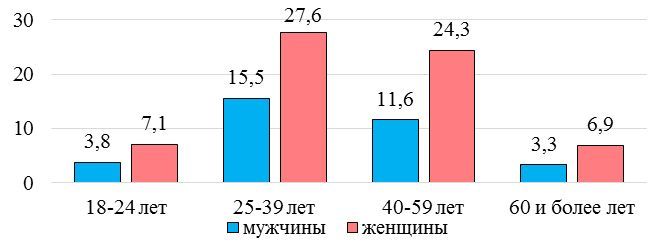 В 2018 году в ходе общественного рассмотрения проекта Стратегии населением, общественностью, наукой, муниципальными образованиями региона было получено, рассмотрено и, в основном, учтено более 80 предложений, касающихся конкретных направлений, задач, сфер развития региона.Стратегия:1. Определяет миссию и главную цель развития Республики Коми, приоритеты, цели и задачи социально-экономического развития республики на долгосрочную перспективу, согласованные с приоритетами и целями социально-экономического развития Российской Федерации и Северо-Западного федерального округа, механизмы реализации. Количественные и качественные результаты достижения целей Стратегии характеризуют целевые показатели Стратегии.2. Является основой для разработки плана мероприятий по реализации Стратегии, государственных программ Республики Коми, схемы территориального планирования Республики Коми.3. Учитывает основополагающие документы Российской Федерации, Северо-Западного федерального округа и Республики Коми:требования Федерального закона "О стратегическом планировании в Российской Федерации";положения Посланий Президента Российской Федерации Федеральному Собранию Российской Федерации, Основных направлений деятельности Правительства Российской Федерации на период до 2024 года, Прогноза социально-экономического развития Российской Федерации на период до 2030 года, Стратегии национальной безопасности Российской Федерации, Стратегии пространственного развития Российской Федерации на период до 2025 года, Стратегии устойчивого развития сельских территорий Российской Федерации на период до 2030 года, Стратегии социально-экономического развития Северо-Западного федерального округа до 2020 года, иных федеральных отраслевых и территориальных стратегий, концепций, государственных программ;установки указов Президента Российской Федерации:от 7 мая 2012 г. N 596 "О долгосрочной государственной экономической политике", N 597 "О мероприятиях по реализации государственной социальной политики", N 598 "О совершенствовании государственной политики в сфере здравоохранения", N 599 "О мерах по реализации государственной политики в области образования и науки", N 600 "О мерах по обеспечению граждан Российской Федерации доступным и комфортным жильем и повышению качества жилищно-коммунальных услуг", N 601 "Об основных направлениях совершенствования системы государственного управления", N 602 "Об обеспечении межнационального согласия", N 606 "О мерах по реализации демографической политики Российской Федерации";от 16 января 2017 г. N 13 "Об утверждении Основ государственной политики регионального развития Российской Федерации на период до 2025 года";от 14 ноября 2017 г. N 548 "Об оценке эффективности деятельности органов исполнительной власти субъектов Российской Федерации";от 7 мая 2018 г. N 204 "О национальных целях и стратегических задачах развития Российской Федерации на период до 2024 года";требования иных федеральных законов и нормативных правовых актов, регламентирующих сферы деятельности, охваченные Стратегией;положения Закона Республики Коми "О стратегическом планировании в Республике Коми" и ранее действовавшей Стратегии социально-экономического развития Республики Коми на период до 2020 года (постановление Правительства Республики Коми от 27 марта 2006 г. N 45).В Стратегии применены результаты научно-исследовательской работы "Методология разработки стратегии социально-экономического развития Республики Коми в современных условиях" и положения приказа Министерства экономического развития Российской Федерации от 23 марта 2017 г. N 132 "Об утверждении Методических рекомендаций по разработке и корректировке стратегии социально-экономического развития субъекта Российской Федерации и плана мероприятий по ее реализации".Органам местного самоуправления в Республике Коми при разработке документов стратегического планирования муниципального уровня рекомендуется руководствоваться Стратегией.I. СТРАТЕГИЧЕСКИЙ АНАЛИЗСОЦИАЛЬНО-ЭКОНОМИЧЕСКОГО РАЗВИТИЯ РЕСПУБЛИКИ КОМИ1. Результаты комплексного анализа социально-экономического развития и макроэкономических пропорций регионаОбщие сведения о Республике Коми <1>--------------------------------<1> Информация о Республике Коми представлена в Паспорте Республики Коми, размещенном в сети "Интернет" на официальном сайте Министерства экономики Республики Коми (http://econom.rkomi.ru/ в разделе "Социально-экономическое развитие Республики Коми").Таблица 1Республика Коми обладает значительным природно-ресурсным потенциалом и служит топливно-энергетической базой для целого ряда территорий Российской Федерации. Потенциал Республики Коми представлен нефтью и газом одной из крупнейших в России Тимано-Печорской нефтегазоносной провинции, коксующимися и энергетическими углями второго по запасам в стране Печорского угольного бассейна, который является крупной, обеспеченной на длительную перспективу сырьевой базой для развития коксохимии, энергетики, в перспективе - добыче метана; горючими сланцами Вычегодского и Тимано-Печорского сланценосных бассейнов. Рудные полезные ископаемые: черные, цветные и благородные металлы, марганцевые, хромовые и титановые - сосредоточены в основном на Полярном Урале, Среднем и Южном Тимане. На Тимане сконцентрировано около трети российских запасов бокситовых руд. Пижемское и Ярегское месторождения титановых руд - крупнейшие в России, которые содержат более половины стратегических запасов титана страны. Уникальную Ярегскую тяжелую нефть используют для производства битумов, резиновых изделий, изготовления лаков и краски. В разведанных месторождениях сосредоточено около 3% общероссийских запасов нефти, 4,5% угля, 13% барита, 30% бокситов, около 50% титана, около 80% кварцево-жильного сырья. Ведутся геологоразведочные работы на лицензионном участке недр "Верхнепижемский", входящего в состав Пижемского месторождения, на котором были выявлены и подсчитаны крупные ресурсы титанового и кварцевого сырья, а также сопутствующих полезных ископаемых уникальной россыпи Ичетью, расположенной в границах данного лицензионного участка.Богата Коми запасами торфа, древесины и гидроэнергетическими ресурсами бассейнов рек Печора и Вычегда.Республику Коми называют "легкими Европейского Севера". Более 80% территории региона занято лесами. Общая площадь лесов составляет 36,3 млн. га, из них покрытая лесом - 28,7 млн. га, или 3,2% площади всех лесов России и около 50% площади лесов Европейского Севера России. Для лесоэксплуатации выделено более 3/4 лесного фонда с запасами 3,1 млрд. куб.м. Преобладают ценнейшие темнохвойные еловые леса.Республика Коми является Арктическим регионом Российской Федерации: к сухопутным территориям Арктики отнесена территория муниципального образования городского округа "Воркута" <2>. Для региона развитие Арктической зоны имеет важнейшее значение, так как эта территория обладает исключительными природными ресурсами (минерально-сырьевыми, земельными, водными), большими транзитными перспективами и может выступить опорной зоной развития Арктики.--------------------------------<2> Указ Президента Российской Федерации от 2 мая 2014 г. N 296. Более подробная характеристика муниципального образования городского округа "Воркута" представлена в приложении 2.С учетом единства природохозяйственных комплексов и межрегиональной транспортно-логистической сопряженности муниципального образования городского округа "Воркута" с другими территориями Арктической зоны Российской Федерации, его развитие в долгосрочной перспективе можно рассматривать в контексте его возможной интегративной функции при реализации проектов хозяйственного освоения, развития транспортной инфраструктуры, туризма, поддержания традиционных форм природопользования коренных малочисленных народов Севера, а также укрепления многосторонних связей на долгосрочной основе в целях консолидации усилий арктических субъектов при реализации государственной политики Российской Федерации в Арктике.Доля валового регионального продукта (далее - ВРП) Республики Коми в валовом внутреннем продукте Российской Федерации в 2016 году составила 0,8%, в совокупном объеме ВРП Северо-Западного федерального округа - 7,0%.Почти половину ВРП обеспечивает промышленность, представленная более 30 отраслями. В структуре промышленности в 2017 году на добычу полезных ископаемых приходилось 57,5%, на обрабатывающие производства - 32,4%, на обеспечение электрической энергией, газом и паром; кондиционирование воздуха - 9,0%, на водоснабжение; водоотведение, организацию сбора и утилизацию отходов, деятельность по ликвидации загрязнений - 1,0%.Основной объем промышленного производства обеспечивается топливно-энергетическим и лесопромышленным комплексами. В структуре ТЭК наибольший удельный вес приходится на нефтедобывающую и угольную промышленность, в структуре лесопромышленного комплекса - на целлюлозно-бумажное производство. В 2016 году по уровню добычи нефти Республика Коми находилась на 11 месте среди основных нефтедобывающих регионов России с долей 2,8% от объема добычи нефти в стране; по объему добытого природного газа - на 8 месте среди основных газодобывающих регионов с долей 0,6% от общего объема добычи по России. По добыче угля Республика Коми входит в состав шести субъектов (Красноярский и Забайкальский края, Республики Хакасия, Коми и Саха (Якутия) и Иркутская область) с совокупной долей 30% извлеченного сырья по Российской Федерации. Весома доля республики в общероссийском объеме по бумаге и картону - 2 и 3 места среди субъектов Российской Федерации соответственно. Республика входит также в число лидеров среди основных деревообрабатывающих регионов страны по производству фанеры (2 место), выпуску древесностружечных плит (10 место), древесноволокнистых плит (9 место), продольно распиленных лесоматериалов (9 место).Наиболее важными для экономики Республики Коми отраслями являются:Таблица 2--------------------------------<3> В соответствии со Стратегией пространственного развития Российской Федерации. Наименования отраслей перспективных экономических специализаций приведены в соответствии с Общероссийским классификатором видов экономической деятельности ОК 029-2014 (КДЕС Ред. 2)Республика Коми является крупным экспортером. Общий стоимостной объем экспорта Республики Коми в 2017 году составил 117% от объема экспорта Республики Коми в 2016 году. Увеличение общего объема экспорта в анализируемом периоде обусловлено ростом стоимостного объема основных товарных групп в структуре экспорта. По итогам 2017 года в товарной структуре экспорта преобладали важнейшие виды энергоносителей (сырая нефть, нефтепродукты, пропан, каменный уголь), товары лесного комплекса (лесоматериалы, древесностружечные и древесноволокнистые плиты, клееная фанера, бумага и картон, изделия из них).В 2017 году экспорт в страны дальнего зарубежья составил 834,1 млн. долл. США (85,2% от общего объема экспорта), что на 19,5% выше уровня 2016 года. Основным партнером Республики Коми по экспорту были Нидерланды (доля в общем объеме экспорта - 30,8%).Экспорт в государства - участники СНГ в 2017 году составил 144,9 млн. долл. США (14,8% от общего экспорта), что на 3% выше уровня 2016 года. Основным партнером Республики Коми по экспорту была Украина (доля в общем объеме экспорта - 4,0%).На долю Республики Коми в 2017 году приходилось 0,8% инвестиций в основной капитал от общероссийского объема и 7,1% от объема инвестиций по Северо-Западному федеральному округу. По объему инвестиций в основной капитал в расчете на душу населения в 2017 году Республика Коми заняла 3 место в Северо-Западном федеральном округе и 11 место среди субъектов Российской Федерации.В Республике Коми функционируют более 30 организаций, имеющих региональное значение, в ведущих отраслях экономики.Взаимоотношения между крупными организациями и Правительством Республики Коми основаны на соглашениях о сотрудничестве, условиями которых предусматриваются взаимные права и обязанности сторон, выполнение производственных и финансовых показателей, обязательств социального характера, вопросы благотворительности.В рейтинге социально-экономического положения субъектов Российской Федерации <4> по итогам 2017 года Республика Коми находится на 25 месте (по итогам 2016 года - на 32 месте, по итогам 2015 года - на 26 месте).--------------------------------<4> Рейтинг социально-экономического положения регионов Рейтингового агентства "РИА Рейтинг", составленный на основе агрегирования групп показателей, характеризующих экономическую, социальную и бюджетную сферы.В рейтинге регионов Российской Федерации по качеству жизни <5> за 2017 год Республика Коми занимает 65 место (за 2016 год - 59 место, за 2015 год - 60 место).--------------------------------<5> Рейтинг регионов по качеству жизни Рейтингового агентства "РИА Рейтинг", определяемый по группам показателей: уровень доходов населения; занятость населения и рынок труда; жилищные условия населения; безопасность проживания; демографическая ситуация; экологические и климатические условия; здоровье населения и уровень образования; обеспеченность объектами социальной инфраструктуры; уровень экономического развития; уровень развития малого бизнеса; освоенность территории и развитие транспортной инфраструктуры.По индексу человеческого развития (ранее - индекс развития человеческого потенциала) за 2015 год Республика Коми занимает 13 позицию в рейтинге регионов Российской Федерации с показателем 0,880 (высокий уровень развития).По мнению опрошенного населения <6>, в числе основных проблем Республики Коми превалируют плохие дороги и низкий уровень доходов (рис. 2):--------------------------------<6> Данные об опросе приведены в Разделе 1 "Общие положения" Вводной части настоящей Стратегии.Рис. 2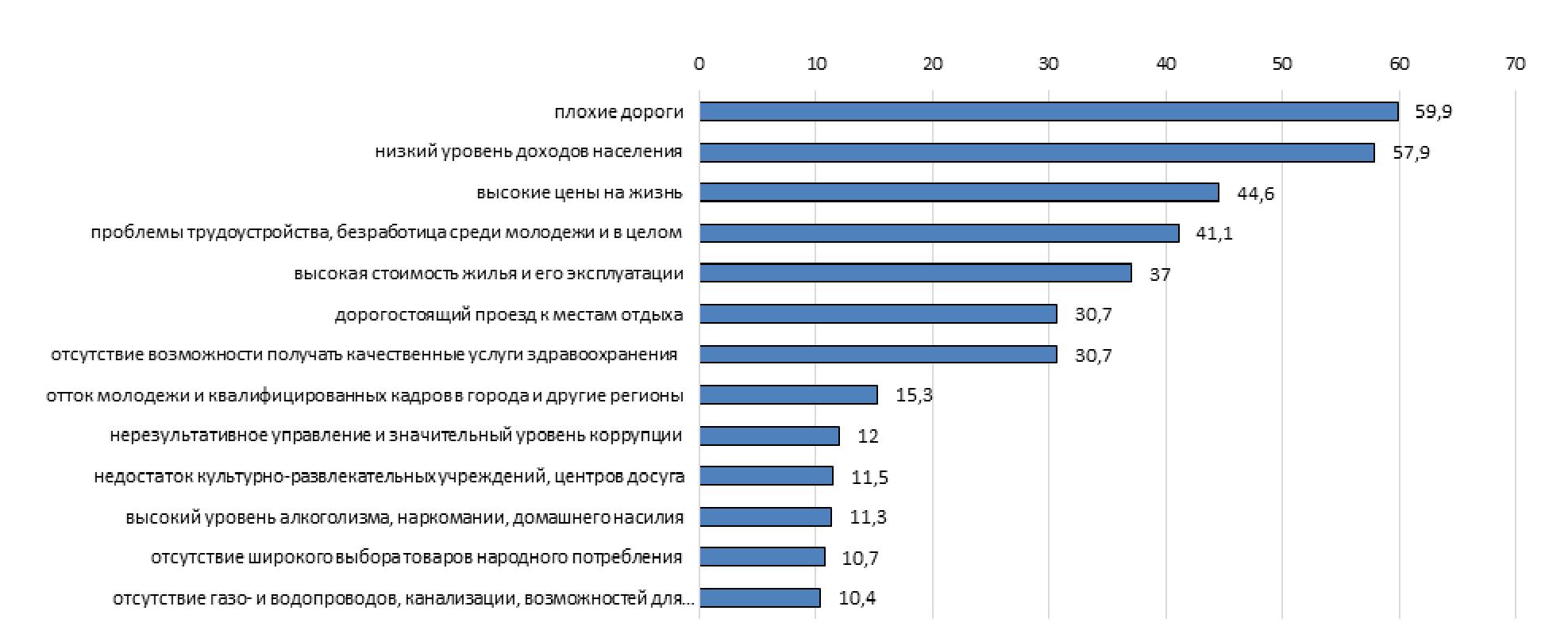 В числе ключевых направлений развития Республики Коми, в первую очередь, названы геологоразведочные работы и добыча полезных ископаемых, развитие сельского хозяйства и фермерства, развитие лесного комплекса и обеспечение населения доступным жильем и формирование комфортной среды проживания (рис. 3):Рис. 3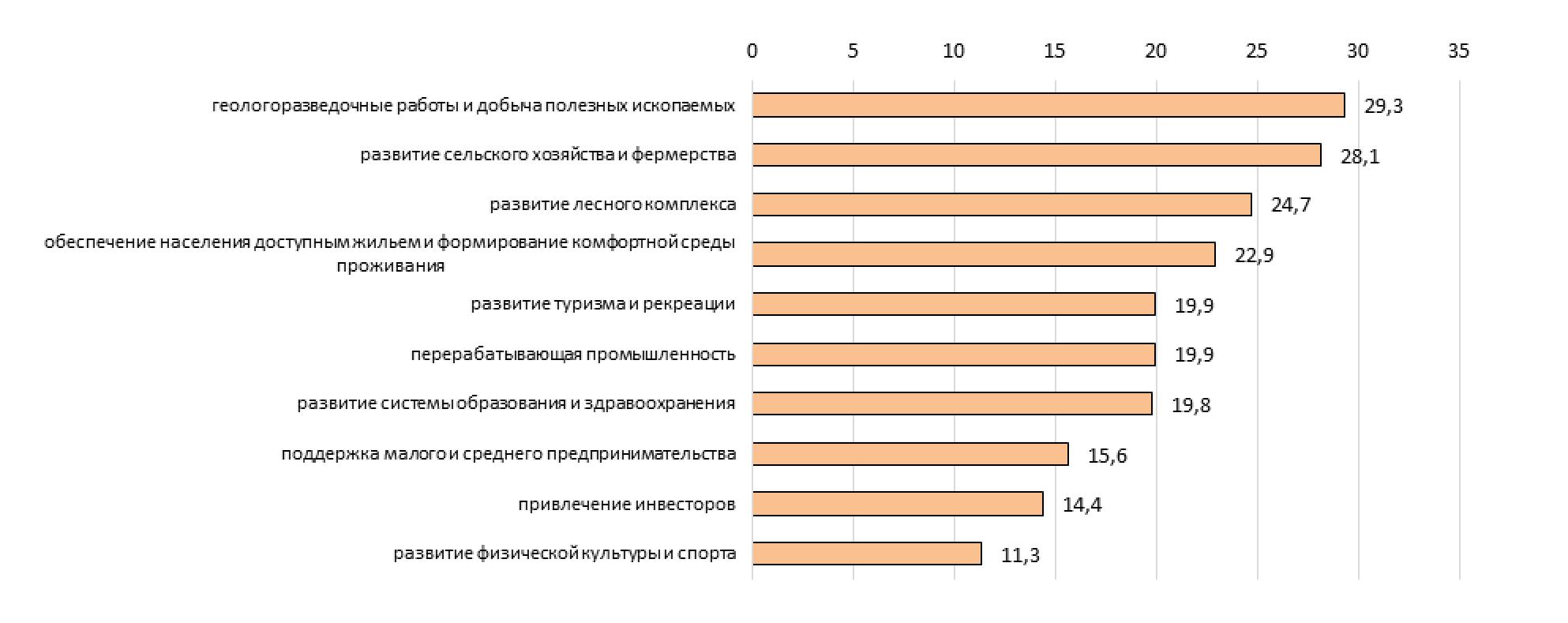 2. Оценка достижения ранее поставленных целей, основных показателей и тенденций развития <7>, инвестиционной привлекательности и конкурентоспособности--------------------------------<7> Анализ состояния, основных тенденций и основных проблем развития по сферам жизнедеятельности (отраслям) приведен в приложении 1.Ранее действующая Стратегия социально-экономического развития Республики Коми <8> реализовывалась с 2006 года с периодической актуализацией и продлением периода планирования (в 2009 году - с 2015 до 2020 года) (далее - Стратегия 2020).--------------------------------<8> Постановление Правительства Республики Коми от 27 марта 2006 г. N 45.Главной целью социально-экономического развития в соответствии со Стратегией 2020 было определено повышение благосостояния населения Республики Коми и формирование благоприятного предпринимательского климата в Республике Коми.Стратегическими целями первого уровня были определены:создание современной социально ориентированной и конкурентоспособной экономики с высоким инвестиционным и инновационным потенциалом;обеспечение эффективного развития социальной сферы, повышение доступности гарантированных социальных благ и создание оптимальных условий для реализации человеческого потенциала;повышение социальной и экономической эффективности и качества управления совокупностью ресурсов системы государственного и муниципального управления;обеспечение комплексной безопасности населения и объектов на территории Республики Коми.Оценить в полной мере количественный результат достижения целей Стратегии 2020, характеризуемый достижением целевых показателей развития, не представляется возможным в связи с хронологическим фактором (анализ проведен в 2018 году). Вместе с тем промежуточная качественная оценка достижения ранее поставленных целей носит позитивный характер: социально-экономическая ситуация в республике оценивается как стабильная с тенденцией к улучшению, внедряются новые подходы в государственном управлении и во взаимодействии с обществом, эффективно реализуются меры, направленные на обеспечение безопасности населения и объектов на территории Республики Коми.Достигнуты следующие результаты основных показателей и тенденций развития, оценки инвестиционной привлекательности и конкурентоспособности Республики Коми.Среднегодовые темпы роста валового регионального продукта Республики Коми (далее - ВРП) в 2006 - 2017 годы составили 100,4%, несмотря на то, что на протяжении пяти лет (2013 - 2017 годы) в регионе наблюдалось сокращение объемов производства ВРП, вызванное ухудшением общемировой экономической и политической ситуации. Основной вклад в формирование ВРП вносят такие виды экономической деятельности, как добыча полезных ископаемых, обрабатывающие производства, строительство, торговля, транспортировка и хранение.В 2017 году объем произведенного ВРП составил 574,4 млрд. рублей с ростом на 4,5% к уровню 2006 года. Наибольшую долю в структуре ВРП, как и в 2006 году, занимала добыча полезных ископаемых (37,2%). При этом за 2006 - 2017 годы доля обрабатывающих производств выросла с 10,0% в 2006 году до 11,7% в 2017 году.Рис. 4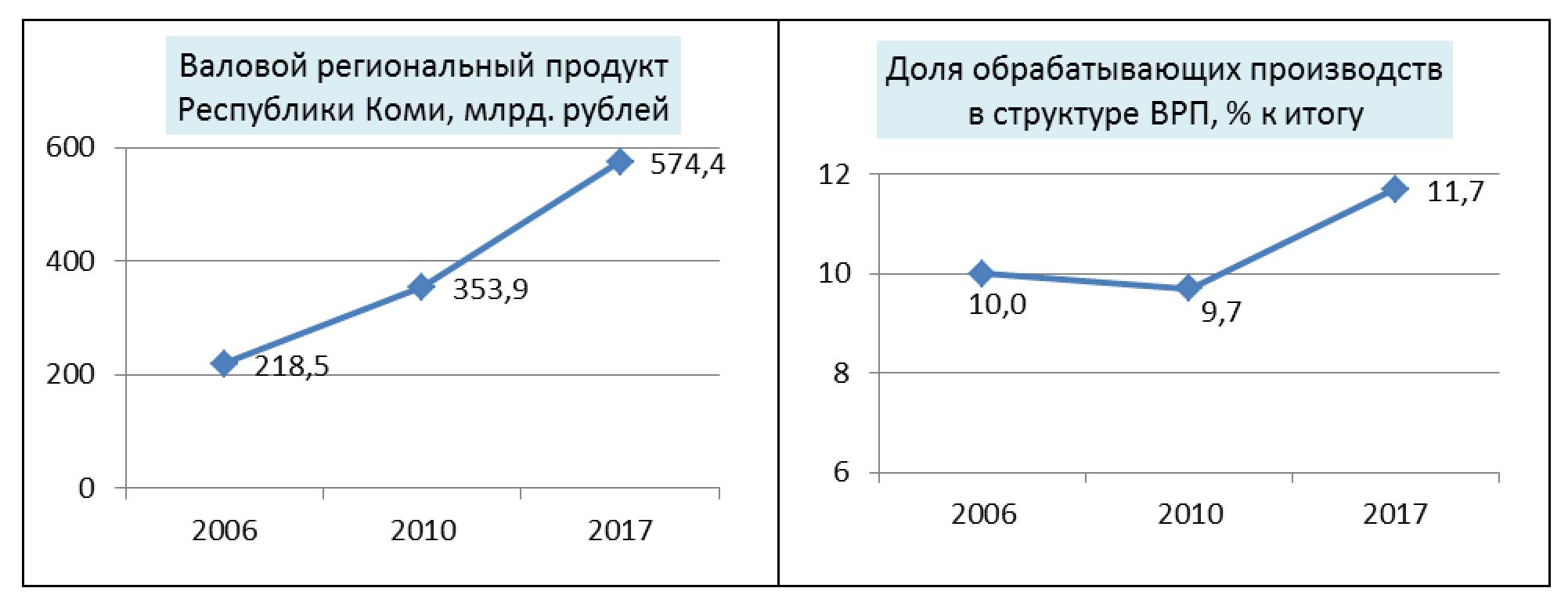 Среднегодовые темпы роста промышленного производства в 2006 - 2017 годы составили 101,4%. Более высокими были среднегодовые индексы производства по виду экономической деятельности "обрабатывающие производства" - 103,1%. Несмотря на рост доли обрабатывающих отраслей, в республике сохраняется ресурсно-сырьевая модель экономики.Рис. 5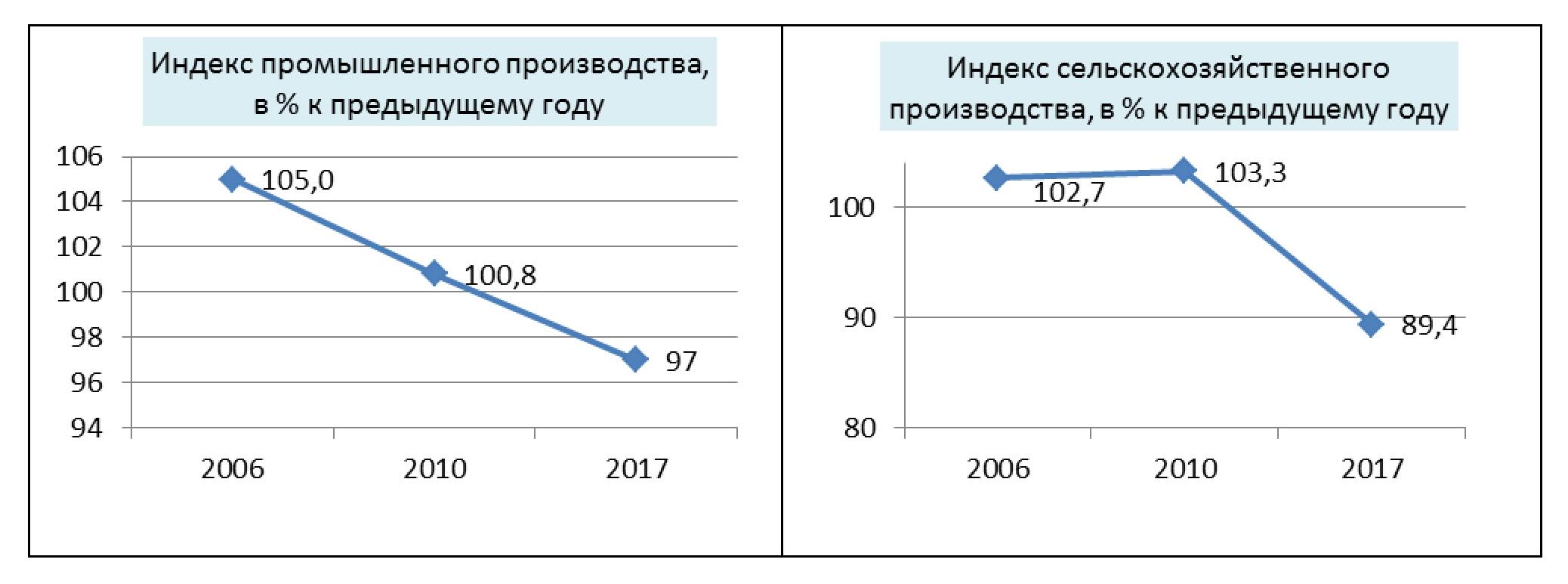 В структуре сельскохозяйственного производства две трети занимает животноводство, которое включает производство мяса, молока и яиц, одна треть приходится на растениеводство, специализирующееся на выращивании картофеля и овощей. Среднегодовые темпы роста сельскохозяйственного производства в 2006 - 2017 годы составили 101,2%.Выросли объемы жилищного строительства. Среднегодовые темпы роста ввода жилья в 2006 - 2017 годы составили 105,1%.В 2017 году в промышленности было занято 22,1% от общей численности занятых в организациях экономики республики, в организациях транспорта - 10,9%, строительства - 4,8%, сельского хозяйства и лесного хозяйства - 2,7%, в социальной сфере (образование, здравоохранение и предоставление социальных услуг, организация отдыха и развлечений, культура и спорт) - 25,3%.Рис. 6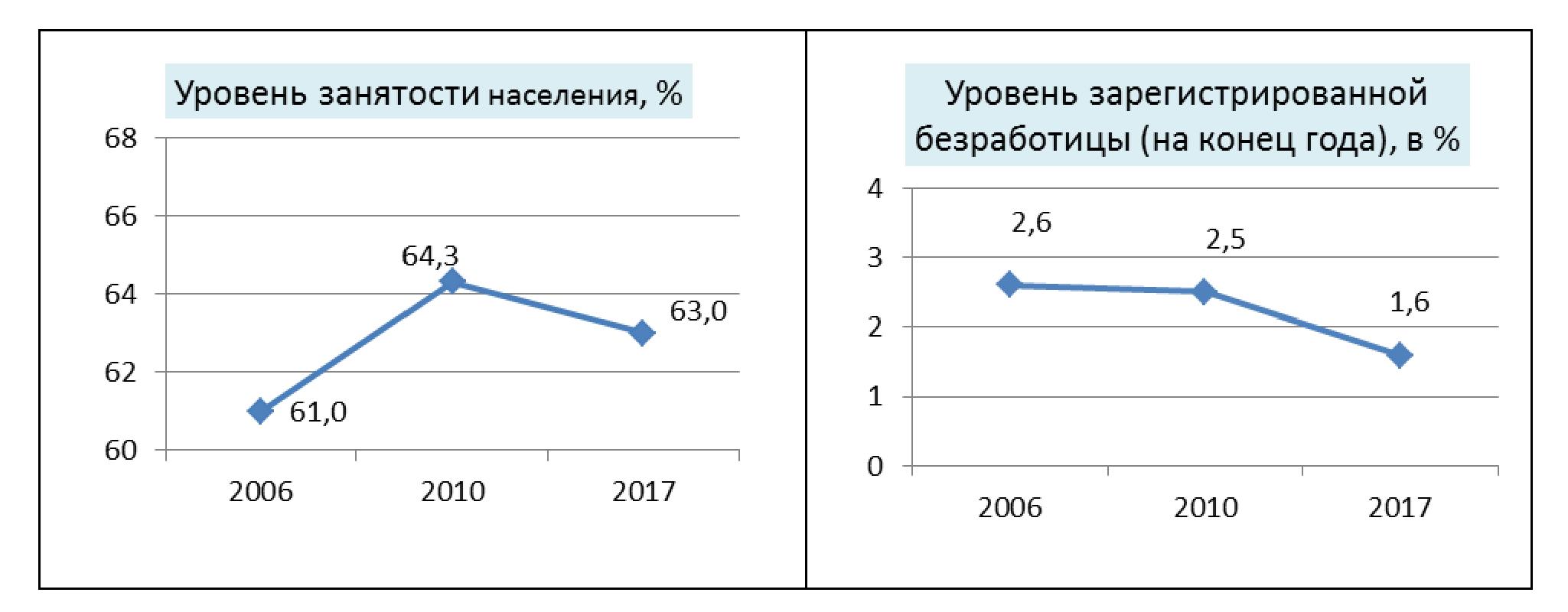 Среднемесячная номинальная начисленная заработная плата одного работника в Республике Коми увеличилась с 14,1 тыс. рублей в 2006 году до 45,7 тыс. рублей в 2017 году. Среднегодовые темпы роста среднемесячной реальной начисленной заработной платы в 2006 - 2017 годы составили 103,2%.Снизился уровень регистрируемой безработицы в целом по республике - к концу 2017 года он составил 1,6% к численности рабочей силы при 3,0% на начало 2006 года.Доля населения в трудоспособном возрасте сократилась с 67,5% в 2006 году до 56,8% в 2017 году. Существенно увеличилась демографическая нагрузка на трудоспособное население. Доля населения старше трудоспособного возраста выросла с 14,8% до 22,4%. Доля мужчин в общей численности населения сократилась с 47,5% в 2006 году до 47,2% в 2017 году, а доля сельского населения уменьшилась с 24,2% до 22,0%. Увеличилась ожидаемая продолжительность жизни при рождении: с 64,0 лет в 2006 году до 71,1 лет в 2017 году.В этот период отмечены рост рождаемости (с 11,1 человек на 1000 человек населения по итогам 2006 года до 11,5 по итогам 2017 года), снижение смертности населения (с 14,2 до 11,8) и естественной убыли населения (с -2,7 до -0,3). Разница между ожидаемой продолжительностью жизни при рождении у женщин и мужчин сократилась с 13,3 до 11,28 лет, а между городским и сельским населением увеличилась с 4,4 до 4,7 лет.Рис. 7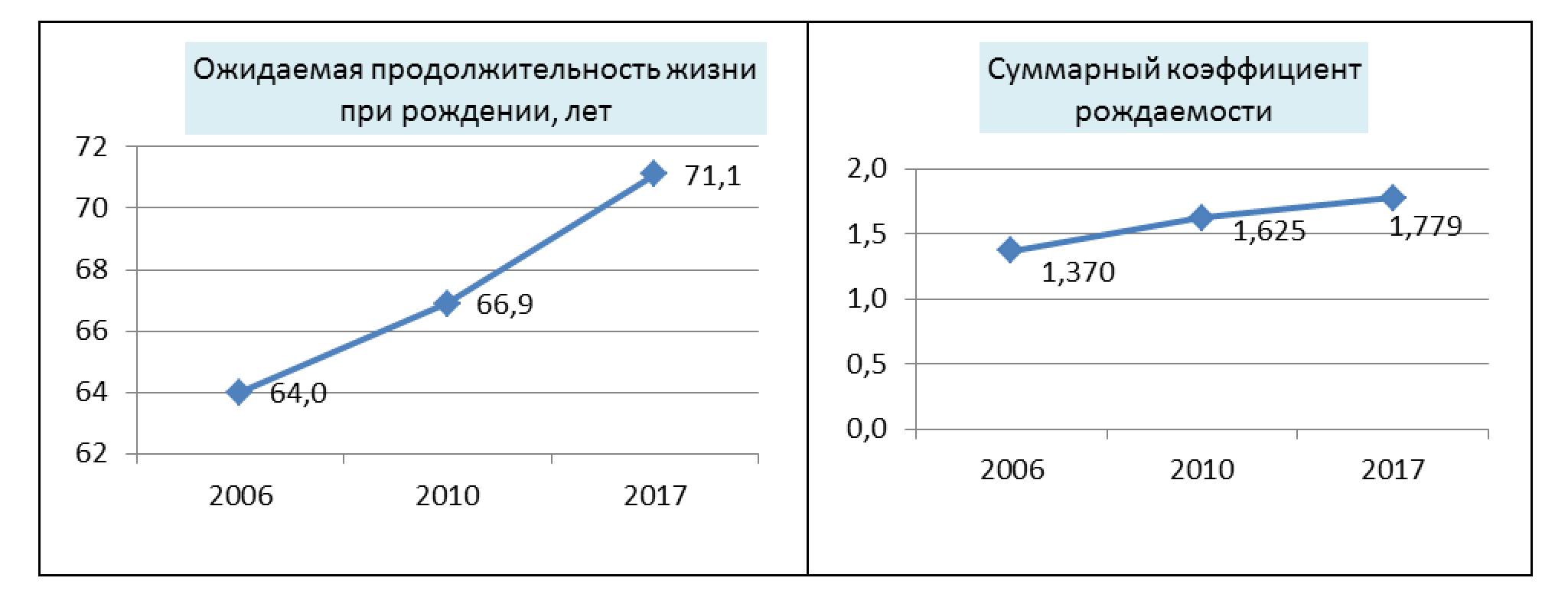 Рис. 8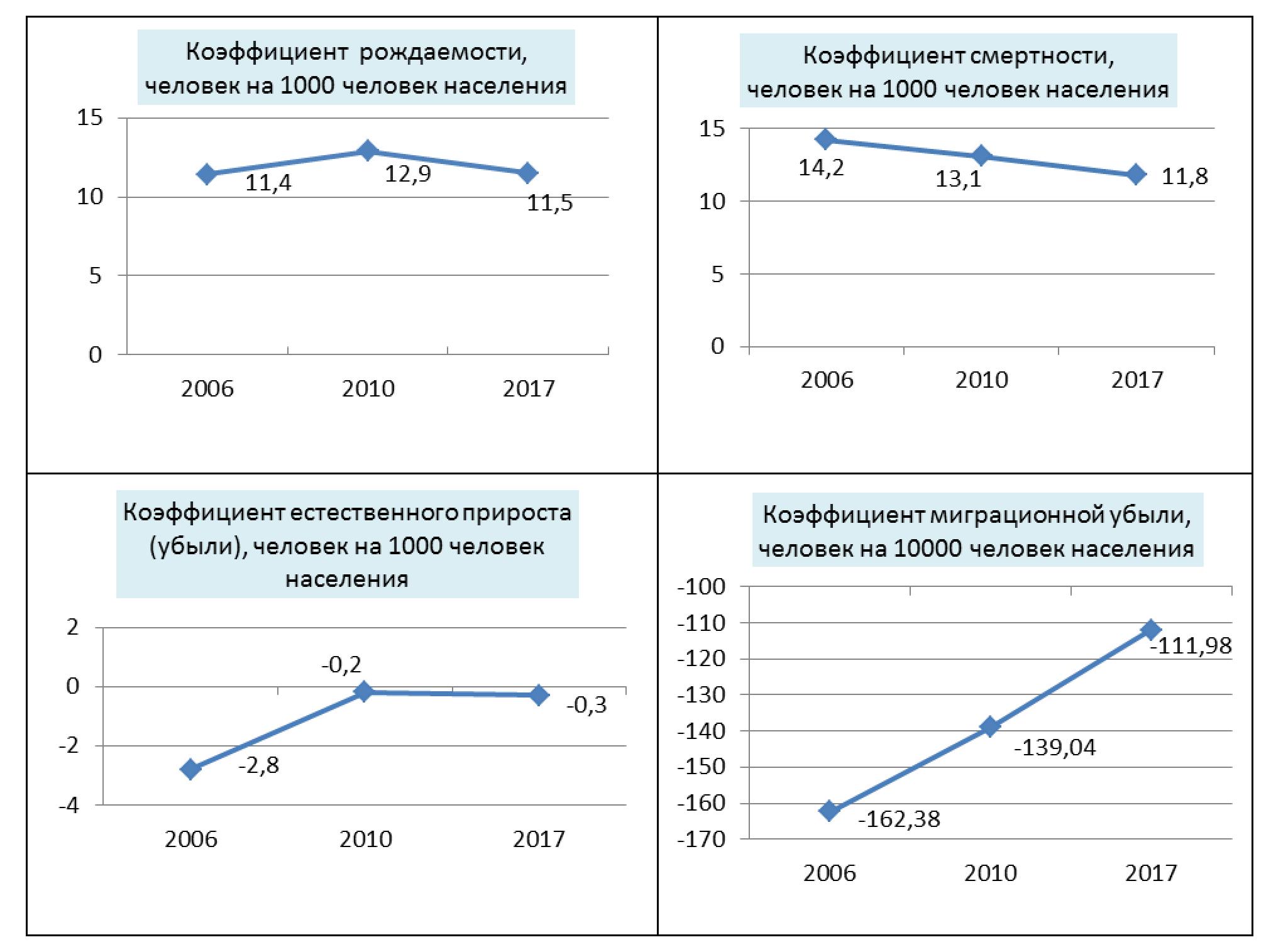 Вместе с тем численность населения Республики Коми снизилась с 963,0 тыс. человек на начало 2006 года до 840,9 тыс. человек на начало 2018 года вследствие миграционного оттока населения. Суммарный коэффициент рождаемости увеличился с 1,370 в 2006 году до 1,779 в 2017 году.В инвестиционной сфере в 2006 - 2017 годы складывалась позитивная тенденция со среднегодовым темпом роста объема инвестиций в основной капитал 104,3%. Рост объемов инвестиций был связан с инвестированием средств в проекты модернизации оборудования, развития новых производств, сферы транспорта и связи (главным образом, в трубопроводный транспорт).Рис. 9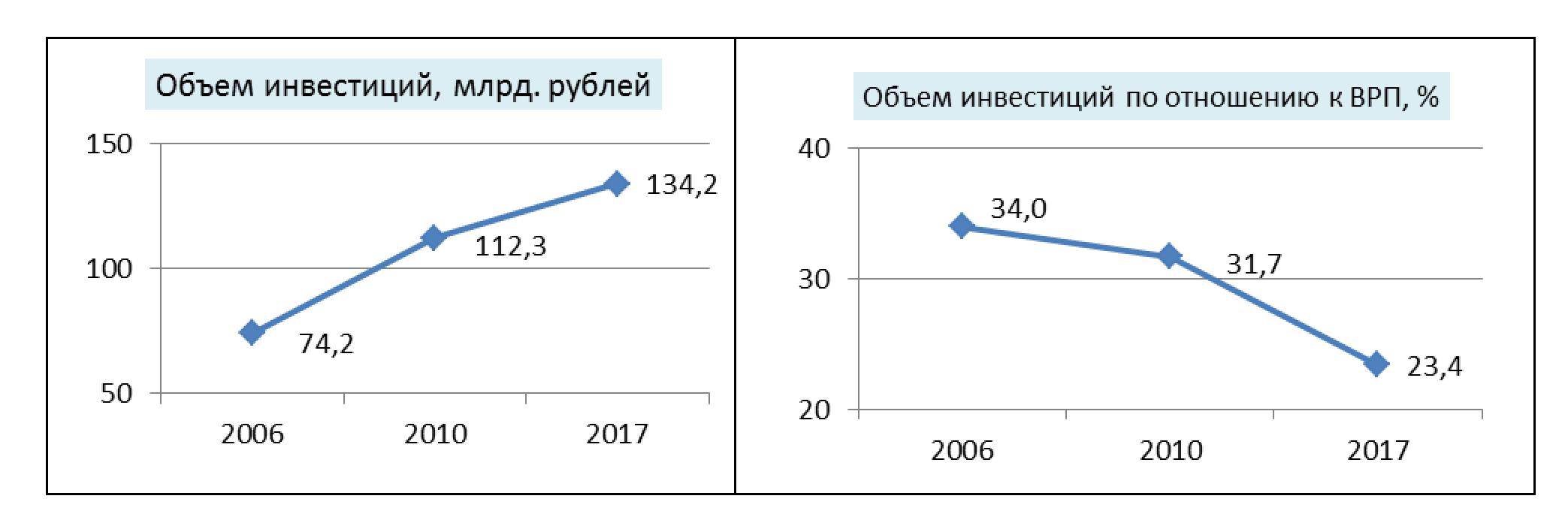 В целом оценки международных и отечественных рейтинговых агентств подтверждают относительную стабильность в экономическом развитии Республики Коми.Таблица 3Получила развитие система стратегического планирования Республики Коми. В 2012 году был реализован проект "Внедрение унифицированной процедуры стратегирования в органах государственной власти Республики Коми", результатами которого стали принятие 18 государственных программ Республики Коми по основным направлениям развития, разработка и принятие стратегий развития муниципальных образований. В 2015 году принят Закон Республики Коми "О стратегическом планировании в Республике Коми", утверждающий порядок осуществления стратегического планирования в Республике Коми, устанавливающий правовые основы стратегического планирования в Республике Коми, координации государственного управления и бюджетной политики, полномочия органов государственной власти Республики Коми в сфере стратегического планирования.С 2015 года в Республике Коми внедряется Стандарт развития конкуренции, направленный на совершенствование конкурентной среды и снижение административных барьеров на бизнес. В целом конкурентная среда в республике оценивается как благоприятная. Большинством хозяйствующих субъектов (67,7% респондентов) уровень конкуренции в 2017 году оценивался как достаточный. Кроме того, в течение двух лет подряд значительные положительные тенденции выявлены в области административных барьеров: анализ мнения респондентов Республики Коми относительно указанного параметра рынков региона выявил снижение уровня барьеров.Создана и успешно функционирует единая централизованная сеть многофункциональных центров предоставления государственных и муниципальных услуг (МФЦ), к которой имеется доступ во всех муниципальных образованиях (доступ к получению государственных и муниципальных услуг по принципу "одного окна" обеспечен для 99,92% жителей Республики Коми). Всего открыто 259 окон обслуживания, в том числе 6 бизнес-окон, ориентированных на предоставление услуг субъектам малого и среднего предпринимательства (по 3 бизнес-окна в МО ГО "Сыктывкар" и "Ухта"). В МФЦ предоставляется 218 услуг, в том числе 56 федеральных, 74 региональные, 44 муниципальные, а также 44 иные сопутствующие услуги. Среднее время ожидания в очереди при обращении за получением услуг в 2018 году составило 7 минут 33 секунды (целевое значение - не более 15 минут).Республика Коми активно взаимодействует с федеральным центром, принимая участие в реализации 19 государственных программ Российской Федерации (далее - ГП РФ) по 4 направлениям развития:Таблица 4В процесс государственного управления внедрены современные методы стратегического и проектного управления, осуществляется их увязка с механизмами принятия бюджетных решений, в первую очередь, в рамках программно-целевого подхода.Республика Коми готова к реализации региональных проектов, направленных на достижение целей, показателей и результатов федеральных и национальных проектов Указа Президента Российской Федерации от 7 мая 2018 г. N 204 "О национальных целях и стратегических задачах развития в Российской Федерации на период до 2024 года" (далее соответственно - Региональные проекты, Указ Президента РФ N 204). Для региона реализация масштабных проектов не является новым направлением. В 2016 - 2017 годах в Республике Коми осуществлялась реализация приоритетных проектов по 6 направлениям стратегического развития Российской Федерации:Таблица 5Данные проекты теперь "погружены" в Региональные проекты в рамках реализации Указа Президента РФ N 204. В основу работы, проведенной в целях исполнения Указа Президента РФ N 204, легла также созданная ранее комплексная Система управления проектной деятельностью региона: нормативная правовая база, регулирующая проектную деятельность, функциональная организационная структура управления проектной деятельностью (аналогичная федеральной), государственная информационная система управления проектами.Активизировано участие общественности в социально-политической жизни региона, накоплен большой опыт по поддержке местных (муниципальных) инициатив. Получили широкое развитие различные формы общественных институтов - территориальное общественное самоуправление (ТОС), социально ориентированные некоммерческие организации (СОНКО), институт старост, участие населения в реализации на своей территории "малых проектов", предложенных органами местного самоуправления, внедрен проект "Народный бюджет". В рамках этих инструментов, в том числе с применением государственной поддержки, - финансовой, имущественной, информационной, консультационной, перед гражданами открываются большие перспективы для решения жизненно важных проблем, возникающих при проживании на конкретной территории.В 2017 году создан Центр инноваций социальной сферы (ЦИСС), который осуществляет поддержку предпринимателей и граждан, готовых заняться социальным предпринимательством, в реализации социально-предпринимательских проектов и инициатив.Реализуется практика применения механизма общественного контроля. Ключевым звеном здесь является Общественная палата Республики Коми, а также созданные с 2013 года общественные советы при органах исполнительной власти региона. Общественные советы образованы и во всех муниципальных образованиях республики.С 2016 года в промышленной эксплуатации находится портал "Активный регион Республика Коми", который дает возможность населению направлять сигналы, органам власти - своевременно отслеживать возникающие проблемы, реагируя на сообщения пользователей, а экспертам оценивать работу, оперативность и качество работы органов власти по устранению выявленных проблем.3. Результаты анализа развития и типологизации муниципальных образованийПроведенная работа по типологизации муниципальных образований в Республике Коми позволила выявить состояние и перспективы их социально-экономического развития, отраслевую специализацию и текущую проблематику территорий, перспективные для развития сферы деятельности и возможные "точки роста" <9>.--------------------------------<9> Детализированная информация о результатах типологизации муниципальных образований в Республике Коми в разрезе муниципальных образований приведена в приложении 2.В составе муниципальных образований в Республике Коми 6 городских округов, 14 муниципальных районов, 14 городских поселений и 147 сельских поселений.Градообразующую основу муниципалитетов преимущественно составляют отрасли, формирующие региональную специализацию: топливно-энергетический (в том числе добыча полезных ископаемых, производство кокса и нефтепродуктов), лесопромышленный (в том числе лесоводство и лесозаготовки, обработка древесины и производство изделий из дерева, производство бумаги и бумажных изделий), агропромышленный комплексы (в том числе растениеводство и животноводство, производство пищевых продуктов), а также туристско-рекреационный сектор.К числу муниципальных образований в Республике Коми, имеющих преимущественно топливо-энергетическую специализацию, относятся: МО ГО "Воркута" (угольная промышленность), МО ГО "Инта" (горнорудная промышленность), МО ГО "Усинск", МО ГО "Ухта", МО ГО "Вуктыл", МО МР "Сосногорск", МО МР "Печора" (нефтегазовая промышленность).К числу муниципальных образований в Республике Коми, имеющих преимущественно лесопромышленную специализацию, относятся: МО ГО "Сыктывкар", МО МР "Прилузский", МО МР "Княжпогостский", МО МР "Усть-Куломский", МО МР "Усть-Вымский", МО МР "Троицко-Печорский", МО МР "Удорский".К числу муниципальных образований в Республике Коми, имеющих преимущественно агропромышленную специализацию, относятся: МО МР "Сыктывдинский", МО МР "Койгородский", МО МР "Сысольский", МО МР "Корткеросский", МО МР "Усть-Цилемский", МО МР "Ижемский".В социально-экономическом развитии муниципальных образований в Республике Коми имеются существенные различия, обусловленные территориальными и природно-климатическими особенностями, ресурсными возможностями и специализацией экономической деятельности, транспортной доступностью.Рис. 10Типы муниципальных образований в Республике Коми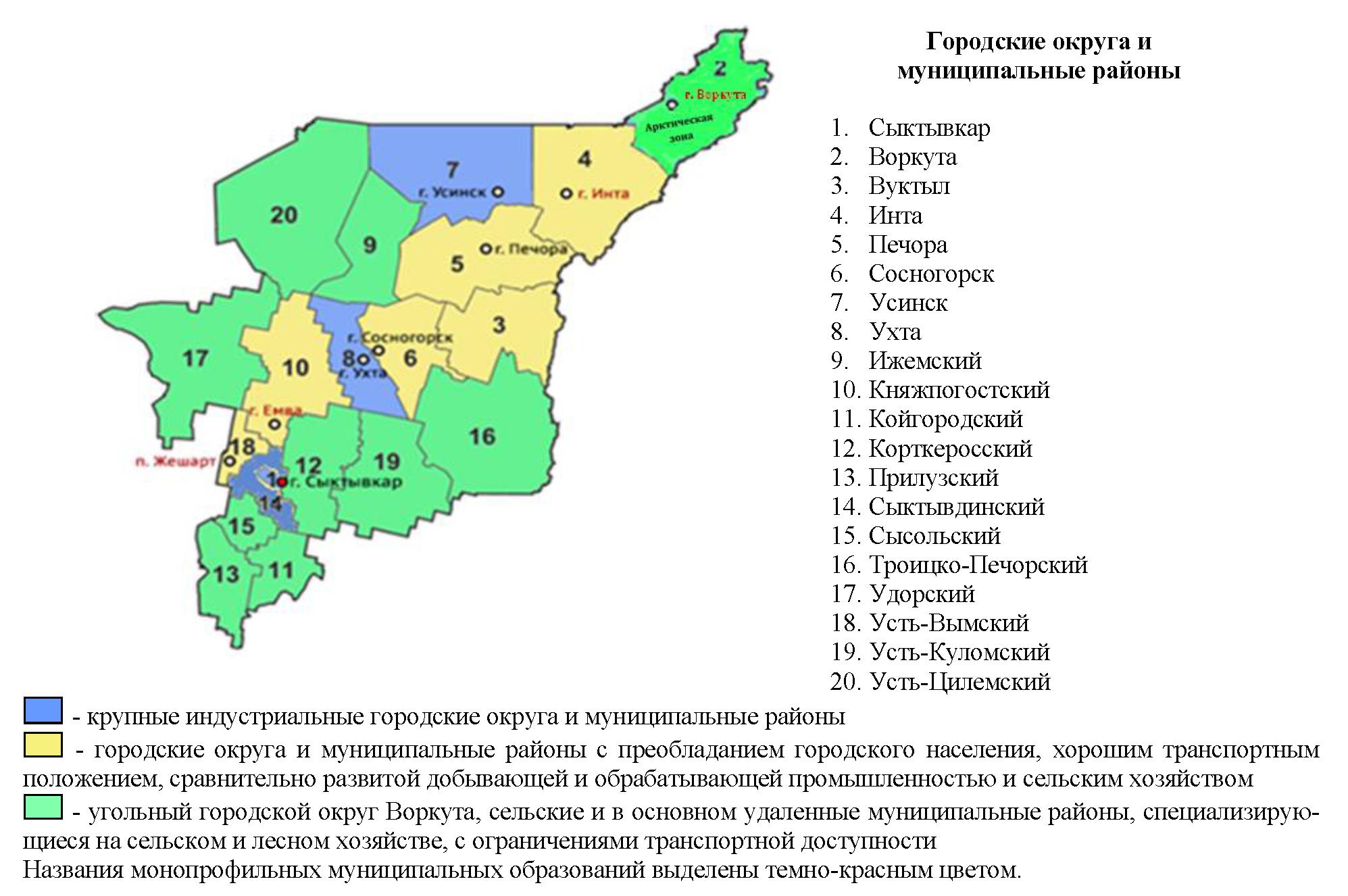 Интегральная оценка муниципальных образований городских округов и муниципальных районов в Республике Коми <10> выявила три основные группы муниципалитетов:--------------------------------<10> Выполнена Институтом социально-экономических и энергетических проблем Севера Коми НЦ УрО РАН.крупные индустриальные городские округа и муниципальные районы с диверсифицированным и перерабатывающим производством - Сыктывкар, Ухта, Сыктывдинский - и с монопрофильным нефтедобывающим производством - Усинск;монопрофильные топливные городские округа - Вуктыл (газодобыча) и муниципальные районы с преобладанием городского населения, хорошим транспортным положением, сравнительно развитой добывающей и обрабатывающей промышленностью и сельским хозяйством;угольный городской округ "Воркута", сельские и в основном удаленные муниципальные районы, специализирующиеся на сельском хозяйстве и первичной переработке сельхозпродукции, лесозаготовке и лесопилении, с ограничениями транспортной доступности.Рис. 11Интегральная оценка муниципалитетов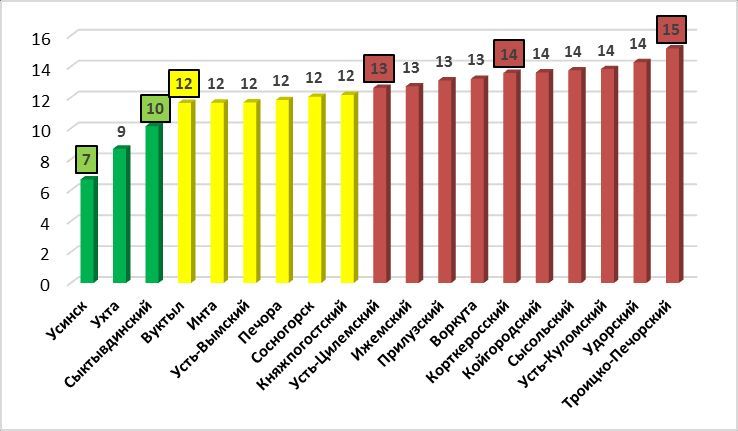 Показатели за 2006 - 2016 гг.: динамика населения, производство с учетом доли обрабатывающей промышленности, финансовые ресурсы, занятость и доходы, комфортность среды.Интегрирование: авторская методика рейтинговой оценки. Данные по г. Сыктывкару на диаграмме не отражены в связи с относительно большим значением показателя.4 муниципальных образования республики включены в перечень монопрофильных муниципальных образований Российской Федерации (моногородов) <11>: Воркута, Инта, Емва и Жешарт. В зависимости от рисков ухудшения социально-экономического положения, Воркута, Инта и Жешарт отнесены к категории 2 "Монопрофильные муниципальные образования Российской Федерации (моногорода), в которых имеются риски ухудшения социально-экономического положения", Емва - к категории 1 "Моногорода с наиболее сложным социально-экономическим положением, в том числе во взаимосвязи с проблемами функционирования градообразующих организаций".--------------------------------<11> Распоряжения Правительства Российской Федерации от 29.07.2014 N 1398-р, от 16.04.2015 N 668-р.На территории МО ГП "Емва" в 2017 году создана территория опережающего социально-экономического развития (далее - ТОСЭР) "Емва" <12>, где установлен особый правовой режим осуществления предпринимательской и иной деятельности в целях формирования благоприятных условий для привлечения инвестиций, обеспечения ускоренного социально-экономического развития и создания комфортных условий для обеспечения жизнедеятельности населения.--------------------------------<12> Постановление Правительства Российской Федерации от 06.03.2017 N 267.Вопросу развития ТОСЭР "Емва" в Республике Коми уделяется первоочередное внимание. Ведется активная работа с потенциальными резидентами ТОСЭР, планирующими реализацию новых инвестиционных проектов в моногороде. Создание ТОСЭР напрямую связано со снижением уровня социальной напряженности, в том числе за счет снижения уровня безработицы путем создания дополнительных рабочих мест, развитием и диверсификацией экономики моногорода за счет привлечения дополнительных инвестиций.В настоящее время в Республике Коми выделяются 4 наиболее перспективных центра экономического роста <13> и 6 территорий (зон) приоритетного развития <14>, развитие которых будет стимулировать как подъем экономики муниципальных образований, так и социально-экономическое развитие Республики Коми в целом.--------------------------------<13> Согласно Стратегии пространственного развития Российской Федерации (утверждена распоряжением Правительства Российской Федерации от 13.02.2019 N 207-р), перспективный центр экономического роста - территория одного или нескольких муниципальных образований и (или) акватория, обладающие потенциалом для обеспечения значительного вклада в экономический рост Российской Федерации и (или) субъекта Российской Федерации в среднесрочный и долгосрочный периоды. При этом г. Сыктывкар включен в перечень городов с общей численностью населения менее 500 тыс. человек в составе перспективных центров экономического роста субъектов Российской Федерации, которые обеспечат вклад в экономический рост Российской Федерации от 0,2 процента до 1 процента ежегодно. Также определено, что в стратегиях социально-экономического развития субъектов Российской Федерации определяются перспективные центры экономического роста субъектов Российской Федерации, которые обеспечат вклад в экономический рост Российской Федерации до 0,2 процента ежегодно (города, не являющиеся административными центрами субъектов Российской Федерации, и прилегающие к ним муниципальные образования субъектов Российской Федерации с общей численностью населения менее 500 тыс. человек).<14> Территории одного или двух и более муниципальных образований в Республике Коми, наиболее перспективные для активизации социально-экономического развития с учетом экономической специализации, характерной для данной территории.К наиболее перспективным центрам экономического роста Республики Коми относятся городские округа Сыктывкар и Ухта, также сюда включаются Усинск и Печора.Сыктывкар является столицей Республики Коми, ее главным политическим и административно-управленческим, научно-образовательным и культурным центром. Численность населения Сыктывкара с подчиненной ему территорией составляет 31% населения республики (260,8 тыс. человек по данным на 01.01.2018). Стратегией пространственного развития Российской Федерации город Сыктывкар включен в состав перспективных центров экономического роста субъектов Российской Федерации.Ухта также обладает высоким градообразующим потенциалом. Это крупнейший транспортно-распределительный узел, основной центр ресурсного освоения. Центричное положение Ухты на территории республики и многофункциональные связи с соседними территориями определяют его роль как регионального подцентра.Сыктывкар и Ухта обладают наиболее высокими производственными, трудовыми и научно-образовательными ресурсами, концентрируют плотные межрайонные связи и выступают центрами Сыктывкаро-Сыктывдинской и Ухто-Сосногорской агломераций с разнообразной промышленностью и развитым социальным сервисом.Усинск является одним из индустриальных центров республики со специализацией на добыче нефти и газа. Спецификой Усинска является выполнение функции "базового города - вахты".Печора включена в данную группу с учетом имеющегося ресурсного потенциала и перспективы транспортно-логистического развития.Данные муниципальные образования имеют на своей территории наибольшее число хозяйствующих субъектов (50%, 14%, 7% и 4% соответственно от общего количества юридических лиц в Республике Коми по состоянию на 01.01.2018), формируют наиболее высокий вклад муниципальной экономики в экономику региона (оборот организаций <15> в данных муниципальных образованиях за 2017 год составил соответственно 17,4%, 35,3%, 23,2% и 6,9% от общереспубликанского оборота), характеризуются достаточно стабильной численностью населения (темп роста (снижения) численности населения за 2017 год составил по Сыктывкару 100,1%, по Ухте и Усинску - 99,0%, по Печоре - 98,0%) и имеют невысокие показатели зарегистрированной безработицы (нагрузка незанятого населения на одну заявленную вакансию в 2017 году составила по Сыктывкару 0,5, по Ухте - 0,3, по Усинску - 1,0, по Печоре - 1,6%).--------------------------------<15> По организациям со средней численностью работников свыше 15 человек, без субъектов малого предпринимательства; в фактически действовавших ценах.В числе территорий (зон) приоритетного развития Республики Коми:1. Сыктывкарская зона приоритетного развития (многофункциональная).В Сыктывкарскую зону приоритетного развития входят Сыктывкар и муниципальные образования, имеющие тесные социально-экономические связи с Сыктывкаром: Сыктывдинский район (агропромышленный комплекс, культура, туризм, спорт); Прилузский, Удорский, Сысольский, Койгородский районы (лесопромышленный комплекс); Корткеросский район (агропромышленный комплекс), Усть-Вымский район (железнодорожный транспортный узел (г. Микунь)).Перспективные направления развития - административно-управленческое, наука, образование, культура, здравоохранение, финансово-банковское, торгово-сервисное, лесопереработка, промышленность строительных материалов, сельское хозяйство, производство пищевых продуктов, энергетика, туризм, продвижение территории как регионального инновационного центра, ориентированного на биотехнологии, межрегионального и регионального транспортного центра. Планируется строительство железнодорожной магистрали Архангельск - Сыктывкар - Соликамск (Пермь) "Проект Белкомур", реализация проекта "Северо-Восток - Полярный Урал", предусматривающего строительство новой автомобильной дороги по направлению Сыктывкар - Воркута - Салехард с выходом к Нарьян-Мару (завершение строительства автомобильной дороги Сыктывкар - Ухта - Печора - Усинск - Нарьян-Мар), строительство (реконструкция) международного аэропорта федерального значения "Соколовка" в г. Сыктывкаре.2. Ухтинско-Сосногорская зона приоритетного развития (нефтегазовой и горнорудной промышленности, развития инновационных технологий).В Ухтинско-Сосногорскую зону приоритетного развития входят населенные пункты МО ГО "Ухта" и МО МР "Сосногорск".Перспективные направления развития - нефтегазовый кластер, горнодобывающая промышленность, наука, образование, строительство, инновации, культура, здравоохранение, спорт, транспорт. Развитию транспортной системы будет способствовать строительство железной дороги Сосногорск - Индига (Ненецкий автономный округ).3. Усинская зона приоритетного развития (нефтяной и газовой промышленности).Перспективы развития территории (с входящими в ее состав населенными пунктами) определены ее ресурсным и инфраструктурным потенциалом: освоением нефтяных и рудных месторождений, завершением строительства автомобильной дороги Сыктывкар - Ухта - Печора - Усинск - Нарьян-Мар, реконструкцией аэропорта "Усинск".4. Воркутинская зона приоритетного развития (арктическая промышленная).Воркута - крупнейший центр добычи угля Печорского угольного бассейна. Перспективы развития Воркутинской зоны определяются ее высоким ресурсным потенциалом для развития угольной и горнодобывающей промышленности (при условии соблюдения экологических и природоохранных ограничений), формирования научно-исследовательской базы изучения и освоения природных ресурсов, а также транспортно-распределительного узла. Важнейшим аспектом является отнесение территория МО ГО "Воркута" к сухопутным территориям Арктической зоны Российской Федерации, что определяет перспективу создания Воркутинской опорной зоны развития Арктики и ее развития как части геостратегической территории Российской Федерации <16>.--------------------------------<16> Стратегией пространственного развития Российской Федерации Арктическая зона Российской Федерации отнесена к геостратегическим территориям Российской Федерации.Удаленность Воркуты от водных и сухопутных границ России позволяет развивать защищенную транспортную инфраструктуру и формировать транспортно-логистический узел через строительство новой железнодорожной линии Воркута - Усть-Кара и строительство новой железнодорожной линии Сосногорск - Индига, что дополнит развитие Северного широтного хода и позволит увеличить грузопоток Северного морского пути. В рамках реализации проекта "Северо-Восток - Полярный Урал" предусматривается строительство новой автомобильной дороги по направлению Сыктывкар - Воркута - Салехард с выходом к Нарьян-Мару.5. Верхне-Печорская зона приоритетного развития (лесопромышленная).Территория Верхне-Печорской зоны включает в себя населенные пункты МО МР "Троицко-Печорский" и МО МР "Усть-Куломский".Перспективы развития территории, в первую очередь, связаны с основной специализацией этих муниципальных образований - заготовкой и глубокой (полной) переработкой древесины, в том числе развитием биоэнергетики. Наряду с лесопромышленным комплексом, перспективными отраслями являются производство строительных материалов, развитие сельскохозяйственного производства (производство мяса, цельномолочной продукции), промышленное освоение минерально-сырьевых ресурсов, развитие туризма.6. Усть-Цилемско-Ижемская зона приоритетного развития (агропромышленная, туристская).Перспективы развития Усть-Цилемско-Ижемской зоны основаны как на развитии основных видов экономической специализации входящих в нее муниципальных районов "Усть-Цилемский" (животноводство, производство пищевых продуктов) и "Ижемский" (сельское хозяйство), так и на высоком потенциале их культурного и природного наследия (уникальные природные комплексы, экологически благоприятные и живописные ландшафты, сохранение национальных и культурных традиций создают предпосылки для развития экологического, культурно-познавательного, спортивного туризма, организации охоты и рыболовства непромыслового характера).Уменьшение отставания экономически менее развитых муниципалитетов и дальнейшее развитие "муниципалитетов-локомотивов" может быть осуществлено посредством максимальной реализации их потенциала, комплексного устойчивого развития сельских территорий республики. Среди наиболее перспективных направлений - продолжение курса на создание предприятий по переработке древесины в муниципальных центрах лесных районов, сельскохозяйственного сырья - в местах производства сельхозпродукции.Также рассматривается перспективная возможность создания и развития кооперационных связей муниципальных образований с последующей кластеризацией по профилирующим видам экономической деятельности и с учетом имеющихся ресурсов.Специализация перспективных территориальных кластеровТаблица 64. Результаты анализа факторов социально-экономического развития регионаАнализ внутренних и внешних факторов социально-экономического развития Республики Коми выявил следующие основные сильные и слабые стороны, возможности и угрозы, а также влияние (позитивное/негативное) основных политических, экономических, социальных и технологических факторов на развитие региона:Таблица 7SWOT-анализТаблица 8PEST-анализ5. Ключевые проблемы развития, существующие диспропорции и дисбалансыПо итогам проведенного анализа развития Республики Коми определены ключевые проблемы <17>, диспропорции и дисбалансы, которые могут оказать отрицательное влияние на развитие республики и которые необходимо решить в ходе реализации Стратегии. Это:--------------------------------<17> Краткая информация об основных проблемах развития в по сферам жизнедеятельности приведена в приложении 1.1) негативные демографические тенденции: старение населения (в большей степени в сельской местности), снижение рождаемости, сохранение существенных объемов миграционной убыли населения, что влечет сокращение численности населения республики, отток перспективных молодых кадров и обезлюдение сельских территорий, рост демографической нагрузки на население трудоспособного возраста;2) недостаточно диверсифицированная структура экономики: преимущественно добывающая (сырьевая) направленность промышленности, низкая доля перерабатывающих и высокотехнологичных промышленных производств, технико-технологическое отставание сельского хозяйства от других секторов экономики, отраслевые диспропорции инвестиционных вложений, профессиональные диспропорции спроса и предложения на рынках труда городов и районов республики, дефицит высококвалифицированных рабочих кадров, низкий уровень развития малого и среднего предпринимательства. Сложившаяся структура экономики приводит к зависимости темпов экономического развития региона от российских и международных сырьевых рынков (в первую очередь, углеводородного сырья);3) инфраструктурные ограничения развития жизнедеятельности, в первую очередь, в дорожно-транспортной инфраструктуре: низкая плотность автомобильных дорог, ограниченная транспортная доступность отдельных населенных пунктов региона, несоответствие транспортной сети потребностям населения и организаций республики, значительная дифференциация по уровню обеспеченности транспортной инфраструктурой муниципальных образований;отсутствие выходов к портам Северного морского пути как сдерживающий фактор социально-экономического развития республики;ограниченность и недостаточность существующих железнодорожных магистралей для полномасштабного развития экономики региона;отсутствие промышленных и технологических парков для размещения производственных и иных объектов в рамках реализации инвестиционных проектов, недостаточное развитие инфраструктуры промышленных площадок;высокий износ жилищного фонда и инженерных сетей; недостаточное развитие информационно-телекоммуникационной инфраструктуры: низкий охват покрытия мобильной связью территории республики, отсутствие доступа к сети "Интернет" на территории целого ряда сельских населенных пунктов (особенно малонаселенных и труднодоступных населенных пунктов);4) значительные территориальные диспропорции: низкая плотность населения и неравномерность расселения по территории региона; высокая концентрация экономической базы и социального сервиса; меж- и внутримуниципальные разрывы связанности территории; несопоставимость уровня и качества жизни в городе и селе, сокращение и измельчение сельских населенных пунктов; слабое хозяйственное освоение арктических территорий. Главные факторы дифференциации территории Республики Коми: "город - село", "центр - периферия", "север - юг", неравномерность размещения социальной инфраструктуры. Территориальные диспропорции влияют на миграционные процессы (внутренняя и внешняя миграция). Убыль населения региона в значительной степени обусловлена миграционным оттоком, в том числе молодежи и трудоспособного населения, из "северных" (МО ГО "Воркута", МО ГО "Инта", МО МР "Печора") и сельских территорий, что ведет к их запустению;5) наличие нарушенных земель - некультивированных, неиспользуемых, нерационально используемых и не вовлеченных в хозяйственный оборот; запустение сельских территорий, сопровождающееся выбытием из оборота продуктивных земель сельскохозяйственного назначения. Это приводит, в том числе, к росту безработицы на территории сельских населенных пунктов, оттоку населения с сельских территорий;6) неблагоприятные природно-климатические особенности территории, обусловленные этим неравные условия хозяйствования товаропроизводителей и жизнедеятельности населения, функционирования производственной, жилищно-коммунальной и транспортной инфраструктуры в сравнении с регионами центральных и южных районов Российской Федерации. Это влечет повышенный уровень затрат на ведение хозяйственной деятельности в северных климатических условиях (рост затрат на оплату труда в связи с начислением "северных" и районных надбавок к заработной плате, повышенные транспортные расходы за счет территориальной удаленности и транспортной изолированности отдельных территорий, повышенные коммунальные расходы, применение энергоемких технологий и др.), что в итоге также выражается в снижении инвестиционной привлекательности территории для потенциальных инвесторов.6. Конкурентные преимущества и конкурентные позицииРеспублика Коми обладает целым рядом конкурентных преимуществ, которые должны быть рационально использованы для преодоления имеющихся проблем и диспропорций, развития экономики и социальной сферы региона. Основные из них:1) богатый природно-ресурсный потенциал: высокая обеспеченность минерально-сырьевыми ресурсами (горючие, металлические и неметаллические полезные ископаемые, подземные воды), наличие больших территорий, богатых лесными, водными, земельными ресурсами, разнообразие животного и растительного мира, наличие уникальных природоохранных зон. Богатый природно-ресурсный потенциал создает условия для реализации на территории региона целого ряда перспективных проектов в области промышленности, сельского хозяйства, сельского, экстремального и экологического туризма;2) высокий производственный потенциал: комплексная многоотраслевая система промышленности, высокий уровень развития базовых для экономики топливно-энергетического и лесопромышленного комплексов, стабильная работа объектов производственной инфраструктуры, наличие резервов для повышения инновационной активности хозяйствующих субъектов. Существующий производственный потенциал является эффективной "стартовой площадкой" для дальнейшего развития экономики республики, направленного на модернизацию действующих производств, внедрение новых высокоэффективных инновационных технологий и развитие передовых обрабатывающих производств, создание высокопроизводительных рабочих мест, рост объемов производства продукции глубокой степени переработки с высокой добавленной стоимостью;3) существенный инвестиционный потенциал: благоприятный инвестиционный климат в регионе, заинтересованность органов государственной власти региона в активизации инвестиционной деятельности на территории республики, выстроенная система работы с инвесторами (на территории республики успешно внедрены все элементы регионального инвестиционного стандарта), наличие большого числа объектов, привлекательных с точки зрения перспективных вложений. Это позволяет выстраивать эффективную работу по привлечению инвесторов к реализации масштабных инвестиционных проектов на территории региона;4) возможность повышения транзитного потенциала республики через развитие транспортно-логистической инфраструктуры, информационно-телекоммуникационной инфраструктуры, создание нового технологического уклада инфраструктурного обустройства (энергетического, инженерного и строительного), прежде всего, северных и арктических территорий региона. Реализация проектов по развитию автомобильной, железнодорожной и авиационной инфраструктуры позволит региону в перспективе стать важным транспортно-логистическим центром европейского севера России за счет соединения транспортных коридоров в направлении "Север - Юг" и "Запад - Восток", что будет способствовать повышению конкурентоспособности Республики Коми и соседних регионов на транзитных перевозках, снятию ограничения их социально-экономического развития, активизации реализации крупных инвестиционных проектов;5) высокий уровень развития научно-образовательного сектора и значительный потенциал научно-инновационной деятельности: научно-исследовательским комплексом Республики Коми (девять институтов Федерального государственного бюджетного учреждения науки Федерального исследовательского центра "Коми научный центр Уральского отделения Российской академии наук" (ФИЦ Коми НЦ УрО РАН) и образовательные организации высшего образования в Республике Коми) проводится большое количество фундаментальных и прикладных исследований в различных сферах науки и жизнедеятельности, в том числе направленных на развитие северных территорий;6) социально-общественная стабильность, отсутствие значимых социально-трудовых конфликтов, гармонично развивающиеся межнациональные отношения, надежная работа объектов социально-культурной инфраструктуры (здравоохранения, образования, культуры, социального обслуживания населения);7) выгодное географическое и геоэкономическое положение для развития Арктической зоны Российской Федерации, в том числе выход через Ненецкий и Ямало-Ненецкий автономные округа к Северному морскому пути и месторождениям шельфа Баренцева и Карского моря и полуострова Ямал.Конкурентные позиции региона по основным видам продукции и услуг на межрегиональном, общероссийском и международном рынках определяются, в первую очередь, результатами использования природно-ресурсного и производственного потенциала с учетом преодоления внешних ограничений.В Республике Коми в расчете на душу населения в 2017 году производство бумаги превысило среднероссийский уровень в 22 раза, добыча угля - в 3,78 раза, добыча нефти, включая газовый конденсат - в 4,48 раза. В объеме отгруженных товаров промышленного производства Северо-Западного федерального округа в 2017 году удельный вес Республики Коми составил 7%. Основная доля принадлежит добыче полезных ископаемых: удельный вес республики в сфере добычи полезных ископаемых Северо-Западного федерального округа составил 36%, в обрабатывающих производствах - 3%, в обеспечении электрической энергией, газом и паром; кондиционировании воздуха" - 8%, в водоснабжении; водоотведении, организации сбора и утилизации отходов, деятельности по ликвидации загрязнений" - 5%.7. Результаты комплексной оценки внешних факторов развития, основных вызовов и угрозВ числе внешних факторов, наиболее существенных вызовов и угроз для долгосрочного социально-экономического развития наиболее весомыми являются:1) ухудшение экономической конъюнктуры за счет неблагоприятного изменения цен на мировом рынке энергоносителей и тарифов на продукцию естественных монополий, ограничения спроса на лесопродукцию, уголь, нефтепродукты, перехода центров планирования деятельностью крупных промышленных компаний за пределы республики в связи с их вертикальной интегрированностью, падения внутреннего потребительского спроса населения на производимые в республике товары и услуги в связи с возможным снижением реальных доходов населения и инфляционными процессами;2) нарастание дефицита природных ресурсов за счет истощения разведанной сырьевой базы углеводородного сырья, малых объемов проведения геологоразведочных работ, снижения доступности лесных ресурсов в связи с неразвитостью дорожной инфраструктуры;3) ухудшение социально-экономической ситуации за счет изменений в федеральном законодательстве, влекущих снижение налоговых и неналоговых доходов консолидированного бюджета Республики Коми, дефицита финансовых ресурсов Республики Коми в связи с ростом задолженности организаций по обязательным платежам в бюджеты бюджетной системы Республики Коми и государственные внебюджетные фонды Российской Федерации, роста государственного долга и расходов на его обслуживание, что влечет угрозу для долгосрочной устойчивости и сбалансированности республиканского бюджета Республики Коми и всей бюджетной системы Республики Коми, сокращения инвестиционных ресурсов ввиду отсутствия крупных инвесторов на территории Республики Коми, закрытия градообразующих предприятий на территории монопрофильных населенных пунктов;4) снижение надежности систем жизнеобеспечения населения за счет роста вероятности чрезвычайных ситуаций в промышленности из-за ухудшения состояния основных фондов, ухудшения состояния инженерно-коммунальных сетей, износ которых превышает 60%, ухудшения состояния жилищного фонда, технического состояния дорожной сети, объектов транспортной инфраструктуры, обмеления рек и снижения в связи с этим доступности и безопасности услуг транспорта для организаций и населения республики, возобновления кризисных явлений в связи со спадом производства, сокращением рабочих мест, ростом безработицы, снижением доходов населения и другими факторами;5) ухудшение демографической ситуации, вызванное миграционным оттоком населения трудоспособного возраста, особенно сельской молодежи, оказывающим существенное влияние на формирование трудового потенциала, в том числе в сельской местности, ухудшением возрастной структуры населения ("старение") и снижением рождаемости в результате затухания эффектов от федеральных мер по стимулированию рождаемости;6) нарастание дефицита трудовых ресурсов, обусловленное сокращением численности населения и ухудшением его половозрастной структуры, низким уровнем трудовой активности и мобильности населения, сокращением доли занятых, в том числе в отраслях сельской экономики, несоответствием профессиональной структуры трудовых ресурсов потребности экономики, дефицитом квалифицированных кадров, территориальными и профессиональными диспропорциями спроса и предложения на рынках труда городов и районов республики;7) ухудшение экологической обстановки, обусловленное наличием большого количества неэксплуатируемых потенциально опасных объектов (бесхозяйные скважины, шахтные отвалы и другие), несанкционированных свалок, роста объемов отходов производства и потребления, увеличения загрязнения атмосферного воздуха в городах и промышленных центрах.В период реализации Стратегии риски ухудшения социально-экономической ситуации в республике в случае возникновения указанных вызовов и угроз должны быть нивелированы за счет реализации эффективной системы государственного управления, а также максимально эффективного использования имеющихся возможностей и конкурентных преимуществ.8. Результаты комплексной оценки внутренних факторов и возможностей социально-экономического развитияВ числе внутренних факторов и возможностей для социально-экономического развития, выявленных на основе оценки совокупного потенциала Республики Коми, ключевыми являются:1) потребность в формировании народосберегающей демографической политики, направленной на преодоление негативных демографических тенденций и увеличение численности постоянного населения на основе повышения уровня жизни, заинтересованности населения в проживании и трудовой деятельности на территории республики;2) потребность и условия для диверсификации экономики: заинтересованность органов государственной власти региона в создании альтернативных добывающему комплексу "точек роста" в промышленности (в первую очередь, по глубокой переработке сырья), строительстве, транспорте, сельском хозяйстве и других отраслях; значительный пакет предлагаемых к реализации инвестиционных проектов и предложений в различных отраслях экономики и социальной сферы; возможность размещения новых современных экологически ориентированных производств на территориях, не затронутых промышленной деятельностью (свободные территории, сырье, энергообеспеченность). Появление новых производств, направленных на развитие и диверсификацию экономики республики, будет обеспечивать создание условий для реализации человеческого капитала и укрепление экономической основы территорий;3) потребность и условия для развития инфраструктуры: реализация крупных инфраструктурных проектов (в сфере трубопроводного транспорта - "Бованенково - Ухта", "Ухта - Торжок", железнодорожного транспорта - "Белкомур", строительства автомобильных дорог - "Сыктывкар - Ухта - Печора - Усинск - Нарьян-Мар", воздушного транспорта - реконструкция аэропортовых комплексов в городах Воркуте, Усинске, Ухте, и других), увеличение объемов жилищного строительства, сокращение объемов ветхого и аварийного жилья, улучшение технического состояния коммунальных сетей, возможности комплексного освоения территорий для массового строительства стандартного жилья, развитие информационно-коммуникационной инфраструктуры, повышения комфортности городской среды и других;Развитие транспортно-логистической инфраструктуры республики в рассматриваемом периоде позволит создать прочную основу для роста экономики. Результатом будет являться соединение транспортных коридоров, в зоне влияния которых могут возникнуть новые минерально-сырьевые центры, центры промышленной переработки, обеспечивающие, в том числе, расширение грузовой базы Арктики и Северного морского пути и выходы на новые перспективные рынки.Создание современной информационно-телекоммуникационной инфраструктуры обеспечит доступ населения к передовым информационным технологиям в производственных, научных, образовательных и социальных целях. Качественная информационно-телекоммуникационная инфраструктура позволит снизить эффект удаленности и изолированности целого ряда населенных пунктов. Развитие информационно-коммуникационной инфраструктуры также позволит обеспечить доступ населения и предприятий республики к современным видам связи, внедрить современные технологии производства и предоставления социальных услуг.Развитие жилищного строительства и комфортной городской среды обеспечит создание комфортных условий для проживания жителей региона;4) необходимость и возможность повышения эффективности использования природно-ресурсного потенциала за счет увеличения добычи полезных ископаемых с минимальными нагрузками на окружающую среду, вовлечения в хозяйственный оборот лесных, земельных и водных ресурсов, растительного и животного мира при сохранении экологического равновесия, оптимального землепользования с учетом необходимости организации экологически чистого сельского хозяйства; развития глубокой переработки добываемого на территории региона сырья и максимального вовлечения в хозяйственную деятельность и/или переработки отходов производства. Реализация данных мер позволит обеспечить рациональное использование и воспроизводство природных ресурсов с целью их сохранения для будущих поколений;5) возможность повышения эффективности использования научного, научно-технического, инновационного потенциала путем укрепления связи науки и производства, стимулирования и расширения инновационной и инвестиционной активности хозяйствующих субъектов, поддержки инноваторов со стороны государства, повышения потребности экономики в высококвалифицированных работниках и современных технологиях;6) благоприятные условия для развития гражданской активности населения, взаимодействия институтов гражданского общества, активизации предпринимательской деятельности и увеличения вклада предпринимательства в экономику республики, развития социально ориентированных некоммерческих организаций в связи с проводимой политикой государства по поощрению и поддержке развития этих направлений;7) придание на федеральном и региональном уровнях приоритетного статуса развитию северных и арктических территорий с разработкой и реализацией соответствующих программ, что позволит обеспечить комплексное социально-экономическое развитие Арктической зоны Республики Коми и создать дополнительные резервы для укрепления экономики региона и повышения уровня и качества жизни населения, как проживающего в этой местности, так и республики в целом;8) активизация применения наиболее эффективных инструментов социально-экономического развития: проектного управления, как результативного способа решения задач с учетом всех видов ресурсов и рисков; кластерного подхода (создания промышленных, научно-производственных кластеров, индустриальных (промышленных) парков, промышленных технопарков, территориальных кластеров, иных комплексных взаимосвязанных структур), стимулирующего модернизацию, повышение производительности и рост конкурентоспособности экономики; решения проблем моногородов для повышения качества жизни населения и оживления экономики в данных населенных пунктах и в регионе в целом; финансовых инструментов (специнвестконтрактов и других), направленных на создание новых институтов и инструментов стимулирования экономики.II. СТРАТЕГИЧЕСКИЕ ПРИОРИТЕТЫ, ЦЕЛИ, ЗАДАЧИИ ЦЕЛЕВЫЕ ПОКАЗАТЕЛИ СОЦИАЛЬНО-ЭКОНОМИЧЕСКОГО РАЗВИТИЯРЕСПУБЛИКИ КОМИ1. Стратегические приоритеты, цели, устремления (задачи), показателиИз результатов проведенного анализа следует, что для сбалансированного поступательного социально-экономического развития Республики Коми необходимы развитие человеческого капитала <18>, диверсификация структуры экономики, реализация инновационного и технологического потенциала, преодоление инфраструктурных ограничений, комплексное развитие территорий, входящих в состав региона.--------------------------------<18> Капитал человеческий - 1) капитальные ресурсы общества, вложенные в людей, человека; человеческие возможности участвовать в производстве, творить, строить, создавать ценности; 2) человеческие знания и умения, представляющие условия, ресурс, инструмент творческой деятельности. Источник: Райзберг Б.А., Лозовский Л.Ш., Стародубцева Е.Б. "Современный экономический словарь. - 6-е изд., перераб. и доп. - М." (ИНФРА-М, 2011).Исходя из этого, определены следующие стратегические установки социально-экономического развития Республики Коми на период до 2035 года.Миссия Республики Коми - стать регионом, имеющим важное значение для страны, обеспечивающим комфортные условия жителям республики для проживания в регионе, создания и расширения своей семьи, качественного сохранения и укрепления здоровья и получения образования, реализации трудового и духовного потенциала, усиления обоснованного чувства уверенности в защите государства.Главная стратегическая цель социально-экономического развития - высокое качество жизни населения на основе устойчивого экономического роста, повышения конкурентоспособности и привлекательности региона и создания комфортной среды проживания.Реализацию главной стратегической цели будет характеризовать устойчивая позитивная динамика главных целевых показателей Стратегии:валового регионального продукта на 1 жителя Республики Коми (в сопоставимых ценах), в % к 2017 году;ожидаемой продолжительности жизни при рождении, лет;численности постоянного населения (среднегодовой), тыс. человек;суммарного коэффициента рождаемости;реальных располагаемых денежных доходов населения, в % к предыдущему году.Стратегическими приоритетами в развитии Республики Коми являются:1. Человеческий капитал. Это главная ценность и ресурс развития, обеспеченный комфортными условиями проживания и самореализации.2. Экономика. В республике создается конкурентоспособная экономика с высоким инвестиционным и инновационным потенциалом.3. Территория проживания. Гармонично <19> развитая, экологически безопасная территория Республики Коми с эффективным использованием природных ресурсов.--------------------------------<19> Гармонизация экономических процессов, отношений, товаров - взаимное согласование, сведение в систему, унификация, координация, упорядочение, обеспечение взаимного соответствия разных мер, действий, мероприятий экономического характера. Источник: Райзберг Б.А., Лозовский Л.Ш., Стародубцева Е.Б. "Современный экономический словарь. - 6-е изд., перераб. и доп. - М." (ИНФРА-М, 2011). Гармонично развитая территория - это сбалансированное, связанное, обустроенное пространство жизнедеятельности и бизнеса.4. Управление. Гибкая эффективная система принятия и реализации управленческих решений, обеспечивающих устойчивое социально-экономическое развитие региона.Сферы особого внимания, наиболее важные для реализации установленных целей, сведены в пул стратегических устремлений Республики Коми - комплексных задач социально-экономического развития в рамках каждого из приоритетов, решение которых обеспечит качественно новое социально-экономическое положение региона.Соответствующие приоритетам социально-экономической политики Республики Коми стратегические цели первого уровня, стратегические устремления (задачи) и целевые показатели Стратегии приведены в таблице 9:Таблица 9--------------------------------<20> Жилая среда - это все жилые и производственные помещения, застроенные части городов с магазинами, образовательными учреждениями, библиотеками, больницами, блоками питания, парикмахерскими и т.д.Значения целевых показателей, установленные для каждого этапа реализации Стратегии, определяют позитивную динамику социально-экономического развития Республики Коми <21> в ключевых сферах жизнедеятельности, достижение которой будет основываться на программно-целевом управлении при активном применении проектного подхода.--------------------------------<21> Показатели достижения стратегических целей и их значения приведены в приложении 3.В первую очередь, в интересах реализации Стратегии будут задействованы механизмы, инструменты и ресурсы региональных проектов, обеспечивающих достижение целей, показателей и результатов федеральных проектов в составе национальных проектов в рамках Указа Президента РФ N 204 (далее - Региональные проекты), флагманских проектов Республики Коми, иных приоритетных проектов региона. Обеспечивается взаимоувязка и синхронизация государственных программ Республики Коми и Региональных проектов в рамках поставленных Президентом Российской Федерации национальных целей развития путем включения проектов в республиканский бюджет Республики Коми и государственные программы на уровне основных мероприятий, соответствующих целевым статьям бюджета.Каждая стратегическая цель первого уровня раскрывается в системе целей, определяющих основные направления социально-экономической политики <22> в рамках стратегических приоритетов с учетом пула стратегических устремлений (задач) (декомпозиция целей):--------------------------------<22> Цели 2-го, 3-го, 4-го уровней, задающие векторы развития и ориентиры деятельности по сферам жизнедеятельности, служат наименованиями соответствующих разделов III части Стратегии.Таблица 102. Флагманские проекты Республики КомиОтдельными направлениями социально-экономического развития Республики Коми, наиболее важными для достижения установленных приоритетов и целей, реализации стратегических устремлений (задач), являются флагманские проекты Республики Коми.1. Флагманский проект "Демография"Цель Флагманского проекта "Демография" - решение демографических проблем Республики Коми. Флагманский проект включает региональные проекты, направленные на достижение целей, показателей и результатов федеральных проектов национального проекта "Демография" в рамках реализации Указа Президента РФ N 204:1) "Финансовая поддержка семей при рождении детей";2) "Содействие занятости женщин - создание условий дошкольного образования для детей в возрасте до трех лет";3) "Разработка и реализация программы системной поддержки и повышения качества жизни граждан старшего поколения "Старшее поколение";4) "Укрепление общественного здоровья";5) "Спорт - норма жизни".Реализация Флагманского проекта "Демография" предполагает:внедрение механизма финансовой поддержки семей при рождении детей как понятной системы, направленной на минимизацию последствий изменения материального положения семей в связи с рождением детей, и осуществление долгосрочного планирования личных финансов на всех этапах жизнедеятельности семьи, связанных с рождением детей;создание условий для осуществления трудовой деятельности женщин, имеющих детей, включая достижение 100-процентной доступности (к 2021 году) дошкольного образования для детей в возрасте до трех лет;разработку и реализацию программы системной поддержки и повышения качества жизни граждан старшего поколения;создание и оснащение Центра общественного здоровья;создание для всех категорий и групп населения условий для занятий физической культурой и спортом, массовым спортом, в том числе повышение уровня обеспеченности населения объектами спорта и подготовка спортивного резерва.Период реализации - 2019 - 2024 годы.В период до 2035 года - продолжение реализации на основе анализа полученных результатов и актуализации, либо трансформация в иные проекты.2. Флагманский проект "Производительность труда и поддержка занятости".Цель Флагманского проекта "Производительность труда и поддержка занятости" - повышение производительности труда на предприятиях и обеспечение занятости сотрудников предприятий, высвободившихся в ходе реализации мероприятий по повышению производительности труда. Флагманский проект включает региональный проект "Производительность труда и поддержка занятости в Республике Коми", направленный на достижение целей, показателей и результатов национального проекта "Производительность труда и поддержка занятости" в рамках реализации Указа Президента РФ N 204.Реализация Флагманского (регионального) проекта "Производительность труда и поддержка занятости" предполагает:повышение производительности труда;содействие трудоустройству высвобождаемых сотрудников предприятий;повышение квалификации и переобучение работников;оптимизацию управления системой занятости;создание регионального центра компетенций в сфере производительности труда;реализацию комплекса мер поддержки предприятиям.Региональный проект "Производительность труда и поддержка занятости" нацелен на формирование региональной политики по повышению конкурентоспособности предприятий за счет внедрения лучших практик и методик по повышению производительности труда, формирования мер стимулирования производительности и инноваций, повышения качества управления.Периоды реализации: 2020 - 2024 годы.В период до 2035 года - продолжение реализации на основе анализа полученных результатов и актуализации, либо трансформация в иные проекты.3. Флагманский мультипроект "Арктика".Цель Флагманского мультипроекта "Арктика" - создание на территории Республики Коми ключевого сухопутного транспортного коридора для освоения и использования Арктической зоны Российской Федерации с эффективным использованием географического, ресурсного, инфраструктурного, научно-технического и человеческого потенциала региона.Реализация Флагманского мультипроекта "Арктика" предполагает:расширение Арктической зоны Республики Коми за счет включения в Арктическую зону Российской Федерации, кроме города Воркуты, иных арктических территорий Республики Коми (Инты, Усинска, Усть-Цилемского района);формирование арктических транспортных коридоров за счет создания транспортного хаба в г. Воркуте с выходом на Северный морской путь. Этому будет способствовать: реализация проекта "Северный широтный ход"; реконструкция аэродрома "Советский" транспортной авиации ВКС России в районе г. Воркута под базовый аэропорт Полярной (Арктической) авиации; расширение пропускной способности действующих и строительство новых железнодорожных линий, автодорог, модернизация сети арктических портов;реализацию проекта "Создание научного стационара на территории МОГО "Воркута" для проведения научных исследований экосистем", предусматривающего проведение фундаментальных и прикладных исследований, создание новых продуктов и технологий для развития Арктики. Воркута может рассматриваться опорным исследовательским центром по изучению поведения мерзлоты в условиях изменения климата, адаптации человека в условиях Арктики;реализацию проекта "Развитие традиционной экономической базы с инновационной составляющей", предусматривающего развитие угольной отрасли ("Усинское месторождение"), разработку нефтегазовых месторождений, производство угольных брикетов, производство строительных материалов (арболита), развитие энергетики (с учетом развития северных портов), развитие северного оленеводства (выпуск новой конкурентоспособной продукции из переработанной оленины).Период реализации - 2018 - 2035 годы.3. Сценарии и риски социально-экономического развития. Обоснование выбора целевого сценарияИз результатов комплексного стратегического анализа социально-экономического развития Республики Коми, в зависимости от активизации влияния тех или иных внутренних и внешних факторов, определена возможность реализации трех сценарных вариантов достижения целей социально-экономического развития Республики Коми: оптимистичного, целевого и инерционного.Выбор основного для реализации сценарного варианта социально-экономического развития Республики Коми основан на ожидаемой результативности достижения целей Стратегии, а также на оценке вероятности наступления и степени влияния возможных рисков на исполнение Стратегии применительно к каждому из сценариев.Ожидаемая результативность достижения целей Стратегии по сценариям развития:1. Оптимистичный сценарий предполагает условия для максимальной реализации потенциала республики. В случае стабилизации цен на мировом рынке энергоносителей, тарифы на продукцию естественных монополий будут сдерживаемы, можно ожидать повышение спроса на нефтепродукты, уголь, продукцию лесопереработки как на внутреннем, так и на внешнем рынке. Это повлечет увеличение объемов производства в данных отраслях, сделает их более привлекательными для инвесторов. Рост внутреннего потребительского спроса населения на производимые в республике товары и услуги в связи с планируемым ростом реальных доходов населения и сдерживанием инфляционных процессов позволит достичь стабилизации численности населения и высокого качества человеческого капитала со значительным ростом доходов населения. Высокая инвестиционная активность и бюджетная устойчивость региона позволят модернизировать базовые производства и развить новые сектора экономики с существенным инновационным компонентом и устойчивым ростом выпуска продукции. Сбалансированное пространственное развитие вовлечет в хозяйственную деятельность территории и земли с низким уровнем использования, будет ликвидирована монопрофильная ограниченность жизнедеятельности 3-х муниципальных образований. Существенно повысится конкурентоспособность Республики Коми на внутрироссийском и международном рынке.Реализация оптимистичного сценария возможна при благоприятном развитии международной, внешнеэкономической и внутриполитической ситуации в Российской Федерации, максимальной поддержке социально-экономического развития Республики Коми со стороны Российской Федерации и Северо-Западного федерального округа. Должен быть значительно увеличен объем федеральных бюджетных средств, средств федеральных институтов развития, направляемых в республику на финансирование программных мероприятий, реализацию приоритетных и перспективных проектов, в том числе имеющих межрегиональный характер.Достижение целей Стратегии при оптимистичном сценарии предполагается в полном объеме, с возможным превышением установленных значений целевых показателей, в сокращенные или равные планируемым сроки.2. Целевой сценарий предполагает снижение влияния негативных последствий геополитической нестабильности, снятие инфраструктурных, транспортных ограничений, нивелирование территориальных диспропорций за счет равномерного размещения производственных сил и использования экономического потенциала территорий, развитие производственных кооперационных связей между хозяйствующими субъектами и создание условий для устойчивого долгосрочного роста экономики Республики Коми, в том числе развитие инструментов эффективного стимулирования инициации и реализации крупных, средних и малых инвестиционных проектов, поддержание кредитования уязвимых секторов экономики, увеличение объемов средств, направляемых на цели развития человеческого капитала. Ожидается формирование новых центров экономического развития, усиление структурных преобразований в экономике, рост уровня и качества жизни населения республики, в том числе в отдаленных и сельских районах, усиление вклада лесных и сельских территорий в экономику республики, формирование благоприятного имиджа Республики Коми на внутрироссийском и внешних рынках как надежного и выгодного партнера, повышение конкурентоспособности.Реализация целевого сценария предусматривает увеличение финансовых потоков, направляемых в республику от государства и от независимых инвесторов, обеспечение сбалансированности республиканского бюджета, использование новых методов эффективного управления, в том числе проектного.Достижение целей Стратегии при целевом сценарии предполагается в полном объеме, с достижением установленных значений целевых показателей в равные планируемым сроки.3. Инерционный сценарий основан на продолжении инерционных трендов последних лет и предполагает стабильное социально-экономическое положение республики с возможным временным ухудшением или улучшением значений отдельных показателей в зависимости от влияния внешних факторов. Возможно продолжение консервативной инвестиционной политики системообразующих компаний с реализацией лишь наиболее приоритетных и наименее ресурсоемких проектов.В случае реализации инерционного сценария прогнозируется невысокий уровень инвестиций в реализацию долговременных инвестиционных проектов, имеющих отсроченную результативность и получение эффекта, в том числе государственных, - в связи с недостатком бюджетных средств на проекты развития.Достижение целей Стратегии при инерционном сценарии предполагается в неполном объеме, с достижением установленных значений большинства целевых показателей в равные или превышающие планируемые сроки.Оценка вероятности наступления и степени влияния возможных рисков на исполнение Стратегии по сценариям развития:В числе возможных рисков:1. Политические (возможность ухудшения международной и внутрироссийской политической ситуации, принятия в отношении Российской Федерации новых санкций и ограничений, включая широкомасштабные, возникновения общественно-политической нестабильности и так далее). Вероятность наступления данного вида рисков оценивается как средняя, а влияние на реализацию Стратегии - не очень высокое для оптимистического сценария, умеренное - для целевого сценария и низкое - для инерционного сценария.2. Правовые (возможность изменения законодательства по вопросам социально-экономического развития Российской Федерации и субъектов Российской Федерации, включая вопросы стратегического планирования, и так далее). Вероятность наступления данного вида рисков оценивается как средняя, а влияние на реализацию Стратегии - умеренное для оптимистического и целевого сценариев и низкое - для инерционного сценария.3. Административные (возникновение организационных проблем из-за отсутствия в соответствующих документах стратегического планирования комплексов мероприятий по реализации Стратегии, ответственных участников реализации Стратегии, отсутствия контроля и мониторинга хода реализации Стратегии и так далее). Вероятность наступления данного вида рисков оценивается как незначительная, а влияние на реализацию Стратегии - низкое для всех сценарных вариантов.4. Финансово-экономические (недостаток финансовых средств и других ресурсов для достижения приоритетов и целей Стратегии, изменение условий налогообложения, которое может привести к снижению финансовых возможностей участников реализации Стратегии, возможная несостоятельность, банкротство или закрытие ведущих предприятий региона, сокращение налогооблагаемой базы республиканского бюджета Республики Коми, увеличение уровня инфляции и снижение курса рубля к доллару и евро, ухудшение финансового положения предприятий, снижение покупательной способности населения и так далее). Вероятность наступления данного вида рисков оценивается как достаточно высокая, а влияние на реализацию Стратегии - достаточно высокое для оптимистического сценария, умеренное - для целевого и инерционного сценариев.5. Технологические (устаревание технологий, используемых ведущими предприятиями региона, необходимость использования новых или уникальных технических решений и технологий, требующих значительных инвестиций, появление и массовое использование новых видов топлива и материалов, которое приведет к снижению спроса на углеводородное сырье и продукцию лесопромышленного комплекса, ужесточение технических и экологических стандартов и нормативов, которое может снизить конкурентоспособность ведущих предприятий региона и так далее). Вероятность наступления данного вида рисков в период реализации Стратегии оценивается как средняя, а влияние на реализацию Стратегии - не очень высокое для оптимистического сценария, умеренное - для целевого сценария и низкое - для инерционного сценария.6. Экологические (возникновение крайне неблагоприятных климатических (погодных) условий (ураганы, сильные морозы, обледенения и т.п.), экологических проблем и происшествий, затрудняющих реализацию Стратегии). Вероятность наступления данного вида рисков в период реализации Стратегии оценивается как незначительная, а влияние на реализацию Стратегии - низкое для всех сценарных вариантов.Основные прогнозируемые параметры достижения значений главных целевых показателей Стратегии по трем сценарным вариантам приведены в таблице 11:Таблица 11С учетом ожидаемой результативности достижения целей Стратегии и оценки рисков неисполнения Стратегии, в качестве основного для реализации выбран целевой вариант развития, как соответствующий принципу реалистичности стратегического планирования, учитывающий возможности достижения целей Стратегии в установленные сроки с учетом ресурсных ограничений и рисков.Описание основных направлений социально-экономической политики Республики Коми в период реализации Стратегии представлено по целевому сценарию.III. ОСНОВНЫЕ НАПРАВЛЕНИЯСОЦИАЛЬНО-ЭКОНОМИЧЕСКОЙ ПОЛИТИКИ РЕСПУБЛИКИ КОМИ1. Основные направления развития человеческого капитала и социальной сферы1.1. Рост численности населения с высоким уровнем духовно-нравственного благополучия при реализации активной демографической, молодежной и семейной политики1.1.1. Эффективная демографическая и просемейная политикаТаблица 12Важнейшие инструменты реализации:1. Государственные программы Республики Коми в сфере образования, содействия занятости населения, здравоохранения, социальной защиты населения, физической культуры и спорта, содействия добровольному переселению в Республику Коми соотечественников, проживающих за рубежом.2. Региональные проекты, направленные на достижение целей, показателей и результатов федеральных проектов национального проекта "Демография" в рамках реализации Указа Президента РФ N 204 (флагманский проект Республики Коми):1) "Финансовая поддержка семей при рождении детей";2) "Содействие занятости женщин - создание условий дошкольного образования для детей в возрасте до трех лет";3) "Разработка и реализация программы системной поддержки и повышения качества жизни граждан старшего поколения "Старшее поколение";4) "Укрепление общественного здоровья";5) "Спорт - норма жизни".Ожидаемые результаты:сохранение и укрепление здоровья населения, увеличение ожидаемой продолжительности жизни при рождении;увеличение ожидаемой продолжительности здоровой жизни;увеличение доли граждан, ведущих здоровый образ жизни;преодоление отставания показателя ожидаемой продолжительности жизни при рождении в Республике Коми от общероссийского уровня;сохранение достигнутого уровня рождаемости посредством развития вспомогательных репродуктивных технологий, проведения доабортного консультирования с целью сохранения беременности, лечения невынашивания беременности;сокращение уровня смертности, в том числе мужчин в трудоспособном возрасте от сердечно-сосудистой патологии и внешних причин;укрепление и защита семейного образа жизни, обеспечение благоприятных условий для рождения и воспитания детей, сокращение числа разводов.Кроме того, характеризовать достижение цели Стратегии 1.1 "Рост численности населения с высоким уровнем духовно-нравственного благополучия при реализации активной демографической, молодежной и семейной политики" по направлению 1.1.1 "Эффективная демографическая и просемейная политика" будет достижение запланированных значений целевых показателей Стратегии: ожидаемая продолжительность жизни при рождении, лет, в том числе городского и сельского населения; численность постоянного населения (среднегодовая), тыс. человек; суммарный коэффициент рождаемости; коэффициент естественного прироста населения, на 1000 человек населения.1.1.2. Духовно-нравственное благополучие населенияТаблица 13Важнейшие инструменты реализации:1. Государственные программы Республики Коми в сфере культуры и туризма, образования, социальной защиты населения, юстиции и обеспечения правопорядка в Республике Коми.2. Региональная программа Республики Коми по укреплению единства российской нации и этнокультурному развитию народов России "Республика Коми - территория межнационального мира и согласия (2014 - 2020 годы)".3. Концепция развития духовного кластера Республики Коми.Ожидаемые результаты:создание условий для максимального раскрытия творческого и трудового потенциала каждого отдельного человека как личности, реализации его позитивных духовных и культурных интересов;укрепление российской гражданской идентичности на основе духовно-нравственных и культурных ценностей народов Российской Федерации, проживающих на территории республики;справедливые и доброжелательные отношения в обществе на всех уровнях социального взаимодействия.Кроме того, характеризовать достижение цели Стратегии 1.1 "Рост численности населения с высоким уровнем духовно-нравственного благополучия при реализации активной демографической, молодежной и семейной политики" по направлению 1.1.2 "Духовно-нравственное благополучие населения" будет достижение запланированных значений целевых показателей Стратегии: ожидаемая продолжительность жизни при рождении, в том числе городского и сельского населения, лет; численность постоянного населения (среднегодовая), тыс. человек.1.1.3. Приоритетные направления работы с молодежьюТаблица 14Важнейшие инструменты реализации:1. Государственные программы Республики Коми в сфере образования, здравоохранения, физической культуры и спорта, социальной защиты, содействия занятости населения, строительства, экономики, юстиции и обеспечения правопорядка в Республике Коми.2. Региональные проекты, направленные на достижение целей, показателей и результатов федеральных проектов национального проекта "Демография" в рамках реализации Указа Президента РФ N 204 (флагманский проект Республики Коми):1) "Финансовая поддержка семей при рождении детей";2) "Содействие занятости женщин - создание условий дошкольного образования для детей в возрасте до трех лет";3) "Спорт - норма жизни".3. Региональный проект "Социальная активность", направленный на достижение целей, показателей и результатов федерального проекта национального проекта "Образование" в рамках реализации Указа Президента РФ N 204.Ожидаемые результаты:повышение социальной активности и развитие потенциала молодежи в различных сферах общественной жизни и экономической деятельности;стремление молодежи оставаться жить на родной земле и развивать Республику Коми, в том числе возвращаться в Республику Коми для ведения трудовой деятельности после получения образования за пределами Республики Коми;приверженность в молодежной среде к здоровому образу жизни;развитие системы мер по выявлению и поддержке талантливой молодежи и продвижению продуктов ее научной и инновационной деятельности;увеличение доли молодежи, участвующей в деятельности молодежных и детских общественных объединений, до уровня не менее 25%;увеличение доли молодежи, вовлеченной в позитивную социально-культурную деятельность и волонтерские программы, до уровня не менее 15%.Кроме того, характеризовать достижение цели Стратегии 1.1 "Рост численности населения с высоким уровнем духовно-нравственного благополучия при реализации активной демографической, молодежной и семейной политики" по направлению 1.1.3 "Приоритетные направления работы с молодежью" будет достижение запланированных значений целевых показателей Стратегии: ожидаемая продолжительность жизни при рождении, в том числе городского и сельского населения, лет; численность постоянного населения (среднегодовая), тыс. человек; суммарный коэффициент рождаемости.1.2. Территория с естественным уровнем безработицы и достойным уровнем доходов населения1.2.1. Обеспечение уровня доходов и рабочих мест с достойной оплатой трудаТаблица 15Важнейшие инструменты реализации:1. Государственные программы Республики Коми в сфере экономики, социальной защиты населения, образования, здравоохранения, культуры и туризма.2. План мероприятий по снижению уровня бедности в Республике Коми.3. Региональный проект "Разработка и реализация программы системной поддержки и повышения качества жизни граждан старшего поколения "Старшее поколение", направленный на достижение целей, показателей и результатов федерального проекта национального проекта "Демография" в рамках реализации Указа Президента РФ N 204 (флагманский проект Республики Коми).4. Региональный проект "Производительность труда и поддержка занятости в Республике Коми", направленный на достижение целей, показателей и результатов национального проекта "Производительность труда и поддержка занятости" в рамках реализации Указа Президента РФ N 204 (флагманский проект Республики Коми).Ожидаемые результаты:снижение уровня бедности в республике;обеспечение конкурентного достойного уровня оплаты труда в бюджетной сфере;создание для граждан трудоспособного возраста условий, позволяющих им за счет собственных доходов обеспечивать более высокий уровень жизни.Кроме того, характеризовать достижение цели Стратегии 1.2 "Территория с естественным уровнем безработицы и достойным уровнем доходов населения" по направлению 1.2.1 "Обеспечение уровня доходов и рабочих мест с достойной оплатой труда" будет достижение запланированных значений целевых показателей Стратегии: реальные располагаемые денежные доходы населения к уровню 2017 года, %; динамика среднемесячной начисленной заработной платы к уровню 2017 года, %.1.2.2. Развитие рынка труда и обеспечение занятости населенияТаблица 16Важнейшие инструменты реализации:1. Государственные программы Республики Коми в сфере содействия занятости населения, образования, экономики.2. Региональный проект "Производительность труда и поддержка занятости в Республике Коми", направленный на достижение целей, показателей и результатов национального проекта "Производительность труда и поддержка занятости" в рамках реализации Указа Президента РФ N 204 (флагманский проект Республики Коми), предусматривающий реализацию мероприятий по опережающему профессиональному обучению и дополнительному профессиональному образованию в целях повышения производительности труда работников.3. Региональный проект "Содействие занятости женщин - создание условий дошкольного образования для детей в возрасте до трех лет", направленные на достижение целей, показателей и результатов федерального проекта национального проекта "Демография" в рамках реализации Указа Президента РФ N 204 (флагманский проект Республики Коми).4. Мультипроект "Арктика" (флагманский проект Республики Коми).Ожидаемые результаты:сохранение стабильной ситуации на рынке труда и предотвращение роста безработицы;вовлечение в трудовую деятельность лиц с ограниченными возможностями и пожилых людей, желающих продолжать работать;сохранение социальных гарантий для безработных граждан на период поиска работы;повышение открытости информации об имеющихся вакансиях за счет информатизации отрасли;рост налоговых поступлений в консолидированный бюджет Республики Коми за счет снижения неформальной занятости;смягчение территориальных и профессиональных диспропорций в структуре занятости населения;расширение сферы приложения труда в сельской местности, развитие предпринимательства и самостоятельной занятости сельского населения, граждан, испытывающих трудности при трудоустройстве;снижение уровня безработицы;удовлетворение потребности работодателей в квалифицированной рабочей силе;осознанный выбор выпускниками будущей профессии.Кроме того, характеризовать достижение цели Стратегии 1.2 "Территория с естественным уровнем безработицы и достойным уровнем доходов населения" по направлению 1.2.2 "Развитие рынка труда и обеспечение занятости населения" будет достижение запланированных значений целевого показателя Стратегии: уровень безработицы, по методологии МОТ, %.1.3. Развитие отраслей социальной сферы, повышение качества и доступности услуг1.3.1. Качественное доступное образование и развитие кадрового потенциалаТаблица 17Важнейшие инструменты реализации:1. Государственная программа Республики Коми в сфере образования.2. Региональные проекты, направленные на достижение целей, показателей и результатов федеральных проектов национального проекта "Образование" в рамках реализации Указа Президента РФ N 204:1) "Современная школа";2) "Успех каждого ребенка";3) "Поддержка семей, имеющих детей";4) "Цифровая образовательная среда";5) "Учитель будущего";6) "Молодые профессионалы";7) "Новые возможности для каждого";8) "Социальные лифты для каждого";9) "Социальная активность".3. Концепция развития научно-образовательного кластера Республики Коми.Ожидаемые результаты:гарантированное получение дошкольного образования (отсутствие очереди на зачисление детей в дошкольные образовательные организации);ликвидация обучения во вторую смену в средних общеобразовательных учреждениях;рост удовлетворенности населения качеством образовательных услуг до уровня не менее 90%;приток педагогических кадров в систему общего образования, в том числе на конкурсной основе;сформированный корпус директоров-лидеров, реализующих стратегии развития школ как саморазвивающихся организаций;увеличение количества школ, работающих по инновационным программам развития, направленным на использование дистанционного обучения и современных образовательных сервисов для учащихся;создание современных условий для обучающихся, воспитанников в образовательных организациях;индивидуализированное обучение школьников с различными образовательными потребностями с ориентиром на их успешную профессиональную самореализацию;увеличение количества школ с практико-ориентированным профильным обучением;открытие образовательного центра для проведения профильных смен и учебных сборов с одаренными детьми по типу Образовательного центра "Сириус";создание оптимальных условий функционирования государственных образовательных организаций Республики Коми;увеличение доли детей в возрасте 5 - 18 лет, охваченных программами дополнительного образования, до уровня не менее 80%;увеличение доли детей, охваченных оздоровлением и отдыхом, до уровня не менее 55%;сформированная сеть образовательных организаций, реализующих программы среднего профессионального образования, в которых создана материально-техническая и учебно-методическая база для подготовки кадров по 50 наиболее востребованным, новым и перспективным профессиям и специальностям;сформированная эффективная система взаимодействия с образовательными организациями высшего образования при реализации социально значимых и приоритетных проектов в Республике Коми, а также в решении актуальных задач региональной экономики;рост трудоустройства выпускников образовательных организаций, реализующих программы среднего профессионального образования;модернизация IT-инфраструктуры образовательных организаций, которая должна удовлетворять всем передовым требованиям, а в перспективе - целевой модели цифровой образовательной среды образовательной организации;увеличение скорости соединения с сетью "Интернет" в общеобразовательных и профессиональных образовательных организациях республики не менее 100 Мб/с - для образовательных организаций, расположенных в городах, 50 Мб/с - для образовательных организаций, расположенных в сельской местности и в поселках городского типа;создание сети детских центров ИТ-творчества "IT-куб", направленных на раннюю профориентацию, а также на развитие и увеличение количества обучающихся, занимающихся IT-технологиями.Кроме того, характеризовать достижение цели Стратегии 1.3 "Развитие отраслей социальной сферы, повышение качества и доступности услуг" по направлению 1.3.1 "Образование и развитие кадрового потенциала" будет достижение запланированных значений целевых показателей Стратегии: доля обучающихся в государственных (муниципальных) общеобразовательных организациях, занимающихся в одну смену, в общей численности обучающихся в государственных (муниципальных) общеобразовательных организациях; обеспеченность детей дошкольного возраста местами в дошкольных образовательных учреждениях, человек на 100 мест.1.3.2. Эффективная пациентоориентированная система здравоохраненияТаблица 18Важнейшие инструменты реализации:1. Государственная программа Республики Коми в сфере здравоохранения.2. Региональные проекты, направленные на достижение целей, показателей и результатов федеральных проектов национального проекта "Здравоохранение" в рамках реализации Указа Президента РФ N 204:1) "Развитие системы оказания первичной медико-санитарной помощи";2) "Борьба с сердечно-сосудистыми заболеваниями";3) "Борьба с онкологическими заболеваниями";4) "Программа развития детского здравоохранения Республики Коми, включая создание современной инфраструктуры оказания медицинской помощи детям";5) "Обеспечение медицинских организаций системы здравоохранения Республики Коми квалифицированными кадрами";6) "Создание единого цифрового контура на основе единой государственной информационной системы в сфере здравоохранения (ЕГИСЗ)".3. Региональный проект "Укрепление общественного здоровья", направленный на достижение целей, показателей и результатов федерального проекта национального проекта "Демография" в рамках реализации Указа Президента РФ N 204.4. Концепция развития медицинского кластера Республики Коми.Ожидаемые результаты:увеличение ожидаемой продолжительности жизни при рождении;снижение показателей смертности, в том числе населения трудоспособного возраста, смертности от болезней системы кровообращения, смертности от новообразований, младенческой смертности;обеспечение оптимальной доступности для населения (в том числе для жителей населенных пунктов, расположенных в отдаленных местностях) медицинских организаций, оказывающих первичную медико-санитарную помощь;консультирование пациентов, проживающих в отдаленных и труднодоступных населенных пунктах, высокопрофессиональными врачами посредством телемедицины;оптимизация работы медицинских организаций, оказывающих первичную медико-санитарную помощь, сокращение времени ожидания в очереди при обращении граждан в указанные медицинские организации, упрощение процедуры записи на прием к врачу;повышение комфортности обслуживания пациентов в учреждениях здравоохранения;обеспечение учреждений здравоохранения качественным современным оборудованием;увеличение кадровой обеспеченности сферы здравоохранения с ростом доли высококвалифицированных специалистов;увеличение доли средних медицинских работников, имеющих квалификационную категорию, из числа работающих в государственных медицинских организациях Республики Коми.Кроме того, характеризовать достижение цели Стратегии 1.3 "Развитие отраслей социальной сферы, повышение качества и доступности услуг" по направлению 1.3.2 "Эффективная пациентоориентированная система здравоохранения" будет достижение запланированных значений целевых показателей Стратегии: ожидаемая продолжительность жизни при рождении, лет; численность постоянного населения (среднегодовая), тыс. человек; удовлетворенность населения высокотехнологичными видами медицинской помощи, % от числа опрошенных; удовлетворенность населения медицинской помощью, % от числа опрошенных.1.3.3. Высокий уровень культурного развития на основе традиций и единства многонационального народа Республики Коми и гостеприимства1.3.3.1. Развитие культуры и искусстваТаблица 19Важнейшие инструменты реализации:1. Государственная программа Республики Коми в сфере культуры и туризма.2. Региональные проекты, направленные на достижение целей, показателей и результатов федеральных проектов национального проекта "Культура" в рамках реализации Указа Президента РФ N 204":1) "Культурная среда";2) "Творческие люди";3) "Цифровая культура".3. Ведомственный проект "Развитие негосударственного сектора в сфере культуры и искусства".4. Концепция развития культурного кластера Республики Коми.Ожидаемые результаты:культурное развитие личности;творческая самореализация населения Республики Коми;сохранение многообразия видов учреждений, создание условий, обеспечивающих равный и свободный доступ населения Республики Коми к культурным и историческим ценностям;увеличение к 2024 году числа посещений организаций культуры на 15% с сохранением достигнутого уровня на период до 2035 года;увеличение к 2024 году числа обращений к цифровым ресурсам культуры в 5 раз с сохранением достигнутого уровня на период до 2035 года;обеспечение удовлетворительного состояния зданий и сооружений государственных (муниципальных) учреждений сферы культуры на уровне не менее 80% в общем количестве зданий и сооружений государственных (муниципальных) учреждений сферы культуры;увеличение к 2035 году количества мероприятий, обеспечивающих доступность культурных благ для жителей Республики Коми, до 120 единиц в расчете на 1000 человек;сохранение и восстановление объектов культурного наследия, вовлечение их в сферу экономической деятельности, создание условий, обеспечивающих преемственность традиций и сохранение культурной самобытности;увеличение кадровой обеспеченности сферы культуры с ростом доли высококвалифицированных специалистов к 2035 году до уровня не менее 33,4% в общем количестве работников отрасли;развитие народных художественных промыслов и ремесел;создание оцифрованных книжных, архивных, музейных фондов;увеличение числа субъектов культурной деятельности, осуществляющих деятельность в негосударственном секторе, к 2035 году до уровня не менее 10% от общего числа субъектов культурной деятельности.увеличение числа посещений организаций культуры.Кроме того, характеризовать достижение цели Стратегии 1.3. "Развитие отраслей социальной сферы, повышение качества и доступности услуг" по направлению 1.3.3. "Высокий уровень культурного развития на основе традиций и единства многонационального народа Республики Коми и гостеприимства" 1.3.3.1. "Развитие культуры и искусства" будет достижение запланированных значений целевого показателя Стратегии: численность постоянного населения (среднегодовая), тыс. человек; прирост числа мест в зрительных залах учреждений сферы культуры к уровню 2017 года.1.3.3.2. Гармонизация межнациональных отношенийТаблица 20Важнейшие инструменты реализации:1. Государственные программы Республики Коми в сфере культуры и туризма, социальной защиты населения, сельского хозяйства и регулирования рынков сельскохозяйственной продукции, сырья и продовольствия, развития рыбохозяйственного комплекса в Республике Коми, образования, защиты населения и территорий Республики Коми от чрезвычайных ситуаций, обеспечения пожарной безопасности и безопасности людей на водных объектах.2. Стратегия национальной политики в Республике Коми на период до 2025 года.3. Региональная программа Республики Коми по укреплению единства российской нации и этнокультурному развитию народов России "Республика Коми - территория межнационального мира и согласия (2014 - 2020 годы)".4. Региональная программа Республики Коми по сохранению и развитию государственных языков Республики Коми (2019 - 2024 годы).5. Проект "Развитие негосударственного сектора в области межнационального сотрудничества, сохранения и защиты самобытности, культуры, языков и традиций народов, проживающих в Республике Коми".6. "Создание Духовно-просветительского центра в г. Воркуте".Ожидаемые результаты:обеспечение межнационального мира и согласия;увеличение доли граждан, положительно оценивающих состояние межнациональных отношений, с 79,5% в 2017 году до 88,5% к 2035 году;доля граждан, положительно оценивающих ситуацию с соблюдением в Республике Коми прав и свобод граждан по признакам национальности, языка, религии, в общем количестве опрошенных граждан в год, составит не менее 82,0% в 2035 году;рост удельного веса населения, участвующего в мероприятиях в области реализации государственной национальной политики Республики Коми, с 54% в 2017 году до 67% к 2035 году;увеличение доли граждан, положительно оценивающих состояние межконфессиональных отношений, с 68% в 2017 году до 85% к 2035 году;увеличение ежегодно на 2% к уровню 2017 года количества участников мероприятий, направленных на укрепление общероссийского гражданского единства;увеличение ежегодно на 2% к уровню 2017 года численности участников мероприятий, направленных на этнокультурное развитие народов России;сохранение и приумножение духовного и культурного потенциала народов, проживающих на территории Республики Коми;сохранение и развитие государственных языков Республики Коми.Кроме того, характеризовать достижение цели Стратегии 1.3 "Развитие отраслей социальной сферы, повышение качества и доступности услуг" по направлению 1.3.3 "Высокий уровень культурного развития на основе традиций и единства многонационального народа Республики Коми и гостеприимства" 1.3.3.2 "Гармонизация межнациональных отношений" будет достижение запланированных значений целевых показателей Стратегии: численность постоянного населения (среднегодовая), тыс. человек; доля граждан, положительно оценивающих состояние межнациональных отношений, в общей численности граждан Российской Федерации, проживающих в Республике Коми, %.1.3.3.3. Конкурентоспособная туристская индустрияТаблица 21Важнейшие инструменты реализации:1. Государственная программа Республики Коми в сфере культуры и туризма.2. Мультипроект "Арктика" (флагманский проект Республики Коми).3. Инвестиционный проект "Создание комплекса обеспечивающей инфраструктуры туристско-рекреационного кластера "Финно-угорский этнокультурный парк".4. Концепция развития туристического кластера Республики Коми.Ожидаемые результаты:создание и развитие конкурентоспособной туристской индустрии, обеспечивающей взаимодействие участников туристского рынка;создание современной туристско-рекреационной инфраструктуры;создание рабочих мест в сфере туристической индустрии для населения Республики Коми;развитие на территории республики сопутствующих туристическим услугам сервисов, в том числе: транспортные услуги, общественное питание, изготовление сувенирной продукции, гостиничный бизнес; прокат инвентаря и оборудования;снижение уровня безработицы, в том числе на территории сельских населенных пунктов;повышение качества предоставляемых туристских услуг в соответствии с установленными отраслевыми стандартами;формирование доступной сети туристских информационных центров на территории Республики Коми;формирование туристско-рекреационных кластеров на территории Республики Коми;позиционирование и продвижение туристского потенциала Республики Коми на российском и международном туристских рынках;рост доходов местных бюджетов за счет налоговых поступлений от развития туристической сферы.Кроме того, характеризовать достижение цели Стратегии 1.3 "Развитие отраслей социальной сферы, повышение качества и доступности услуг" по направлению 1.3.3 "Высокий уровень культурного развития на основе традиций и единства многонационального народа Республики Коми и гостеприимства" 1.3.3.3 "Конкурентоспособная туристская индустрия" будет достижение запланированных значений целевых показателей Стратегии: численность постоянного населения (среднегодовая), тыс. человек; уровень удовлетворенности населения туристскими услугами (в %).1.3.4. Высокий уровень физической культуры населенияТаблица 22Важнейшие инструменты реализации:1. Государственные программы Республики Коми в сфере физической культуры и спорта, образования.2. Региональный проект "Спорт - норма жизни", направленный на достижение целей, показателей и результатов федерального проекта национального проекта "Демография" в рамках реализации Указа Президента РФ N 204.3. Проект "Современные спортивные сооружения - каждому муниципалитету Республики Коми" (строительство крупных спортивных объектов - физкультурно-оздоровительных комплексов, плавательных бассейнов, крытых катков с искусственным льдом и т.п.).4. Проект "Спортивная площадка - каждой дворовой территории" (развитие спортивной инфраструктуры в шаговой доступности: строительство уличных (дворовых) спортивных площадок для игровых видов спорта, уличных тренажеров, площадок для подготовки и сдачи норм ГТО).5. Проект "Спортивная школа - спортивный резерв" (модернизация системы подготовки спортивного резерва в Республике Коми: переход всех учреждений физкультурно-спортивной направленности Республики Коми в новый тип организаций "Спортивные школы" с переводом на этапы подготовки в соответствии с федеральными стандартами спортивной подготовки и повышения статуса как можно большего количества спортивных школ в школы олимпийского резерва).6. Проект "Готов к труду и обороне" (создание сети центров тестирования ГТО в достаточном количестве и укомплектованных необходимым спортивным и техническим инвентарем и оборудованием, а также соответствующими квалифицированными кадрами).7. Концепция развития спортивного кластера Республики Коми.Ожидаемые результаты:обеспечение доступности и высокого качества предоставляемых услуг в сфере физкультуры и спорта населению Республики Коми;обеспечение доступа социально ориентированных некоммерческих организаций к предоставлению услуг в рамках региональных программ в области физической культуры и массового спорта;повышение уровня обеспеченности населения спортивными сооружениями до 100% к 2030 году;вовлечение в систематические занятия физической культурой и спортом максимального количества населения;повышение доли населения Республики Коми, систематически занимающегося физической культурой и спортом, в общей численности населения Республики Коми в возрасте 3 - 79 лет до 55% к 2035 году;модернизация системы подготовки спортивного резерва в Республике Коми;увеличение количества организаций физкультурно-спортивной направленности, оказывающих услуги по спортивной подготовке в соответствии с федеральными стандартами спортивной подготовки, до 100% к 2035 году;подготовка спортсменов с высокой квалификацией, занимающих призовые места на российских и международных соревнованиях.Кроме того, характеризовать достижение цели Стратегии 1.3 "Развитие отраслей социальной сферы, повышение качества и доступности услуг" по направлению 1.3.4 "Высокий уровень физической культуры населения" будет достижение запланированных значений целевых показателей Стратегии: ожидаемая продолжительность жизни при рождении, лет; численность постоянного населения (среднегодовая), тыс. человек; доля граждан, систематически занимающихся физической культурой и спортом, в общей численности населения, %.1.3.5. Регион с эффективной и адресной системой социальной поддержки населенияТаблица 23Важнейшие инструменты реализации:1. Государственные программы Республики Коми в сфере социальной защиты населения и здравоохранения.2. Региональные проекты, направленные на достижение целей, показателей и результатов федеральных проектов национального проекта "Демография" в рамках реализации Указа Президента РФ N 204:1) "Финансовая поддержка семей при рождении детей";2) "Содействие занятости женщин - создание условий дошкольного образования для детей в возрасте до трех лет";3) "Разработка и реализация программы системной поддержки и повышения качества жизни граждан старшего поколения "Старшее поколение".3. Проект "Строительство объектов системы социальной защиты населения в целях приведения условий пребывания в учреждениях в соответствие с современными требованиями санитарно-эпидемиологических норм и правил пожарной безопасности, повышение качества предоставляемых услуг".Ожидаемые результаты:функционирование эффективной системы социальной защиты населения и предоставление услуг в сфере социального обслуживания учреждениями различных организационно-правовых форм;повышение адресности государственных социальных обязательств в зависимости от уровня доходов населения;социальная защищенность отдельных категорий граждан, которые в силу объективных причин не в состоянии помочь себе самостоятельно, и полное обеспечение услугами в сфере социального обслуживания нуждающегося в них населения;доступность и высокое качество предоставляемых государственных услуг в сфере социальной защиты населения, в том числе с использованием новых информационно-коммуникационных технологий;соответствие стандартам, санитарным правилам и нормам материально-технической оснащенности учреждений социальной защиты населения;ликвидация деревянных зданий учреждений социального обслуживания населения (с круглосуточным пребыванием людей);доступность к приоритетным объектам системы социальной защиты для инвалидов и маломобильных групп населения не менее 84,4%;увеличение кадровой обеспеченности сферы социальной защиты населения с ростом доли высококвалифицированных специалистов, в том числе за счет повышения уровня оплаты труда;сохранение стабильности социально-психологического самочувствия населения и повышение уровня удовлетворенности граждан, получающих услуги государственных учреждений социального обслуживания населения Республики Коми;увеличение доли некоммерческих организаций и малого бизнеса на рынке услуг в сфере социального обслуживания в Республике Коми.Кроме того, характеризовать достижение цели Стратегии 1.3 "Развитие отраслей социальной сферы, повышение качества и доступности услуг" по направлению 1.3.5 "Регион с эффективной и адресной системой социальной поддержки населения" будет достижение запланированных значений целевых показателей Стратегии: ожидаемая продолжительность жизни при рождении, лет; численность постоянного населения (среднегодовая), тыс. человек; численность населения с денежными доходами ниже величины прожиточного минимума, % от общей численности населения; децильный коэффициент (соотношение доходов 10% наиболее и 10% наименее обеспеченного населения).1.4. Комфортная жилая средаТаблица 24Важнейшие инструменты реализации:1. Государственные программы Республики Коми в сфере строительства и жилищно-коммунального комплекса, энергосбережения и повышения энергоэффективности, сельского хозяйства и регулирования рынков сельскохозяйственной продукции, сырья и продовольствия, развития рыбохозяйственного комплекса в Республике Коми, современной городской среды.2. Региональные проекты, направленные на достижение целей, показателей и результатов федеральных проектов национального проекта "Жилье и городская среда" в рамках реализации Указа Президента РФ N 204:1) "Жилье";2) "Формирование комфортной городской среды";3) "Обеспечение устойчивого сокращения непригодного для проживания жилищного фонда".3. Региональный проект "Чистая вода", направленный на достижение целей, показателей и результатов федерального проекта национального проекта "Экология" в рамках реализации Указа Президента РФ N 204.4. Портфель проектов в сфере обеспечения коммунальной инфраструктурой, включающий проекты:1) "Строительство станций водоочистки с созданием системы управления комплексом водоснабжения в "Пожня-Ель", г. Ухта.2) "Строительство водопровода холодной воды Ду 300 мм из полиэтиленовых труб в две нитки от водозабора питьевой воды до водоочистной станции в гп. Жешарт (МО МР "Усть-Вымский").Ожидаемые результаты:повышение обеспеченности населения жильем до уровня не менее 30,0 кв.м на 1 жителя;повышение доступности приобретения и строительства жилья для отдельных категорий граждан;сокращение ветхого, аварийного и пустующего жилищного фонда;повышение качества представляемых жилищно-коммунальных услуг;повышение надежности функционирования коммунальной инфраструктуры;уменьшение числа аварий в системах водоснабжения и водоотведения населенных пунктов Республики Коми на 15%;приведение качества питьевой воды в соответствие с установленными нормами, в том числе для жителей населенных пунктов, не оборудованных современными системами централизованного водоснабжения;повышение индекса качества городской среды.повышение энергоэффективности жилищного фонда;повышение уровня благоустройства жилищного фонда за счет обеспечения тепло-, газо-, водоснабжением и водоотведением, в том числе на территории сельских населенных пунктов.Кроме того, характеризовать достижение цели Стратегии 1.4 "Жилая среда" будет достижение запланированных значений целевых показателей Стратегии: численность постоянного населения (среднегодовая), тыс. человек; доля ветхого и аварийного жилого фонда в общем объеме жилищного фонда, %; доля площади жилого фонда, обеспеченного всеми видами благоустройства, в общей площади жилищного фонда, %; ввод жилья, тыс. кв.м.1.5. Безопасность жизнедеятельности населения1.5.1. Обеспечение общественного порядка и правовая защищенность населенияТаблица 25Важнейшие инструменты реализации:1. Государственные программы Республики Коми в сфере юстиции и обеспечения правопорядка в Республике Коми, информационного общества.2. Закон Республики Коми "О денежной компенсации за добровольно сданное огнестрельное оружие, боеприпасы, взрывчатые вещества и взрывные устройства", направленный на уменьшение количества преступлений, совершенных с использованием незарегистрированного оружия.3. Закон Республики Коми "О мировых судьях в Республике Коми".4. Региональный проект "Умный город", направленный на достижение целей, показателей и результатов федерального проекта национального проекта "Цифровая экономика" в рамках реализации Указа Президента РФ N 204.Ожидаемые результаты:снижение уровня преступности;сокращение удельного веса зарегистрированных преступлений, совершенных на улицах, в парках и скверах;сокращение числа зарегистрированных преступлений, совершенных лицами, ранее осуждавшимися за совершение преступлений;сокращение удельного веса зарегистрированных преступлений, совершенных с использованием незарегистрированного оружия;сокращение удельного веса зарегистрированных преступлений, совершенных несовершеннолетними и при их участии;доступность для населения всех основных форм правовой защиты прав и законных интересов.Кроме того, характеризовать достижение цели Стратегии 1.5 "Безопасность жизнедеятельности населения" по направлению 1.5.1 "Обеспечение общественного порядка и правовая защищенность населения" будет достижение запланированных значений целевых показателей Стратегии: численность постоянного населения (среднегодовая), тыс. человек; уровень преступности (количество зарегистрированных преступлений на 100 тыс. человек).1.5.2. Защита населения и территорий от чрезвычайных ситуаций, обеспечение пожарной безопасности и безопасности людей на водных объектахТаблица 26Важнейшие инструменты реализации:Государственная программа Республики Коми в сфере защиты населения и территорий Республики Коми от чрезвычайных ситуаций, обеспечения пожарной безопасности и безопасности людей на водных объектах, информационного общества.Ожидаемые результаты:повышение безопасности жизнедеятельности населения;снижение рисков и смягчение последствий возникновения чрезвычайных ситуаций природного и техногенного характера;минимизация рисков и возможных последствий террористической и экстремистской угрозы;обеспечение готовности сил и средств пожарно-спасательных подразделений Республики Коми на уровне не менее 90%;обеспечение доли правоохранительных органов, осуществляющих деятельность в Республике Коми, органов исполнительной власти Республики Коми, органов местного самоуправления в Республике Коми, привлекаемых к противодействию терроризму и экстремизму в Республике Коми в общем количестве указанных органов, ежегодно, на уровне не менее 100%;обеспечение удельного веса населения Республики Коми, проживающего в зоне прикрытия пожарной охраной, на уровне не менее 99,5%;обеспечение доли граждан, проживающих на территории Республики Коми, имеющих возможность вызова экстренных оперативных служб через единый номер "112", на уровне не менее 100%.Кроме того, характеризовать достижение цели Стратегии 1.5 "Безопасность жизнедеятельности населения" по направлению 1.5.2 "Защита населения и территорий от чрезвычайных ситуаций, обеспечение пожарной безопасности и безопасности людей на водных объектах" будет достижение запланированного значения целевого показателя Стратегии: численность постоянного населения (среднегодовая), тыс. человек.1.5.3. Безопасное дорожное движениеТаблица 27Важнейшие инструменты реализации:1. Государственные программы Республики Коми в сфере транспортной системы, здравоохранения, информационного общества.2. Региональный проект "Дорожная сеть", направленный на достижение целей, показателей и результатов федерального проекта национального проекта "Безопасные и качественные автомобильные дороги" в рамках реализации Указа Президента РФ N 204.3. Региональный проект "Умный город", направленный на достижение целей, показателей и результатов федерального проекта национального проекта "Цифровая экономика" в рамках реализации Указа Президента РФ N 204.Ожидаемые результаты:снижение количества лиц, погибших в результате дорожно-транспортных происшествий;формирование стереотипов безопасного поведения на улицах и дорогах участников дорожного движения;дальнейшее развитие автоматического контроля за соблюдением участниками дорожного движения правил дорожного движения, в том числе в части размещения работающих в автоматическом режиме специальных технических средств, имеющих функцию фото- и киносъемки, видеозаписи;повышение уровня защищенности детей от дорожно-транспортных происшествий и их последствий;дальнейшее улучшение улично-дорожной сети по условиям безопасности дорожного движения, включая работы по организации дорожного движения;повышение эффективности функционирования системы оказания первой помощи пострадавшим в дорожно-транспортных происшествиях.Кроме того, характеризовать достижение цели Стратегии 1.5 "Безопасность жизнедеятельности населения" по направлению 1.5.3 "Безопасность дорожного движения" будет достижение запланированных значений целевых показателей Стратегии: численность постоянного населения (среднегодовая), тыс. человек; число погибших в результате дорожно-транспортных происшествий на 100 тыс. человек населения.2. Ключевые направления повышения эффективности экономики2.1. Сильная экономика с привлекательным инвестиционным климатом2.1.1. Развитие конкурентной среды на рынках и повышение конкурентоспособности продукции, товаров и услугТаблица 28Важнейшие инструменты реализации:1. Государственные программы Республики Коми в сфере экономики, промышленности, сельского хозяйства и регулирования рынков сельскохозяйственной продукции, сырья и продовольствия, развития рыбохозяйственного комплекса в Республике Коми, социально значимых отраслей.2. План мероприятий ("дорожная карта") по содействию развитию конкуренции в Республике Коми.3. Региональный проект "Производительность труда и поддержка занятости в Республике Коми", направленный на достижение целей, показателей и результатов национального проекта "Производительность труда и поддержка занятости" в рамках реализации Указа Президента РФ N 204 (флагманский проект Республики Коми).4. Мультипроект "Арктика" (флагманский проект Республики Коми).Ожидаемые результаты:создание благоприятных экономических условий для осуществления хозяйственной деятельности субъектов в Республике Коми, включая сниженные административные, технологические и инфраструктурные барьеры входа на товарные рынки;появление новых участников (местных товаропроизводителей) на товарных рынках Республики Коми;расширение рынков сбыта продукции, производимой на территории Республики Коми;расширение ассортимента и повышение качества продукции и услуг в соответствии с современными требованиями отечественных и мировых рынков, повышение удовлетворенности потребителей и других заинтересованных сторон качеством продукции и услугформирование инвестиционных программ субъектов естественных монополий с учетом позиции потребителей услуг.Кроме того, характеризовать достижение цели Стратегии 2.1 "Сильная экономика с привлекательным инвестиционным климатом" по направлению 2.1.1 "Развитие конкурентной среды на рынках и повышение конкурентоспособности продукции, товаров и услуг" будет достижение запланированного значения целевого показателя Стратегии: валовой региональный продукт на 1 жителя Республики Коми (в сопоставимых ценах), в % к 2017 году.2.1.2. Диверсификация и модернизация экономикиТаблица 29Важнейшие инструменты реализации:1. Государственные программы Республики Коми в сфере экономики, промышленности, сельского хозяйства и регулирования рынков сельскохозяйственной продукции, сырья и продовольствия, развития рыбохозяйственного комплекса в Республике Коми, а также культуры и туризма.2. Региональный проект "Производительность труда и поддержка занятости в Республике Коми", направленный на достижение целей, показателей и результатов национального проекта "Производительность труда и поддержка занятости" в рамках реализации Указа Президента РФ N 204 (флагманский проект Республики Коми).3. Региональные проекты, направленные на достижение целей, показателей и результатов федерального проекта национального проекта "Международная кооперация и экспорт" в рамках реализации Указа Президента РФ N 204:1) "Промышленный экспорт";2) "Экспорт продукции АПК";3) "Системные меры развития международной кооперации и экспорта";4) "Экспорт услуг".4. Программа "Расширение доступа коми производителей к внутренним и внешним рынкам для диверсификации и повышения устойчивости экономики региона".Ожидаемые результаты:устойчивое состояние экономики республики, повышение межрегиональной и внутрирегиональной конкурентоспособности и снижение зависимости от конъюнктуры внешних рынков;модернизация, создание и развитие новых перерабатывающих мощностей, увеличение выпуска высокотехнологичной и наукоемкой промышленной продукции;создание привлекательного инвестиционного климата, который позволит привлечь новые ресурсы в регион, в том числе трудовые;расширение рынков сбыта;развитие новых отраслей экономики и появление новых видов конкурентоспособной продукции, производимой на территории республики;повышение уровня жизни населения благодаря повышению производительности труда, развитию новых сфер деятельности и расширению сферы занятости;увеличение объема экспорта оказываемых услуг путем обеспечения участия Республики Коми в государственной поддержке и снятии административных барьеров;реализация в Республике Коми к 2024 году комплекса мер, обеспечивающих рост количества компаний экспортеров, в том числе за счет внедрения в 2021 году в Республике Коми Регионального экспортного стандарта 2.0, участия Республики Коми в мерах поддержки предприятий-экспортеров, использования информационной системы "Одно окно";увеличение объема несырьевых неэнергетических промышленных товаров за счет развития международной конкурентоспособности промышленных предприятий, мотивации компаний к повышению объема экспорта, реализации пакета отраслевых регуляторных мер и программ (стратегий) ускоренного развития экспорта;увеличение к 2025 году доли местных товаропроизводителей на рынке республики до 30%, объемов продаж товаропроизводителей из Республики Коми на рынки других регионов - в 1,5 раза.Кроме того, характеризовать достижение цели Стратегии 2.1 "Сильная экономика с привлекательным инвестиционным климатом" по направлению 2.1.2 "Диверсификация и модернизация экономики" будет достижение запланированных значений целевых показателей Стратегии: валовой региональный продукт на 1 жителя Республики Коми (в сопоставимых ценах), в % к 2017 году; индекс промышленного производства, к уровню 2017 года, %; доля обрабатывающих производств в объеме промышленного производства, %; индекс сельскохозяйственного производства, в сопоставимых ценах, к уровню 2017 года, %; уровень самообеспечения за счет собственного производства основными видами продовольствия, %; индекс производительности труда к уровню 2017 года, %.2.1.3. Эффективная инвестиционная политикаТаблица 30--------------------------------<23> Малые проекты подразумевают небольшие масштабы, относительную простоту и ограниченные объемы ресурсов, требуемых для реализации таких проектов. Например, это могут быть проекты создания опытно-промышленных установок, небольших промышленных предприятий, модернизации действующих производств, проекты, реализуемые субъектами малого и среднего предпринимательства, проекты в рамках "Народного бюджета" и так далее.Важнейшие инструменты реализации:1. Государственные программы Республики Коми в сфере промышленности, экономики, сельского хозяйства и регулирования рынков сельскохозяйственной продукции, сырья и продовольствия, развития рыбохозяйственного комплекса в Республике Коми, а также культуры и туризма.2. Целевые модели упрощения процедур ведения бизнеса и повышения инвестиционной привлекательности в Республике Коми.3. Внедрение лучших практик Национального рейтинга состояния инвестиционного климата.4. Региональный проект "Производительность труда и поддержка занятости в Республике Коми", направленный на достижение целей, показателей и результатов национального проекта "Производительность труда и поддержка занятости" в рамках реализации Указа Президента РФ N 204 (флагманский проект Республики Коми).5. Мультипроект "Арктика" (флагманский проект Республики Коми).Ожидаемые результаты:создание благоприятного инвестиционного климата, снижение административных барьеров и повышение инвестиционной активности на территории Республики Коми;обеспечение потребности экономики в инвестициях и кредитных ресурсах;ежегодное сохранение объема инвестиций в экономику до уровня не ниже предыдущего периода;активизация реализации инвестиционных проектов на условиях государственно-частного партнерства;усиление государственной поддержки организаций реального сектора экономики с учетом эффективности использования бюджетных средств, стимулирование их инвестиционной активности;реализация наиболее значимых инвестиционных проектов, предусматривающих развитие транспортной инфраструктуры, модернизацию предприятий угольной отрасли, развитие лесопромышленного комплекса, нефтеперерабатывающей и горнорудной промышленности, поддержку агропромышленного комплекса, модернизацию жилищно-коммунального хозяйства, объектов инфраструктуры, необходимых для снятия инфраструктурных ограничений для развития приоритетных отраслей экономики Республики Коми, в том числе для реализации крупных частных инвестиционных проектов в таких и смежных с ними отраслях;развитие и расширение инфраструктуры (в том числе инвестиционной), способствующей активизации инвестиционных процессов;устранение административных барьеров;удовлетворение потребности потенциальных инвесторов в своевременной и качественной информации об инвестиционном потенциале Республики Коми и условиях вложения инвестиций;сформированное в бизнес-сообществе позитивное мнение о Республике Коми как о благоприятном месте для размещения инвестиций.Кроме того, характеризовать достижение цели Стратегии 2.1 "Сильная экономика с привлекательным инвестиционным климатом" по направлению 2.1.3 "Эффективная инвестиционная политика" будет достижение запланированных значений целевых показателей Стратегии: валовой региональный продукт на 1 жителя Республики Коми (в сопоставимых ценах), в % к 2017 году; индекс промышленного производства, к уровню 2017 года, %; объем инвестиций в основной капитал (кроме бюджетных средств федерального бюджета, инвестиций в добывающие отрасли) на душу населения, тыс. рублей; доля обрабатывающих производств в объеме промышленного производства, %.2.1.4. Развитие научно-инновационной сферыТаблица 31Важнейшие инструменты реализации:1. Государственные программы Республики Коми в сфере экономики, промышленности, информационного общества.2. План мероприятий ("дорожная карта") инновационного развития Республики Коми.3. Участие в федеральных проектах национального проекта "Наука" в рамках реализации Указа Президента РФ N 204.4. Региональные проекты, направленные на достижение целей, показателей и результатов федеральных проектов национального проекта "Цифровая экономика" в рамках реализации Указа Президента РФ N 204:1) "Информационная инфраструктура";2) "Кадры для цифровой экономики";3) Информационная безопасность";4) "Цифровое государственное управление".5. Региональный проект "Производительность труда и поддержка занятости в Республике Коми", направленный на достижение целей, показателей и результатов национального проекта "Производительность труда и поддержка занятости" в рамках реализации Указа Президента РФ N 204 (флагманский проект Республики Коми).6. Региональные проекты, направленные на достижение целей, показателей и результатов федеральных проектов национального проекта "Малое и среднее предпринимательство и поддержка индивидуальной предпринимательской инициативы" в рамках реализации Указа Президента РФ N 204:1) "Расширение доступа субъектов МСП к финансовым ресурсам, в том числе к льготному кредитованию".2) "Акселерация субъектов малого и среднего предпринимательства".7. Мультипроект "Арктика" (флагманский проект Республики Коми).Ожидаемые результаты:создание и развитие эффективной инновационной инфраструктуры, обеспечивающей взаимодействие участников инновационного процесса на всех этапах инновационного цикла (фундаментальная наука - прикладная наука - производство);формирование комплекса высокотехнологичных производств и расширение позиций на российском и мировом рынках наукоемкой продукции;обеспечение внедрения и широкомасштабного освоения во всех секторах экономики и социальной сферы республики новейших технологий, продуктов, работ, услуг, рост внутренних затрат предприятий на технологические инновации;обеспечение роста объема инновационной продукции, товаров, работ, услуг к 2035 году не менее чем 3,4 раза;обеспечение роста инновационной активности (количества организаций, осуществляющих технологические, организационные, маркетинговые инновации) к 2035 году не менее чем 1,5 раза;создание позитивного имиджа республики как инновационно активного региона.Кроме того, характеризовать достижение цели Стратегии 2.1 "Сильная экономика с привлекательным инвестиционным климатом" по направлению 2.1.4 "Развитие научно-инновационной сферы" будет достижение запланированных значений целевых показателей Стратегии: валовой региональный продукт на 1 жителя Республики Коми (в сопоставимых ценах), в % к 2017 году; доля внутренних затрат на исследования и разработки в валовом региональном продукте, %; удельный вес инновационных товаров (работ, услуг) в общем объеме отгруженных товаров (работ, услуг), %; доля обрабатывающих производств в объеме промышленного производства, %.2.1.5. Развитие предпринимательстваТаблица 32Важнейшие инструменты реализации:1. Государственная программа Республики Коми в сфере экономики.2. Региональные проекты, направленные на достижение целей, показателей и результатов федеральных проектов национального проекта "Малое и среднее предпринимательство и поддержка индивидуальной предпринимательской инициативы" в рамках реализации Указа Президента РФ N 204:1) "Улучшение условий ведения предпринимательской деятельности";2) "Расширение доступа субъектов МСП к финансовым ресурсам, в том числе к льготному кредитованию";3) "Акселерация субъектов малого и среднего предпринимательства";4) "Создание системы поддержки фермеров и развитие сельской кооперации";5) "Популяризация предпринимательства".3. Региональный проект "Производительность труда и поддержка занятости в Республике Коми", направленный на достижение целей, показателей и результатов национального проекта "Производительность труда и поддержка занятости" в рамках реализации Указа Президента РФ N 204 (флагманский проект Республики Коми).Ожидаемые результаты:создание в республике благоприятных организационно-правовых, финансово-кредитных, фискальных (налоговых), земельно-имущественных и других условий для начала и осуществления предпринимательской деятельности;снижение административных барьеров для бизнеса;сформированное в обществе лояльное отношение к бизнесу, активизация предпринимательской инициативы различных категорий населения, включая молодежь, сельских жителей и безработных граждан;повышение роли предпринимательского сообщества в развитии региона;структурная перестройка сферы предпринимательства в пользу производственных и высокотехнологических видов предпринимательской деятельности;увеличение количества субъектов малого и среднего предпринимательства, воспользовавшихся государственной поддержкой, до уровня не менее 2640 единиц к 2020 году с последующим ростом;увеличение доли среднесписочной численности работников (без внешних совместителей), занятых у субъектов малого и среднего предпринимательства, в общей численности занятого населения, до уровня не менее 22,5% к 2020 году с последующим ростом;увеличение количества субъектов малого и среднего предпринимательства, использующих механизм получения услуг по принципу "одного окна", до уровня не менее 2310 единиц к 2020 году с последующим ростом;увеличение количества вновь созданных рабочих мест (включая вновь зарегистрированных индивидуальных предпринимателей) субъектами малого и среднего предпринимательства, получившими государственную поддержку, до уровня не менее 64 единиц к 2020 году с последующим ростом;увеличение доли оборота субъектов малого и среднего предпринимательства (включая выручку индивидуальных предпринимателей) в общем обороте организаций (с учетом выручки индивидуальных предпринимателей) Республики Коми до уровня не менее 22% к 2020 году с последующим ростом;увеличение численности занятых в сфере малого и среднего предпринимательства, включая индивидуальных предпринимателей;расширение географии сбыта продукции, производимой субъектами малого и среднего предпринимательства республики, с выходом за пределы региона на российские и международные рынки.Кроме того, характеризовать достижение цели Стратегии 2.1 "Сильная экономика с привлекательным инвестиционным климатом" по направлению 2.1.5 "Развитие предпринимательства" будет достижение запланированных значений целевых показателей Стратегии: валовой региональный продукт на 1 жителя Республики Коми (в сопоставимых ценах), в % к 2017 году; оборот субъектов малого и среднего предпринимательства, в постоянных ценах, к уровню 2017 года, %; отношение среднесписочной численности работников малых и средних предприятий, включая микропредприятия и индивидуальных предпринимателей (согласно данным Единого реестра субъектов малого и среднего предпринимательства) к численности населения, %.2.1.6. Кадровое обеспечение экономикиТаблица 33Важнейшие инструменты реализации:1. Государственные программы Республики Коми в сфере развития экономики, промышленности, строительства и жилищно-коммунального комплекса, развития транспортной системы, образования, здравоохранения, информационного общества.2. Прогноз потребности отраслей экономики Республики Коми в квалифицированных кадрах.3. Региональный проект "Производительность труда и поддержка занятости в Республике Коми", направленный на достижение целей, показателей и результатов национального проекта "Производительность труда и поддержка занятости" в рамках реализации Указа Президента РФ N 204 (флагманский проект Республики Коми).4. Региональный проект "Обеспечение медицинских организаций системы здравоохранения Республики Коми квалифицированными кадрами", направленный на достижение целей, показателей и результатов федерального проекта национального проекта "Здравоохранение" в рамках реализации Указа Президента РФ N 204.5. Региональный проект "Молодые профессионалы", направленный на достижение целей, показателей и результатов федерального проекта национального проекта "Образование" в рамках реализации Указа Президента РФ N 204.6. Региональный проект "Кадры для цифровой экономики", направленный на достижение целей, показателей и результатов федерального проекта национального проекта "Цифровая экономика" в рамках реализации Указа Президента РФ N 204.Ожидаемые результаты:ориентация кадровой политики в Республике Коми на максимальное обеспечение потребности организаций в квалифицированных кадрах с учетом приоритетов и перспектив развития экономики;ежегодный охват исследованием кадровой потребности не менее 30% организаций и иных хозяйствующих субъектов в Республике Коми и учет полученных данных при прогнозировании потребности экономики Республики Коми в квалифицированных кадрах;учет результатов прогноза потребности экономики Республики Коми в квалифицированных кадрах при определении направлений подготовки кадров на территории региона и контрольных цифр приема для обучения по программам среднего профессионального образования за счет бюджетных ассигнований республиканского бюджета Республики Коми, подготовке предложений по контрольным цифрам приема по программам высшего образования;развитие профессиональной и управленческой компетентности руководителей и специалистов организаций и иных хозяйствующих субъектов в Республике Коми;снижение диспропорции между структурой подготовки кадров учреждениями профессионального образования в Республике Коми и структурой требуемого распределения кадрового состава организаций республики;обеспечение интеграции в трудовую деятельность лиц предпенсионного возраста и пенсионеров, желающих продолжать работу;обеспечение отраслей экономики рабочими кадрами и специалистами среднего звена, квалификация которых соответствует реальным потребностям регионального рынка труда.Кроме того, характеризовать достижение цели Стратегии 2.1 "Сильная экономика с привлекательным инвестиционным климатом" по направлению 2.1.6 "Кадровое обеспечение экономики" будет достижение запланированных значений целевых показателей Стратегии: валовой региональный продукт на 1 жителя Республики Коми (в сопоставимых ценах), в % к 2017 году; потребность в кадровом обеспечении экономики, тыс. человек.2.2. Высокотехнологичная, конкурентоспособная, устойчивая и сбалансированная промышленность при социальной ответственности бизнеса2.2.1. Развитие топливно-энергетического комплексаТаблица 34Важнейшие инструменты реализации:1. Государственные программы Республики Коми в сфере промышленности, воспроизводства и использования природных ресурсов и охраны окружающей среды.2. Региональный проект "Производительность труда и поддержка занятости в Республике Коми", направленный на достижение целей, показателей и результатов национального проекта "Производительность труда и поддержка занятости" в рамках реализации Указа Президента РФ N 204 (флагманский проект Республики Коми).3. Мультипроект "Арктика" (флагманский проект Республики Коми).4. Схема и программа развития электроэнергетики Республики Коми.5. Программы развития предприятий.6. Соглашения о сотрудничестве между Правительством Республики Коми, органами исполнительной власти Республики Коми и предприятиями-недропользователями.7. Концепция развития нефтяного кластера Республики Коми.8. Концепция развития газового кластера Республики Коми.9. Концепция развития угольно-горнорудного кластера Республики Коми.10. Концепция развития горнорудного кластера Республики Коми.Ожидаемые результаты:увеличение эффективности использования производственного баланса Печорского угольного бассейна в топливном балансе страны;обеспечение стабильной и долгосрочной угледобычи в Печорском бассейне в объемах, обеспечивающих безубыточную деятельность и сохранение занятости населения;открытие и вовлечение в промышленную эксплуатацию новых месторождений;повышение эффективности использования ресурсно-сырьевой базы;увеличение объемов добычи углеводородов;сохранение объемов переработки нефти и газа;обеспечение роста производства продуктов глубокой переработки;создание новых нефтехимических и углехимических производств;развитие альтернативных видов топлива, в том числе производимых из побочных продуктов добычи и переработки полезных ископаемых, а также способов их доставки конечным потребителям Республики Коми;обеспечение достижения коэффициента утилизации попутного нефтяного газа до 95%;увеличение глубины переработки нефти до 70%;увеличение ассортимента и качества выпускаемой продукции;достижение к 2035 году индекса производства по виду экономической деятельности "добыча полезных ископаемых" не менее 125,0% к уровню 2016 года.рост инвестиций в основной капитал;обеспечение надежного электроснабжения;снижение аварийности и случаев производственного травматизма на предприятиях топливо-энергетического комплекса;дальнейшее усиление социальной ответственности бизнеса;снижение негативного воздействия на окружающую среду;восстановление после нефтеразливов и вовлечение в хозяйственный оборот земель и поверхностных водных объектов.Кроме того, характеризовать достижение цели Стратегии 2.2 "Высокотехнологичная, конкурентоспособная, устойчивая и сбалансированная промышленность при социальной ответственности бизнеса" по направлению 2.2.1 "Развитие топливно-энергетического комплекса" будет достижение запланированных значений целевых показателей Стратегии: валовой региональный продукт на 1 жителя Республики Коми (в сопоставимых ценах), в % к 2017 году; индекс промышленного производства к уровню 2017 года, %; доля обрабатывающих производств в объеме промышленного производства, %.2.2.2. Развитие лесопромышленного комплексаТаблица 35Важнейшие инструменты реализации:1. Государственные программы Республики Коми в сфере промышленности, лесного хозяйства.2. Региональный проект "Производительность труда и поддержка занятости в Республике Коми", направленный на достижение целей, показателей и результатов национального проекта "Производительность труда и поддержка занятости" в рамках реализации Указа Президента РФ N 204 (флагманский проект Республики Коми).3. Соглашения о сотрудничестве между Правительством Республики Коми, органами исполнительной власти Республики Коми и предприятиями в сфере лесопромышленного комплекса.4. Программы развития предприятий.5. Концепция развития лесопромышленного кластера Республики Коми.Ожидаемые результаты:повышение эффективности работы лесопромышленного сектора;комплексное и рациональное использование лесных ресурсов Республики Коми;использование древесных отходов отраслей лесопромышленного комплекса в полном объеме;выпуск новых видов продукции с высокой добавленной стоимостью;выход продукции лесопромышленного сектора Республики Коми на новые рынки сбыта;сформированный крупный центр переработки древесины, включающий все базовые перерабатывающие сегменты, в Троицко-Печорском районе и развитие лесопромышленной основы других районов республики;децентрализация лесопромышленного комплекса и сформированная сеть новых центров регионального и районного уровня по глубокой переработке древесины, ориентированных на российский рынок и экспорт;увеличение эффективности предприятий лесопромышленного комплекса районного и локального уровня, удовлетворяющих потребности в лесных товарах местного населения, а также в сырье и полуфабрикатах для переработки на крупных предприятиях;повышение экономической доступности лесных ресурсов за счет развития транспортной инфраструктуры и мер по воспроизводству лесов;развитие биоэнергетики в качестве новой отрасли муниципальной экономики;достижение к 2035 году индекса промышленного производства по виду деятельности "обработка древесины и производство изделий из дерева, кроме мебели" 124,4% к уровню 2016 года, индекса промышленного производства по виду деятельности "производство бумаги и бумажных изделий" - 111,4%.Кроме того, характеризовать достижение цели Стратегии 2.2. "Высокотехнологичная, конкурентоспособная, устойчивая и сбалансированная промышленность при социальной ответственности бизнеса" по направлению 2.2.2. "Развитие лесопромышленного комплекса" будет достижение запланированных значений целевых показателей Стратегии: валовой региональный продукт на 1 жителя Республики Коми (в сопоставимых ценах), в % к 2017 году; индекс промышленного производства к уровню 2017 года, %; доля обрабатывающих производств в объеме промышленного производства, %.2.2.3. Развитие горнорудной промышленностиТаблица 36Важнейшие инструменты реализации:1. Государственные программы Республики Коми в сфере промышленности, воспроизводства и использования природных ресурсов и охраны окружающей среды.2. Региональный проект "Производительность труда и поддержка занятости в Республике Коми", направленный на достижение целей, показателей и результатов национального проекта "Производительность труда и поддержка занятости" в рамках реализации Указа Президента РФ N 204 (флагманский проект Республики Коми).3. Мультипроект "Арктика" (флагманский проект Республики Коми).4. Соглашения о сотрудничестве между Правительством Республики Коми, органами исполнительной власти Республики Коми и предприятиями в сфере горнорудной промышленности.5. Программы развития предприятий.Ожидаемые результаты:освоение новых месторождений, расположенных на территории Республики Коми;обеспечение подготовки к промышленной эксплуатации новых месторождений минерального строительного сырья;увеличение количества привлеченных недропользователей для освоения месторождений, расположенных на территории Республики Коми;увеличение производительности труда за счет внедрения новых технологий и оборудования по добыче полезных ископаемых;повышение эффективности предприятий горнорудной промышленности;создание новых перерабатывающих производств в сфере горнорудной промышленности;вовлечение в переработку отходов добычи полезных ископаемых;обеспечение соблюдения требований к охране окружающей среды при разработке и освоении месторождений;сохранение к 2035 году индекса производства по виду экономической деятельности "добыча металлических руд" не менее 100,0% к уровню 2016 года.Кроме того, характеризовать достижение цели Стратегии 2.2 "Высокотехнологичная, конкурентоспособная, устойчивая и сбалансированная промышленность при социальной ответственности бизнеса" по направлению 2.2.3 "Развитие горнорудной промышленности" будет достижение запланированных значений целевых показателей Стратегии: валовой региональный продукт на 1 жителя Республики Коми (в сопоставимых ценах), в % к 2017 году; индекс промышленного производства к уровню 2017 года, %; доля обрабатывающих производств в объеме промышленного производства, %.2.2.4. Развитие машиностроенияТаблица 37Важнейшие инструменты реализации:1. Государственные программы Республики Коми в сфере промышленности, экономики.2. Региональный проект "Производительность труда и поддержка занятости в Республике Коми", направленный на достижение целей, показателей и результатов национального проекта "Производительность труда и поддержка занятости" в рамках реализации Указа Президента РФ N 204 (флагманский проект Республики Коми).3. Мультипроект "Арктика" (флагманский проект Республики Коми).4. Соглашения о сотрудничестве между Правительством Республики Коми, органами исполнительной власти Республики Коми и предприятиями в сфере машиностроительного комплекса.5. Программы развития предприятий.Ожидаемые результаты:увеличение объемов производства машиностроительной продукции до уровня не менее 5% от объема обрабатывающих производств Республики Коми, из которой доля высокотехнологичной продукции будет составлять не менее 50%;повышение конкурентоспособности производимой продукции, расширение номенклатуры производимых изделий и рынков сбыта;модернизация действующих и сформированные новые высокотехнологичные производства для удовлетворения спроса в машиностроительной продукции лесопромышленного и нефтегазового комплексов, сельского хозяйства и других отраслей промышленности республики;создание новых высокопроизводительных рабочих мест в машиностроительной сфере (не менее 100 мест к 2035 году);достижение к 2035 году индекса промышленного производства по виду деятельности "производство машин и оборудования, не включенных в другие группировки", 236,9% к уровню 2016 года.Кроме того, характеризовать достижение цели Стратегии 2.2 "Высокотехнологичная, конкурентоспособная, устойчивая и сбалансированная промышленность при социальной ответственности бизнеса" по направлению 2.2.4 "Развитие машиностроения" будет достижение запланированных значений целевых показателей Стратегии: валовой региональный продукт на 1 жителя Республики Коми (в сопоставимых ценах), в % к 2017 году; индекс промышленного производства к уровню 2017 года, %; доля обрабатывающих производств в объеме промышленного производства, %; удельный вес инновационных товаров (работ, услуг) в общем объеме отгруженных товаров (работ, услуг), %.2.2.5. Развитие легкой промышленностиТаблица 38Важнейшие инструменты реализации:1. Государственные программы Республики Коми в сфере промышленности, экономики.2. Региональный проект "Производительность труда и поддержка занятости в Республике Коми", направленный на достижение целей, показателей и результатов национального проекта "Производительность труда и поддержка занятости" в рамках реализации Указа Президента РФ N 204 (флагманский проект Республики Коми).3. Соглашения о сотрудничестве между Правительством Республики Коми, органами исполнительной власти Республики Коми и предприятиями в сфере легкой промышленности.4. Программы развития предприятий.Ожидаемые результаты:повышение эффективности производства за счет повышения производительности труда, оптимизации производственных процессов и снижения затрат;диверсификация выпускаемой продукции с целью возмещения части финансовых потерь, связанных с сезонностью выпускаемой продукции;повышение конкурентоспособности предприятий, специализирующихся на производстве продукции, приоритетной в товарных сегментах регионального и общероссийского рынка - нетканых материалов, спецодежды, школьной формы, валяной обуви;расширение ассортимента и объемов выпуска конкурентоспособной продукции легкой промышленности - нетканых полотен, спецодежды, школьной формы, новых видов продукции до уровня не менее 25%;выход на новые рынки сбыта;упрочение и повышение социальной роли отраслей легкой промышленности за счет формирования новых рабочих мест, особенно в сельских населенных пунктах, до уровня не менее 100 рабочих мест к 2035 году;достижение к 2035 году индекса промышленного производства по виду деятельности "производство текстильных изделий" 121,8% к уровню 2016 года.Кроме того, характеризовать достижение цели Стратегии 2.2 "Высокотехнологичная, конкурентоспособная, устойчивая и сбалансированная промышленность при социальной ответственности бизнеса" по направлению 2.2.5 "Развитие легкой промышленности" будет достижение запланированных значений целевых показателей Стратегии: валовой региональный продукт на 1 жителя Республики Коми (в сопоставимых ценах), в % к 2017 году; индекс промышленного производства к уровню 2017 года, %; доля обрабатывающих производств в объеме промышленного производства, %.2.3. Территория умного АПК, обеспечивающая население собственной качественной и экологичной продукциейТаблица 39Важнейшие инструменты реализации:1. Государственная программа Республики Коми в сфере сельского хозяйства и регулирования рынков сельскохозяйственной продукции, сырья и продовольствия, развития рыбохозяйственного комплекса в Республике Коми.2. Региональный проект "Создание системы поддержки фермеров и развитие сельской кооперации", направленный на достижение целей, показателей и результатов федерального проекта национального проекта "Малое и среднее предпринимательство и поддержка индивидуальной предпринимательской инициативы" в рамках реализации Указа Президента РФ N 204.3. Региональный проект "Производительность труда и поддержка занятости в Республике Коми", направленный на достижение целей, показателей и результатов национального проекта "Производительность труда и поддержка занятости" в рамках реализации Указа Президента РФ N 204 (флагманский проект Республики Коми).4. Региональный проект "Экспорт продукции агропромышленного комплекса", направленный на достижение целей, показателей и результатов федерального проекта национального проекта "Международная кооперация и экспорт" в рамках реализации Указа Президента РФ N 204.5. Проект "Развитие отраслей агропромышленного и рыбохозяйственного комплексов".6. Проект "Обеспечение условий развития агропромышленного комплекса".7. Проект "Устойчивое развитие сельских территорий".8. Концепция развития сельскохозяйственного кластера Республики Коми.Ожидаемые результаты:сбалансированное развитие агропромышленного комплекса, высокие и устойчивые темпы роста производства сельскохозяйственной продукции, сырья и продовольствия, обеспечивающие повышение уровня и качества жизни сельского населения;создание новых современных производств, вывод на рынок новых видов продукции;создание дополнительных рабочих мест, снижение напряженности на рынке труда на территории сельских населенных пунктов;снижение уровня миграции населения из сельских территорий;повышение престижности сельскохозяйственного труда;повышение уровня самообеспечения Республики Коми основными видами продовольственных ресурсов, их качества и безопасности до уровня: молоком и молокопродуктами - 35,3%, мясом и мясопродуктами - 47,7%, яйцом - 61,4%, картофелем - 100%, овощами - 38,0%;обеспечение финансовой устойчивости сельскохозяйственных товаропроизводителей, эффективности функционирования агропромышленного производства;расширение рынков сбыта производимой продукции;развитие предпринимательства и самостоятельной занятости сельского населения, улучшение условий жизнедеятельности сельских жителей;предотвращение выбытия из оборота земель сельскохозяйственного назначения, повышение плодородия почв освоенных сельскохозяйственных угодий, сохранение традиционных агроландшафтов.Кроме того, характеризовать достижение цели Стратегии 2.3. "Территория умного АПК, обеспечивающая население собственной качественной и экологичной продукцией" будет достижение запланированных значений целевых показателей Стратегии: валовой региональный продукт на 1 жителя Республики Коми (в сопоставимых ценах), в % к 2017 году; индекс сельскохозяйственного производства, в сопоставимых ценах, к уровню 2017 года, %; уровень самообеспечения за счет собственного производства основными видами продовольствия, %.2.4. Современный строительный комплексТаблица 40Важнейшие инструменты реализации:1. Государственные программы Республики Коми в сфере строительства и жилищно-коммунального комплекса, энергосбережения и повышения энергоэффективности, промышленности.2. Региональные проекты, направленные на достижение целей, показателей и результатов федеральных проектов национального проекта "Жилье и городская среда" в рамках реализации Указа Президента РФ N 204:1) "Жилье";2) "Обеспечение устойчивого сокращения непригодного для проживания жилищного фонда".Ожидаемые результаты:увеличение объемов строительных работ на территории республики к 2035 году до уровня не менее 60 млрд. рублей в ценах соответствующих лет;обеспечение наличия утвержденной градостроительной документации во всех муниципальных образованиях Республики Коми;сохранение объемов инвестиций в основной капитал в строительстве на уровне не ниже предыдущего периода;наращивание объемов производства в промышленности строительных материалов, изделий и конструкций.Кроме того, характеризовать достижение цели Стратегии 2.4 "Современный строительный комплекс" будет достижение запланированных значений целевых показателей Стратегии: валовой региональный продукт на 1 жителя Республики Коми (в сопоставимых ценах), в % к 2017 году; индекс физического объема работ, выполненных по виду деятельности "Строительство", к уровню 2017 года, %; ввод жилья, тыс. кв.м; доля ветхого и аварийного жилого фонда в общем объеме жилищного фонда, %.3. Территория проживания3.1. Экологически привлекательный регион с рациональным использованием природных ресурсов, в том числе уникального лесного комплексаТаблица 41Важнейшие инструменты реализации:1. Государственные программы Республики Коми в сфере воспроизводства и использования природных ресурсов и охраны окружающей среды, лесного хозяйства, информационного общества.2. Региональные проекты, направленные на достижение целей, показателей и результатов федеральных проектов национального проекта "Экология" в рамках реализации Указа Президента РФ N 204:1) "Чистая страна";2) "Комплексная система обращения с твердыми коммунальными отходами";3) "Сохранение уникальных водных объектов";4) "Сохранение биологического разнообразия и развитие экологического туризма";5) "Сохранение лесов";6) "Чистая вода".3. Мультипроект "Арктика" (флагманский проект Республики Коми).4. Проект "Создание регионального банка аэрокосмической съемки Республики Коми (РБАКС РК)".5. Проект "Создание информационной системы "Водохозяйственная система Республики Коми".Ожидаемые результаты:наличие современной стратегии государственного регулирования и политики охраны природных ресурсов и окружающей среды в Республике Коми;улучшение экологической обстановки, снижение негативного воздействия на окружающую среду со стороны промышленных предприятий;повышение экологической культуры населения;повышение качества воды;мониторинг изменений природной среды;повышение эффективности деятельности надзорных органов за счет повышения уровня информированности, повышение экономической эффективности природоохранной деятельности за счет оптимизации затрат, повышение оперативности реагирования на возникающие угрозы;повышение качества материалов дел об административных правонарушениях в области природопользования и охраны окружающей среды. Увеличение количества удовлетворенных исков по недопущению и устранению нарушений обязательных требований законодательства в области природопользования и охраны окружающей среды, взысканию нанесенного вреда компонентам окружающей среды за счет повышения объема и качества фактического материала;увеличение доли обработанных, утилизированных, обезвреженных отходов производства и потребления в общем объеме образованных отходов всех классов опасности с 18,3% в 2016 году до уровня не менее 30% к 2035 году;ликвидация всех выявленных на 1 января 2018 года несанкционированных свалок в границах городов;достижение устойчивого лесопользования, обеспечивающего экономически доходное, экологически ответственное, социально ориентированное управление лесами, с учетом долгосрочного сохранения разнообразных ценностей и функций лесных экосистем для нынешнего и будущих поколений людей;увеличение удельного веса посадочного материала с закрытой корневой системой в общем количестве посадочного материала до 90%;создание репрезентативной системы особо охраняемых природных территорий республиканского значения, которая будет занимать не менее 15% от общей площади региона;сохранение уникального биологического разнообразия объектов животного и растительного мира на территории Республики Коми;развитие экологического туризма.Кроме того, характеризовать достижение цели Стратегии 3.1 "Экологически привлекательный регион с рациональным использованием природных ресурсов, в том числе уникального лесного комплекса" будет достижение запланированных значений целевых показателей Стратегии: ожидаемая продолжительность жизни при рождении, лет; доля обезвреженных и утилизированных отходов производства и потребления в общем количестве образующихся отходов I - IV классов опасности, %; лесовосстановление, от площади сплошных вырубок, %.3.2. Сбалансированно развитое пространство жизнедеятельности и бизнеса3.2.1. Развитие системы расселения и социально-экономической основы населенных пунктовТаблица 42Важнейшие инструменты реализации:1. Государственные программы Республики Коми в сфере сельского хозяйства и регулирования рынков сельскохозяйственной продукции, сырья и продовольствия, развития рыбохозяйственного комплекса в Республике Коми, культуры и туризма, промышленности, развития транспортной системы, лесного хозяйства, строительства и жилищно-коммунального комплекса, энергосбережения и повышения энергоэффективности, экономики.2. Региональные проекты, направленные на достижение целей, показателей и результатов федеральных проектов национального проекта "Демография" в рамках реализации Указа Президента РФ N 204 (флагманский проект Республики Коми):1) "Содействие занятости женщин - создание условий дошкольного образования для детей в возрасте до трех лет";2) "Спорт - норма жизни".3. Региональный проект "Производительность труда и поддержка занятости в Республике Коми", направленный на достижение целей, показателей и результатов национального проекта "Производительность труда и поддержка занятости" в рамках реализации Указа Президента РФ N 204 (флагманский проект Республики Коми).4. Региональные проекты, направленные на достижение целей, показателей и результатов федеральных проектов национального проекта "Образование" в рамках реализации Указа Президента РФ N 204:1) "Современная школа";2) "Успех каждого ребенка";3) "Цифровая образовательная среда";4) "Учитель будущего";5) "Новые возможности для каждого".5. Региональные проекты, направленные на достижение целей, показателей и результатов федеральных проектов национального проекта "Здравоохранение" в рамках реализации Указа Президента РФ N 204:1) "Развитие системы оказания первичной медико-санитарной помощи";2) "Борьба с сердечно-сосудистыми заболеваниями";3) "Борьба с онкологическими заболеваниями";4) "Программа развития детского здравоохранения Республики Коми, включая создание современной инфраструктуры оказания медицинской помощи детям";5) "Обеспечение медицинских организаций системы здравоохранения Республики Коми квалифицированными кадрами";6) "Создание единого цифрового контура на основе единой государственной информационной системы в сфере здравоохранения (ЕГИСЗ)".6. Региональные проекты, направленные на достижение целей, показателей и результатов федеральных проектов национального проекта "Культура" в рамках реализации Указа Президента РФ N 204":1) "Культурная среда";2) "Цифровая культура".7. Мультипроект "Арктика" (флагманский проект Республики Коми).8. Региональные проекты, направленные на достижение целей, показателей и результатов федеральных проектов национального проекта "Малое и среднее предпринимательство и поддержка индивидуальной предпринимательской инициативы" в рамках реализации Указа Президента РФ N 204:1) "Улучшение условий ведения предпринимательской деятельности";2) "Расширение доступа субъектов МСП к финансовым ресурсам, в том числе к льготному финансированию";3) "Акселерация субъектов малого и среднего предпринимательства";4) "Создание системы поддержки фермеров и развитие сельской кооперации";5) "Популяризация предпринимательства".9. Концепции развития центров экономического роста, территорий (зон) приоритетного развития Республики Коми.10. Концепции развития угольно-горнорудного, нефтяного, газового, лесопромышленного, сельскохозяйственного, научно-образовательного, медицинского, культурного, духовного, туристического и спортивного кластеров Республики Коми.11. Комплекс документов стратегического планирования муниципальных образований в Республике Коми.Ожидаемые результаты:создание комфортного жизненного пространства на территории населенных пунктов;повышение доступности и качества услуг учреждений социальной сферы;формирование каркаса пространственного развития, содействие сбалансированному развитию муниципалитетов и снижению территориальных диспропорций;обеспечение необходимых условий для устойчивого развития сельских территорий;развитие экономики муниципальных образований, рост налоговых поступлений в местные бюджеты;повышение доходности сельских товаропроизводителей, обеспечивающей условия для расширенного воспроизводства, сближение уровня оплаты труда занятых в сельском хозяйстве со средним значением по экономике региона, рост престижности сельскохозяйственного труда;развитие существующих и появление новых производств в области лесозаготовки и лесопереработки;развитие предпринимательской деятельности;развитие туристско-рекреационной деятельности;создание новых рабочих мест, снижение уровня безработицы и напряженности на рынке труда;улучшение транспортного, бытового и социального обслуживания сельского населения;ослабление дискриминационного влияния слабой связанности на получение социальных услуг и размещение производства;укрепление экономической основы, социальной и энергетической инфраструктуры населенных пунктов, в том числе сельских;снижение миграционного оттока населения из северных и сельских территорий.Кроме того, характеризовать достижение цели Стратегии 3.2 "Сбалансированно развитое пространство жизнедеятельности и бизнеса" по направлению 3.2.1 "Развитие системы расселения и социально-экономической основы населенных пунктов" будет достижение запланированных значений целевых показателей Стратегии: валовой региональный продукт на 1 жителя Республики Коми (в сопоставимых ценах), в % к 2017 году; численность постоянного населения (среднегодовая), тыс. человек; индекс промышленного производства, к уровню 2017 года, %; объем инвестиций в основной капитал (кроме бюджетных средств федерального бюджета, инвестиций в добывающие отрасли) на душу населения, тыс. рублей; доля обрабатывающих производств в объеме промышленного производства, %.3.2.2. Развитие отдельных территорий с особыми условиями хозяйствованияТаблица 43Важнейшие инструменты реализации:1. Государственные программы Республики Коми в сфере промышленности, транспорта, строительства и жилищно-коммунального комплекса, энергосбережения и повышения энергоэффективности, сельского хозяйства, современной городской среды.По развитию Арктической зоны Республики Коми:2. Государственная программа Российской Федерации "Социально-экономическое развитие Арктической зоны Российской Федерации" в части, касающейся Республики Коми.3. Комплексный план модернизации и расширения магистральной инфраструктуры Российской Федерации на период до 2024 года в рамках Указа Президента РФ N 204, в части, касающейся Республики Коми.4. Региональная программа Республики Коми "Социально-экономическое развитие Арктической зоны Республики Коми".5. Мультипроект "Арктика" (флагманский проект Республики Коми).По развитию моногородов:6. Реализация на территории Республики Коми программы развития моногородов.7. Инвестиционные проекты, способствующие диверсификации экономики моногородов.Ожидаемые результаты:В части развития Арктической зоны Российской Федерации:обеспечение комплексного социально-экономического развития Арктической зоны Республики Коми;решение вопроса о расширении Арктической зоны Республики Коми;активизация реализации масштабных инвестиционных проектов;создание новых рабочих мест;снижение миграционного оттока;устойчивый рост доли инвестиций в основной капитал субъектов инвестиционной деятельности на территории МО ГО "Воркута" в общем объеме инвестиций по Республике Коми, начиная с 2018 года;устойчивый темп роста объема отгруженных товаров добывающих предприятий и обрабатывающих производств;увеличение численности работников крупных и средних предприятий;рост доли налоговых и неналоговых доходов местного бюджета, консолидированного бюджета Республики Коми;сохранение поголовья северных оленей в сельскохозяйственных организациях на уровне не менее 21 тыс. голов;переселение из аварийного жилищного фонда 209 граждан;рост числа граждан, жилищные условия которых были улучшены в результате реализации мероприятий по капитальному ремонту многоквартирных домов, в 7,5 раза;переселение из малозаселенных населенных пунктов более 2000 семей;сокращение затрат на содержание малозаселенного и пустующего жилищного фонда;обеспечение сохранности транспортной подвижности населения на воздушном транспорте на уровне 0,21 поездок/человек, доступности качественных транспортных услуг, удовлетворение растущих потребностей населения по передвижению;выполнение фундаментальных и прикладных научных исследований не менее 2 единиц в год.В части развития моногородов Республики Коми:снижение зависимости моногородов Республики Коми от деятельности градообразующих предприятий и диверсификация экономики моногородов;активизация реализации инвестиционных проектов по созданию новых производств;создание новых рабочих мест, не связанных с деятельностью градообразующего предприятия, в размере не менее 2879 единиц к 2035 году;сохранение социальной стабильности в моногородах;повышение индекса качества городской среды в моногородах;снижение миграционного оттока;развитие человеческого капитала.Кроме того, характеризовать достижение цели Стратегии 3.2 "Сбалансированно развитое пространство жизнедеятельности и бизнеса" по направлению 3.2.2 "Развитие отдельных территорий с особыми условиями хозяйствования" будет достижение запланированных значений целевых показателей Стратегии: валовой региональный продукт на 1 жителя Республики Коми (в сопоставимых ценах), в % к 2017 году; численность постоянного населения (среднегодовая), тыс. человек; индекс промышленного производства, к уровню 2017 года, %; объем инвестиций в основной капитал (кроме бюджетных средств федерального бюджета, инвестиций в добывающие отрасли) на душу населения, тыс. рублей; доля обрабатывающих производств в объеме промышленного производства, %.3.3. Инфраструктурная обеспеченность3.3.1. Транспортная система, соответствующая запросам населения и экономики Республики КомиТаблица 44Важнейшие инструменты реализации:1. Государственные программы Республики Коми в сфере транспортной системы, развития строительства и жилищно-коммунального комплекса, энергосбережения и повышения энергоэффективности, развития промышленности.2. Комплексный план модернизации и расширения магистральной инфраструктуры Российской Федерации на период до 2024 года в рамках Указа Президента РФ N 204, в части, касающейся Республики Коми.3. Региональный проект "Дорожная сеть", направленный на достижение целей, показателей и результатов федерального проекта национального проекта "Безопасные и качественные автомобильные дороги" в рамках реализации Указа Президента РФ N 204.4. Региональный проект "Производительность труда и поддержка занятости в Республике Коми", направленный на достижение целей, показателей и результатов национального проекта "Производительность труда и поддержка занятости" в рамках реализации Указа Президента РФ N 204 (флагманский проект Республики Коми).5. Мультипроект "Арктика" (флагманский проект Республики Коми).6. Портфель проектов по строительству и реконструкции автомобильных дорог, включающий следующие проекты:реконструкция аварийных мостовых сооружений;строительство, реконструкция участков автомобильных дорог по направлению Сыктывкар - Ухта - Печора - Усинск - Нарьян-Мар;строительство, реконструкция участков автомобильной дороги по направлению Айкино - Кослан;реконструкция, капитальный ремонт автомобильных дорог по направлению Ухта - Троицко-Печорск;реконструкция участков автомобильной дороги по направлению Ижма - Усть-Цильма;реконструкция участков автомобильной дороги по направлению Сыктывкар - Троицко-Печорск;реконструкция участков автомобильных дорог, искусственных сооружений по направлению Ухта - Вуктыл;строительство автомобильной дороги по направлению Печора - Инта - Воркута.7. Инвестиционные проекты в сфере строительства (реконструкции) и модернизации инфраструктуры железнодорожного и воздушного транспорта.Ожидаемые результаты:обеспечение потребности населения и экономики Республики Коми в качественных, доступных и безопасных услугах на железнодорожном транспорте, воздушном транспорте, водном транспорте, автомобильном транспорте;создание сети автомобильных дорог общего пользования в Республике Коми, обеспечивающей потребности населения и экономики в качественных транспортных услугах;единое транспортное пространство на территории Республики Коми (развитая транспортная сеть железных и автомобильных дорог, логистические центры, авиационное сообщение, аэропортовая инфраструктура);повышение уровня транспортного обслуживания населения путем повышения скорости, своевременности, предсказуемости, ритмичности и безопасности функционирования транспортной системы (повышения управляемости и контролируемости развития автомобильного, железнодорожного, воздушного и водного видов транспорта);модернизация имеющейся транспортной инфраструктуры, обновление автобусного парка, подвижного состава железнодорожного транспорта, парка воздушных и водных судов региональных и местных перевозчиков;объединение транспортной системы Республики Коми с другими северными регионами и создание новых перспективных транспортных путей в Арктике;реализация транзитного потенциала региона;повышение уровня безопасности перемещения людей и грузов;увеличение объемов транспортировки трубопроводным транспортом и освоение ресурсов углеводородов на территориях вдоль трассы газопроводов;достижение к 2035 году доли авто- и авиарейсов, фактически выполненных в соответствии с расписанием при осуществлении пассажирских перевозок, в общем количестве авто- и авиарейсов, установленных в соответствии с расписанием, 93%, удельного веса населения Республики Коми, обеспеченного услугами транспорта общего пользования, в общей численности населения республики, - 98%.Кроме того, характеризовать достижение цели Стратегии 3.3 "Инфраструктурная обеспеченность" по направлению 3.3.1 "Транспортная система, соответствующая запросам населения и экономики Республики Коми" будет достижение запланированных значений целевых показателей Стратегии: валовой региональный продукт на 1 жителя Республики Коми (в сопоставимых ценах), в % к 2017 году; численность постоянного населения (среднегодовая), тыс. человек; протяженность автомобильных дорог общего пользования, соответствующих нормативным требованиям, км; транспортная мобильность (подвижность) населения, пасс. км на 1 человека в год.3.3.2. Энергетически обеспеченная территорияТаблица 45Важнейшие инструменты реализации:1. Государственные программы Республики Коми в сфере строительства и жилищно-коммунального комплекса, энергосбережения и повышения энергоэффективности, промышленности, воспроизводства и использования природных ресурсов и охраны окружающей среды.2. Комплексный план модернизации и расширения магистральной инфраструктуры Российской Федерации на период до 2024 года в рамках Указа Президента РФ N 204, в части, касающейся Республики Коми.3. Схема и программа развития электроэнергетики Республики Коми.4. Мультипроект "Арктика" (флагманский проект Республики Коми).5. Инвестиционные проекты в сфере энергетики.Ожидаемые результаты:сформированная энергетическая и сетевая инфраструктура, достаточная для обеспечения равного социально-экономического развития городских и сельских поселений;снижение себестоимости электрической и тепловой энергии систем децентрализованного электро- и теплоснабжения за счет их модернизации и использования возобновляемых источников энергии;сокращение расходов республиканского бюджета Республики Коми на компенсацию выпадающих доходов ресурсоснабжающим организациям в связи с применением льготных тарифов;снижение удельного расхода электрической энергии на снабжение органов государственной власти Республики Коми и государственных учреждений Республики Коми (в расчете на 1 кв. метр общей площади) с 49,03 кВт*ч/кв.м, в год, в 2017 году до 38,82 кВт*ч/кв.м, в год, в 2035 году;снижение удельного расхода тепловой энергии на снабжение органов государственной власти Республики Коми и государственных учреждений Республики Коми (в расчете на 1 кв. метр общей площади) с 0,27 Гкал/кв.м, в год, в 2017 году до 0,24 Гкал/кв.м, в год, в 2035 году.Кроме того, характеризовать достижение цели Стратегии 3.3 "Инфраструктурная обеспеченность" по направлению 3.3.2 "Энергетически обеспеченная территория" будет достижение запланированных значений целевых показателей Стратегии: валовой региональный продукт на 1 жителя Республики Коми (в сопоставимых ценах), в % к 2017 году; численность постоянного населения (среднегодовая), тыс. человек; число населенных пунктов, газифицированных сетевым (сжиженным) природным газом, единиц; индекс промышленного производства к уровню 2017 года, %.3.3.3. Внедрение современных информационных и телекоммуникационных технологий, направленных на развитие информационного обществаТаблица 46Важнейшие инструменты реализации:1. Государственная программа Республики Коми в сфере информационного общества.2. Региональные проекты, направленные на достижение целей, показателей и результатов федеральных проектов национального проекта "Цифровая экономика" в рамках реализации Указа Президента РФ N 204:1) "Информационная инфраструктура";2) "Кадры для цифровой экономики";3) "Информационная безопасность";4) "Цифровое государственное управление";5) "Цифровые технологии";6) "Умный город".Ожидаемые результаты:создание благоприятных условий для применения цифровых технологий в республике, в том числе совершенствование законодательства Республики Коми в данной области;применение "цифрового" подхода в решении отраслевых задач социально-экономического развития Республики Коми;реализация процессов государственного управления в регионе на основе обработки накопленных цифровых данных;выстраивание нового эффективного взаимодействия между государством, бизнес-сообществом и гражданином на основе применения цифровых технологий;создание новых рабочих мест в Республике Коми с учетом потребностей в цифровых компетенциях;формирование новых образовательных программ с помощью "цифры";направление инвестиций (в том числе бюджетных инвестиций из федерального бюджета, республиканского бюджета Республики Коми, местных бюджетов) в определенные государством и обществом приоритетные направления поддержки и развития цифровых технологий;создание и совершенствование организациями Республики Коми прорывных цифровых технологий, востребованных в России и за рубежом;создание глобальной конкурентоспособной инфраструктуры передачи данных и функционирования цифровых платформ на основе отечественных разработок;повышение охвата территории Республики Коми мобильной связью;обеспечение высокоскоростного доступа к сети "Интернет", в том числе в населенных пунктах, расположенных в сельской местности;обеспечение информационной безопасности;обеспечение внедрения и развития национальных технологических платформ в различных отраслях, включая развитие единой инфраструктуры электронного правительства;обеспечение предоставления приоритетных социально значимых государственных (муниципальных) услуг, государственных и иных сервисов в цифровом виде, а также получение финансовых услуг в электронной форме, включая внедрение онлайн-образования, оказание услуг онлайн-медицины и электронных библиотек;осведомленность граждан о преимуществах получения информации, приобретения товаров и получения услуг с использованием сети "Интернет";эффективное решение вопросов городского благоустройства за счет применения цифровых технологий в градостроительной деятельности и при организации городского хозяйства;оказание цифровой экономикой существенного влияния на темпы роста валового регионального продукта Республики Коми.Кроме того, характеризовать достижение цели Стратегии 3.3 "Инфраструктурная обеспеченность" по направлению 3.3.3 "Внедрение современных информационных и телекоммуникационных технологий, направленных на развитие информационного общества" будет достижение запланированных значений целевых показателей Стратегии: валовой региональный продукт на 1 жителя Республики Коми (в сопоставимых ценах), в % к 2017 году; численность постоянного населения (среднегодовая), тыс. человек; доля граждан, использующих механизм получения государственных и муниципальных услуг в электронной форме, %; доля домохозяйств, имеющих широкополосный доступ к сети "Интернет", %.4. Эффективная система управления4.1. "Умное" управлениеТаблица 47Важнейшие инструменты реализации:1. Государственная программа Республики Коми в сфере информационного общества.2. Региональная программа "Кадровая политика в системе государственного и муниципального управления в Республике Коми".3. Государственная программа Республики Коми в сфере государственного управления.Ожидаемые результаты:расширение участия гражданского общества и экспертного сообщества в принятии управленческих решений в социально-экономической сфере;повышение уровня информационной открытости и прозрачности деятельности государственных органов Республики Коми и органов местного самоуправления в Республике Коми;повышение уровня доверия бизнеса к государственным решениям;повышение качества и снижение рисков принимаемых управленческих решений, в том числе нормативных правовых актов;снижение избыточного и неэффективного нормативного правового регулирования;повышение эффективности государственного управления на основе доступности государственных и муниципальных услуг, предоставляемых населению и организациям в электронном формате;обеспечение высокого уровня удовлетворенности населения качеством предоставления государственных и муниципальных услуг, в том числе по принципу "одного окна" в многофункциональных центрах предоставления государственных и муниципальных услуг.Кроме того, характеризовать достижение цели Стратегии 4.1 "Умное" управление" будет достижение запланированных значений целевых показателей Стратегии: валовой региональный продукт на 1 жителя Республики Коми (в сопоставимых ценах), в % к 2017 году; численность постоянного населения (среднегодовая), тыс. человек; доля граждан, использующих механизм получения государственных и муниципальных услуг в электронной форме, %; доля взаимодействий граждан и коммерческих организаций с государственными (муниципальными) органами и бюджетными учреждениями, осуществляемых в цифровом виде, %.4.2. Сбалансированная и устойчивая бюджетная системаТаблица 48Важнейшие инструменты реализации:1. Государственная программа Республики Коми в сфере управления государственными финансами и государственным долгом.2. Региональная программа повышения финансовой грамотности в Республике Коми.Ожидаемые результаты:обеспечение сбалансированности республиканского бюджета Республики Коми в долгосрочной перспективе;создание институциональных условий, обеспечивающих внедрение механизмов и инструментов эффективного управления государственными и муниципальными финансами Республики Коми;рост к 2035 году удельного веса расходов республиканского бюджета Республики Коми, представленных в виде государственных программ, с 93,6% (в 2016 году) до 95%;сохранение ежегодной оценки качества управления региональными финансами, осуществляемой Министерством финансов Российской Федерации, не ниже уровня, соответствующего надлежащему качеству (2 группа);обеспечение к 2035 году отношения объема государственного и муниципального долга Республики Коми к объему доходов консолидированного бюджета Республики Коми без учета объема безвозмездных поступлений на уровне 38,0/43,0/48,0%, в зависимости от сценария развития.Кроме того, характеризовать достижение цели Стратегии 4.2 "Сбалансированная и устойчивая бюджетная система" будет достижение запланированных значений целевых показателей Стратегии: валовой региональный продукт на 1 жителя Республики Коми (в сопоставимых ценах), в % к 2017 году; отношение объема государственного долга Республики Коми по состоянию на 1 января года, следующего за отчетным, к общему годовому объему доходов (без учета безвозмездных поступлений) бюджета Республики Коми.4.3. Эффективное управление государственным имуществомТаблица 49Важнейшие инструменты реализации:1. Государственная программа Республики Коми в сфере управления государственным имуществом Республики Коми.2. Внедрение целевой модели "Постановка на кадастровый учет земельных участков и объектов недвижимого имущества".3. Внедрение целевой модели "Регистрация права собственности на земельные участки и объекты недвижимого имущества".Ожидаемые результаты:увеличение доли объектов недвижимости, по которым проведена государственная регистрация права собственности Республики Коми, и доли земельных участков, на которые зарегистрировано право собственности Республики Коми, до уровня не менее 100%;увеличение доли объектов недвижимости, предоставленных в пользование, от общего количества объектов недвижимости, включенных в реестр государственного имущества Республики Коми, до уровня не менее 99%;увеличение доли земельных участков, предоставленных в пользование, от общего количества земельных участков, включенных в реестр государственного имущества Республики Коми, до уровня не менее 99%;обеспечение ежегодного повышения поступления доходов от использования и продажи государственного имущества Республики Коми в республиканский бюджет Республики Коми в размере не менее 5% по отношению к плановому значению предыдущего года.Кроме того, характеризовать достижение цели Стратегии 4.3 "Эффективное управление государственным имуществом" будет достижение запланированных значений целевых показателей Стратегии: валовой региональный продукт на 1 жителя Республики Коми (в сопоставимых ценах), в % к 2017 году; доля поступления доходов от использования государственного имущества Республики Коми в республиканский бюджет Республики Коми по отношению к плановому значению предыдущего года.4.4. Эффективное межрегиональное и международное сотрудничествоТаблица 50Важнейшие инструменты реализации:1. Государственные программы Республики Коми в сфере экономики, промышленности, сельского хозяйства и регулирования рынков сельскохозяйственной продукции, сырья и продовольствия, развития рыбохозяйственного комплекса в Республике Коми, культуры и туризма.2. Региональные проекты, направленные на достижение целей, показателей и результатов федеральных проектов национального проекта "Международная кооперация и экспорт" в рамках реализации Указа Президента РФ N 204:1) "Промышленный экспорт".2) "Экспорт продукции АПК".3) "Системные меры развития международной кооперации и экспорта".4) "Экспорт услуг".3. Внедрение в Республике Коми Стандарта деятельности органов исполнительной власти субъекта Российской Федерации по обеспечению благоприятных условий для развития экспортной деятельности (Региональный экспортный стандарт).Ожидаемые результаты:привлечение в Республику Коми инвестиционных ресурсов, зарубежного и российского передового опыта, современных технологий;увеличение доли предприятий Республики Коми, принимающих участие в межрегиональной производственной кооперации;формирование позитивного имиджа Республики Коми среди субъектов межрегиональных и международных отношений, развитие туризма;увеличение объемов внешнеторгового оборота и улучшение его товарной структуры, в том числе путем повышения степени переработки экспортируемой продукции; увеличение доли экспорта несырьевой продукциисоздание новых производств и новых рабочих мест по выпуску высококачественной, импортозамещающей промышленной продукции;увеличение налоговых поступлений в республиканский бюджет Республики Коми от осуществления экспортно-импортных операций и реализации межрегиональных и международных инвестиционных проектов на территории республики. Перечень межрегиональных проектов приведен в приложении 5.Кроме того, характеризовать достижение цели Стратегии 4.4. "Эффективное межрегиональное и международное сотрудничество" будет достижение запланированных значений целевых показателей Стратегии: валовой региональный продукт на 1 жителя Республики Коми (в сопоставимых ценах), в % к 2017 году; объем инвестиций в основной капитал (кроме бюджетных средств федерального бюджета, инвестиций в добывающие отрасли) на душу населения, тыс. рублей.IV. ОСНОВНЫЕ МЕХАНИЗМЫ И РЕСУРСНОЕ ОБЕСПЕЧЕНИЕРЕАЛИЗАЦИИ СТРАТЕГИИ1. Механизмы и инструментыПеречень механизмов реализации Стратегии достаточно широк и включает в себя весь инструментарий нормативно-правового, финансово-экономического, инвестиционного и организационно-управленческого спектра, механизмы государственно-частного и социального партнерства, наиболее значимые проекты и программы, реализуемые на территории Республики Коми, стратегии и планы развития муниципальных образований, субъектов хозяйственной деятельности и так далее.Основными инструментами реализации Стратегии являются разработка и реализация документов стратегического планирования, разрабатываемых в рамках планирования и программирования:1) плана мероприятий по реализации Стратегии социально-экономического развития Республики Коми;2) государственных программ Республики Коми <24>;--------------------------------<24> Перечень государственных программ Республики Коми приведен в приложении 6.3) схемы территориального планирования двух и более субъектов Российской Федерации, схемы территориального планирования Республики Коми.На первых двух этапах реализации Стратегии (2019 - 2025 гг.) одним из ключевых инструментов достижения поставленных целей и задач будет являться реализация региональных проектов в рамках национальных проектов, разработанных в соответствии с Указом Президента РФ N 204, флагманских проектов Республики Коми.Также действенными инструментами реализации Стратегии являются законы Республики Коми, соглашения, планы мероприятий, "дорожные карты" и иные документы по различным направлениям социально-экономической политики Республики Коми.Указанные инструменты будут также выступать инструментами по достижению целевых значений показателей для оценки эффективности деятельности Главы Республики Коми и органов исполнительной власти Республики Коми.В числе комплексных механизмов социально-экономического развития республики предусматривается формирование центров экономического роста и территорий (зон) приоритетного развития, развитие кластерной политики и формирование кластеров в приоритетных видах экономической деятельности, территориальных кластеров, развитие промышленных площадок, индустриальных (промышленных) парков, промышленных технопарков, внедрение технологических и организационно-управленческих инноваций.В целях оптимального использования и концентрации административных, организационных, финансовых и других ресурсов одним из механизмов реализации Стратегии будет использование принципов проектного управления: конкуренции, целостности, гибкости, экономической целесообразности, разделения полномочий, открытости, ответственности и применения лучших практик. Особое внимание будет уделяться реализации высокоэффективных проектов со сроком окупаемости до трех - пяти лет, ориентированных на скорейшее решение основных задач Стратегии и обеспечивающих создание новых рабочих мест.Будут расширены механизмы развития экономической деятельности и обеспечения достойного уровня жизни людей, проживающих в территориях, имеющих разного рода ограничения (отдаленных и труднодоступных населенных пунктах, моногородах, сельских территориях, северной и Арктической зоне). Также важную роль в снятии существующих ограничений отдаленных и труднодоступных территорий будет играть внедрение информационно-коммуникационных технологий, которое в перспективе в значительной степени позволит повысить доступ жителей данных населенных пунктов к получению государственных и муниципальных услуг.Важную роль в реализации Стратегии будут играть механизмы, направленные на формирование благоприятного инвестиционного климата в регионе и поддержку реализации инвестиционных проектов. Будет продолжено внедрение целевых моделей упрощения процедур ведения бизнеса и повышения инвестиционной привлекательности субъектов Российской Федерации, разработанных Автономной некоммерческой организацией "Агентство стратегических инициатив по продвижению новых проектов" и направленных на сокращение количества и сроков процедур, которые необходимо пройти хозяйствующим субъектам для получения требуемых услуг, разрешительных и иных документов, расширение возможностей электронного взаимодействия бизнеса с органами власти, повышение информационной доступности и открытости работы государственных органов по перечисленным направлениям. Продолжится предоставление мер государственной поддержки на реализацию проектов субъектам инвестиционной деятельности и субъектам малого и среднего предпринимательства.Продолжится практика применения механизма заключения соглашений о социально-экономическом партнерстве между Республикой Коми и крупнейшими предприятиями региона, направленных на решение широкого спектра вопросов: экономических, производственных, инфраструктурных, социальных.Реализация положений государственной политики, изложенной в Стратегии в рамках определенных законодательством Российской Федерации полномочий на уровне муниципальных образований городских округов (муниципальных районов) Республики Коми, осуществляется через реализацию комплекса муниципальных стратегических документов, в том числе:1) стратегия социально-экономического развития муниципального образования;2) план мероприятий по реализации стратегии социально-экономического развития муниципального образования;3) муниципальные программы.Разработка и утверждение документов стратегического планирования на уровне муниципального образования осуществляется органами местного самоуправления, определенными в соответствии с муниципальными правовыми актами.В целом реализация Стратегии предусматривает построение эффективной архитектуры взаимоотношений между всеми участниками социально-экономических процессов, протекающих в республике. В рамках работы по решению поставленных задач Стратегии особое внимание будет уделено участию в ней не только исполнительных органов государственной власти Республики Коми и органов местного самоуправления, но и бизнес-сообщества, институтов гражданского общества (ТОСы, НКО и другие), общественных и иных организаций на основе договорных отношений и соглашений о взаимном сотрудничестве, непрерывного общественного контроля и участия в обсуждении и внесению предложений по всем аспектам развития республики, а также непосредственно населения республики в рамках проектов инициативного бюджетирования.Разработка, корректировка, мониторинг и контроль реализации Стратегии осуществляются в порядке, установленном Правительством Республики Коми. Результаты мониторинга реализации Стратегии отражаются в ежегодном Отчете Главы Республики Коми Государственному Совету Республики Коми об итогах деятельности Правительства Республики Коми за прошедший год и задачах на предстоящий период.2. Ресурсное обеспечение, оценка финансовых ресурсовРесурсный потенциал обуславливает социально-экономическое развитие территории, поэтому реализация Стратегии основывается на максимальном вовлечении в оборот и рациональном использовании всех видов ресурсов региона - природных, демографических, трудовых, финансовых и других.В аналитической части Стратегии отмечена богатая обеспеченность Республики Коми природными ресурсами, в первую очередь, минерально-сырьевыми, включая топливно-энергетические, и лесными ресурсами, которые являются основой экономики региона. Подробная информация о составе и объемах запасов природных ресурсов приводится в ежегодно актуализируемом Паспорте Республики Коми <25>.--------------------------------<25> Размещен в сети "Интернет" на официальном сайте Министерства экономики Республики Коми (http://econom.rkomi.ru/ в разделе "Социально-экономическое развитие Республики Коми")Также информация о тенденциях развития минерально-сырьевой базы, оценке лесных, водных, земельных, охотничьих и рыбных ресурсов приведена в приложении 1 к Стратегии "Анализ состояния, основных тенденций и проблем социально-экономического развития Республики Коми по сферам жизнедеятельности (отраслям)". В указанном приложении приводятся также данные о демографической ситуации в регионе, численности трудовых ресурсов, рабочей силы и прогнозе потребности Республики Коми в квалифицированных кадрах.Оценка имеющихся природных ресурсов с перспективой их возможного использования в разрезе муниципальных образований в Республике Коми приведена в приложении 2 к Стратегии "Результаты типологизации территории Республики Коми".Значительную роль в успешной реализации Стратегии сыграет развитие рыночных институциональных ресурсов, включая предпринимательство, инвестиции, конкурентоспособность, имущество.Для реализации Стратегии потребуются значительные финансовые ресурсы. Их источниками станут бюджетные средства (федеральный бюджет, республиканский бюджет Республики Коми, местные бюджеты, бюджет территориального фонда обязательного медицинского страхования Республики Коми), средства Некоммерческой организации Республики Коми "Региональный фонд капитального ремонта многоквартирных домов", средства Фонда содействия реформированию жилищно-коммунального хозяйства, средства некоммерческой организации Республики Коми "Региональный фонд развития промышленности Республики Коми", иные внебюджетные средства (средства предприятий-инвесторов и другие).Планирование объемов средств республиканского бюджета Республики Коми и прогнозируемых к привлечению средств федерального бюджета, необходимых для достижения целей и задач Стратегии, будет осуществляться на основе государственных программ Республики Коми, в рамках которых будут реализованы региональные проекты в рамках национальных проектов (в период до 2024 года), приоритетные проекты и программы проектного управления. Средства федерального бюджета для реализации Стратегии планируется привлекать в соответствии с действующими государственными программами Российской Федерации, федеральными целевыми программами, федеральной адресной инвестиционной программой, федеральными проектами, входящими в состав национальных проектов (в период до 2024 года), в пределах общего объема бюджетных ассигнований, утвержденного федеральным бюджетом на соответствующий год и плановый период.Прогноз основных характеристик республиканского бюджета Республики Коми, показатели финансового обеспечения государственных программ Республики Коми на период их действия будут содержаться в бюджетном прогнозе Республики Коми на долгосрочный период.За счет средств Некоммерческой организации Республики Коми "Региональный фонд капитального ремонта многоквартирных домов" предусматривается выполнение работ по капитальному ремонту многоквартирных домов в рамках региональной программы капитального ремонта общего имущества в многоквартирных домах в Республике Коми на 2015 - 2044 годы.Привлечение средств Фонда содействия реформированию жилищно-коммунального хозяйства планируется на реализацию мероприятий программы переселения граждан из ветхого и аварийного жилья.За счет средств некоммерческой организации Республики Коми "Региональный фонд развития промышленности Республики Коми" планируется представление кредитных ресурсов промышленным предприятиям республики.Привлечение внебюджетных средств будет осуществляться за счет средств институтов развития, международных финансовых институтов и иностранных инвестиций в реализацию перспективных инфраструктурных, социальных, инновационных, природоохранных и иных проектов. Ряд проектов планируется реализовать с привлечением частных финансовых ресурсов, в том числе на принципах государственно-частного партнерства.Одним из финансовых механизмов реализации Стратегии являются соглашения о социально-экономическом партнерстве с предприятиями Республики Коми. Ежегодно в бюджет республики поступают средства, которые хозяйствующие субъекты направляют на софинансирование строительства объектов социальной сферы, инфраструктурных объектов, проведение культурных и спортивных мероприятий. Реализация данного механизма будет продолжена.Перспективы социально-экономического развития Республики Коми связаны с созданием благоприятных условий для привлечения внутренних и внешних инвестиций в экономику республики, развитием инфраструктуры и реализацией инвестиционных программ и приоритетных инвестиционных проектов Республики Коми. Перечень региональных инвестиционных проектов с указанием их стоимости и сроков реализации, планируемых к реализации в Республике Коми в период до 2035 года, приведен в приложении 4.В целом для реализации Стратегии потребуется не менее 3,8 трлн. рублей, в том числе внебюджетные средства составят порядка 2,8 трлн. рублей в ценах текущего периода. Так, расходы республиканского бюджета Республики Коми на весь период реализации Стратегии составят не менее 1 трлн. рублей. В том числе объемы финансового обеспечения реализации действующих государственных программ региона до 2021 года, утвержденные Законом Республики Коми "О республиканском бюджете Республики Коми на 2019 год и плановый период 2020 и 2021 годов", составляют 217 млрд. рублей (на 2019 - 2021 годы).Объем инвестиций в основной капитал за счет всех источников финансирования (собственные средства инвесторов, привлеченные средства, включая бюджетные ресурсы, кредиты банков, заемные средства других организаций и прочие), согласно прогнозу социально-экономического развития Республики Коми до 2035 года, в долгосрочном периоде составит не менее 2,6 трлн. рублей, в том числе: в сфере добычи полезных ископаемых - 1793,5 млрд. рублей, в сфере транспорта и связи - 315,4 млрд. рублей; в обрабатывающих отраслях - 142,3 млрд. рублей; в сфере энергетики - 86,0 млрд. рублей; в области информатизации и связи - 40,2 млрд. рублей; в сфере образования - 13,2 млрд. рублей; в области здравоохранения и социальных услуг - 12,9 млрд. рублей.V. СРОКИ И ОЖИДАЕМЫЕ РЕЗУЛЬТАТЫРЕАЛИЗАЦИИ СТРАТЕГИИ1. Сроки и этапы реализацииСрок реализации Стратегии предусмотрен до 2035 года.Реализация Стратегии предусматривается в 4 этапа:Таблица 512. Ожидаемые результатыРеализация предусмотренных Стратегией мер и задач в рамках основных направлений социально-экономической политики Республики Коми позволит обеспечить достижение высокого качества жизни населения на основе устойчивого экономического роста, повышения конкурентоспособности и привлекательности региона и создания комфортной среды проживания, иных поставленных целей социально-экономического развития Республики Коми, реализацию стратегических устремлений Республики Коми.Основными ожидаемыми результатами реализации Стратегии станут:повышение уровня благосостояния и комфортности проживания, сохранение и укрепление здоровья населения, естественный прирост населения, снижение миграционного оттока, в первую очередь, трудоспособного населения, расширение доступности качественного образования, реализации трудового и творческого потенциала каждого человека, проживающего в республике, продолжение безусловного выполнения всех гарантированных социальных обязательств для уязвимых категорий населения;устойчивое функционирование базовых для республики добывающих отраслей и лесопромышленного комплекса, увеличение в экономике доли обрабатывающего сектора и появление новых производств, конкурентоспособных востребованных продуктов глубокой переработки производимого и добываемого в республике сырья, в том числе ориентированных на внутреннее потребление, увеличение применения в экономике результатов научных и инновационных разработок, рост производительности труда, рост инвестиционной привлекательности республики;развитие транспортной, энергетической, информационно-коммуникационной сети в степени, достаточной для обеспечения потребности населения, экономики, инвесторов в доступе к качественным услугам и объектам инфраструктуры.Будут достигнуты запланированные количественные результаты состояния экономики и социальной сферы.По главным целевым показателям Стратегии сложится следующая динамика:В 2035 году ожидается рост валового регионального продукта на 1 жителя Республики Коми (в сопоставимых ценах) в 1,6 раза к уровню 2017 года (по целевому сценарию). Основной вклад в формирование валового регионального продукта Республики Коми и обеспечение его роста внесут добыча полезных ископаемых, обрабатывающие производства, строительство, торговля, транспорт и связь.На 7 лет вырастет ожидаемая продолжительность жизни при рождении, в том числе у городского населения - на 6,4 года, у сельского населения - на 9,3 года. Среднегодовая численность постоянного населения замедлит снижение, составив в 2035 году 784,9 тыс. человек по целевому варианту. Вырастет суммарный коэффициент рождаемости, достигнув по целевому сценарию значения 1,86 против 1,78 в 2017 году. На стабилизацию демографической ситуации в республике окажет влияние реализация государственной политики по стимулированию рождаемости и снижению смертности населения, а также мероприятия, проводимые в рамках флагманского проекта "Демография" и республиканских программ в сфере здравоохранения.Реальные располагаемые денежные доходы населения в 2035 году к уровню 2017 года увеличатся в 1,25 раза. Этому будет способствовать положительная динамика заработной платы и доходов от предпринимательской деятельности в условиях развития экономики, активность населения на рынке кредитования, повышение пенсионных и других социальных выплат и государственная политика по стабилизации и сдерживанию инфляционных ожиданий.Ожидаемая динамика целевых показателей Стратегии в разрезе стратегических приоритетов социально-экономического развития (по целевому сценарию) представлена в таблице 52:Таблица 52ЗАКЛЮЧЕНИЕИдеология Республики Коми как уникального субъекта Российской Федерации выражена в формуле, представленной во Введении к Стратегии: "Республика Коми - территория единства традиций, комфорта и развития".Стратегия является верхнеуровневым документом регионального развития, экспонирующим ключевые стратегические цели, приоритеты и задачи до 2035 года, реализация и достижение которых обеспечит полноценное наполнение этой идеологии качественным содержанием.Республика Коми станет регионом, где любой житель обладает возможностью иметь современные достойные условия для жизни и развития, отдыха и работы, сохранения и укрепления здоровья, получения образования, решения своих личных и общественных задач и устремлений.Культурное богатство и этническая самобытность территории позволят сохранить и упрочить традиции.Природные богатства и экологическая чистота будут сохранены для последующих поколений.Существенно упрочится социально-экономическая устойчивость региона. Будут решены наиболее сложные экономические задачи сегодняшнего дня, экономика региона будет модернизирована и цифровизирована. Бизнес-структурам и предпринимателям будет комфортно и выгодно вести деятельность в регионе, что позволит повысить бюджетную устойчивость республики.Укрепятся базовые комплексы муниципальной экономики, получат развитие новые виды экономической деятельности. Усилится связанность и транспортная доступность населенных пунктов, а экономический каркас территории региона обеспечит повсеместную возможность трудоустройства и достойный уровень заработной платы. Любой житель республики, проживающий даже в самых отдаленных ее уголках, получит доступ к полному набору товаров и услуг.Существенно повысится значимость региона для развития страны, усилится вклад экономики республики в валовой внутренний продукт Российской Федерации. Значительное влияние на это окажет приоритетное внимание к развитию Арктической зоны Республики Коми, которая станет новым высокоразвитым сегментом территории региона.Приложение 1АНАЛИЗСОСТОЯНИЯ, ОСНОВНЫХ ТЕНДЕНЦИЙ И ПРОБЛЕМСОЦИАЛЬНО-ЭКОНОМИЧЕСКОГО РАЗВИТИЯ РЕСПУБЛИКИ КОМИПО СФЕРАМ ЖИЗНЕДЕЯТЕЛЬНОСТИ (ОТРАСЛЯМ)Таблица 53Приложение 2РЕЗУЛЬТАТЫТИПОЛОГИЗАЦИИ ТЕРРИТОРИИ РЕСПУБЛИКИ КОМИСогласно Справочнику административно-территориального устройства и муниципального устройства Республики Коми на 01.08.2016, в Республике Коми 757 населенных пунктов с населением: 10 городов, 29 поселков городского типа (пгт), 718 сельских населенных пунктов (в том числе поселков сельского типа, сел, деревень).Территория Республики Коми характеризуется следующими диспропорциями:Таблица 54Республика Коми является Арктическим регионом Российской Федерации: к сухопутным территориям Арктики отнесена территория муниципального образования городского округа "Воркута".Характеристика муниципального образования городского округа "Воркута"Таблица 55Особенности системы расселения в регионе:Таблица 56Транспортная доступность муниципалитетовОдним из основных показателей оценки муниципальных образований приняты относительная транспортная доступность, учитывающая расстояние от населенных пунктов до муниципального центра, численность населения пунктов, тип устойчивости автодорожного сообщения (круглогодичное или сезонное).В соответствии с характером системы расселения и плотности автодорожной сети выделяются муниципалитеты с внутренней доступностью от 20 минут до часа, от часа до двух часов, от трех часов и более.Таблица 57Базовые комплексы в муниципальной экономикеБазовые комплексы муниципальной экономики включают основные виды экономической деятельности, формирующие региональную специализацию и составляющие градообразующие основу муниципалитетов: лесной, топливно-энергетический, агропромышленный, туристско-рекреационный.Вследствие сильного корпоративного влияния на отрасли топливно-энергетического комплекса в поле регулирования стратегического развития на региональном уровне находятся лесной, агропромышленный и формирующийся туристско-рекреационный комплексы.Развитие комплексов, а также изыскание и активное использование резервов роста налоговых и неналоговых доходов местных бюджетов за счет повышения активности бизнеса, расположенного на территории муниципальных образований, привлечение сторонних инвесторов для эффективного использования ресурсов территории обеспечат долгосрочную финансовую стабильность муниципальных образований.Таблица 58Доступность услуг социального сервисаСоциальный сервис предоставляет населению услуги в сфере образования, здравоохранения и культуры. Решающий вклад сервисного сектора в обеспечение качества жизни определяет его средообразующую роль. Создание высокоорганизованной среды жизнедеятельности, отвечающей высокотехнологичным представлениям о комфорте и сервисе, особенно актуально в северных регионах для прекращения оттока и закрепления населения, а также в целях сближения условий жизни в городской и сельской местности и достижения социальной справедливости при объективно неравномерном экономическом развитии.Функция социального сервиса состоит в обеспечении своевременного и равного доступа к максимально полному набору услуг. Интегральный критерий доступности предусматривает не только наличие услуги, но также ее качество и стоимость. В сложившейся территориальной организации предоставления услуг здравоохранения, образования и культуры выделяются следующие типы сервисных центров.Таблица 59Обеспеченность услугами зависит от плотности размещения мест с первичными услугами и полноты их набора, доли населения, проживающего в административном центре, где предоставляются базовые или комплексные услуги, а также транспортной и экономической доступности муниципальных центров.Самым высоким уровнем обеспеченности населения услугами здравоохранения, образования и культуры обладают городские округа. В них комплексными и базовыми услугами обеспечены от 91% до 97% жителей. В группе муниципальных районов, в которых есть городские населенные пункты (Печора, Сосногорск, Княжпогостский, Усть-Вымский, Троицко-Печорский) и в сельском пристоличном Сыктывдинском районе, базовые услуги доступны от 66% до 94% населения, при этом большая часть жителей проживает в районных центрах.В районах с полностью сельским населением, включая Удорский, где есть городские пункты, меньше централизация социального сервиса, в структуре выше доля первичных услуг, увеличивается количество населения, проживающего в пунктах без услуг. Базовыми услугами здесь обеспечено от 45% до 61% населения, из них в райцентрах проживает 25 - 30%. В Усть-Куломском, Удорском, Ижемском районах большая часть жителей, ограниченных в наборе социальных услуг, живет в пунктах с неустойчивым и сезонным автомобильным сообщением до райцентра. Среди пунктов без социальных услуг в республике преобладают мелкие (50 и менее человек), но есть пункты, в которых по нормативам размещения социальной инфраструктуры и с учетом трудной доступности, положено иметь ее объекты.Для значительной части сельского населения, где преобладают бюджетные учреждения и слабо развивается процесс передачи социальных услуг в частный сектор, сохраняются существенные ограничения в получении тех или иных услуг из-за отсутствия соответствующих учреждений, высокого износа зданий, плохой укомплектованности оборудованием и кадрами; в полной мере характерны проблемы, отмеченные в федеральной Стратегии развития сельских территорий:- развитие жизненно важной инфраструктуры здравоохранения и образования подчинено цели обеспечения экономической эффективности в ущерб доступу населения к этим важнейшим социальным услугам, что фактически ведет к нарушению конституционных прав жителей села на медицинскую помощь и образование;- инфраструктурное развитие сельских территорий, особенно дорожной сети и современных средств связи, ведется темпами, не позволяющими в ближайшее время преодолеть существующий пространственный и коммуникационный разрыв между городом и селом.Текущая отраслевая принадлежность муниципальных образованийв Республике Коми, перспективы социально-экономическогоразвития муниципального образованияТаблица 60Приложение 3ЦЕЛЕВЫЕ ПОКАЗАТЕЛИ СТРАТЕГИИПриложение 4РЕГИОНАЛЬНЫЕ ИНВЕСТИЦИОННЫЕ ПРОЕКТЫПереченьрегиональных инвестиционных проектов <26>--------------------------------<26> Региональный инвестиционный проект - проект, имеющий региональное или межрегиональное значение. Проект, имеющий региональное значение, направлен на достижение целей социально-экономического развития Республики Коми, имеет общую стоимость не менее 500 млн. рублей и реализуется на территории региона. Проект, имеющий межрегиональное значение, направлен на достижение целей социально-экономического развития нескольких субъектов Российской Федерации, имеет общую стоимость не менее 500 млн. рублей и реализуется на территории двух и более субъектов Российской Федерации. Включение в Перечень отдельных проектов стоимостью менее 500 млн. рублей обусловлено их значимостью для Республики Коми.Сфера транспортной инфраструктурыТаблица 61Инфраструктурные проектыТаблица 62Строительство объектов социальной инфраструктурыТаблица 63Добывающие и обрабатывающие отраслиТаблица 64Лесопромышленный комплексТаблица 65Агропромышленный комплексТаблица 66Приложение 5ПЕРЕЧЕНЬМЕЖРЕГИОНАЛЬНЫХ ПРОЕКТОВ, КАСАЮЩИХСЯ РЕСПУБЛИКИ КОМИI. Объекты транспортной инфраструктурыЖелезные дорогиТаблица 67Магистральные автомобильные дорогиТаблица 68Мостовые переходы (в крупных городских агломерациях, административных центрах субъектов Российской Федерации и мостовые переходы через крупные водные объекты)Таблица 69Аэропорты:Региональные аэропортыТаблица 70Местные аэропортыТаблица 71Объекты энергетической инфраструктуры:Объекты электроснабженияТаблица 72Приложение 6ГОСУДАРСТВЕННЫЕ ПРОГРАММЫРЕСПУБЛИКИ КОМИПереченьгосударственных программ Республики Коми,необходимых для реализации Стратегии"Развитие культуры и туризма в Республике Коми""Развитие образования""Социальная защита населения""Развитие строительства и жилищно-коммунального комплекса, энергосбережение и повышение энергоэффективности""Современная городская среда Республики Коми""Защита населения и территорий Республики Коми от чрезвычайных ситуаций, обеспечение пожарной безопасности и безопасности людей на водных объектах""Развитие здравоохранения""Содействие занятости населения""Развитие физической культуры и спорта""Развитие транспортной системы""Воспроизводство и использование природных ресурсов и охрана окружающей среды""Развитие лесного хозяйства""Информационное общество""Развитие сельского хозяйства и регулирование рынков сельскохозяйственной продукции, сырья и продовольствия, развитие рыбохозяйственного комплекса в Республике Коми""Развитие экономики""Развитие промышленности""Управление государственным имуществом Республики Коми""Управление государственными финансами и государственным долгом""Юстиция и обеспечение правопорядка в Республике Коми""Оказание содействия добровольному переселению в Республику Коми соотечественников, проживающих за рубежом".Приложение N 2к ПостановлениюПравительства Республики Комиот 11 апреля 2019 г. N 185ПЕРЕЧЕНЬНЕКОТОРЫХ ПОСТАНОВЛЕНИЙ ПРАВИТЕЛЬСТВА РЕСПУБЛИКИ КОМИ,ПРИЗНАВАЕМЫХ УТРАТИВШИМИ СИЛУ1. Постановление Правительства Республики Коми от 27 марта 2006 г. N 45 "О Стратегии экономического и социального развития Республики Коми на 2006 - 2010 годы и на период до 2015 года".2. Постановление Правительства Республики Коми от 27 апреля 2006 г. N 84 "О внесении изменения в постановление Правительства Республики Коми от 27 марта 2006 г. N 45 "О Стратегии экономического и социального развития Республики Коми на 2006 - 2010 годы и на период до 2015 года".3. Постановление Правительства Республики Коми от 24 декабря 2007 г. N 309 "О внесении изменений в постановление Правительства Республики Коми от 27 марта 2006 г. N 45 "О Стратегии экономического и социального развития Республики Коми на 2006 - 2010 годы и на период до 2015 года".4. Постановление Правительства Республики Коми от 26 января 2009 г. N 22 "О внесении изменений в постановление Правительства Республики Коми от 27 марта 2006 г. N 45 "О Стратегии экономического и социального развития Республики Коми на 2006 - 2010 годы и на период до 2015 года".5. Постановление Правительства Республики Коми от 22 декабря 2009 г. N 390 "О внесении изменений в постановление Правительства Республики Коми от 27 марта 2006 г. N 45 "О Стратегии экономического и социального развития Республики Коми на период до 2020 года".6. Пункт 12 приложения N 1 к постановлению Правительства Республики Коми от 21 мая 2010 г. N 151 "О внесении изменений в некоторые решения Правительства Республики Коми и признании утратившими силу некоторых решений Правительства Республики Коми".7. Постановление Правительства Республики Коми от 22 декабря 2010 г. N 460 "О внесении изменений в постановление Правительства Республики Коми от 27 марта 2006 г. N 45 "О Стратегии экономического и социального развития Республики Коми на период до 2020 года".8. Постановление Правительства Республики Коми от 22 марта 2013 г. N 88 "О внесении изменений в постановление Правительства Республики Коми от 27 марта 2006 г. N 45 "О Стратегии экономического и социального развития Республики Коми на период до 2020 года".9. Постановление Правительства Республики Коми от 12 февраля 2014 г. N 65 "О внесении изменений в постановление Правительства Республики Коми от 27 марта 2006 г. N 45 "О Стратегии социально-экономического развития Республики Коми на период до 2020 года".10. Постановление Правительства Республики Коми от 25 февраля 2015 г. N 78 "О внесении изменений в постановление Правительства Республики Коми от 27 марта 2006 г. N 45 "О Стратегии социально-экономического развития Республики Коми на период до 2020 года".11. Постановление Правительства Республики Коми от 15 января 2016 г. N 7 "О внесении изменений в постановление Правительства Республики Коми от 27 марта 2006 г. N 45 "О Стратегии социально-экономического развития Республики Коми на период до 2020 года".12. Постановление Правительства Республики Коми от 10 октября 2016 г. N 473 "О внесении изменений в постановление Правительства Республики Коми от 27 марта 2006 г. N 45 "О Стратегии социально-экономического развития Республики Коми на период до 2020 года".13. Постановление Правительства Республики Коми от 17 января 2017 г. N 7 "О внесении изменения в постановление Правительства Республики Коми от 27 марта 2006 г. N 45 "О Стратегии социально-экономического развития Республики Коми на период до 2020 года".14. Пункт 1 постановления Правительства Республики Коми от 17 октября 2017 г. N 552 "О внесении изменения в постановление Правительства Республики Коми от 27 марта 2006 г. N 45 "О Стратегии социально-экономического развития Республики Коми на период до 2020 года" и о признании утратившими силу некоторых постановлений Правительства Республики Коми".15. Пункт 1 приложения к постановлению Правительства Республики Коми от 9 ноября 2017 г. N 593 "О внесении изменений в некоторые решения Правительства Республики Коми".16. Постановление Правительства Республики Коми от 13 декабря 2017 г. N 642 "О внесении изменений в постановление Правительства Республики Коми от 27 марта 2006 г. N 45 "О Стратегии социально-экономического развития Республики Коми на период до 2020 года".17. Постановление Правительства Республики Коми от 16 января 2018 г. N 13 "О внесении изменений в постановление Правительства Республики Коми от 27 марта 2006 г. N 45 "О Стратегии социально-экономического развития Республики Коми на период до 2020 года".18. Постановление Правительства Республики Коми от 2 марта 2018 г. N 118 "О внесении изменений в постановление Правительства Республики Коми от 27 марта 2006 г. N 45 "О Стратегии социально-экономического развития Республики Коми на период до 2020 года".19. Постановление Правительства Республики Коми от 26 декабря 2018 г. N 585 "О внесении изменений в постановление Правительства Республики Коми от 27 марта 2006 г. N 45 "О Стратегии социально-экономического развития Республики Коми на период до 2020 года".Дата образования Республики Коми22 августа 1921 годаСтолицагород СыктывкарЧисленность населения, человек (на 1 января 2018 г.)(260822)Муниципальное устройство (на 1 января 2018 г.):муниципальные образования, всего181городские округа6муниципальные районы14городские поселения14сельские поселения147Площадь, тыс. кв.км416,8 (2,4% площади России)Протяженность (с юго-запада на северо-восток), км1275Месторасположениекрайний северо-восток Европейской части РоссииРасстояние от столицы до Москвы, км1410Федеральный округСеверо-Западный федеральный округРегионы - "соседи":север, северо-западНенецкий автономный округзападАрхангельская областьвостокЯмало-Ненецкий и Ханты-Мансийский автономные округаюго-востокСвердловская областьюгПермский крайюго-западКировская областьКлиматна большей части территории - умеренно континентальный с продолжительной зимой и коротким прохладным летомЧисленность постоянного населения, человек (на 1 января 2018 г.)840873в том числе городское (сельское)656821 (184052)Плотность населения, человек на 1 кв.км2,0Численность населения коми национальности, в % к общей численности населения22Отрасли перспективной экономической специализации <3>Отрасли неперспективной экономической специализации, критически важные для экономики Республики Коми <3>добыча полезных ископаемыхлесоводство и лесозаготовки (лесозаготовки)обработка древесины и производство изделий из дерева, кроме мебелипроизводство бумаги и бумажных изделийпроизводство кокса и нефтепродуктовпроизводство машин и оборудования, не включенных в другие группировкипроизводство прочих готовых изделийтранспортировка и хранениетуризм - деятельность гостиниц и предприятий общественного питания, деятельность административная и сопутствующие дополнительные услуги (деятельность туристических агентств и прочих организаций, предоставляющих услуги в сфере туризма)производство пищевых продуктовпроизводство текстильных изделийрастениеводство и животноводство, предоставление соответствующих услуг в этих областяхРейтинговое агентствоРейтинги Республики Коми по итогам 2017 годаМеждународное рейтинговое агентство "Moody's Investors Service"Международный валютный кредитный рейтинг на уровне "B1", прогноз "Стабильный"Российское рейтинговое агентство АКРАКредитный рейтинг BBB(RU), прогноз "Стабильный"Направление развитияКоличествоНаименование ГП РФНовое качество жизни9 ГП РФ"Развитие здравоохранения""Развитие образования""Социальная поддержка граждан""Доступная среда""Обеспечение доступным и комфортным жильем и коммунальными услугами граждан Российской Федерации""Содействие занятости населения""Развитие культуры и туризма""Развитие физической культуры и спорта""Реализация государственной национальной политики"Инновационное развитие и модернизация экономики8 ГП РФ"Экономическое развитие и инновационная экономика""Развитие промышленности и повышение ее конкурентоспособности""Информационное общество""Развитие транспортной системы""Государственная программа развития сельского хозяйства и регулирования рынков сельскохозяйственной продукции, сырья и продовольствия""Развитие рыбохозяйственного комплекса""Воспроизводство и использование природных ресурсов""Развитие лесного хозяйства"Сбалансированное региональное развитие1 ГП РФ"Развитие федеративных отношений и создание условий для эффективного и ответственного управления региональными и муниципальными финансами"Эффективное государство1 ГП РФ"Юстиция"НаправлениеПроектыЗдравоохранениеОбеспечение своевременности оказания экстренной медицинской помощи гражданам, проживающим в труднодоступных районах;Совершенствование процессов организации медицинской помощи на основе внедрения информационных технологий;Создание новой модели медицинской организации, оказывающей первичную медико-санитарную помощь;Организация и развитие сети сосудистых центров в Республике Коми;Повышение эффективности ранней диагностики злокачественных новообразований и доступности специализированной онкологической помощи в Республике КомиОбразованиеСовременная цифровая образовательная среда в Республике Коми;Создание современной образовательной среды для школьников;Подготовка высококвалифицированных специалистов и рабочих кадров с учетом современных стандартов и передовых технологий;Доступное дополнительное образование для детейЖКХ и городская средаФормирование комфортной городской средыМалый бизнес и поддержка индивидуальной предпринимательской инициативыКомплексный проект по развитию малого и среднего предпринимательства Республики КомиМоногородаПрограмма "Комплексное развитие моногородов Республики Коми"Реформа контрольно-надзорной деятельностиВнедрение в Республике Коми целевой модели "Осуществление контрольно-надзорной деятельности в субъектах Российской Федерации"N п/пСпециализация (возможный кластер)Наименование муниципальных образованийОбоснование перспективы создания кластераВозможные территориальные кластеры в сфере экономики:Возможные территориальные кластеры в сфере экономики:Возможные территориальные кластеры в сфере экономики:Возможные территориальные кластеры в сфере экономики:1Угольно-горнорудныйМО ГО "Воркута"Угольная промышленность является для данного муниципалитета приоритетной отраслью со значительными перспективными запасами угольных месторождений2ГорнорудныйМО ГО "Инта"Горнорудная промышленность является для данного муниципалитета перспективной отраслью3НефтянойМО ГО "Усинск"МО МР "Печора"МО МР "Усть-Цилемский"МО МР "Ижемский"Нефтедобывающая отрасль является приоритетной для данных муниципальных образований со значительными перспективными запасами углеводородных месторождений.В МО МР "Усть-Цилемский" объем добычи полезных ископаемых (нефти) в 2017 году в 3 раза превысил объемы продукции сельского хозяйства, в МО МР "Ижемский" - в 3,5 раза4ГазовыйМО ГО "Ухта"МО ГО "Вуктыл"МО МР "Сосногорск"Газодобывающая, газоперерабатывающая отрасли являются ведущими для данных муниципальных образований с перспективными запасами газовых месторождений5ЛесопромышленныйМО ГО "Сыктывкар"МО МР "Прилузский"МО МР "Удорский"МО МР "Княжпогостский"МО МР "Усть-Куломский"МО МР "Усть-Вымский"МО МР "Троицко-Печорский"Лесная отрасль является ведущей и перспективной отраслью в данных муниципальных образованиях, имеет огромный потенциал дальнейшего развития6СельскохозяйственныйМО МР "Корткеросский"МО МР "Сысольский"МО МР "Койгородский"МО МР "Сыктывдинский"Агропромышленная направленность муниципальных образований определена объемами продукции сельского хозяйства, производимыми предприятиями, расположенными на этих территорияхВозможные территориальные кластеры в сфере формирования человеческого капиталаВозможные территориальные кластеры в сфере формирования человеческого капиталаВозможные территориальные кластеры в сфере формирования человеческого капиталаВозможные территориальные кластеры в сфере формирования человеческого капитала7Научно-образовательныйМО ГО "Сыктывкар"МО ГО "Ухта"На территории данных муниципальных образований сосредоточена научная база региона, расположены ведущие ВУЗы Республики Коми, которые могут проводить исследования в различных сферах (добыча полезных ископаемых, медицина, гуманитарные науки и другие)8МедицинскийМО ГО "Сыктывкар"МО МР "Сыктывдинский"МО ГО "Ухта"МО МР "Княжпогостский"На территории данных муниципальных образований находятся:а) Крупные медицинские центры:в Сыктывкаре - ГБУЗ РК "Коми республиканская больница", ГБУЗ РК "Республиканская детская клиническая больница", ГБУ РК "Кардиологический диспансер", ГБУЗ РК "Коми республиканский перинатальный центр", ГАУЗ РК "Консультативно-диагностический центр", ГУ "Коми республиканский онкологический диспансер";в Ухте - ГБУЗ РК "Ухтинский межтерриториальный родильный дом", ГАУЗ РК "Республиканский центр микрохирургии глаза", ГБУЗ РК "Ухтинская городская поликлиника", ГБУЗ РК "Ухтинская городская больница N 1", ГБУЗ РК "Ухтинская детская больница", ГБУЗ РК "Ухтинская физиотерапевтическая поликлиника".б) Лечебные учреждения профилактической направленности:в Сыктывдинском районе - ГАУ РК "Санаторий Лозым";в Княжпогостском районе - ГАУ РК "Санаторий "Серегово".в) Имеется потенциал развития медицинского туризма9КультурныйМО МР "Усть-Цилемский"МО МР "Ижемский"Жители данных муниципальных образований являются хранителями древних культурных традиций, что проявляется во всех сферах повседневной жизни, свято их чтят и хранят10ДуховныйМО МР "Усть-Куломский"МО МР "Усть-Вымский"МО МР "Усть-Куломский" - хранитель коми языка, коми традиций.МО ГО "Усть-Вымский" - центр православия Республики Коми (колыбель христианизации коми народа)11ТуристическийМО МР "Троицко-Печорский"МО МР "Усть-Куломский"МО МР "Корткеросский"МО ГО "Воркута"МО МР "Сыктывдинский"В данных муниципальных образованиях активно развивается внутренний туризм, имеется значительный потенциал его развития12СпортивныйМО ГО "Сыктывкар"МО МР "Сыктывдинский" МО ГО "Воркута"На территории данных муниципальных образований расположены республиканские спортивные объекты, объединенные общей концепцией. Имеется потенциал дальнейшего развития муниципальных образований как единого кластераВнутренние факторыСильные стороныСлабые стороныВнутренние факторыБогатый природно-ресурсный потенциалВысокий производственный потенциалСвободные рыночные нишиНаличие университетов и академической наукиНаличие медицинских центров с современным оборудованиемНаличие учреждений культуры, физической культуры и спорта, социального обслуживания, отвечающих современным требованиямНаличие и дальнейшее развитие механизмов социального партнерства, взаимодействия институтов гражданского общества, поддержки межнационального мира и согласияНаличие "северных" льгот и свободного жилого фондаСоциально-общественная стабильностьТрадиционные культурные и нравственные ценностиНародные промыслыНаличие экологически чистых природных территорийВыгодное географическое расположение для развития Арктической зоны регионаТерриториальные диспропорции, наличие удаленных, труднодоступных, монопрофильных территорийСлабая диверсификация экономикиЗначительный износ основных фондовНизкий уровень цифровизации технологических процессов и инновацийТехногенные аварииНеустойчивая ситуация в ряде производствРискованное сельское хозяйство (земледелие)Изношенность и неразвитость инфраструктурыБольшая доля изношенного жилищного фондаВысокая стоимость жилья и его эксплуатацииНегативная демографическая динамика, ухудшение возрастной структуры населенияНизкая плотность населенияДефицит квалифицированных кадров, территориальные и профессиональные диспропорции спроса и предложения на рынках труда городов и районов республикиСуровые климатические условияСлабая устойчивость экосистем в Арктической зоне регионаВнешние факторыВозможностиУгрозыВнешние факторыИзменения в федеральном законодательстве (возможность привлечения федеральных средств)Рост спроса на природные ресурсыИнвестиции в горнорудную и нефтегазовую промышленностьУчастие в государственных программах Российской Федерации и проектахРеализация межрегиональных проектовПотребность в освоении природно-ресурсного потенциала Арктической зоныПоявление новых технологийУсиление роли Северного морского путиВозможности сотрудничества с соседними регионами и зарубежными странамиРазвитие взаимодействия с общественностью, активными гражданами, бизнес-сообществомНестабильность внешней экономической и политической средыИзменения федерального законодательства, увеличивающие расходы регионального бюджетаУправление деятельностью крупных промышленных компаний из-за пределов региона в связи с их вертикальной интегрированностьюСложность привлечения внешних финансовых и инвестиционных ресурсовИзменение климата, возникновение угроз для экологииРазвитие других глобальных транспортных коридоровИстощение разведанных месторождений полезных ископаемых на фоне низких объемов проведения геологоразведочных работГруппы факторовГруппы факторовГруппы факторовВлияниеПОЛИТИЧЕСКИЕ (P)ПОЛИТИЧЕСКИЕ (P)ПОЛИТИЧЕСКИЕ (P)ПОЛИТИЧЕСКИЕ (P)Внешние факторыМеждународные и федеральные ориентирыСтабильность/нестабильность политической ситуации в мире+/-Внешние факторыМеждународные и федеральные ориентирыНаличие/отсутствие глобальных экономических кризисов+/-Внешние факторыМеждународные и федеральные ориентирыСтабильность политической ситуации в Российской Федерации+Внешние факторыМеждународные и федеральные ориентирыНаличие/отсутствие стратегических документов РФ и СЗФО, определяющих цели и приоритеты развития страны и СЗФО на долгосрочную перспективу+/-Внешние факторыМеждународные и федеральные ориентирыПоддержка монопрофильных городов и развитие Арктической зоны РФ+Внешние факторыМеждународные и федеральные ориентирыЦеновая политика государства, в том числе на энергоносители+/-Внешние факторыМеждународные и федеральные ориентирыРеализация государственных программ РФ, в том числе на территории РК+Внешние факторыИзменения федерального законодательстваИзменение законодательства РФ (налогового, административного, экологического, социального, трудового, в сфере инвестиционной деятельности, строительства и жилищно-коммунального хозяйства и т.д.)+/-Внешние факторыИзменения федерального законодательстваУтверждение и реализация приоритетных проектов РФ+Внутренние факторыПолитическая ситуация в РКСоциально-общественная стабильность+Внутренние факторыПолитическая ситуация в РКМежэтническая и межрелигиозная стабильность+Внутренние факторыОриентиры развитияНаличие/отсутствие стратегических документов РК, определяющих цели и приоритеты развития на долгосрочную перспективу+/-Внутренние факторыОриентиры развитияРеализация действующих государственных программ, приоритетных проектов, дорожных карт и разработка новых программных документов и проектов+Внутренние факторыОриентиры развитияПоддержка монопрофильных городов и развитие Арктической зоны РК+Внутренние факторыОриентиры развитияПоддержка коренных малочисленных народов Севера+Внутренние факторыСовершенствование законодательства РКСовершенствование регионального законодательства, в том числе в инвестиционной сфере, в сфере строительства (в том числе жилищного), жилищно-коммунального хозяйства+Внутренние факторыРазвитие взаимодействия, партнерстваНалаживание партнерских контактов с соседними регионами и зарубежными странами+Внутренние факторыРазвитие взаимодействия, партнерстваРазвитие взаимодействия с общественностью, активными гражданами, бизнес-сообществом+ЭКОНОМИЧЕСКИЕ (E)ЭКОНОМИЧЕСКИЕ (E)ЭКОНОМИЧЕСКИЕ (E)ЭКОНОМИЧЕСКИЕ (E)Внешние факторыЭкономическая ситуацияНестабильность внешней экономической среды, в том числе санкции против Российской Федерации, нестабильность курсов валют, постоянный рост цен на потребляемые ресурсы (энергоресурсы, ГСМ) и т.д.+/-Внешние факторыЭкономическая ситуацияУлучшение условий кредитования для предприятий вида деятельности "Строительство"+Внешние факторыЭкономическая ситуацияМалая доступность приобретения (строительства) жилья или использования кредитных ресурсов на эти цели для населения-Внешние факторыЭкономическая ситуацияДинамичное развитие туристических центров; использование туристско-рекреационного потенциала территории, в том числе в условиях Заполярья, Приполярного Урала и др.+Внешние факторыВлияние факторов экономической политики РФИзменение ключевой ставки Банка России+/-Внешние факторыВлияние факторов экономической политики РФУвеличение/уменьшение/отказ от финансирования инвестиционных проектов со стороны федерального центра/инвестора+/-Внешние факторыОбеспечение бюджетными ресурсамиЧисло системообразующих, крупных предприятий, зарегистрированных за пределами региона (вертикально ориентированных) и в РК, объемы поступлений от них в консолидированный бюджет РК и в федеральный бюджет+/-Внешние факторыОбеспечение бюджетными ресурсамиИзменения в налоговом законодательстве, изменение объемов поступлений из федерального бюджета (дотации, субсидии, субвенции), что влияет на уровень бюджетной обеспеченности РК+/-Внешние факторыОбеспечение бюджетными ресурсамиЗависимость объема государственного долга РК от выполнения федеральных решений-Внутренние факторыСтруктура ВРП и динамика макроэкономических показателейНизкий уровень диверсификации экономики (высокая доля добычи, недостаточная доля обработки, наукоемких и высокотехнологичных секторов и т.д.), изменения в структуре ВРП носят незначительный характер-Внутренние факторыСтруктура ВРП и динамика макроэкономических показателейЗамедление темпов падения объема ВРП+Внутренние факторыСтруктура ВРП и динамика макроэкономических показателейСнижение объемов промышленного производства-Внутренние факторыСтруктура ВРП и динамика макроэкономических показателейЗамедление темпов инфляции+Внутренние факторыСтруктура ВРП и динамика макроэкономических показателейУвеличение объема экспорта+Внутренние факторыСтруктура ВРП и динамика макроэкономических показателейРост числа безработных-Внутренние факторыПредпринимательствоНедостаточный уровень развития малого и среднего предпринимательства-Внутренние факторыПредпринимательствоНизкая доля предпринимателей в реальном секторе экономики-Внутренние факторыПредпринимательствоРеализация проектов в рамках социального предпринимательства, государственно-частного партнерства+Внутренние факторыЭкономическая политика регионаПоследствия экономического кризиса, ежегодное снижение бюджетного финансирования на проекты развития-Внутренние факторыЭкономическая политика регионаПриоритетность/отсутствие приоритетности развития агропромышленного комплекса в РК+/-Внутренние факторыЭкономическая политика регионаНаличие/отсутствие бюджетного финансирования проектов, реализуемых в соответствии с законодательством в сфере государственно-частного партнерства, включая концессионные соглашения+/-Внутренние факторыЭкономическая политика регионаУвеличение/уменьшение/отказ от финансирования инвестиционных проектов со стороны региона/инвестора+/-Внутренние факторыЭкономическая политика регионаНаличие инструментов государственного регулирования (налоговые льготы, субсидии, гранты)+Внутренние факторыОбеспечение бюджетными ресурсамиИзменения в законодательстве РК о налогах+/-Внутренние факторыОбеспечение бюджетными ресурсамиБольшая доля внутренних заимствований республиканского бюджета РК-Внутренние факторыДоходы населения и потребительский рынокСнижение реальных располагаемых денежных доходов и рост расходов населения на оплату обязательных платежей-Внутренние факторыДоходы населения и потребительский рынокРост численности населения с денежными доходами ниже величины прожиточного минимума-Внутренние факторыДоходы населения и потребительский рынокНизкие темпы развития потребительского рынка вследствие невысокой покупательской способности населения-Внутренние факторыДоходы населения и потребительский рынокНаличие постоянного спроса на продукты питания, невысокие темпы роста цен на социально значимые продукты питания+Внутренние факторыДоходы населения и потребительский рынокОказание мер поддержки отдельным категориям граждан в сфере строительства (приобретения) жилья и жилищно-коммунального хозяйства+СОЦИАЛЬНЫЕ (S)СОЦИАЛЬНЫЕ (S)СОЦИАЛЬНЫЕ (S)СОЦИАЛЬНЫЕ (S)Внешние факторыДемография и кадрыОтток трудоспособного населения и молодежи в иные регионы России в целях обучения и трудоустройства-Внешние факторыТерриториальная удаленностьУдаленность Республики Коми от развитого центра России (столицы, агломераций)-Внешние факторыКультураРазмывание традиционных российских духовно-нравственных ценностей и ослабление единства многонационального народа России путем внешней культурной и информационной экспансии-Внешние факторыКультураУникальный культурно-исторический потенциал, который способствует повышению привлекательности регионов России для населения и инвесторов+Внутренние факторыДемография и кадрыНегативные демографические тенденции-Внутренние факторыДемография и кадрыДефицит высококвалифицированных кадров-Внутренние факторыТерриториальные диспропорцииТруднодоступность территории, сильная удаленность малочисленных населенных пунктов друг от друга и от основных транспортных путей-Внутренние факторыТерриториальные диспропорцииНизкая и неравномерная плотность населения-Внутренние факторыТерриториальные диспропорцииДиспропорции в уровне комфортности проживания, занятости, доходов населения, обеспеченности социальными объектами в городах и сельской местности-Внутренние факторыТерриториальные диспропорцииБольшая доля изношенного жилищного фонда, в том числе в сельских районах республики, низкая благоустроенность жилищного фонда. Снижение покупательского спроса в сфере строительства, в том числе на строительство жилья (улучшение жилищных условий)-Внутренние факторыУровень развития социальной сферы в РКУровень образования; доступность услуг отрасли здравоохранения для населения в республике+/-Внутренние факторыУровень развития социальной сферы в РКНаличие объектов материального и нематериального культурного наследия. Проведение самобытных фестивалей и праздников. Развитие негосударственного сектора в сфере культуры и искусства+Внутренние факторыУровень развития социальной сферы в РКНеудовлетворительное состояние 33% зданий и сооружений государственных (муниципальных) учреждений культуры. Высокий коэффициент износа и высокая доля устаревшего оборудования в учреждениях культуры-Внутренние факторыУровень развития социальной сферы в РКУровень физической культуры населения, активность занимающихся физической культурой и спортом+/-Внутренние факторыУровень развития социальной сферы в РКСтроительство новых спортивных сооружений+ТЕХНОЛОГИЧЕСКИЕ (T)ТЕХНОЛОГИЧЕСКИЕ (T)ТЕХНОЛОГИЧЕСКИЕ (T)ТЕХНОЛОГИЧЕСКИЕ (T)Внешние факторыНаличие условий и возможности для технологического развитияНаличие возможности производства инновационных продуктов+Внешние факторыНаличие условий и возможности для технологического развитияНизкая заинтересованность хозяйствующих субъектов в нововведениях-Внешние факторыНаличие условий и возможности для технологического развитияВосстановление сельскохозяйственного потенциала субъектов СЗФО на новой организационной и технологической основе+Внешние факторыИнфраструктураРазвитие и модернизация транспортной инфраструктуры+Внешние факторыИнфраструктураРазвитие отрасли связи, в том числе создание трансарктической оптоволоконной линии+Внутренние факторыУровень и возможности технологического развитияНовые направления научно-технологических исследований+Внутренние факторыУровень и возможности технологического развитияУровень технологического развития и оснащения, автоматизация технологических процессов+/-Внутренние факторыУровень и возможности технологического развитияВысокий уровень энергоемкости продукции-Внутренние факторыУровень и возможности технологического развитияНедостаточный удельный вес инновационной продукции в структуре производства отдельных предприятий-Внутренние факторыУровень и возможности технологического развитияНаличие современных технологий и инновационных разработок в аграрной сфере+Внутренние факторыУровень и возможности технологического развитияНизкая степень использования и внедрения современных технологий и инноваций в сельском хозяйстве-Внутренние факторыУровень и возможности технологического развитияНедостаток производства современных строительных материалов на территории РК-Внутренние факторыУровень и возможности технологического развитияНаличие/отсутствие получения лицензий/разрешений на определенные виды деятельности+/-Внутренние факторыУровень и возможности технологического развитияПолучение/неполучение патентов на научные разработки, "ноу-хау", использующиеся в рамках реализуемых инвестиционных проектов, обременения в виде исков о признании авторских и смежных прав+/-Внутренние факторыУровень и возможности технологического развитияНизкая энергетическая и экономическая эффективность энергоснабжения населенных пунктов республики-Внутренние факторыУровень и возможности технологического развитияПовышение информационной доступности органов власти, развитие электронного правительства+Внутренние факторыУровень и возможности технологического развитияОграничение доступа к зарубежным технологиям под влиянием внешнеполитической ситуации-Внутренние факторыУровень и возможности технологического развитияРиски информационной безопасности (киберпреступность)-Внутренние факторыУровень и возможности технологического развитияРост стоимости внедрения технологических инноваций из-за снижения курса рубля-Внутренние факторыИнфраструктураРазвитие информационно-коммуникационных технологий, расширение доступа к Интернету+Внутренние факторыИнфраструктураРасширение мобильных форм предоставления услуг+Внутренние факторыИнфраструктураНедостаточная обеспеченность инженерной и транспортной инфраструктурой-Внутренние факторыСостояние основных фондовЗначительный износ основных фондов-Внутренние факторыСостояние основных фондовНедостаточные капитальные вложения в технологическое перевооружение-Стратегические цели 1 уровняСтратегические устремления (задачи)Целевые показателиГлавные целевые показатели СтратегииГлавные целевые показатели СтратегииГлавные целевые показатели СтратегииГлавная стратегическая цель социально-экономического развития: высокое качество жизни населения на основе устойчивого экономического роста, повышения конкурентоспособности и привлекательности региона и создания комфортной среды проживанияГлавная стратегическая цель социально-экономического развития: высокое качество жизни населения на основе устойчивого экономического роста, повышения конкурентоспособности и привлекательности региона и создания комфортной среды проживанияВаловой региональный продукт на 1 жителя Республики Коми (в сопоставимых ценах), в % к 2017 годуГлавная стратегическая цель социально-экономического развития: высокое качество жизни населения на основе устойчивого экономического роста, повышения конкурентоспособности и привлекательности региона и создания комфортной среды проживанияГлавная стратегическая цель социально-экономического развития: высокое качество жизни населения на основе устойчивого экономического роста, повышения конкурентоспособности и привлекательности региона и создания комфортной среды проживанияОжидаемая продолжительность жизни при рождении, летГлавная стратегическая цель социально-экономического развития: высокое качество жизни населения на основе устойчивого экономического роста, повышения конкурентоспособности и привлекательности региона и создания комфортной среды проживанияГлавная стратегическая цель социально-экономического развития: высокое качество жизни населения на основе устойчивого экономического роста, повышения конкурентоспособности и привлекательности региона и создания комфортной среды проживанияЧисленность постоянного населения (среднегодовая), тыс. человекГлавная стратегическая цель социально-экономического развития: высокое качество жизни населения на основе устойчивого экономического роста, повышения конкурентоспособности и привлекательности региона и создания комфортной среды проживанияГлавная стратегическая цель социально-экономического развития: высокое качество жизни населения на основе устойчивого экономического роста, повышения конкурентоспособности и привлекательности региона и создания комфортной среды проживанияСуммарный коэффициент рождаемостиГлавная стратегическая цель социально-экономического развития: высокое качество жизни населения на основе устойчивого экономического роста, повышения конкурентоспособности и привлекательности региона и создания комфортной среды проживанияГлавная стратегическая цель социально-экономического развития: высокое качество жизни населения на основе устойчивого экономического роста, повышения конкурентоспособности и привлекательности региона и создания комфортной среды проживанияРеальные располагаемые денежные доходы населения, в % к предыдущему годуПриоритет 1. Человеческий капиталПриоритет 1. Человеческий капиталПриоритет 1. Человеческий капиталСтратегическая цель N 1:Динамично развивающийся человеческий капитал с высоким духовным, культурным и профессиональным потенциалом, обеспеченный условиями его полноценной реализации1. Стабилизация численности населения2. Рост уровня жизни3. Безопасность жизни и труда4. Создание комфортной жилой среды <20>Коэффициент естественного прироста населения, на 1000 человек населенияСтратегическая цель N 1:Динамично развивающийся человеческий капитал с высоким духовным, культурным и профессиональным потенциалом, обеспеченный условиями его полноценной реализации1. Стабилизация численности населения2. Рост уровня жизни3. Безопасность жизни и труда4. Создание комфортной жилой среды <20>Коэффициент миграционного прироста (на 1000 среднегодового населения)Стратегическая цель N 1:Динамично развивающийся человеческий капитал с высоким духовным, культурным и профессиональным потенциалом, обеспеченный условиями его полноценной реализации1. Стабилизация численности населения2. Рост уровня жизни3. Безопасность жизни и труда4. Создание комфортной жилой среды <20>Уровень безработицы, по методологии МОТ, %Стратегическая цель N 1:Динамично развивающийся человеческий капитал с высоким духовным, культурным и профессиональным потенциалом, обеспеченный условиями его полноценной реализации1. Стабилизация численности населения2. Рост уровня жизни3. Безопасность жизни и труда4. Создание комфортной жилой среды <20>Динамика реальной среднемесячной начисленной заработной платы к уровню 2017 годаСтратегическая цель N 1:Динамично развивающийся человеческий капитал с высоким духовным, культурным и профессиональным потенциалом, обеспеченный условиями его полноценной реализации1. Стабилизация численности населения2. Рост уровня жизни3. Безопасность жизни и труда4. Создание комфортной жилой среды <20>Доля обучающихся в государственных (муниципальных) общеобразовательных организациях, занимающихся в одну смену, в общей численности обучающихся в государственных (муниципальных) общеобразовательных организациях, %Стратегическая цель N 1:Динамично развивающийся человеческий капитал с высоким духовным, культурным и профессиональным потенциалом, обеспеченный условиями его полноценной реализации1. Стабилизация численности населения2. Рост уровня жизни3. Безопасность жизни и труда4. Создание комфортной жилой среды <20>Обеспеченность детей дошкольного возраста местами в дошкольных образовательных учреждениях, человек на 100 местСтратегическая цель N 1:Динамично развивающийся человеческий капитал с высоким духовным, культурным и профессиональным потенциалом, обеспеченный условиями его полноценной реализации1. Стабилизация численности населения2. Рост уровня жизни3. Безопасность жизни и труда4. Создание комфортной жилой среды <20>Удовлетворенность населения высокотехнологичными видами медицинской помощи, % от числа опрошенныхСтратегическая цель N 1:Динамично развивающийся человеческий капитал с высоким духовным, культурным и профессиональным потенциалом, обеспеченный условиями его полноценной реализации1. Стабилизация численности населения2. Рост уровня жизни3. Безопасность жизни и труда4. Создание комфортной жилой среды <20>Удовлетворенность населения медицинской помощью, % от числа опрошенныхСтратегическая цель N 1:Динамично развивающийся человеческий капитал с высоким духовным, культурным и профессиональным потенциалом, обеспеченный условиями его полноценной реализации1. Стабилизация численности населения2. Рост уровня жизни3. Безопасность жизни и труда4. Создание комфортной жилой среды <20>Прирост числа мест в зрительных залах учреждений сферы культуры к уровню 2017 годаСтратегическая цель N 1:Динамично развивающийся человеческий капитал с высоким духовным, культурным и профессиональным потенциалом, обеспеченный условиями его полноценной реализации1. Стабилизация численности населения2. Рост уровня жизни3. Безопасность жизни и труда4. Создание комфортной жилой среды <20>Уровень удовлетворенности населения туристскими услугами (в %)Стратегическая цель N 1:Динамично развивающийся человеческий капитал с высоким духовным, культурным и профессиональным потенциалом, обеспеченный условиями его полноценной реализации1. Стабилизация численности населения2. Рост уровня жизни3. Безопасность жизни и труда4. Создание комфортной жилой среды <20>Доля граждан, положительно оценивающих состояние межнациональных отношений, в общей численности граждан Российской Федерации, проживающих в Республике Коми, %Стратегическая цель N 1:Динамично развивающийся человеческий капитал с высоким духовным, культурным и профессиональным потенциалом, обеспеченный условиями его полноценной реализации1. Стабилизация численности населения2. Рост уровня жизни3. Безопасность жизни и труда4. Создание комфортной жилой среды <20>Доля граждан, систематически занимающихся физической культурой и спортом, в общей численности населения, %Стратегическая цель N 1:Динамично развивающийся человеческий капитал с высоким духовным, культурным и профессиональным потенциалом, обеспеченный условиями его полноценной реализации1. Стабилизация численности населения2. Рост уровня жизни3. Безопасность жизни и труда4. Создание комфортной жилой среды <20>Численность населения с денежными доходами ниже величины прожиточного минимума, % от общей численности населения (уровень бедности)Стратегическая цель N 1:Динамично развивающийся человеческий капитал с высоким духовным, культурным и профессиональным потенциалом, обеспеченный условиями его полноценной реализации1. Стабилизация численности населения2. Рост уровня жизни3. Безопасность жизни и труда4. Создание комфортной жилой среды <20>Децильный коэффициент (соотношение доходов 10% наиболее и 10% наименее обеспеченного населения)Стратегическая цель N 1:Динамично развивающийся человеческий капитал с высоким духовным, культурным и профессиональным потенциалом, обеспеченный условиями его полноценной реализации1. Стабилизация численности населения2. Рост уровня жизни3. Безопасность жизни и труда4. Создание комфортной жилой среды <20>Доля ветхого и аварийного жилого фонда в общем объеме жилищного фонда, %Стратегическая цель N 1:Динамично развивающийся человеческий капитал с высоким духовным, культурным и профессиональным потенциалом, обеспеченный условиями его полноценной реализации1. Стабилизация численности населения2. Рост уровня жизни3. Безопасность жизни и труда4. Создание комфортной жилой среды <20>Доля площади жилого фонда, обеспеченного всеми видами благоустройства, в общей площади жилищного фонда, %Стратегическая цель N 1:Динамично развивающийся человеческий капитал с высоким духовным, культурным и профессиональным потенциалом, обеспеченный условиями его полноценной реализации1. Стабилизация численности населения2. Рост уровня жизни3. Безопасность жизни и труда4. Создание комфортной жилой среды <20>Уровень преступности (количество зарегистрированных преступлений на 100 тыс. человек)Стратегическая цель N 1:Динамично развивающийся человеческий капитал с высоким духовным, культурным и профессиональным потенциалом, обеспеченный условиями его полноценной реализации1. Стабилизация численности населения2. Рост уровня жизни3. Безопасность жизни и труда4. Создание комфортной жилой среды <20>Удельный вес населения Республики Коми, проживающего в зоне прикрытия пожарной охраной, %Стратегическая цель N 1:Динамично развивающийся человеческий капитал с высоким духовным, культурным и профессиональным потенциалом, обеспеченный условиями его полноценной реализации1. Стабилизация численности населения2. Рост уровня жизни3. Безопасность жизни и труда4. Создание комфортной жилой среды <20>Доля граждан, проживающих на территории Республики Коми, имеющих возможность вызова экстренных оперативных служб через единый номер "112", %Стратегическая цель N 1:Динамично развивающийся человеческий капитал с высоким духовным, культурным и профессиональным потенциалом, обеспеченный условиями его полноценной реализации1. Стабилизация численности населения2. Рост уровня жизни3. Безопасность жизни и труда4. Создание комфортной жилой среды <20>Число погибших в результате дорожно-транспортных происшествий на 100 тыс. человек населенияПриоритет 2. ЭкономикаПриоритет 2. ЭкономикаПриоритет 2. ЭкономикаСтратегическая цель N 2:Ключевые экономические комплексы Республики Коми конкурентоспособны на российском и внешних рынках, обеспечивается стабильный экономический рост1. Диверсификация и модернизация производства2. Рост инвестиционных вложений3. Новая "умная" экономика, кластерная активация, развитие экспорта Республики Коми4. Реальное активное предпринимательствоСреднегодовая численность занятых в экономике, тыс. человекСтратегическая цель N 2:Ключевые экономические комплексы Республики Коми конкурентоспособны на российском и внешних рынках, обеспечивается стабильный экономический рост1. Диверсификация и модернизация производства2. Рост инвестиционных вложений3. Новая "умная" экономика, кластерная активация, развитие экспорта Республики Коми4. Реальное активное предпринимательствоИндекс производительности труда к уровню 2017 года, %Стратегическая цель N 2:Ключевые экономические комплексы Республики Коми конкурентоспособны на российском и внешних рынках, обеспечивается стабильный экономический рост1. Диверсификация и модернизация производства2. Рост инвестиционных вложений3. Новая "умная" экономика, кластерная активация, развитие экспорта Республики Коми4. Реальное активное предпринимательствоКоличество созданных рабочих мест в рамках действия институтов развития территорий (кластеров, технопарков в сфере высоких технологий, особых экономических зон, территорий опережающего социально-экономического развития), человекСтратегическая цель N 2:Ключевые экономические комплексы Республики Коми конкурентоспособны на российском и внешних рынках, обеспечивается стабильный экономический рост1. Диверсификация и модернизация производства2. Рост инвестиционных вложений3. Новая "умная" экономика, кластерная активация, развитие экспорта Республики Коми4. Реальное активное предпринимательствоОбъем экспорта несырьевых неэнергетических товаров, млрд. долл. СШАСтратегическая цель N 2:Ключевые экономические комплексы Республики Коми конкурентоспособны на российском и внешних рынках, обеспечивается стабильный экономический рост1. Диверсификация и модернизация производства2. Рост инвестиционных вложений3. Новая "умная" экономика, кластерная активация, развитие экспорта Республики Коми4. Реальное активное предпринимательствоОбъем экспорта услуг, млрд. долл. СШАСтратегическая цель N 2:Ключевые экономические комплексы Республики Коми конкурентоспособны на российском и внешних рынках, обеспечивается стабильный экономический рост1. Диверсификация и модернизация производства2. Рост инвестиционных вложений3. Новая "умная" экономика, кластерная активация, развитие экспорта Республики Коми4. Реальное активное предпринимательствоПрирост количества компаний-экспортеров из числа МСП по итогам внедрения Регионального экспортного стандарта 2.0, % к 2018 годуСтратегическая цель N 2:Ключевые экономические комплексы Республики Коми конкурентоспособны на российском и внешних рынках, обеспечивается стабильный экономический рост1. Диверсификация и модернизация производства2. Рост инвестиционных вложений3. Новая "умная" экономика, кластерная активация, развитие экспорта Республики Коми4. Реальное активное предпринимательствоОбъем инвестиций в основной капитал (кроме бюджетных средств федерального бюджета, инвестиций в добывающие отрасли) на душу населения, тыс. рублейСтратегическая цель N 2:Ключевые экономические комплексы Республики Коми конкурентоспособны на российском и внешних рынках, обеспечивается стабильный экономический рост1. Диверсификация и модернизация производства2. Рост инвестиционных вложений3. Новая "умная" экономика, кластерная активация, развитие экспорта Республики Коми4. Реальное активное предпринимательствоОборот субъектов малого и среднего предпринимательства, в постоянных ценах, к уровню 2017 года, %Стратегическая цель N 2:Ключевые экономические комплексы Республики Коми конкурентоспособны на российском и внешних рынках, обеспечивается стабильный экономический рост1. Диверсификация и модернизация производства2. Рост инвестиционных вложений3. Новая "умная" экономика, кластерная активация, развитие экспорта Республики Коми4. Реальное активное предпринимательствоОтношение среднесписочной численности работников малых и средних предприятий, включая микропредприятия и индивидуальных предпринимателей (согласно данным Единого реестра субъектов малого и среднего предпринимательства) к численности населения, %Стратегическая цель N 2:Ключевые экономические комплексы Республики Коми конкурентоспособны на российском и внешних рынках, обеспечивается стабильный экономический рост1. Диверсификация и модернизация производства2. Рост инвестиционных вложений3. Новая "умная" экономика, кластерная активация, развитие экспорта Республики Коми4. Реальное активное предпринимательствоПотребность в кадровом обеспечении экономики, человекСтратегическая цель N 2:Ключевые экономические комплексы Республики Коми конкурентоспособны на российском и внешних рынках, обеспечивается стабильный экономический рост1. Диверсификация и модернизация производства2. Рост инвестиционных вложений3. Новая "умная" экономика, кластерная активация, развитие экспорта Республики Коми4. Реальное активное предпринимательствоЭнергоемкость валового регионального продукта, кг условного топлива / 10 тыс. рублейСтратегическая цель N 2:Ключевые экономические комплексы Республики Коми конкурентоспособны на российском и внешних рынках, обеспечивается стабильный экономический рост1. Диверсификация и модернизация производства2. Рост инвестиционных вложений3. Новая "умная" экономика, кластерная активация, развитие экспорта Республики Коми4. Реальное активное предпринимательствоДоля внутренних затрат на исследования и разработки в валовом региональном продукте, %Стратегическая цель N 2:Ключевые экономические комплексы Республики Коми конкурентоспособны на российском и внешних рынках, обеспечивается стабильный экономический рост1. Диверсификация и модернизация производства2. Рост инвестиционных вложений3. Новая "умная" экономика, кластерная активация, развитие экспорта Республики Коми4. Реальное активное предпринимательствоУдельный вес инновационных товаров (работ, услуг) в общем объеме отгруженных товаров (работ, услуг), %Стратегическая цель N 2:Ключевые экономические комплексы Республики Коми конкурентоспособны на российском и внешних рынках, обеспечивается стабильный экономический рост1. Диверсификация и модернизация производства2. Рост инвестиционных вложений3. Новая "умная" экономика, кластерная активация, развитие экспорта Республики Коми4. Реальное активное предпринимательствоИндекс промышленного производства, к уровню 2017 года, %Стратегическая цель N 2:Ключевые экономические комплексы Республики Коми конкурентоспособны на российском и внешних рынках, обеспечивается стабильный экономический рост1. Диверсификация и модернизация производства2. Рост инвестиционных вложений3. Новая "умная" экономика, кластерная активация, развитие экспорта Республики Коми4. Реальное активное предпринимательствоДоля обрабатывающих производств в объеме промышленного производства, %Стратегическая цель N 2:Ключевые экономические комплексы Республики Коми конкурентоспособны на российском и внешних рынках, обеспечивается стабильный экономический рост1. Диверсификация и модернизация производства2. Рост инвестиционных вложений3. Новая "умная" экономика, кластерная активация, развитие экспорта Республики Коми4. Реальное активное предпринимательствоСтепень износа основных фондов, %Стратегическая цель N 2:Ключевые экономические комплексы Республики Коми конкурентоспособны на российском и внешних рынках, обеспечивается стабильный экономический рост1. Диверсификация и модернизация производства2. Рост инвестиционных вложений3. Новая "умная" экономика, кластерная активация, развитие экспорта Республики Коми4. Реальное активное предпринимательствоИндекс сельскохозяйственного производства, в сопоставимых ценах, к уровню 2017 года, %Стратегическая цель N 2:Ключевые экономические комплексы Республики Коми конкурентоспособны на российском и внешних рынках, обеспечивается стабильный экономический рост1. Диверсификация и модернизация производства2. Рост инвестиционных вложений3. Новая "умная" экономика, кластерная активация, развитие экспорта Республики Коми4. Реальное активное предпринимательствоУровень самообеспечения за счет собственного производства основными видами продовольствия, %:- мясо и мясопродукты- молоко и молокопродукты- яйца- картофель- овощиСтратегическая цель N 2:Ключевые экономические комплексы Республики Коми конкурентоспособны на российском и внешних рынках, обеспечивается стабильный экономический рост1. Диверсификация и модернизация производства2. Рост инвестиционных вложений3. Новая "умная" экономика, кластерная активация, развитие экспорта Республики Коми4. Реальное активное предпринимательствоИндекс физического объема работ, выполненных по виду деятельности "Строительство", к уровню 2017 года, %Стратегическая цель N 2:Ключевые экономические комплексы Республики Коми конкурентоспособны на российском и внешних рынках, обеспечивается стабильный экономический рост1. Диверсификация и модернизация производства2. Рост инвестиционных вложений3. Новая "умная" экономика, кластерная активация, развитие экспорта Республики Коми4. Реальное активное предпринимательствоВвод жилья, тыс. кв.мПриоритет 3. Территория проживанияПриоритет 3. Территория проживанияПриоритет 3. Территория проживанияСтратегическая цель N 3:Республика Коми - территория, обладающая устойчивой системой расселения в городах и селах, с рациональным и эффективно используемым комфортным пространством жизнедеятельности населения, обладающая разнообразными (в том числе уникальными) природными системами, сберегаемыми для будущих поколений1. Эффективное использование ресурсов территории2. Сбалансированное развитие территорий3. Особое внимание развитию Арктической зоны Республики Коми и моногородов4. Инфраструктурная обеспеченность территорииЧисло населенных пунктов, газифицированных сетевым (сжиженным) природным газом, единицСтратегическая цель N 3:Республика Коми - территория, обладающая устойчивой системой расселения в городах и селах, с рациональным и эффективно используемым комфортным пространством жизнедеятельности населения, обладающая разнообразными (в том числе уникальными) природными системами, сберегаемыми для будущих поколений1. Эффективное использование ресурсов территории2. Сбалансированное развитие территорий3. Особое внимание развитию Арктической зоны Республики Коми и моногородов4. Инфраструктурная обеспеченность территорииДоля обезвреженных и утилизированных отходов производства и потребления в общем количестве образующихся отходов I - IV классов опасности, %Стратегическая цель N 3:Республика Коми - территория, обладающая устойчивой системой расселения в городах и селах, с рациональным и эффективно используемым комфортным пространством жизнедеятельности населения, обладающая разнообразными (в том числе уникальными) природными системами, сберегаемыми для будущих поколений1. Эффективное использование ресурсов территории2. Сбалансированное развитие территорий3. Особое внимание развитию Арктической зоны Республики Коми и моногородов4. Инфраструктурная обеспеченность территорииДоля твердых коммунальных отходов, направленных на утилизацию, в общем объеме образованных твердых коммунальных отходов, %Стратегическая цель N 3:Республика Коми - территория, обладающая устойчивой системой расселения в городах и селах, с рациональным и эффективно используемым комфортным пространством жизнедеятельности населения, обладающая разнообразными (в том числе уникальными) природными системами, сберегаемыми для будущих поколений1. Эффективное использование ресурсов территории2. Сбалансированное развитие территорий3. Особое внимание развитию Арктической зоны Республики Коми и моногородов4. Инфраструктурная обеспеченность территорииДоля твердых коммунальных отходов, направленных на обработку, в общем объеме образованных твердых коммунальных отходов, %Стратегическая цель N 3:Республика Коми - территория, обладающая устойчивой системой расселения в городах и селах, с рациональным и эффективно используемым комфортным пространством жизнедеятельности населения, обладающая разнообразными (в том числе уникальными) природными системами, сберегаемыми для будущих поколений1. Эффективное использование ресурсов территории2. Сбалансированное развитие территорий3. Особое внимание развитию Арктической зоны Республики Коми и моногородов4. Инфраструктурная обеспеченность территорииЛесовосстановление, от площади сплошных вырубок, %Стратегическая цель N 3:Республика Коми - территория, обладающая устойчивой системой расселения в городах и селах, с рациональным и эффективно используемым комфортным пространством жизнедеятельности населения, обладающая разнообразными (в том числе уникальными) природными системами, сберегаемыми для будущих поколений1. Эффективное использование ресурсов территории2. Сбалансированное развитие территорий3. Особое внимание развитию Арктической зоны Республики Коми и моногородов4. Инфраструктурная обеспеченность территорииПротяженность автомобильных дорог общего пользования, соответствующих нормативным требованиям, кмСтратегическая цель N 3:Республика Коми - территория, обладающая устойчивой системой расселения в городах и селах, с рациональным и эффективно используемым комфортным пространством жизнедеятельности населения, обладающая разнообразными (в том числе уникальными) природными системами, сберегаемыми для будущих поколений1. Эффективное использование ресурсов территории2. Сбалансированное развитие территорий3. Особое внимание развитию Арктической зоны Республики Коми и моногородов4. Инфраструктурная обеспеченность территорииДоля автомобильных дорог регионального значения, соответствующих нормативным требованиям, в их общей протяженности, %Стратегическая цель N 3:Республика Коми - территория, обладающая устойчивой системой расселения в городах и селах, с рациональным и эффективно используемым комфортным пространством жизнедеятельности населения, обладающая разнообразными (в том числе уникальными) природными системами, сберегаемыми для будущих поколений1. Эффективное использование ресурсов территории2. Сбалансированное развитие территорий3. Особое внимание развитию Арктической зоны Республики Коми и моногородов4. Инфраструктурная обеспеченность территорииПассажиропоток из аэропортов Республики Коми, тыс. человекСтратегическая цель N 3:Республика Коми - территория, обладающая устойчивой системой расселения в городах и селах, с рациональным и эффективно используемым комфортным пространством жизнедеятельности населения, обладающая разнообразными (в том числе уникальными) природными системами, сберегаемыми для будущих поколений1. Эффективное использование ресурсов территории2. Сбалансированное развитие территорий3. Особое внимание развитию Арктической зоны Республики Коми и моногородов4. Инфраструктурная обеспеченность территорииВаловое потребление природного газа в качестве моторного топлива, тыс. м3/годСтратегическая цель N 3:Республика Коми - территория, обладающая устойчивой системой расселения в городах и селах, с рациональным и эффективно используемым комфортным пространством жизнедеятельности населения, обладающая разнообразными (в том числе уникальными) природными системами, сберегаемыми для будущих поколений1. Эффективное использование ресурсов территории2. Сбалансированное развитие территорий3. Особое внимание развитию Арктической зоны Республики Коми и моногородов4. Инфраструктурная обеспеченность территорииДоля домохозяйств, имеющих широкополосный доступ к сети "Интернет", %Приоритет 4. УправлениеПриоритет 4. УправлениеПриоритет 4. УправлениеСтратегическая цель N 4:Эффективная и прозрачная система управления республикой, отвечающая современным требованиям и заслуживающая доверия населения1. Открытость и технологичность управления2. Казна как инструмент развития3. Интеграция и партнерство4. Профессионализм и эффективностьДоля граждан, использующих механизм получения государственных и муниципальных услуг в электронной форме, %Стратегическая цель N 4:Эффективная и прозрачная система управления республикой, отвечающая современным требованиям и заслуживающая доверия населения1. Открытость и технологичность управления2. Казна как инструмент развития3. Интеграция и партнерство4. Профессионализм и эффективностьДоля взаимодействий граждан и коммерческих организаций с государственными (муниципальными) органами и бюджетными учреждениями, осуществляемых в цифровом виде, %Стратегическая цель N 4:Эффективная и прозрачная система управления республикой, отвечающая современным требованиям и заслуживающая доверия населения1. Открытость и технологичность управления2. Казна как инструмент развития3. Интеграция и партнерство4. Профессионализм и эффективностьОтношение объема государственного долга Республики Коми по состоянию на 1 января года, следующего за отчетным, к общему годовому объему доходов (без учета безвозмездных поступлений) бюджета Республики КомиСтратегическая цель N 4:Эффективная и прозрачная система управления республикой, отвечающая современным требованиям и заслуживающая доверия населения1. Открытость и технологичность управления2. Казна как инструмент развития3. Интеграция и партнерство4. Профессионализм и эффективностьДоля поступления доходов от использования государственного имущества Республики Коми в республиканский бюджет Республики Коми по отношению к плановому значению предыдущего года, %Приоритет/Стратегическая цель 1 уровняСтратегические цели 2, 3, 4 уровнейЧеловеческий капитал/Динамично развивающийся человеческий капитал с высоким духовным, культурным и профессиональным потенциалом, обеспеченный условиями его полноценной реализации1.1. Рост численности населения с высоким уровнем духовно-нравственного благополучия при реализации активной демографической, молодежной и семейной политики1.1.1. Эффективная демографическая и просемейная политика1.1.2. Духовно-нравственное благополучие населения1.1.3. Приоритетные направления работы с молодежьюЧеловеческий капитал/Динамично развивающийся человеческий капитал с высоким духовным, культурным и профессиональным потенциалом, обеспеченный условиями его полноценной реализации1.2. Территория с естественным уровнем безработицы и достойным уровнем доходов населения1.2.1. Обеспечение уровня доходов и рабочих мест с достойной оплатой труда1.2.2. Развитие рынка труда и обеспечение занятости населенияЧеловеческий капитал/Динамично развивающийся человеческий капитал с высоким духовным, культурным и профессиональным потенциалом, обеспеченный условиями его полноценной реализации1.3. Развитие отраслей социальной сферы, повышение качества и доступности услуг1.3.1. Качественное и доступное образование и развитие кадрового потенциала1.3.2. Эффективная пациентоориентированная система здравоохранения1.3.3. Высокий уровень культурного развития на основе традиций и единства многонационального народа Республики Коми и гостеприимства1.3.3.1. Развитие культуры и искусства1.3.3.2. Гармонизация межнациональных отношений1.3.3.3. Конкурентоспособная туристская индустрия1.3.4. Высокий уровень физической культуры населения1.3.5. Регион с эффективной и адресной системой социальной поддержки населенияЧеловеческий капитал/Динамично развивающийся человеческий капитал с высоким духовным, культурным и профессиональным потенциалом, обеспеченный условиями его полноценной реализации1.4. Комфортная жилая средаЧеловеческий капитал/Динамично развивающийся человеческий капитал с высоким духовным, культурным и профессиональным потенциалом, обеспеченный условиями его полноценной реализации1.5. Безопасность жизнедеятельности населения1.5.1. Обеспечение общественного порядка и правовая защищенность населения1.5.2. Защита населения и территорий от чрезвычайных ситуаций, обеспечение пожарной безопасности и безопасности людей на водных объектах1.5.3. Безопасное дорожное движениеЭкономика/Ключевые экономические комплексы Республики Коми конкурентоспособны на российском и внешних рынках, обеспечивается стабильный экономический рост2.1. Сильная экономика с привлекательным инвестиционным климатом2.1.1. Развитие конкурентной среды на рынках и повышение конкурентоспособности продукции, товаров и услуг2.1.2. Диверсификация и модернизация экономики2.1.3. Эффективная инвестиционная политика2.1.4. Развитие научно-инновационной сферы2.1.5. Развитие предпринимательства2.1.6. Кадровое обеспечение экономикиЭкономика/Ключевые экономические комплексы Республики Коми конкурентоспособны на российском и внешних рынках, обеспечивается стабильный экономический рост2.2. Высокотехнологичная, конкурентоспособная, устойчивая и сбалансированная промышленность при социальной ответственности бизнеса2.2.1. Развитие топливно-энергетического комплекса2.2.2. Развитие лесопромышленного комплекса2.2.3. Развитие горнорудной промышленности2.2.4. Развитие машиностроения2.2.5. Развитие легкой промышленностиЭкономика/Ключевые экономические комплексы Республики Коми конкурентоспособны на российском и внешних рынках, обеспечивается стабильный экономический рост2.3. Территория умного АПК, обеспечивающая население собственной качественной и экологичной продукциейЭкономика/Ключевые экономические комплексы Республики Коми конкурентоспособны на российском и внешних рынках, обеспечивается стабильный экономический рост2.4. Современный строительный комплексТерритория проживания/Республика Коми - территория, обладающая устойчивой системой расселения в городах и селах, с рациональным и эффективно используемым комфортным пространством жизнедеятельности населения, обладающая разнообразными (в том числе уникальными) природными системами, сберегаемыми для будущих поколений3.1. Экологически привлекательный регион с рациональным использованием природных ресурсов, в том числе уникального лесного комплексаТерритория проживания/Республика Коми - территория, обладающая устойчивой системой расселения в городах и селах, с рациональным и эффективно используемым комфортным пространством жизнедеятельности населения, обладающая разнообразными (в том числе уникальными) природными системами, сберегаемыми для будущих поколений3.2. Сбалансированно развитое пространство жизнедеятельности и бизнеса3.2.1. Развитие системы расселения и социально-экономической основы населенных пунктов3.2.2. Развитие отдельных территорий с особыми условиями хозяйствованияТерритория проживания/Республика Коми - территория, обладающая устойчивой системой расселения в городах и селах, с рациональным и эффективно используемым комфортным пространством жизнедеятельности населения, обладающая разнообразными (в том числе уникальными) природными системами, сберегаемыми для будущих поколений3.3. Инфраструктурная обеспеченность3.3.1. Транспортная система, соответствующая запросам населения и экономики Республики Коми3.3.2. Энергетически обеспеченная территория3.3.3. Внедрение современных информационных и телекоммуникационных технологий, направленных на развитие информационного обществаУправление/Эффективная и прозрачная система управления республикой, отвечающая современным требованиям и заслуживающая доверия населения4.1. "Умное" управлениеУправление/Эффективная и прозрачная система управления республикой, отвечающая современным требованиям и заслуживающая доверия населения4.2. Сбалансированная и устойчивая бюджетная системаУправление/Эффективная и прозрачная система управления республикой, отвечающая современным требованиям и заслуживающая доверия населения4.3. Эффективное управление государственным имуществомУправление/Эффективная и прозрачная система управления республикой, отвечающая современным требованиям и заслуживающая доверия населения4.4. Эффективное межрегиональное и международное сотрудничествоГлавные целевые показателиОжидаемый результат в 2035 году к уровню 2017 года по оптимистичному/целевому/инерционному сценариямВаловой региональный продукт на 1 жителя Республики Коми (в сопоставимых ценах), в % к 2017 годурост в 2,1 раза/в 1,6 раза/в 1,3 разаОжидаемая продолжительность жизни при рождении, летприрост 10,4 лет/7,0 лет/3,6 летЧисленность постоянного населения (среднегодовая), тыс. человекснижение 17,5 тыс. человек/снижение 60,8 тыс. человек/снижение 142 тыс. человекСуммарный коэффициент рождаемостиприрост 0,23/прирост 0,08/снижение 0,11Реальные располагаемые денежные доходы населения, %рост в 1,48 раза/в 1,25 раза/в 1,03 разаПриоритетные направления политикиОсновные меры и задачи по реализации политикиПолитика в области укрепления здоровья населения, популяризации здорового образа жизни, снижения преждевременной смертностиРазвитие профилактической направленности здравоохранения, в том числе разработка дополнительных программ иммунизации населения.Укрепление материально-технической базы учреждений здравоохранения.Реализация мероприятий, направленных на снижение смертности, прежде всего, мужчин в трудоспособном возрасте от сердечно-сосудистой патологии и внешних причин.Сближение городского и сельского показателей продолжительности жизни.Сохранение и укрепление здоровья населения, увеличение продолжительности активной жизни, создание условий и формирование мотивации для ведения здорового образа жизни, существенное снижение заболеваемости алкоголизмом и социально значимыми и представляющими опасность для окружающих заболеваниями.Улучшение качества жизни больных, страдающих хроническими заболеваниями, и инвалидов.Сохранение и укрепление здоровья детей и подростков.Сохранение и укрепление здоровья женщин, дальнейшее сокращение уровня материнской и младенческой смертностиПросемейная демографическая политикаЗакрепление прибывающих на территорию республики мигрантов.Поддержание уровня рождаемости за счет обеспечения условий для максимально полной реализации репродуктивных планов населения.Формирование позитивных стандартов репродуктивного поведения молодежи.Улучшение качественной структуры рождаемости, укрепление духовно-нравственных традиций семейных отношений. Пропаганда высоких идеалов семейных отношений в системе образования, культуры и информационно-коммуникативной среде.Создание благоприятных условий для обеспечения семейного благополучия.Совершенствование системы профилактики семейного неблагополучия, детской безнадзорности и беспризорности.Содействие семейному устройству детей-сирот и детей, оставшихся без попечения родителей.Развитие волонтерского (добровольческого) движения по защите семейных ценностей.Снижение уровня абортов на основе:- ведения просветительской работы о культуре деторождения и о вреде искусственного прерывания беременности;- увеличения степени охвата доабортным консультированием и повышения заинтересованности врачей в сохранении жизни каждого зачатого ребенкаПриоритетные направления политикиОсновные меры и задачи по реализации политикиСодействие личному благополучию жителей регионаГлубокое изучение причин и особенностей личностного неблагополучия в регионе на основе постоянного мониторинга и научных исследований.Усиление сотрудничества органов государственной власти с некоммерческими организациями в вопросах духовно-нравственного оздоровления общества.Консолидация и активизация потенциала психологической службы учреждений образования, здравоохранения и социальной защиты.Обеспечение доступности объектов сферы культуры для населения.Создание условий для личной самореализации граждан и раскрытия творческого потенциала.Формирование и развитие духовного кластера Республики Коми (с центром притяжения МО МР "Усть-Куломский" и МО МР "Усть-Вымский")Общественное благополучиеФормирование культуры взаимоуважения, взаимопомощи и согласия в обществе.Снижение степени экономического неравенства путем развития системы благотворительности, повышения деловой культуры и степени социальной ответственности бизнеса, формирования акцента на изучении гуманитарных дисциплин в учебных заведениях.Совершенствование системы сопровождения и реабилитации лиц, освобождающихся из мест лишения свободы.Совершенствование системы мер по укреплению гражданского единства, формированию общероссийского гражданского самосознания, сохранению и поддержке национальных культур народов, проживающих на территории Республики КомиПриоритетные направления политикиОсновные меры и задачи по реализации политикиДуховно-нравственное воспитание молодого поколенияВоспитание гармонично развитой и социально ответственной личности на основе духовно-нравственных ценностей народов Российской Федерации, исторических и национально-культурных традиций.Воспитание чувства патриотизма и гражданской ответственности.Формирование приоритета и навыков здорового образа жизни.Формирование культуры межэтнического общения в молодежной среде.Формирование имиджа Республики Коми как современного и динамично развивающегося региона, привлекательного для молодежи.Профилактика алкоголизма и наркомании в молодежной среде.Сокращение числа разводов и повышение рождаемости в молодых семьях.Противодействие негативным тенденциям и агрессивно настроенным молодежным движениям, призывающим к национальной вражде, координация правозащитных молодежных движений.Создание центров (сообществ, объединений) поддержки добровольчества (волонтерства) на базе образовательных организаций, НКО, государственных и муниципальных учрежденийСоциализация и эффективная самореализация молодежиСодействие занятости молодежи, развитие эффективных моделей и форм вовлечения молодежи в трудовую и экономическую деятельность.Развитие системы наставничества.Развитие системы профориентации.Поддержка и развитие предпринимательства в молодежной среде.Внедрение эффективных программ развития социальной компетентности молодежи и вовлечение молодежи в социальную практику.Развитие созидательной активности молодежи.Внедрение и распространение эффективных моделей и форм участия молодежи в управлении общественной жизнью, поддержка деятельности молодежных и детских общественных объединений.Формирование целостной системы поддержки способной, инициативной и талантливой молодежи, продвижения продуктов ее научной, инновационной деятельности и предпринимательского потенциалаПоддержка молодых семей и молодежи, находящейся в трудной жизненной ситуацииПоддержка молодых семей в строительстве (приобретении) жилья.Поддержка молодежи, находящейся в трудной жизненной ситуации.Содействие интеграции лицам, оказавшимся в трудной жизненной ситуации, в жизнь общества. Внедрение моделей и программ развития навыков и умений самостоятельной жизни у людей, испытывающих трудности в интеграции и социализации.Создание механизмов поддержки и продвижения общественных организаций, молодежных лидеров НКО, способствующих ресоциализации молодежи, работе с подростками, находящимися в трудной жизненной ситуацииПриоритетные направления политикиОсновные меры и задачи по реализации политикиОбеспечение достойного и конкурентного уровня оплаты труда в бюджетной сфереРеализация поручений Президента Российской Федерации по обеспечению необходимого уровня оплаты труда отдельных категорий работников бюджетной сферы.Обеспечение минимального уровня вознаграждения за труд не ниже величины прожиточного минимума трудоспособного населенияСнижение уровня бедности за счет обеспечения роста минимальных доходов населения в Республике Коми по отношению к величине прожиточного минимумаОбеспечение гарантируемой государством социальной помощи малоимущим гражданам.Повышение доходов пенсионеров до величины прожиточного минимума за счет предоставления региональной социальной доплаты к пенсииПриоритетные направления политикиОсновные меры и задачи по реализации политикиСодействие созданию благоприятных условий для занятости населенияСодействие созданию новых временных рабочих мест на территории Республики Коми.Создание условий для интеграции в трудовую деятельность лиц с ограниченными возможностями.Совершенствование системы поддержки занятости населения с учетом особенностей отдельных социально-демографических и профессионально-квалификационных категорий населения, в том числе молодежи, инвалидов, лиц предпенсионного и пожилого возраста.Социальная поддержка безработных граждан.Использование новых информационных возможностей и обеспечение доступности информационных ресурсов в сфере занятости населенияСодействие созданию необходимых условий для рационального использования трудовых ресурсовРасширение возможности занятости в сфере малого и среднего предпринимательства, самостоятельной занятости безработных граждан, проживающих в сельской местности, дистанционной занятости.Снижение неформальной занятости.Создание условий для приоритетного трудоустройства местного населения в рамках реализации инвестиционных проектов на территории Республики КомиПовышение профессионально-квалификационного уровня незанятых и безработных гражданПрофессиональное обучение и дополнительное профессиональное образование незанятых и безработных граждан с ориентацией на перспективные потребности в кадрах на рынке труда.Переобучение и повышение квалификации женщин в период отпуска по уходу за ребенком в возрасте до трех лет.Наем рабочей силы и профессиональная подготовка незанятых и безработных граждан под конкретные рабочие места и инвестиционные проекты, реализуемые на территории Республики КомиРазвитие межведомственной системы профессиональной ориентации молодежиОрганизация профориентации учащихся общеобразовательных учреждений, способствующих профессиональному самоопределению.Увеличение числа граждан, охваченных профориентационными мероприятиямиПриоритетные направления политикиОсновные меры и задачи по реализации политикиРазвитие системы дошкольного, общего и дополнительного образованияОбеспечение государственных гарантий доступности образования. Ввод новых мест в образовательных организациях дошкольного, общего и дополнительного образования.Внедрение федеральных государственных образовательных стандартов (ФГОС), разработка и утверждение программ в соответствии с ФГОС.Развитие системы персонифицированного финансирования дополнительного образования.Обновление материально-технической базы учреждений дошкольного, общего и дополнительного образования.Внедрение целевой модели цифровой образовательной среды.Обеспечение образовательных организаций доступом к высокоскоростному интернетуПодготовка высококвалифицированных специалистов и рабочих кадров с учетом современных стандартов и передовых технологий под потребности экономики Республики КомиУчастие в реализации государственной политики в сфере высшего образования, нацеленной на обеспечение рынка труда Республики Коми высококвалифицированными специалистами.Активное вовлечение образовательных организаций высшего образования, расположенных на территории Республики Коми, в реализацию совместно с предприятиями и организациями образовательных и инновационных проектов на территории республики, а также в решение актуальных задач региональной экономики.Создание в Республике Коми системы подготовки кадров по программам среднего профессионального образования, обеспечивающей подготовку высококвалифицированных специалистов и рабочих кадров в соответствии с современными стандартами и передовыми технологиями под потребности экономики Республики Коми.Модернизация профессионального образования, в том числе посредством внедрения адаптивных, практико-ориентированных и гибких образовательных программ.Формирование и развитие научно-образовательного кластера Республики Коми (с центром притяжения МО ГО "Сыктывкар" и МО ГО "Ухта").Внедрение системы мониторинга трудоустройства выпускников образовательных организацийСоциализация, оздоровление и отдых детейОбеспечение равных прав доступа детей к получению государственных услуг в области обучения и воспитания, определяющих эффекты социализации.Содействие успешной социализации обучающихся, воспитанников.Организация процесса оздоровления и отдыха детейПриоритетные направления политикиОсновные меры и задачи по реализации политикиОбеспечение приоритета профилактики в сфере охраны здоровья и развития первичной медико-санитарной помощиФормирование у населения приверженности к ведению здорового образа жизни.Развитие системы профилактики и раннего выявления заболеваний.Обеспечение доступности первичной медико-санитарной помощи, в том числе сельскому населению.Перевод отдельных услуг в электронный вид посредством Единого портала государственных услуг.Улучшение качества обслуживания и создание комфортной среды для пациентов посредством внедрения технологий бережливого производства.Развитие материально-технической базы учреждений здравоохраненияПовышение эффективности и доступности оказания специализированной и высокотехнологичной медицинской помощиСовершенствование организации медицинской помощи больным с социально значимыми заболеваниями (системы кровообращения, новообразования, туберкулез, ВИЧ-инфекция, сахарный диабет, вирусные гепатиты, наркологические расстройства и другие).Повышение доступности скорой медицинской помощи, в том числе санитарно-авиационной.Развитие высокотехнологичной медицинской помощи.Развитие службы крови.Развитие телемедицины.Формирование и развитие медицинского кластера Республики Коми (с центром притяжения МО ГО "Сыктывкар", МО МР "Сыктывдинский", МО ГО "Ухта", МО МР "Княжпогостский")Развитие медицинской реабилитации и санаторно-курортного леченияРазвитие службы медицинской реабилитации Республики Коми.Совершенствование системы санаторно-курортного лечения населения Республики КомиРазвитие службы паллиативной помощи и совершенствование медицинской помощи неизлечимых больныхСовершенствование деятельности подразделений службы паллиативной помощи.Развитие системы медико-социально-психологической помощиРазвитие службы гериатрической помощиРеализация комплекса организационных мероприятий по совершенствованию медицинской помощи лицам пожилого и старческого возрастаПовышение эффективности деятельности службы родовспоможения и детстваСовершенствование технологий выхаживания новорожденных с низкой и экстремально низкой массой тела.Создание системы раннего выявления и коррекции нарушений развития ребенка.Развитие специализированной медицинской помощи детям.Совершенствование методов борьбы с вертикальной передачей ВИЧ-инфекции от матери к плоду.Укрепление материально-технической базы и реструктуризация учреждений родовспоможения и детских больниц.Совершенствование мер раннего выявления и профилактики заболеваний репродуктивной системы детей и подростков.Профилактика абортов. Развитие центров медико-социальной поддержки беременных, оказавшихся в трудной жизненной ситуацииСовершенствование лекарственного обеспечения населенияПовышение эффективности лекарственного обеспечения льготных категорий граждан.Повышение доступности лекарственной помощи в рамках территориальной программы государственных гарантий оказания бесплатной медицинской помощи гражданам Российской Федерации на территории Республики КомиСокращение кадрового дефицита, повышение профессиональных знаний и умений медицинских работниковДостижение наиболее полной укомплектованности медицинских учреждений медицинскими работниками.Создание условий для планомерного роста профессионального уровня знаний и умений медицинских работников.Регулирование подготовки и сохранение медицинских кадров для системы территориального здравоохранения.Повышение квалификации медицинских работников в течение всего периода профессиональной деятельности, в том числе с использованием дистанционных технологий, обеспечением допуска специалистов к профессиональной деятельности через процедуру аккредитации.Компенсация расходов на оплату жилого помещения и коммунальных услуг (кроме услуг и работ по управлению многоквартирным домом и взноса на капитальный ремонт общего имущества в многоквартирном доме) отдельным категориям медицинских работников, работающим и проживающим в сельских населенных пунктах или поселках городского типа Республики Коми.Предоставление единовременных компенсационных выплат медицинским работникам, прибывающим на работу в сельскую местность, в рамках реализации программы "Земский доктор".Представление медицинским работникам, имеющим специальность из перечня наиболее востребованных специальностей на рынке труда Республики Коми, процентной надбавки к заработной плате в полном размере с первого дня работы в районах Крайнего Севера и приравненных к ним местностях независимо от стажа работыПриоритетные направления политикиОсновные меры и задачи по реализации политикиСохранение единого социокультурного пространстваПродвижение статуса культуры как национального приоритета.Стимулирование и поощрение творческого осмысления и продвижения в культурной деятельности традиционных для российского общества духовно-нравственных ценностей, традиций и обычаевРазвитие культурного потенциала Республики КомиВыравнивание диспропорций в уровнях обеспеченности объектами культуры, финансирования и условиях доступности культурных благ для широких слоев населения.Развитие сети учреждений культуры и искусства в Республике Коми.Внедрение информационных технологий в учреждениях культуры и искусства Республики Коми, обеспечение современными видами связи учреждений культуры, расположенных в труднодоступных и малонаселенных пунктах Республики Коми.Использование этнокультурного многообразия Республики Коми для развития культурного потенциала.Развитие творческих индустрий.Развитие гастрольной деятельности, направленной на выравнивание возможностей доступа жителей Республики Коми, в том числе проживающих в отдаленных населенных пунктах, к культурным благам.Формирование и развитие культурного кластера Республики Коми (с центром притяжения МО МР "Усть-Цилемский" и МО МР "Ижемский")Создание условий для развития культурыСодействие развитию культурной индустрии, в том числе на базе государственно-частного партнерства.Создание (реконструкция) культурно-досуговых организаций клубного типа на территориях сельских поселений, развитие муниципальных библиотек.Создание условий для показа национальных кинофильмов в кинозалах.Укрепление и модернизация материально-технической базы учреждений культуры и искусства в Республике Коми.Содействие развитию профессионального искусства.Развитие системы профессионального образования в сфере культуры и искусства.Совершенствование системы подготовки и повышения квалификации специалистов в сфере культуры и искусства, в том числе с учетом профессиональных стандартов.Увеличение доли внебюджетных инвестиций в совокупных расходах на культуруСохранение исторического и культурного наследияУкрепление системы мер сохранения, актуализации и популяризации материального и нематериального культурного наследия в Республике Коми.Развитие механизмов реализации проектов государственно-частного партнерства в сфере охраны культурного наследия в целях привлечения дополнительных ресурсов для сохранения и благоустройства историко-культурных территорий, поддержки образовательных и просветительских проектов, развития культурно-познавательного туризма.Активизация работы по разработке зон охраны и границ территорий объектов культурного наследия, а также правового режима использования земель в границах территории объекта культурного наследия.Обеспечение постоянного мониторинга состояния объектов культурного наследия.Сохранение традиций и создание условий для развития всех видов народного искусства и творчества, поддержка народных художественных промыслов и ремеселСодействие формированию гармонично развитой личностиСоздание условий и возможностей для всестороннего развития, творческой самореализации населения Республики Коми, непрерывности образования в сфере культуры и искусства.Осуществление просветительской и патриотической деятельности, изучение и популяризация истории отечественной культуры и отечественной истории, истории народов Республики Коми.Формирование единого российского информационного пространства знаний на основе оцифрованных книжных, архивных, музейных фондов и кинофондов, собранных в Национальную электронную библиотеку, национальные и иные электронные архивы по различным отраслям знаний и сферам творческой деятельности.Поддержка издающих организаций Республики Коми и печатных средств массовой информации.Расширение досуговых и коммуникационных функций учреждений культуры и искусства Республики КомиПовышение роли институтов гражданского общества как субъектов культурной политикиПовышение роли профессиональных союзов, ассоциаций и самоорганизаций профессиональных и творческих сообществ.Стимулирование и поощрение участия в культурной деятельности институтов гражданского общества, представляющих интересы и права объектов культурной политикиПриоритетные направления политикиОсновные меры и задачи по реализации политикиСовершенствование государственного управления в сфере государственной национальной политикиОбъединение усилий государственных органов, органов местного самоуправления и институтов гражданского общества для укрепления общероссийской гражданской идентичности, гармонизации межнациональных (межэтнических) отношений, сохранения и развития этнокультурного и языкового многообразия народов, проживающих на территории Республики Коми.Обеспечение учета и реализации задач государственной национальной политики Российской Федерации в региональных и муниципальных документах стратегического и текущего планирования.Осуществление профессионального образования государственных гражданских и муниципальных служащих в сфере государственной национальной политики и методическое обеспечение деятельности специалистов в сфере межнациональных отношений.Мониторинг состояния межэтнических и межконфессиональных отношений на территории Республики Коми.Создание организационно-правовых и экономических условий для расширения участия институтов гражданского общества, специализирующихся на проектах в области гармонизации межнациональных и межрелигиозных отношений, в решении задач государственной национальной политики.Развитие этнокультурной инфраструктуры, в том числе домов дружбы, центров национальных культур, иных государственных и муниципальных учреждений, некоммерческих организаций, деятельность которых направлена на решение задач государственной национальной политики в Республике КомиОбеспечение равноправия граждан, реализации их конституционных прав в сфере государственной национальной политики Российской Федерации в Республике КомиОбеспечение реализации принципа равноправия граждан независимо от расы, национальности, языка, отношения к религии, убеждений, принадлежности к общественным объединениям, а также других обстоятельств при приеме на работу.Создание условий для свободного определения гражданами своей национальной принадлежности.Принятие мер по недопущению проявлений дискриминации в отношении граждан различной национальной принадлежности при осуществлении государственными органами, органами местного самоуправления и организациями своей деятельностиОбеспечение межнационального мира и согласия, гармонизация межэтнических и межконфессиональных отношенийФормирование в обществе обстановки нетерпимости к пропаганде и распространению идей экстремизма, ксенофобии, национальной исключительности, направленных на подрыв общественно-политической стабильности, национального мира и согласия.Вовлечение этнокультурных и общественных объединений, религиозных организаций на территории Республики Коми в деятельность по развитию межнационального и межконфессионального диалога, возрождению семейных ценностей, противодействию экстремизму, национальной и религиозной нетерпимости.Создание условий для социальной и культурной адаптации и интеграции мигрантовСохранение и развитие этнокультурного многообразия народов, проживающих на территории Республики КомиОбеспечение сохранения и приумножения духовного и культурного потенциала народов, проживающих на территории Республики Коми, на основе принципов дружбы народов, межнационального (межэтнического) согласия, патриотизма.Развитие межнациональных и межрегиональных культурных связей.Развитие этнографического, экологического и культурно-познавательного туризма, оздоровительных и рекреационных зон, расширение государственной поддержки национальных видов спорта.Обеспечение гарантий прав коренных малочисленных народов (малочисленных этнических общностей), проживающих на территории Республики Коми, включая поддержку их экономического, социального и культурного развития, защиту исконной среды обитания и традиционного образа жизниОбеспечение оптимальных условий для сохранения и развития государственных языков Республики КомиОбеспечение полноценных условий для изучения и использования гражданами Российской Федерации русского языка как государственного языка Российской Федерации и средства межнационального общения.Использование в сфере образования, культуры, средствах массовой информации двуязычия как эффективного пути сохранения и развития этнокультурного и языкового многообразия российского общества.Обеспечение прав граждан на изучение родного языка.Обмен теле- и радиопрограммами, аудио- и видеоматериалами, печатной продукцией на государственных языках Республики Коми.Создание условий по использованию инновационных технологий в сфере функционирования коми языка, внедрение коми языка и языков других народов, проживающих на территории Республики Коми, в информационно-телекоммуникационной сети "Интернет"Информационное обеспечение реализации государственной национальной политикиПринятие мер по стимулированию государственных, муниципальных и негосударственных теле- и радиокомпаний, печатных средств массовой информации, журналистов, освещающих вопросы реализации государственной национальной политики.Мониторинг публикаций печатных и электронных средств массовой информации по вопросам реализации государственной национальной политики в Республике Коми в целях недопущения публикаций, направленных на разжигание межнациональной (межэтнической) или межконфессиональной ненависти либо враждыРазвитие международного сотрудничества в сфере государственной национальной политики в Республике КомиОказание поддержки национально-культурным общественным объединениям Республики Коми в развитии связей с общественными организациями соотечественников за рубежом в целях удовлетворения их этнокультурных потребностей.Развитие взаимодействия с международными и неправительственными организациями в целях обеспечения прав и защиты национальных меньшинств, недопущения дискриминации по признакам расовой, национальной, языковой, религиозной принадлежности, использования двойных стандартов в понимании гражданских свободПриоритетные направления политикиОсновные меры и задачи по реализации политикиСоздание условий для формирования в республике конкурентоспособной туристской индустрииСоздание условий для повышения качества предоставляемых туристских услуг.Оказание содействия в формировании брендов муниципальных образований в Республике Коми.Создание сети туристско-информационных центров на территории Республики Коми.Содействие повышению кадрового потенциала специалистов сферы туризма (участие в общероссийском проекте "Туробразование", проведение семинаров для представителей туриндустрии Республики Коми, оказание методической помощи).Участие в межрегиональных туристских проектах ("Серебряное ожерелье России").Организация международных и межрегиональных мероприятий в сфере туризма с участием представителей туриндустрии Республики Коми.Стимулирование вовлечения местного населения сельских территорий в сферу туризма (финансовая поддержка, методическое сопровождение, продвижение на межрегиональных и общероссийских туристских выставках, проведение семинаров).Организация работы по привлечению учреждений культуры в разработку турпродуктов, турмаршрутов на основе объектов культуры и включение историко-культурных и природных объектов показа в туристские продукты и маршруты по территории Республики КомиСоздание условий для развития туристской инфраструктуры на территории Республики КомиПоддержка субъектов туристской индустрии на реализацию мероприятий, направленных на развитие внутреннего и въездного туризма на территории Республики Коми.Создание условий для формирования комфортной туристской среды и обеспечения доступности объектов туризма на территории Республики КомиСодействие в позиционировании и продвижении Республики Коми на туристском рынкеПредставление туристского потенциала республики на российских и международных туристских мероприятиях, под общим брендом "Эко Республика Коми".Наполнение регионального туристско-информационного портала.Организация международных и межрегиональных мероприятий, направленных на продвижение въездного и внутреннего туризма в Республике Коми.Формирование и продвижение муниципальных туристских брендов на региональном и российском уровнеРеализация кластерной политики в сфере внутреннего и въездного туризма на территории Республики КомиРазработка и принятие Приоритетных направлений развития туризма на территории Республики Коми на основе кластерного подхода.Формирование и развитие туристического кластера Республики Коми (с центром притяжения МО МР "Троицко-Печорский", МО МР "Усть-Куломский", МО МР "Корткеросский", МО ГО "Воркута", МО МР "Сыктывдинский").Создание туристско-рекреационного кластера "Финно-угорский этнокультурный парк"Приоритетные направления политикиОсновные меры и задачи по реализации политикиРазвитие спортивной инфраструктурыСтроительство и реконструкция спортивных объектов.Развитие спортивной инфраструктуры в шаговой доступности: строительство уличных (дворовых) спортивных площадок для игровых видов спорта, уличных тренажеров.Улучшение материально-технической базы учреждений и организаций физкультурно-спортивной направленности.Формирование и развитие спортивного кластера Республики Коми (с центром притяжения МО ГО "Сыктывкар", МО МР "Сыктывдинский", МО ГО "Воркута")Развитие массового спортаУвеличение количества проводимых физкультурных и спортивных мероприятий.Внедрение всероссийского комплекса ГТО ("готов к труду и обороне").Пропаганда занятий физической культурой и спортом и распространение приверженности к ведению здорового образа жизниПодготовка спортивного резерваУвеличение количества спортивных школ, в том числе имеющих статус школы Олимпийского резерва, увеличение численности занимающихся в данных учреждениях.Совершенствование системы подготовки спортивного резерва.Развитие кадрового обеспечения спортивной деятельностиРазвитие спорта высших достиженийСоздание системы подготовки спортсменов высокой квалификации.Расширение системы стимулирования спортсменов Республики КомиПриоритетные направления политикиОсновные меры и задачи по реализации политикиСовершенствование исполнения государственных социальных обязательств в сфере социальной защиты населенияОрганизация своевременного и в полном объеме предоставления мер социальной поддержки и государственных социальных гарантий отдельным категориям граждан, в том числе с учетом критериев нуждаемости и адресности.Оказание поддержки отдельным категориям граждан в обеспечении их жильемПовышение качества и обеспечение доступности услуг в сфере социального обслуживания, отвечающих современным требованиямПовышение доступности учреждений в сфере социальной защиты населения.Повышение доступности объектов системы социальной защиты для маломобильных групп населения.Обновление и модернизация учреждений в сфере социальной защиты населения, в том числе строительство новых объектов, соответствующих всем современным требованиям.Совершенствование деятельности организаций в сфере социальной защиты населения.Разработка и внедрение технологий и эффективных программ, направленных на повышение качества предоставления услуг в сфере социального обслуживания.Вовлечение негосударственного сектора в оказание услуг в сфере социального обслуживанияПриоритетные направления политикиОсновные меры и задачи по реализации политикиРазвитие рынка жильяСодействие строительству жилья, в том числе стандартного жилья, отвечающего стандартам ценовой доступности, построенного с использованием энергоэффективных и экологически чистых технологий и материалов.Комплексное освоение территорий под жилищное строительство.Предоставление государственной поддержки на приобретение (строительство) жилья различным категориям гражданУлучшение условий проживания гражданРасселение граждан из непригодного для проживания жилищного фонда.Создание условий для проведения капитального ремонта общего имущества собственников жилых помещений в многоквартирных домах.Повышение качества содержания и управления многоквартирными домами, благоустройство территорийПовышение эффективности, экологической безопасности и надежности функционирования коммунальной инфраструктуры, обеспечение качества и доступности коммунальных услугОбеспечение стабильной работы ресурсоснабжающих организаций, снижение финансовых рисков.Государственное регулирование тарифов на коммунальные ресурсы.Реконструкция, модернизация и капитальный ремонт объектов коммунальной инфраструктуры с целью снижения износа сетей, насосного и другого оборудования для уменьшения аварийности и обеспечения бесперебойного их функционирования.Реконструкция, модернизация и строительство объектов водоснабжения, водоотведения и очистки сточных вод, отвечающих современным экологическим требованиям, с целью обеспечения требуемого качества питьевой водыПовышение энергетической эффективности в сфере жилищно-коммунального хозяйстваПовышение энергоэффективности жилищного фонда.Внедрение энергосберегающих технологий в коммунальную сферуПовышение обеспеченности населения коммунальной инфраструктурой, в том числе в сельских районахСтроительство объектов коммунальной инфраструктуры с целью обеспечения населения услугами тепло-, газо-, водоснабжения и водоотведения.Развитие децентрализованных и индивидуальных систем коммунальной инфраструктуры (газо-, водоснабжения, водоотведения и очистки сточных вод и др.)Повышение комфортности городской средыСоздание системы государственной поддержки в развитии благоустройства территорий муниципальных образований в Республике Коми.Внедрение единых подходов и современных механизмов реализации проектов благоустройства, в том числе вовлечение заинтересованных граждан, организаций в реализацию мероприятий по благоустройству территорий муниципальных образований в Республике КомиПриоритетные направления политикиОсновные меры и задачи по реализации политикиПрофилактика совершения правонарушенийОрганизация взаимодействия правоохранительных органов, органов исполнительной власти Республики Коми и институтов гражданского общества в целях устранения причин и условий совершения правонарушений.Повышение уровня правосознания и ответственности граждан.Содействие в предупреждении и пресечении преступлений, а также предотвращении рецидива преступлений.Профилактика безнадзорности и правонарушений несовершеннолетних.Содействие в профилактике незаконного оборота наркотических средств, психотропных и сильнодействующих веществ.Содействие в профилактике незаконного оборота незарегистрированного оружия.Повышение уровня защищенности населения от киберпреступностиОбеспечение общественной безопасностиЕжегодное снижение количества зарегистрированных преступлений, в том числе совершенных на улицах, в парках и скверах.Развертывание системы интеллектуального уличного видеонаблюдения как сегмента аппаратно-программного комплекса "Безопасный город" в местах наибольшей концентрации правонарушений и преступлений.Снижение количества преступлений, совершенных несовершеннолетними.Снижение количества преступлений, совершенных в состоянии алкогольного опьянения.Снижение количества преступлений, связанных с незаконным оборотом наркотиков.Организация мероприятий, направленных на предупреждение повторных преступленийОбеспечение доступности населения ко всем предусмотренным законом формам правовой защиты прав и законных интересовСодействие функционированию и развитию государственной системы бесплатной юридической помощи.Содействие развитию в Республике Коми негосударственной системы бесплатной юридической помощи.Организация мероприятий кадрового, финансового, материально-технического, информационного и иного характера, направленных на создание условий для полного и независимого осуществления правосудияПриоритетные направления политикиОсновные меры и задачи по реализации политикиОбеспечение эффективного функционирования и совершенствования Коми республиканской подсистемы единой государственной системы предупреждения и ликвидации чрезвычайных ситуацийПовышение эффективности реагирования на чрезвычайные ситуации природного и техногенного характера и пожары.Обеспечение устойчивого функционирования пожарно-спасательных подразделений Республики Коми.Развитие системы вызова экстренных оперативных служб по единому номеру 112.Поддержание постоянной готовности технических систем управления и оповещения населения при чрезвычайных ситуациях природного и техногенного характера в условиях мирного и военного времени.Создание материального резерва для ликвидации чрезвычайных ситуаций и в интересах гражданской обороны.Профессиональная подготовка, переподготовка и повышение квалификации пожарно-спасательных сил, обучение руководителей, должностных лиц и специалистов в области гражданской обороны, защиты от чрезвычайных ситуаций, пожарной безопасности и противодействия терроризму.Обеспечение населения Республики Коми средствами индивидуальной защиты, в соответствии с номенклатурой.Реализация сегментов проекта аппаратно-программного комплекса "Безопасный город" (система мониторинга систем жизнеобеспечения, параметров окружающей среды; Централизованный Единый центр оперативного реагирования; модернизация Региональной автоматизированной системы централизованного оповещения (РАСЦО) "Парма")Защита общества от проявлений терроризма и экстремизма в Республике КомиПротиводействие терроризму и экстремизму, минимизация и (или) ликвидация их последствий.Обеспечение антитеррористической защищенности объектов жизнеобеспечения, объектов (мест) массового пребывания людейПриоритетные направления политикиОсновные меры и задачи по реализации политикиПовышение безопасности дорожного движенияРазвитие системы предупреждения опасного поведения участников дорожного движения, в том числе установка системы автоматической фото-, видеофиксации нарушений правил дорожного движения, дорожных знаков, искусственных неровностей на пешеходных переходах.Проведение капитального ремонта и ремонта автомобильных дорог общего пользования.Обеспечение безопасного участия детей в дорожном движении.Развитие системы организации движения транспортных средств и пешеходов.Развитие системы помощи пострадавшим в дорожно-транспортных происшествиях.Снижение количества мест концентрации дорожно-транспортных происшествий (аварийно опасных участков) на дорожной сетиПриоритетные направления политикиОсновные меры и задачи по реализации политикиРазвитие благоприятной институциональной среды для развития конкуренцииСовершенствование механизмов государственного регулирования деятельности хозяйствующих субъектов на рынках республики.Формирование благоприятных экономических условий для осуществления хозяйственной деятельности субъектов на рынках республики.Осуществление общественного контроля за деятельностью субъектов естественных монополий (в рамках Межотраслевого совета потребителей при Главе Республики Коми по вопросам деятельности субъектов естественных монополий)Сохранение, развитие действующих и создание новых производств и сфер услугПродвижение и внедрение в Республике Коми технологических и управленческих инноваций.Расширение торгово-экономических связей Республики Коми.Снижение доли импортной продукции за счет удовлетворения спроса товарами собственного производства.Создание условий для развития новых инновационных отраслей.Согласование и защита интересов Республики Коми внутри страны и за рубежом.Содействие адаптации региональных товарных рынков к появлению условий повышенной открытости экономики Республики Коми.Увеличение транспортных грузопотоков.Усиление кадрового потенциала, создание условий для закрепляемости молодых специалистов в отраслях экономики региона, в том числе в сельской местностиПриоритетные направления политикиОсновные меры и задачи по реализации политикиРазвитие традиционных отраслей, с упором на опережающее развитие мощностей по глубокой переработке минерально-сырьевых и лесных ресурсовВ нефтегазовом комплексе - увеличение глубины переработки нефти, освоение новых месторождений, выход на рынок новых видов продукции.В горнорудном комплексе - освоение новых и комплексное использование разведанных месторождений горнорудного сырья, ввод в промышленный оборот новых видов минерального сырья.В лесопромышленном комплексе - расширение товарно-отраслевой структуры, рынков сбыта за пределами республики, открытие новых производств по глубокой переработке древесиныРазвитие новых сфер экономической деятельности, высокотехнологичных производствВ агропромышленном комплексе - диверсификация товарно-отраслевой структуры, модернизация и инновационное развитие агропромышленного комплекса, создание и развитие системы сельскохозяйственной потребительской кооперации.В рыбохозяйственном комплексе - сохранение, воспроизводство и рациональное использование водных биологических ресурсов, внедрение новых технологий.В сфере туризма - содействие формированию на территории Республики Коми конкурентоспособной туристской индустрии.Развитие химической промышленности, биотехнологий, легкой промышленности, производства строительных материалов, машин, оборудования, готовых металлических изделий, компьютеров, электронных и оптических изделий, изделий промыслов, информационных технологий, сферы услуг и других.Развитие эффективных форм взаимодействия субъектов экономической деятельности, инвесторов, научно-образовательных организаций, государства и других структур с целью выработки и продвижения проектов по развитию перерабатывающих и высокотехнологичных производств, увеличения степени диверсификации экономики (индустриальных (промышленных) парков, промышленных технопарков, IT-парков, кластеров).Развитие импортозамещения и увеличение производства продукции с высокой долей добавленной стоимости, поставляемой за пределы Республики Коми и на экспортРазвитие экспорта Республики КомиУвеличение внешнеторгового оборота и расширение географии рынков сбыта продукции Республики Коми.Увеличение в экспорте доли продукции высокой степени переработки (в том числе среди субъектов малого и среднего предпринимательства) и доли несырьевой продукции.Обеспечение республиканских участников внешнеэкономической деятельности (в том числе субъектов малого и среднего бизнеса) необходимой для осуществления деятельности инфраструктурой (транспортной, таможенной, финансовой)Расширение доступа местных производителей к внутренним и внешним рынкамПовышение доступности внутренних рынков для местных товаропроизводителей.Повышение доступности внешних рынков для товаропроизводителей из Республики КомиПриоритетные направления политикиОсновные меры и задачи по реализации политикиПривлечение федеральных средств и внебюджетных инвестиций в целях реализации инвестиционных проектовРазвитие эффективного взаимодействия с федеральными институтами развития в сфере инвестиционной деятельности.Эффективная работа институтов развития, созданных и функционирующих на территории Республики Коми (АО "Корпорация по развитию Республики Коми", некоммерческая организация Республики Коми "Региональный фонд развития промышленности Республики Коми").Вовлечение кредитных организаций в процесс кредитования реального сектора экономики республики.Содействие развитию инвестпроводящей инфраструктуры.Содействие формированию кластеров.Использование возможностей привлечения ресурсов федеральных институтов развития для финансирования инвестиционных проектов, в том числе реализуемых на условиях государственно-частного партнерства и заключения концессионных соглашенийРазвитие форм государственного регулирования в сфере инвестиционной деятельности и государственно-частного и муниципально-частного партнерстваВнесение законодательных инициатив на федеральный уровень в области мер государственной поддержки и стимулирования частных инвесторов.Совершенствование законодательства Республики Коми в сфере инвестиционной деятельности, государственно-частного и муниципально-частного партнерства.Развитие взаимодействия с региональными и российскими институтами развития в сфере государственно-частного партнерства, с другими структурами, осуществляющими финансирование публичных проектов.Развитие новых механизмов поддержки инвестиционной деятельности, в том числе "инфраструктурной ипотеки" финансирования инфраструктурных проектовСовершенствование системы взаимодействия с субъектами инвестиционной деятельностиРасширение взаимодействия с крупнейшими компаниями республики.Содействие реализации малых проектов <23> в различных сферах экономической деятельности.Расширение каналов общения "власть - бизнес", в том числе на базе региональных институтов развития.Обеспечение организационной, информационной и консультативной поддержки, в том числе, с использованием механизма "одного окна", Инвестиционного портала Республики Коми, продвижения инвестиционных проектов через Торговые представительства Российской Федерации.Улучшение информированности субъектов инвестиционной деятельности о механизмах поддержки инвестиционной деятельностиФормирование и поддержание привлекательного инвестиционного имиджа Республики КомиПоддержание привлекательного кредитного рейтинга Республики Коми.Позиционирование Республики Коми в рамках презентационных мероприятий, развитие межрегионального и международного сотрудничества.Совершенствование бизнес-среды в Республике Коми на основе внедрения целевых моделей упрощения процедур ведения бизнеса и повышения инвестиционной привлекательности субъектов Российской ФедерацииПриоритетные направления политикиОсновные меры и задачи по реализации политикиРазвитие сферы интеллектуальной собственности, кадрового и человеческого капитала для развития инновационной экономики Республики КомиФормирование и развитие механизмов управления правами на результаты интеллектуальной деятельности, единые технологии, созданные за счет или с привлечением средств республиканского бюджета Республики Коми.Поддержка молодых ученых и квалифицированных специалистов, студентов, учащихся общеобразовательных организаций, ориентированных на прикладную научно-исследовательскую работу, изобретательскую деятельность.Стимулирование развития интеллектуального потенциала Республики Коми, изобретательской активности населения, инициатив работников по внедрению рационализаторских предложений, инноваций на предприятиях Республики Коми.Содействие подготовке кадров с "инновационным мышлением", внедрению образовательных программ, ориентированных на обучение научно-техническому творчеству, основам интеллектуальной собственности, интеллектуального права, патентоведения, инновационному менеджменту, эффективной организации работы с учетом лучших практик и технологий, разработка, апробация и реализация дополнительных общеразвивающих программ технической направленности, направленных в том числе на поддержку изобретательства в техническом творчестве детейФормирование инфраструктуры и среды для повышения эффективности научного сектора Республики Коми, активизации инновационной деятельностиОказание государственной поддержки при выполнении приоритетных для Республики Коми научных исследований.Формирование инфраструктуры поддержки инновационной деятельности путем использования следующих основных инструментов:привлечение федеральных ресурсов, предоставляемых на создание инновационной инфраструктуры (технопарки, промпарки, инжиниринговые центры, центры коллективного пользования и другие);использование сетевых механизмов формирования инновационной инфраструктуры, реализуемых на федеральном уровне (сети центров поддержки технологий и инноваций, формируемых при Федеральной службе интеллектуальной собственности, участия региональных площадок в формировании различных школ наставничества, "точек кипения" и т.д.);создание собственных организаций инновационной инфраструктуры, в том числе путем наделения действующих институтов развития, созданных за счет средств регионального бюджета, соответствующими полномочиями;иные инструменты, предусмотренные законодательством.Содействие развитию на территории Республики Коми институтов защиты интеллектуальной собственности.Совершенствование информационной среды по вопросам инновационной деятельности в республике, обеспечение потребителей информацией о новых технологиях, потребностях и рынках сбыта инновационной продукции.Сотрудничество с Российским фондом фундаментальных исследований в целях поддержки фундаментальных исследований в Республике КомиОбеспечение взаимодействия и кооперации всех участников инновационной деятельностиСодействие формированию инновационных кластеров в Республике Коми.Содействие интеграции научно-образовательного комплекса с бизнесом для проведения исследований и разработки инновационных решений с учетом потребностей бизнесаФормирование эффективной системы управления в сфере науки и инноваций, повышение инвестиционной привлекательности научного и инновационного сектора экономикиФормирование приоритетных для Республики Коми направлений научных исследований и инновационных разработок и их поддержка.Совершенствование организационных подходов и механизмов, направленных на развитие научной и инновационной деятельности в Республике Коми.Содействие развитию финансовых механизмов стимулирования, информационной, консультационной поддержки научной и изобретательской деятельности, инновационного предпринимательства.Совершенствование законодательства Республики Коми, направленного на развитие форм и порядка предоставления государственной поддержки инновационной деятельности, разработки и внедрения новых механизмов развития и стимулирования научной и инновационной деятельности.Поддержка инновационной активности малого и среднего бизнеса.Сотрудничество с "институтами развития" Российской Федерации для обеспечения доступа субъектам инновационной деятельности Республики Коми к их ресурсам.Содействие развитию механизмов вовлечения интеллектуальной собственности в хозяйственный оборотСодействие сотрудничеству и интеграции научного и инновационного сектора республики с общероссийскими и международными трендами и рынками знаний и технологийПредставление инновационных проектов на межрегиональных и международных мероприятиях.Содействие участию научных и инновационно активных организаций в международных научно-технических программах и проектахПриоритетные направления политикиОсновные меры и задачи по реализации политикиФормирование благоприятной среды для развития малого и среднего предпринимательства в Республике КомиРазвитие комплексной системы информационно-консультационной поддержки и популяризации предпринимательской деятельности в Республике Коми.Содействие развитию и совершенствованию инфраструктуры поддержки малого и среднего предпринимательства.Совершенствование системы налогообложения субъектов малого и среднего предпринимательства.Организация взаимодействия по улучшению условий ведения предпринимательской деятельности и снижению административных барьеров с представителями общественных объединений и организаций, представителями бизнес-структур, экспертного сообществаУсиление рыночных позиций субъектов малого и среднего предпринимательства в Республике КомиСнижение финансовых расходов субъектов малого и среднего предпринимательства, связанных с ведением предпринимательской деятельности.Содействие доступу субъектов малого и среднего предпринимательства и организаций, образующих инфраструктуру поддержки субъектов малого и среднего предпринимательства, к финансовым ресурсам, в том числе за счет предоставления кредитно-гарантийной поддержки.Развитие малого и среднего предпринимательства на муниципальном уровне.Расширение мер имущественной поддержки субъектов малого и среднего предпринимательства.Развитие кадрового потенциала малого и среднего предпринимательства.Содействие активному и эффективному сотрудничеству крупного, среднего и малого предпринимательства в интересах развития экономики республики в целом.Содействие выходу субъектов малого и среднего предпринимательства Республики Коми на региональные, межрегиональные и внешние рынкиПриоритетные направления политикиОсновные меры и задачи по реализации политикиПрогнозирование потребности региональной экономики в кадрах, регулирование величин подготовки квалифицированных кадров в организациях профессионального образования с учетом потребности рынка трудаРазработка актуального прогноза потребности экономики Республики Коми в квалифицированных кадрах в разрезе видов экономической деятельности, территорий, профессий и специальностей.Формирование на основе результатов прогноза потребности экономики Республики Коми в квалифицированных кадрах:направлений подготовки кадров на территории региона;контрольных цифр приема для обучения по программам среднего профессионального образования за счет бюджетных ассигнований республиканского бюджета Республики Коми;предложений по контрольным цифрам приема по программам высшего образованияОбеспечение подготовки высококвалифицированных специалистов и рабочих кадров с учетом современных стандартов и передовых технологий с учетом потребности экономики Республики КомиРеализация образовательных программ, проектов, направленных на кадровое обеспечение отраслей экономики Республики Коми с учетом современных стандартов и передовых технологий с учетом потребности экономики Республики Коми.Развитие эффективной системы непрерывного профессионального образования, подготовки и переподготовки кадров, учитывающего современные тенденции в технологиях, производстве, экономике.Развитие эффективного партнерства с работодателями, в том числе с инновационными предприятиями.Расширение практики стажировок обучающихся (студентов, выпускников, лиц, повышающих квалификацию) в организациях различных видов экономической деятельности, включая инновационный сектор.Формирование и реализация для лиц предпенсионного возраста массовых образовательных и обучающих программ, учитывающих тенденции развития информатизации и создания высокопроизводительных рабочих мест в экономике.Повышение гибкости образовательных программ, создание различным категориям населения условий для профессионального обучения и последующего трудоустройства в Республике Коми в течение всей жизни.Содействие развитию региональной модели национальной системы квалификаций в Республике КомиПриоритетные направления политикиОсновные меры и задачи по реализации политикиЭффективное использование ресурсно-сырьевой базыОбеспечение рационального воспроизводства и развития сырьевой базы углеводородов.Проведение геологоразведочных работ с целью определения и подготовки к промышленной эксплуатации новых месторождений углеводородного сырья, в том числе нелокализованных газовых направлений.Оптимизация уровня добычи углеводородов в соответствии с изменением рыночной конъюнктуры.Увеличение операционной эффективности действующих месторождений, вовлечение в эффективную разработку новых месторождений углеводородного сырья.Повышение технологической эффективности разработки запасов и внедрение новых высокоэффективных технологий по рентабельному вовлечению в разработку трудноизвлекаемых запасов нефти.Применение передовых технологий отечественного производства в освоении разрабатываемых и новых месторождений природного газа Республики Коми.Обеспечение рационального воспроизводства и развития сырьевой базы угольной промышленности.Изучение сырьевой базы Печорского угольного бассейна для нетрадиционного использования углей и создания углехимических производств.Вовлечение в промышленный оборот новых месторождений угля (строительство шахт).Снижение энергоемкости производства.Формирование и развитие нефтяного кластера Республики Коми (с центром притяжения МО ГО "Усинск", МО МР "Печора", МО МР "Усть-Цилемский", МО МР "Ижемский").Формирование и развитие газового кластера Республики Коми (с центром притяжения МО ГО "Ухта", МО ГО "Вуктыл", МО МР "Сосногорск").Формирование и развитие угольно-горнорудного кластера Республики Коми (с центром притяжения МО ГО "Воркута").Формирование и развитие горнорудного кластера Республики Коми (с центром притяжения МО ГО "Инта")Повышение конкурентоспособности на внутреннем и внешнем рынкахОбеспечение оптимальной загрузки перерабатывающих мощностей с учетом рыночной конъюнктуры.Расширение товарно-отраслевой структуры с учетом технологических и рыночных требований на мировом и внутреннем рынке, в том числе за счет увеличения ассортимента и качества выпускаемой продукции.Модернизация нефтеперерабатывающих комплексов.Реализация точечных проектов, позволяющих увеличить глубину переработки и выпуск премиальных видов топлива.Расширение сферы применения природного газа, в том числе в качестве альтернативного топлива на транспорте, строительство мощностей по производству сжиженного природного газа.Стимулирование потребления и соответствующее расширение производства газомоторного топлива. Обеспечение конкурентоспособности угольной продукции республики с заменяющими ее энергоресурсами и альтернативными поставщиками.Развитие технологий комплексного использования ресурсов угольных месторождений.Расширение (пересмотр) рынка сбыта угольной продукции.Строительство электрических сетей и развитие объектов генерации для обеспечения надежности электроснабжения потребителей, вывод из эксплуатации неэффективного оборудования и технологий.Привлечение инвестиций в энергетикуПовышение социальной ориентированности топливно-энергетического комплекса Республики КомиФормирование условий для повышения уровня промышленной безопасности на предприятиях топливно-энергетического комплекса, улучшения условий труда, снижения общей и профессиональной заболеваемости, уменьшения трудовых потерь по болезни, инвалидности и преждевременной смертности.Развитие социального партнерства с крупнейшими предприятиями-недропользователями, расположенными на территории Республики КомиЭкологическая безопасность разработки месторождений полезных ископаемыхСохранение экологической безопасности при разработке и освоении нефтяных и газовых месторождений, транспортировке продукции.Внедрение передовых технологий в области экологической безопасности.Реализация мероприятий, направленных на снижение негативного воздействия в результате аварийных разливов нефти и нефтепродуктовПриоритетные направления политикиОсновные меры и задачи по реализации политикиПовышение конкурентоспособности лесопромышленного комплекса на внутреннем и внешнем рынках лесобумажной продукцииПовышение качества продукции и услуг с учетом требований рынка.Модернизация и технологическое перевооружение производства, направленные на рост производительности труда, увеличение ресурсоэффективности и снижение экологического давления на окружающую среду.Подготовка и переобучение кадров.Расширение рынков сбыта лесопромышленной продукции, связанное, в том числе, с развитием производства биотоплива на основе древесины, увеличением глубины переработки древесины, повышения качества и конкурентоспособности выпускаемой на ее основе продукции, развитием лесохимии.Повышение уровня использования древесных отходов.Развитие лесопромышленного кластера (с центром притяжения МО ГО "Сыктывкар", МО МР "Прилузский", МО МР "Удорский", МО МР "Княжпогостский", МО МР "Усть-Куломский", МО МР "Усть-Вымский", МО МР "Троицко-Печорский")Расширение товарно-отраслевой структуры с учетом мировых технологических и рыночных требованийСодействие росту в товарной структуре доли продукции с высокой добавленной стоимостью.Развитие инновационных производств по комплексной переработке сырья (лесохимии, биофармацевтики, других).Поддержка приоритетных сегментов с учетом перехода на более высокие переделы и удовлетворение внутреннего спроса.Укрепление и развитие биоэнергетики:- переработка низкосортной древесины и древесных отходов в биотопливо, в том числе жидкое и торрефицированное;- расширение использования древесных отходов и низкосортной древесины в коммунальной энергетике и генерации электроэнергииРациональное размещение и эффективная пространственная организация, рост вклада в социально-экономическое развитие Республики КомиДецентрализация перерабатывающего производства, улучшение градообразующей базы лесной периферии.Рационализация сырьевых потоков на основе приближения переработки к заготовке и кооперации предприятий.Оптимизация малого лесного бизнеса.Развитие транспортной инфраструктуры для освоения лесосырьевых ресурсов в объемах, необходимых для развития переработки древесины.Обеспечение инвестиционной привлекательности за счет предложения новых площадок для размещения лесопромышленных предприятий и поддержки реализации проектов индустриальных (промышленных) парков, промышленных технопарковПовышение уровня развития лесопромышленной деятельности в муниципалитетах республикиФормирование регионального центра по глубокой переработке древесины в Троицко-Печорском районе, включающего перспективные перерабатывающие сегменты (производство конструкционных материалов, топливных пеллет, биоэтанола).Усиление градообразующей роли центров плитной продукции на основе их модернизации в Усть-Вымском и Княжпогостском районах.Содействие росту эффективности предприятий малого лесного бизнеса в населенных пунктах на основе поддержки их технического перевооружения и создания благоприятных экономических условийПриоритетные направления политикиОсновные меры и задачи по реализации политикиЭффективное использование ресурсно-сырьевой базыОбеспечение рационального воспроизводства и развития сырьевой базы минерального строительного сырья.Внедрение новых технологий.Подготовка и переобучение кадров для организаций горнорудной промышленности.Модернизация и технологическое перевооружение горнорудной промышленности.Снижение потерь при добыче полезных ископаемых.Содействие расширению рынков сбыта добытых полезных ископаемых.Обеспечение инвестиционной привлекательности и привлечение финансовых ресурсов в горнорудную промышленность.Освоение Верхне-Щугорского месторождения бокситов, что обеспечит развитие крупнейшего производства по добыче бокситов открытым способом на территории Республики Коми и в РоссииПереработка добытых полезных ископаемых на территории республики, переработка отходов горнорудной отраслиДобыча и переработка титановых руд Ярегского нефтетитанового месторождения.Добыча и переработка титанового и кварцевого сырья с сопутствующими полезными ископаемыми на лицензионном участке недр "Верхнепижемский"Освоение новых и комплексное использование разведанных месторождений горнорудного сырьяРазвитие новых производств по комплексной переработке сырья и реализация перспективных инвестиционных проектовЭкологическая безопасность разработки месторождений полезных ископаемыхВнедрение экологосберегающих технологий.Повышение экологической эффективности предприятий.Реализация мероприятий, направленных на снижение негативного воздействия отходов производства и потребленияПриоритетные направления политикиОсновные меры и задачи по реализации политикиПовышение конкурентоспособности действующих предприятий в сфере машиностроенияРазвитие социально-экономического партнерства с предприятиями других регионов, развитие межрегиональной кооперации.Внедрение современного энергоэффективного, ресурсосберегающего, высокопроизводительного оборудования и технологий, снижающих себестоимость продукции.Наращивание серийного производства оборудования и машин.Разработка и сертификация систем менеджмента качества на соответствие международным стандартам.Производство новых видов продукции, в том числе в целях импортозамещения, применение новаторских и инновационных технологий в отрасли.Преодоление технологического отставания от развитых стран, участие машиностроительных предприятий в развитии инновационной инфраструктуры республики (индустриальных (промышленных) парков, промышленных технопарков, кластеров, центров трансферта технологий)Развитие высокотехнологичных машиностроительных производствСодействие технологическому развитию предприятий машиностроительного комплекса.Финансирование научно-исследовательских работ по приоритетным направлениям развития машиностроения: разработка новых образцов продукции, новых технологий и новых материалов.Создание благоприятных условий для инвесторов, реализующих бизнес-проекты по созданию новых высокотехнологичных производствПриоритетные направления политикиОсновные меры и задачи по реализации политикиТехническое перевооружение предприятий легкой промышленности Республики КомиМодернизация действующего технологического оборудования с целью улучшения его технико-экономических и эксплуатационных характеристик.Внедрение нового оборудования с высокой степенью автоматизации, способного осваивать передовые технологии и обеспечивать быструю сменяемость ассортимента.Реализация высокотехнологичных проектов по наращиванию производственных мощностей для увеличения объемов производства продукции.Формирование условий для развития кадрового потенциала отраслиПовышение конкурентоспособности продукции товаропроизводителей легкой промышленности Республики КомиВнедрение новых технологий с целью придания продукции новых потребительских и функциональных свойств, нового колорита и улучшенного качества, отвечающих требованиям рынка и запросам покупателей.Обеспечение соответствия продукции республиканских производителей международным стандартам качества, безопасности и дизайна.Поиск новых рынков сбыта продукции:- расширение ассортимента за счет производства новых видов продукции, в том числе школьной одежды, эксклюзивной модной одежды на основе этнодизайна;- налаживание тесного и долгосрочного взаимодействия производителей с торговлей, развитие оптовой торговли как накопительного звена для реализации сезонной продукции.Расширение видов и улучшение качества используемого сырья, в том числе за счет местных ресурсов, развитие и укрепление связей между производителями и поставщикамиУкрепление социальной роли отраслей легкой промышленности Республики КомиРасширение сети предприятий в муниципальных образованиях республики за счет организации филиалов и цехов действующих и новых предприятий.Финансовая, правовая, организационная поддержка индивидуальных предпринимателейПриоритетные направления политикиОсновные меры и задачи по реализации политикиПовышение уровня самообеспечения региона продовольствием, рост конкурентоспособности производства, обеспечение финансовой устойчивости сельскохозяйственных товаропроизводителейРост производительности труда и эффективности деятельности в сельскохозяйственных организациях на основе проведения технической и технологической модернизации сельскохозяйственного производства, строительства и реконструкции производственных объектов и объектов по производству пищевой продукции.Обеспечение условий для развития приоритетных направлений отраслей агропромышленного комплекса, обеспечение доходности товаропроизводителей.Повышение кадрового потенциала, закрепляемости молодых специалистов в отрасли, развитие системы непрерывного профессионального образования в сфере агропромышленного комплекса.Развитие инновационных отраслей (племенного животноводства, элитного семеноводства, систем кормопроизводства и кормоприготовления, органического сельского хозяйства).Увеличение объемов товарной аквакультуры, внедрение новых технологий в аквакультуре и расширение использования фонда рыбохозяйственных водоемов Республики Коми.Сохранение оленеводства как традиционного вида хозяйственной деятельности, образа жизни и культуры коренных малочисленных народов Севера, проживающих на территории Республики Коми.Повышение эффективности использования земельных ресурсов (земель сельскохозяйственного назначения).Расширение доступа к рынку, увеличение доли поставок продукции местного производства по государственному и муниципальному заказу и в торговлю, развитие логистики.Развитие финансовой инфраструктуры, включая поддержку сельскохозяйственной кредитной кооперации и совершенствование системы страхования в сельском хозяйстве.Поддержка сельскохозяйственной кредитной кооперации.Создание условий для привлечения инвестиций.Предотвращение возникновения и распространения особо опасных болезней животных на территории Республики Коми.Формирование и развитие сельскохозяйственного кластера Республики Коми (с центром притяжения МО МР "Корткеросский", МО МР "Сысольский", МО МР "Койгородский", МО МР "Сыктывдинский")Диверсификация товарно-отраслевой структурыРасширение специализации сельхозпроизводства, создание новых производств, расширение ассортимента производимой пищевой продукцииУкрепление средоформирующей роли сельского хозяйства, создание условий для расширения сфер приложения труда в сельской местности, развития предпринимательства и самостоятельной занятости сельского населенияСтимулирование развития малых форм хозяйствования на селе (крестьянских (фермерских) хозяйств, личных подсобных хозяйств граждан, сельскохозяйственных потребительских кооперативов), в том числе в сельской периферии.Развитие производства альтернативных сельскому хозяйству видов деятельности (органических удобрений, изделий промыслов, выделка шкур и меха).Кооперирование и интеграция сельскохозяйственных товаропроизводителей.Развитие производственной и обслуживающей инфраструктуры на селе.Создание комфортных условий жизнедеятельности в сельской местностиОбеспечение доступа к земле и другим ресурсам развитияОбеспечение доступа к земельным ресурсам:совершенствование оборота сельскохозяйственных земель и землеустройства;защита земель сельскохозяйственного назначения от выбытия из сельскохозяйственного оборота;сохранение и улучшение земельного фонда, создание условий для устойчивого развития традиционных агроландшафтов.Совершенствование организационно-экономического механизма передачи технико-технологических инноваций:расширение функций информационно-консультационной системы агропромышленного комплекса;внедрение цифровых технологий в сельском хозяйствеПриоритетные направления политикиОсновные меры и задачи по реализации политикиУдовлетворение потребностей населения, государства и бизнеса в своевременном, безопасном и высоком качестве продуктов строительной отрасли (от материалов до готового объекта)Повышение управляемости развитием строительной отрасли, защита прав граждан, участвующих в долевом строительстве.Строительство объектов государственной и муниципальной собственности социального и культурного назначения, отвечающих всем современным требованиям к качеству и энергоэффективности.Поддержка и развитие промышленности строительных материалов, в том числе инновационных и экологически безопасных видов продукции.Содействие строительству жильяСоздание благоприятных условий для осуществления инвестиционной деятельности предприятий строительной отраслиЭффективное территориальное планирование и градостроительное зонирование территорий.Комплексное освоение территорий под жилищное строительство.Предоставление государственной поддержки на приобретение (строительство) жилья различным категориям гражданПриоритетные направления политикиОсновные меры и задачи по реализации политикиПредупреждение и минимизация негативного воздействия на окружающую среду, развитие экологичного производстваРешение проблем сбора, утилизации и переработки отходов производства и потребления.Формирование комплексной системы обращения с твердыми коммунальными отходами.Ликвидация всех выявленных на 1 января 2018 года несанкционированных свалок в границах городов.Актуализация территориальной схемы обращения с отходами в соответствии со строительством новых объектов размещения и захоронения отходов.Создание условий для вторичной переработки всех запрещенных к захоронению отходов производства и потребления.Предотвращение загрязнения земель за счет ликвидации несанкционированных свалок, рекультивации полигонов захоронения отходов, исчерпавших запланированные объемы.Создание и эффективное функционирование системы общественного экологического контроля, направленной на предотвращение нарушений законодательства в области охраны окружающей среды, в том числе выявление и ликвидацию несанкционированных свалок.Обеспечение экологической безопасности в нефтегазодобывающем и горнорудном секторе экономики, рекультивация нефтезагрязненных и нарушенных земель.Рациональное водопользование, сокращение негативного антропогенного воздействия на водные объекты, воспроизводство, экологическая реабилитация водных объектов и ликвидация накопленного вреда окружающей среде.Экологическое оздоровление водных объектов, в том числе реализация мероприятий по очистке мусора р. ПечораПовышение доходности от использования лесов при сохранении их экологической, социальной и экономической ценностиОбеспечение многоцелевого, рационального, непрерывного и неистощительного лесопользования, охраны, защиты и воспроизводства лесов.Принятие эффективных решений по вопросам лесоуправления.Осуществление государственного контроля и надзора за соблюдением законодательства в области лесных отношений.Повышение эффективности мер по охране и защите лесов. Совершенствование системы воспроизводства лесных ресурсов, в том числе увеличение площади искусственного лесовосстановления с использованием посадочного материала с закрытой корневой системой.Повышение экономического потенциала лесов и лесного хозяйства.Стимулирование инвестиционной деятельности в лесном секторе.Модернизация и внедрение инноваций в сфере лесного хозяйства, в том числе последовательный переход от экстенсивного управления лесами к интенсивной модели ведения лесного хозяйства и лесопользования в южных районах Республики Коми (Прилузском, Койгородском, Сысольском, Сыктывдинском, Корткеросском)Экологически безопасное и комфортное проживание населенияСнижение высокого уровня загрязнения атмосферного воздуха в населенных пунктах.Обеспечение защищенности населения и объектов экономики от наводнений и иного негативного воздействия вод.Сохранение и развитие сети особо охраняемых природных территорий регионального значения.Формирование экологических ценностей у населения:проведение просветительских мероприятий с участием местного населения, органов власти и бизнеса;организация детских экологических лагерей, республиканских конкурсов и олимпиад;освещение в средствах массовой информации местного положительного опыта охраны окружающей средыСоздание государственной системы мониторинга природопользования на основе данных дистанционного зондирования ЗемлиСоздание нормативно-правовых и организационно-технических условий, обеспечивающих эффективное использование данных дистанционного зондирования Земли с целью обеспечения контроля недропользования, лесопользования, водопользования и охраны окружающей среды.Развертывание инфраструктуры Регионального банка аэрокосмических данных Республики Коми (РБАКС РК), обеспечивающей получение, аккумуляцию, обработку и использование данных дистанционного зондирования ЗемлиФормирование экологического каркасаСовершенствование законодательства в сфере создания и функционирования особо охраняемых природных территорий республиканского и местного значения.Создание и утверждение Схемы развития и размещения особо охраняемых природных территорий в Республике Коми, которая позволит создать репрезентативную сеть особо охраняемых природных территорий Республики Коми с общей площадью не менее 15% площади Республики Коми.С целью сохранения заповедного фонда постановка границ особо охраняемых природных территорий регионального значения в единый государственный реестр недвижимости, а также перевод лесных участков на особо охраняемых природных территориях в категорию "защитные леса".Создание инфраструктуры для экологического туризма на особо охраняемых природных территориях регионального значения.Проведение ежегодного мониторинга редких и находящихся под угрозой исчезновения видов грибов, растений и животных на особо охраняемых природных территориях Республики Коми.Сохранение и обеспечение устойчивого использования объектов животного мираУправление территориями каркасаРазграничение территорий пользования для оленеводов и недропользователей в зоне тундры и лесотундры:согласование аренды участков объектов промышленного использования земель и их инфраструктуры с представителями администрации муниципального образования и оленеводческими предприятиями;выстраивание стратегии взаимодействия добывающих компаний с коренным населением с учетом добровольных социальных и экологических обязательств.Разработка оптимальных режимов природопользования на территориях экологического каркаса.Организация резерватов (зон) на определенных участках особо охраняемых природных территорий в целях обеспечения естественного и (или) искусственного воспроизводства возобновляемых природных ресурсов посредством введения постоянных или временных ограничений посещения этих участков юридическими и физическими лицами.Обустройство особо охраняемых природных территорий с учетом развития туризма (маршруты, тропы, зоны отдыха и других).Организация зеленых зон в населенных пунктах.Усиление государственного надзора в области охраны и использования особо охраняемых природных территорийПриоритетные направления политикиОсновные меры и задачи по реализации политикиСодействие снижению территориальных диспропорцийФормирование комфортной среды для развития и реализации человеческого капитала на территории населенных пунктов.Сбалансированное развитие территории, усиление роли малых городов.Формирование и развитие центров экономического роста Республики Коми Сыктывкар, Ухта, Усинск, Печора.Укрепление экономического каркаса территории Республики Коми на основе реализации имеющегося потенциала и развития кооперационных связей муниципальных образований в рамках формирования и развития шести территорий (зон) приоритетного развития Республики Коми.Развитие экономики муниципальных образований за счет формирования угольно-горнорудного, горнорудного, нефтяного, газового, лесопромышленного, сельскохозяйственного, научно-образовательного, медицинского, культурного, духовного, туристического и спортивного кластеров, других форм сетевого взаимодействия.Интегрированное управление и планирование городских центров и их сельского окружения, основанное на широком партнерстве, учитывающем местные условия.Улучшение локальной экономики через местные продукты и рынки, бизнес-среду, диверсификацию и частичное самообеспечение.Обеспечение физической и экономической доступности к социальным услугам, информации, знаниям и мобильности населения для получения работы в центре.Обеспечение благоприятной экологической обстановкиУкрепление экономической основы населенных пунктовСоздание предприятий по переработке древесины в муниципальных центрах лесных районов и сельскохозяйственного сырья в местах производства сельхозпродукции.Поддержка деятельности лесных и сельскохозяйственных товаропроизводителей (обеспечение доступа к лесному сырью, кооперация по сбыту сельхозпродукции, техническому обслуживанию, кредитованию).Развитие туристско-рекреационной деятельности различными субъектами хозяйствования, разнообразных направлений и широкой географии.Содействие развитию малого предпринимательстваМодернизация социального сервисаОбновление материально-технической базы организаций социального сервиса, омоложение и повышение квалификации кадров.Размещение социальных объектов с учетом транспортной доступности услуг.Развитие дистанционного и мобильного обслуживанияФормирование эффективного энергоснабженияОрганизация энергосбережения населенных пунктовСокращение транспортно дефицитной зоныРеконструкция, ремонт и строительство участков автомобильных дорог между муниципальными образованиями.Повышение устойчивости сообщения и снижение затрат времени на перемещение из населенных пунктов к центрам муниципальных образований за счет:- строительства и реконструкции существующих автодорог и мостовых переходов;- капитального ремонта автодорог;- организации паромных переправ.Развитие транспортного сообщения между населенными пунктами регионаПриоритетные направления политикиОсновные меры и задачи по реализации политикиРазвитие Арктической зоны Республики КомиОсуществление взаимодействия с уполномоченными федеральными органами исполнительной власти по вопросу расширения Арктической зоны Республики Коми за счет включения в Арктическую зону Российской Федерации, кроме города Воркуты, иных арктических территорий Республики Коми (МО ГО "Инта", МО ГО "Усинск", МО МР "Усть-Цилемский").Формирование Воркутинской опорной зоны развития Российской Арктики:обслуживание транспортной системы экспортных газопроводов "Ямал - Западная Европа";участие в реализации крупных инфраструктурных проектов, предусматривающих интеграцию Воркуты с другими регионами Арктической зоны Российской Федерации и совершенствование транспортной инфраструктуры, включая формирование транспортно-логистического узла в г. Воркуте через строительство новых железнодорожных линий "Воркута - Усть-Кара" и "Сосногорск - Индига", строительство новой автомобильной дороги по направлению "Сыктывкар - Воркута - Салехард" с выходом к Нарьян-Мару;создание научного стационара на территории МО ГО "Воркута" для проведения научных исследований экосистем;обеспечение адекватной энергетической и информационной инфраструктурой.Развитие экономики Арктической зоны Республики Коми, в том числе за счет:сочетания традиционной угледобычи с видами деятельности по освоению и обслуживанию природных ресурсов, оборонных интересов Арктики;вовлечения в оборот ранее открытых (разведанных), но не разрабатываемых месторождений полезных ископаемых;модернизации и технологического перевооружения добывающей отрасли;расширения ассортимента производимой продукции добывающих компаний за счет применения инновационных технологий, перехода на нетопливное использование углей;разведки месторождений полезных ископаемых;обслуживания добычи природных ресурсов;развития северного оленеводства;транспортировки природных ресурсов и продукции, производимой на территории Республики Коми, по создаваемым транспортным коридорам.Формирование комфортных условий проживания, переселение граждан из аварийного жилья, малозаселенного и пустующего жилищного фонда и малозаселенных населенных пунктов на территории Арктической зоны Республики КомиРазвитие моногородов и территорий опережающего социально-экономического развитияСохранение социальной стабильности и развитие человеческого капитала.Формирование современной городской среды.Диверсификация экономики монопрофильных топливодобывающих и лесопромышленных городов, в том числе за счет функционирования территорий опережающего социально-экономического развития.Представление государственной поддержки инвестиционным проектам, реализуемым на территориях опережающего социально-экономического развитияПриоритетные направления политикиОсновные меры и задачи по реализации политикиРазвитие дорожного хозяйстваРазвитие сети автомобильных дорог общего пользования в Республике Коми.Ремонт, капитальный ремонт, строительство и реконструкция автомобильных дорог общего пользования.Обеспечение устойчивого функционирования существующей сети автомобильных дорог общего пользования Республики Коми.Повышение эффективности управления и контроля при осуществлении дорожной деятельности и использовании автомобильных дорог общего пользования в Республике Коми.Повышение безопасности дорожного движения, в том числе за счет установки комплексов видеофиксации нарушений правил дорожного движения, дорожных знаков, искусственных неровностей на пешеходных переходах.Проведение работы по передаче в федеральную собственность автомобильных дорог по направлениям: Сыктывкар - Нарьян-Мар, Куратово - Широкий Прилук и Сыктывкар - КудымкарРазвитие автомобильного транспортаОбеспечение устойчивого и безопасного функционирования автомобильного транспорта.Повышение уровня доступности и качества услуг автомобильного транспорта.Обновление автобусного парка.Развитие системы мультимодальных перевозок.Развитие электронных систем продажи билетов на общественном автомобильном транспорте.Развитие системы "умного" общественного транспорта, "умных остановок".Создание условий для перехода автомобильного транспорта на использование экологически чистого газомоторного топливаРазвитие железнодорожного транспортаОбеспечение устойчивого и безопасного функционирования системы железнодорожного транспорта.Реконструкция и модернизация инфраструктуры железнодорожного транспорта.Обновление подвижного состава.Повышение уровня доступности и качества услуг железнодорожного транспорта.Развитие системы мультимодальных перевозокРазвитие воздушного транспортаОбеспечение устойчивого и безопасного функционирования воздушного транспорта.Обновление и расширение парка воздушных судов регионального перевозчика.Открытие новых маршрутов.Реконструкция и модернизация инфраструктуры воздушного транспорта.Повышение уровня доступности и качества услуг воздушного транспортаРазвитие водного транспортаОбеспечение устойчивого и безопасного функционирования водного транспорта.Содействие приобретению и обновлению транспортных средств для перевозки пассажиров на водном транспорте.Повышение уровня доступности и качества услуг водного транспортаРазвитие трубопроводного транспортаСоздание условий для бесперебойного транспорта углеводородного сырья по трубопроводам от производителя до конечного потребителя и повышения надежности системы магистральных трубопроводов.Содействие развитию системы магистральных нефте- и газопроводов при строительстве новых объектов и модернизации действующихПриоритетные направления политикиОсновные меры и задачи по реализации политикиРазвитие системы газоснабжения и повышение газификации потребителей сетевым и сжиженным газомГазификация природным газом потребителей в ранее негазифицированных населенных пунктах путем организации строительства газопроводов отводов, межпоселковых и внутрипоселковых газопроводов и систем приема, хранения и регазификации газа.Газификация энергетических объектов Воркуты за счет подключения к магистральному газопроводу Бованенково - Ухта.Утилизация попутного нефтяного газа на установках для выработки электрической и тепловой энергии в Усинском районе.Строительство установок по производству сжиженного природного и углеводородного газа и пунктов по регазификации для потребителей, расположенных вдали от магистральных газопроводов.Развитие газозаправочной инфраструктуры в Республике КомиСоздание эффективной и сбалансированной энергетической инфраструктуры с учетом развития сетевой инфраструктуры и генерирующих мощностей для обеспечения удовлетворения долгосрочного и среднесрочного спроса на электрическую энергию и мощностьСоздание условий для обеспечения перспективного баланса производства и потребления электрической энергии (мощности) в энергосистеме Республики Коми.Предотвращение возникновения прогнозируемых дефицитов производства и потребления электрической энергии (мощности) в энергосистеме Республики Коми.Скоординированное планирование строительства и ввода в эксплуатацию, а также вывода из эксплуатации объектов сетевой инфраструктуры и генерирующих мощностей.Максимальное развитие когенерации, формирование стабильных и благоприятных условий привлечения инвестицийВнедрение современных технологий малой энергетикиРазвитие малой энергетики на возобновляемых источниках энергии и отходах лесопиления (топливных гранул, брикетов, древесного угля, щепы) преимущественно в Усть-Куломском, Троицко-Печорском, Койгородском, Сыктывдинском, Корткеросском, Удорском, Усть-Вымском и Прилузском районах.Использование отходов основного производства и вторичных энергоресурсов: утилизируемого шахтного метана и переработанных угольных шламов в Воркуте и Инте, черного щелока в СыктывкареПовышение экологической эффективностиРазвитие возобновляемых источников энергии на отходах деревообработки, природном газе и утилизируемом шахтном метане.Снижение себестоимости за счет применения новейших технологий, унификации оборудования, модульных поставок и типового проектирования.Расширение использования природного газа в качестве моторного топлива.Развитие использования возобновляемых источников энергииПриоритетные направления политикиОсновные меры и задачи по реализации политикиФормирование информационного пространства с учетом потребностей граждан и общества в получении качественных и достоверных сведенийФормирование безопасной информационной среды.Совершенствование механизмов обмена знаниями.Формирование и развитие правосознания граждан и их ответственного отношения к использованию информационных технологий, в том числе потребительской и пользовательской культуры.Эффективное использование современных информационных платформ для распространения достоверной и качественной информации российского производстваРазвитие информационной и коммуникационной инфраструктуры Республики КомиОбеспечение единства государственного регулирования, централизованные мониторинг и управление функционированием информационной инфраструктуры Республики Коми на уровне информационных систем и центров обработки данных, на уровне сетей связи.Обеспечение комплексной защиты информационной инфраструктуры Республики Коми, в том числе с использованием государственной системы обнаружения, предупреждения и ликвидации последствий компьютерных атак на информационные ресурсы и системы критической информационной инфраструктуры.Обеспечение баланса между своевременным внедрением современных технологий обработки данных и защитой прав граждан, включая право на личную и семейную тайну.Обеспечение надежности и доступности услуг связи в Республике Коми, в том числе в сельской местности и труднодоступных населенных пунктах.Поддержание инфраструктуры традиционных услуг связи (почтовая связь, электросвязь).Обеспечение устойчивого функционирования в Республике Коми российского сегмента сети "Интернет"Применение российских информационных и коммуникационных технологийЗамена импортного оборудования, программного обеспечения и электронной компонентной базы российскими аналогами, обеспечение технологической и производственной независимости и информационной безопасностиФормирование новой технологической основы для развития экономики и социальной сферыПовышение качества жизни граждан на основе широкого применения отечественных информационных и коммуникационных технологий, направленных на повышение производительности труда, эффективности производства, стимулирование экономического роста, привлечение инвестиций в производство инновационных технологийОбеспечение национальных интересов в области цифровой экономикиРеализация мероприятий по направлениям программы "Цифровая экономика Российской Федерации", в том числе: нормативное регулирование; кадры и образование; формирование исследовательских компетенций и технологических заделов; информационная инфраструктура; информационная безопасностьПриоритетные направления политикиОсновные меры и задачи по реализации политикиРазвитие системы открытого правительства Республики КомиРазвитие институтов общественного контроля и совершенствование взаимодействия структур гражданского общества, государственных органов Республики Коми, органов местного самоуправления в Республике Коми.Повышение информационной открытости деятельности государственных органов Республики Коми и органов местного самоуправления в Республике Коми.Обеспечение участия населения в выработке важнейших решений, принимаемых государственными органами Республики Коми и органами местного самоуправления в Республике Коми.Повышение активности граждан и предпринимательского сообщества в выработке и обсуждении управленческих решений в социально-экономической сфере, обсуждении проектов и действующих нормативных правовых актовОптимизация деятельности государственных органов Республики Коми и органов местного самоуправления в Республике КомиСовершенствование нормативно-правового регулирования деятельности, информационно-аналитического, справочного и методического обеспечения государственных органов Республики Коми и органов местного самоуправления в Республике Коми.Оптимизация структуры государственных органов Республики Коми и органов местного самоуправления в Республике Коми.Совершенствование системы контроля, оценки результатов и мотивации деятельности государственных органов Республики Коми и органов местного самоуправления в Республике Коми.Реализация государственными органами Республики Коми и органами местного самоуправления в Республике Коми антикоррупционных мер в социально-экономической сфере.Совершенствование разрешительной и контрольно-надзорной деятельности в различных отраслях в соответствии с имеющимися у органов государственной власти Республики Коми и органов местного самоуправления полномочиямиСовершенствование системы развития и эффективного использования кадрового потенциала органов исполнительной власти Республики Коми и органов местного самоуправления в Республике КомиСовершенствование управления кадровым составом государственной гражданской службы Республики Коми и муниципальной службы в Республике Коми и повышение качества его формирования.Совершенствование системы профессионального развития государственных гражданских служащих Республики Коми и муниципальных служащих в Республике Коми, повышение их профессионализма и компетентности.Повышение престижа государственной гражданской службы Республики Коми и муниципальной службы в Республике КомиОптимизация предоставления государственных и муниципальных услуг в различных сферах общественных отношенийПовышение качества и доступности государственных и муниципальных услуг.Развитие системы, в том числе автоматизация процессов, предоставления государственных и муниципальных услуг по принципу "одного окна" в многофункциональных центрах предоставления государственных и муниципальных услугПриоритетные направления политикиОсновные меры и задачи по реализации политикиОбеспечение сбалансированности бюджетной системы Республики КомиИсполнение и оптимизация расходных обязательств Республики Коми.Эффективное управление государственным долгом Республики Коми.Содействие укреплению базы налоговых и неналоговых доходов муниципальных образований в Республике Коми и выравнивание их бюджетной обеспеченностиПовышение эффективности управления государственными и муниципальными финансами в Республике КомиФормирование и реализация бюджетной и налоговой политики Республики Коми, отвечающей потребностям общества и задачам государства.Формирование условий для внедрения инструментов эффективного финансового менеджмента в сфере общественных финансов Республики КомиПриоритетные направления политикиОсновные меры и задачи по реализации политикиСовершенствование системы учета государственного имущества Республики Коми и оптимизация его состава и структурыОбеспечение полноты и актуальности учета государственного имущества Республики Коми.Обеспечение государственной регистрации права собственности Республики Коми.Оптимизация структуры государственного имущества Республики Коми.Актуализация государственной кадастровой оценки объектов недвижимости на территории Республики Коми.Развитие планово-картографической основы для единого учета земельных участковОбеспечение эффективности использования и распоряжения государственным имуществом Республики КомиВовлечение государственного имущества Республики Коми в экономический оборот.Совершенствование системы управления государственными унитарными предприятиями Республики Коми, акционерными и хозяйственными обществами, акции и доли которых находятся в государственной собственности Республики Коми.Осуществление контроля за использованием государственного имущества Республики КомиПриоритетные направления политикиОсновные меры и задачи по реализации политикиРазвитие и укрепление социально-экономических связей Республики Коми с субъектами Российской ФедерацииФормирование благоприятного имиджа Республики Коми (с целью привлечения инвестиций, развития туризма).Укрепление двустороннего сотрудничества с регионами Северо-Запада России и с регионами, граничащими с Республикой Коми.Интеграция регионов в торгово-экономической сфере с целью расширения рынков сбыта продукции Республики Коми и развития импортозамещения.Контроль за исполнением и актуализация программ сотрудничества с регионами для развития межрегиональной транспортной, инженерной и информационно-коммуникационной инфраструктуры.Укрепление межрегионального сотрудничества в культурной, образовательной, научно-технической и инновационной сферах.Развитие межрегиональной производственной кооперации.Участие представителей республики в презентационной и выставочной деятельности, в форумах и конференциях в регионах России; проведение подобных мероприятий на территории республикиРазвитие эффективных связей с иностранными партнерамиФормирование положительного имиджа Республики Коми как региона с социально развитой экономикой, благоприятными условиями для ведения бизнеса и вложения инвестиций.Использование зарубежного опыта коммерциализации науки, а также привлечение иностранных технологий и инвестиций в обрабатывающие производства, расположенные на территории Республики Коми, с целью выпуска конкурентоспособной продукции с высокой степенью инновационности, отвечающей мировым стандартам качества.Обеспечение республиканских участников внешнеэкономической деятельности (в том числе субъектов малого и среднего бизнеса) необходимой для осуществления деятельности инфраструктурой (транспортной, таможенной, финансовой).Участие в интеграционных союзах, в международных форумах и конференциях по вопросам развития здравоохранения, культуры и искусства, спорта, туризма, экологии и природоохранной деятельности.Активное участие в программах международного обмена студентами и специалистамиЭтапыЦель этапаПриоритетные задачи этапаI этап2019 - 2021 годы(стабилизационно-адаптивный)Стабилизация и улучшение ситуации по ключевым направлениям социально-экономического развития.Значение ВРП на 1 жителя к уровню 2017 года составит 108,2%Формирование эффективного комплекса инструментов управления региональным развитием, включая программно-целевой подход и проектное управление. Обеспечение взаимоувязки и синхронизации государственных программ Республики Коми и региональных проектов с национальными проектами Российской Федерации.Проработка, утверждение и начало реализации (реализация) флагманских, региональных и межрегиональных проектов Стратегии, в том числе инвестиционных, способствующих достижению стратегических целей Республики Коми.Создание действенных стимулов для субъектов хозяйственной деятельности по развитию отраслей, приоритетных для диверсификации экономики и повышения конкурентоспособности региона.Взаимоувязка и синхронизация программ развития региона с программами развития крупных корпораций, ведущих деятельность на территории Республики Коми.Обеспечение стабильности и удержание позитивных трендов социально-экономического развития Республики Коми по основным видам экономической деятельности.Стабилизация и улучшение отдельных демографических тенденций.Подготовка и применение инструментов, включая нормативную базу, по развитию отдельных территорий Республики Коми (моногородов, территорий опережающего развития, перспективных центров экономического роста, территорий (зон) приоритетного развития, Арктической зоны, сельских территорий) и территориальных кластеров, улучшение качества жизни населения в таких территорияхII этап2022 - 2025 годы(развития и реализации)Обновление экономики и социальной сферы, развитие инфраструктуры, достижение регионального уровня национальных целей и федеральных стратегических задач.Значение ВРП на 1 жителя к уровню 2017 года составит 116,9%Совершенствование комплекса инструментов управления региональным развитием путем актуализации действующих, разработки новых программ и проектов, направленных на качественный рост экономики и уровня жизни населения Республики Коми.Продолжение реализации (реализация) флагманских, региональных и межрегиональных проектов Стратегии, в том числе инвестиционных, способствующих достижению стратегических целей Республики Коми.Активизация инновационного развития и технологической модернизации производственной и социальной сферы.Обеспечение достаточного для экономики, населения и снижения территориальных диспропорций уровня инфраструктурной сети, включая покрытие большей части территории республики современными информационно-коммуникационными связями, газификацию, количественное и качественное улучшение транспортной и дорожной сети, энергетическую безопасность региона.Решение установленных для Республики Коми задач и достижение целевых показателей в рамках реализации Указа Президента РФ N 204III этап2026 - 2030 годы(результативно-устойчивый)Достижение значимых положительных результатов в социально-экономическом развитии и их упрочение, выход на устойчивое развитие.Значение ВРП на 1 жителя к уровню 2017 года составит 137,7%Достижение уровня и качества жизни населения, соответствующего основным современным российским и европейским стандартам.Модернизация и рост наукоемкости промышленности и социальной сферы, устойчивое развитие базовых добывающих отраслей, наращивание вклада в экономику Республики Коми перерабатывающего сектора, в том числе высокотехнологичных и новых для региона видов деятельности.Повышение конкурентоспособности производимой в Республике Коми продукции (товаров, услуг), признание региональных брендов на внутреннем, российском и международном рынках.Улучшение демографической ситуации.Создание устойчивого имиджа Республики Коми как региона, привлекательного для жизни, бизнеса и посещенияIV этап2031 - 2035 годы(достижения целей)Достижение во всех сферах жизнедеятельности качественно позитивного уровня развития, работа на перспективу.Значение ВРП на 1 жителя к уровню 2017 года составит 164,8%Решение основных социально-экономических проблем региона, достижение установленных Стратегией значений целевых показателей.Устойчивая работа добывающего сектора, продолжение роста доли недобывающих отраслей в экономике, дальнейшее повышение уровня и качества жизни населения республики.Развитие институциональных условий в целях повышения инвестиционной привлекательности региона.Активизация усилий, направленных на улучшение экологической ситуации, развитие цифровой экономики, науки, информационной инфраструктуры.Получение положительных результатов реализации политики народосбережения, повышения сплоченности местных сообществ и качества жизни населения.Разработка документов стратегического планирования на последующий период регионального развитияЦелевые показатели СтратегииОжидаемый результат (2035 год к 2017 году)Приоритет 1. Человеческий капиталПриоритет 1. Человеческий капиталКоэффициент естественного прироста населения, на 1000 человек населениясоставит - 1,4Коэффициент миграционного прироста (на 1000 среднегодового населения)прирост 8,4Уровень безработицы, по методологии МОТ, %снижение 2,8 п.п.Динамика реальной среднемесячной начисленной заработной платы к уровню 2017 года, %рост в 1,6 разаДоля обучающихся в государственных (муниципальных) общеобразовательных организациях, занимающихся в одну смену, в общей численности обучающихся в государственных (муниципальных) общеобразовательных организациях, %прирост 9 п.п.(рост до уровня 100%)Обеспеченность детей дошкольного возраста местами в дошкольных образовательных учреждениях, человек на 100 местдостижение полной обеспеченностиУдовлетворенность населения высокотехнологичными видами медицинской помощи, % от числа опрошенныхрост до уровня 90%Удовлетворенность населения медицинской помощью, % от числа опрошенныхприрост 13,5 п.п. (рост до уровня 45%)Прирост числа мест в зрительных залах учреждений сферы культуры к уровню 2017 годаприрост 4,4%Уровень удовлетворенности населения туристскими услугами (в %)прирост 10 п.п. (рост до уровня 40%)Доля граждан, положительно оценивающих состояние межнациональных отношений, в общей численности граждан Российской Федерации, проживающих в Республике Коми, %прирост 5 п.п. (рост до уровня 84,5%)Доля граждан, систематически занимающихся физической культурой и спортом, в общей численности населения, %прирост 24,3 п.п. (рост до уровня 55,5%)Численность населения с денежными доходами ниже величины прожиточного минимума, % от общей численности населения (уровень бедности)снижение в 2,4 разаДецильный коэффициент (соотношение доходов 10% наиболее и 10% наименее обеспеченного населения)снижение 13%Доля ветхого и аварийного жилого фонда в общем объеме жилищного фонда, %снижение в 3 разаДоля площади жилого фонда, обеспеченного всеми видами благоустройства, в общей площади жилищного фонда, %прирост 9,4 п.п. (рост до уровня 64,7%)Уровень преступности (количество зарегистрированных преступлений на 100 тыс. человек)снижение 34%Удельный вес населения Республики Коми, проживающего в зоне прикрытия пожарной охраной, %сохранение достигнутого уровня 99,5%Доля граждан, проживающих на территории Республики Коми, имеющих возможность вызова экстренных оперативных служб через единый номер "112", %сохранение достигнутого 100-процентного уровняЧисло погибших в результате дорожно-транспортных происшествий на 100 тыс. человек населенияснижение 16%Приоритет 2. ЭкономикаПриоритет 2. ЭкономикаСреднегодовая численность занятых в экономике, тыс. человекснижение 38 тыс. человекИндекс производительности труда к уровню 2017 года, %рост в 1,4 разаКоличество созданных рабочих мест в рамках действия институтов развития территорий (кластеров, технопарков в сфере высоких технологий, особых экономических зон, территорий опережающего социально-экономического развития), человекприрост 95 человекОбъем экспорта несырьевых неэнергетических товаров, млрд. долл. СШАрост в 1,6 разаОбъем экспорта услуг, млрд. долл. СШАрост в 1,1 разаПрирост количества компаний-экспортеров из числа МСП по итогам внедрения Регионального экспортного стандарта 2.0, % к 2018 годуприрост 55%Объем инвестиций в основной капитал (кроме бюджетных средств федерального бюджета, инвестиций в добывающие отрасли) на душу населения, тыс. рублейприрост 1,4%Оборот субъектов малого и среднего предпринимательства, в постоянных ценах, к уровню 2017 года, %рост в 1,3 разаОтношение среднесписочной численности работников малых и средних предприятий, включая микропредприятия и индивидуальных предпринимателей (согласно данным Единого реестра субъектов малого и среднего предпринимательства) к численности населения, %прирост 2,9 п.п.Потребность в кадровом обеспечении экономики, человек3 тыс. человекЭнергоемкость валового регионального продукта, кг условного топлива / 10 тыс. рублейснижение 38%Доля внутренних затрат на исследования и разработки в валовом региональном продукте, %прирост 0,92 п.п.Удельный вес инновационных товаров (работ, услуг) в общем объеме отгруженных товаров (работ, услуг), %прирост 5,5 п.п. (рост до уровня 5,9%)Индекс промышленного производства, к уровню 2017 года, %рост в 1,65 разаДоля обрабатывающих производств в объеме промышленного производства, %прирост 6,3 п.п. (рост до уровня 40%)Степень износа основных фондов, %снижение 9,5 п.п.Индекс сельскохозяйственного производства, в сопоставимых ценах, к уровню 2017 года, %рост в 1,76 разаУровень самообеспечения за счет собственного производства основными видами продовольствия, %:мясо и мясопродуктыприрост 13,9 п.п.молоко и молокопродуктыприрост 10,7 п.п.яйцаприрост 12,0 п.п.картофельприрост 8,5 п.п.овощиприрост 11,1 п.п.Индекс физического объема работ, выполненных по виду деятельности "Строительство", к уровню 2017 года, %рост в 1,74 разаВвод жилья, тыс. кв.мрост в 1,6 разаПриоритет 3. Территория проживанияПриоритет 3. Территория проживанияЧисло населенных пунктов, газифицированных сетевым (сжиженным) природным газом, единицприрост 59 единицДоля обезвреженных и утилизированных отходов производства и потребления в общем количестве образующихся отходов I - IV классов опасности, %прирост 36 п.п. (рост до уровня 91%)Доля твердых коммунальных отходов, направленных на утилизацию, в общем объеме образованных твердых коммунальных отходов, %прирост 33 п.п. (рост до уровня 33%)Доля твердых коммунальных отходов, направленных на обработку, в общем объеме образованных твердых коммунальных отходов, %прирост 33 п.п. (рост до уровня 33%)Лесовосстановление, от площади сплошных вырубок, %прирост 35,9 п.п. (рост до уровня 100%)Протяженность автомобильных дорог общего пользования, соответствующих нормативным требованиям, кмрост в 1,6 разаДоля автомобильных дорог регионального значения, соответствующих нормативным требованиям, в их общей протяженности, %прирост 6,2 п.п. (рост до уровня 55%)Пассажиропоток из аэропортов Республики Коми, тыс. человекрост в 1,2 разаВаловое потребление природного газа в качестве моторного топлива, тыс. м3/годрост в 2,8 разаДоля домохозяйств, имеющих широкополосный доступ к сети "Интернет", %прирост 18,4 п.п. (рост до уровня 94%)Приоритет 4. УправлениеПриоритет 4. УправлениеДоля граждан, использующих механизм получения государственных и муниципальных услуг в электронной форме, %прирост 35,7 п.п. (рост до уровня 85%)Доля взаимодействий граждан и коммерческих организаций с государственными (муниципальными) органами и бюджетными учреждениями, осуществляемых в цифровом виде, %рост до уровня 70%Отношение объема государственного долга Республики Коми по состоянию на 1 января года, следующего за отчетным, к общему годовому объему доходов (без учета безвозмездных поступлений) бюджета Республики Комиснижение 17 п.п.Доля поступления доходов от использования государственного имущества Республики Коми в республиканский бюджет Республики Коми по отношению к плановому значению предыдущего года, %составит 110%НаправлениеСостояние и основные тенденцииОсновные проблемы123Демографическая ситуацияНа 1 января 2018 года численность населения Республики Коми составила 840,9 тыс. человек, в том числе городское - 656,8 тыс. человек (78,1% от общей численности населения), сельское - 184,1 тыс. человек (21,9%). Из общей численности населения численность мужчин составила 396,7 тыс. человек, женщин - 444,1 тыс. человек. Численность населения моложе трудоспособного возраста составила 171,0 тыс. человек, трудоспособного возраста - 480,1 тыс. человек, старше трудоспособного возраста - 189,8 тыс. человек.Основные тенденции:- увеличение рождаемости (суммарный коэффициент рождаемости увеличился с 1,63 детей на одну женщину в течение всего ее детородного периода в 2010 году до 1,78 в 2017 году);- позитивные изменения в структуре рождений (в 2010 году первенцами для своих родителей были 51,1% появившихся на свет малышей, в 2017 году - 35,5%, доля повторных рождений за данный период возросла с 38% до 41,7%, третьих и более - с 10,9% до 22,8%);- увеличение семейной составляющей рождаемости (снижение удельного веса рождений вне зарегистрированного брака с 34,2% в 2010 году до 27,9% в 2017 году);- рост ожидаемой продолжительности жизни при рождении (с 66,9 лет в 2010 году до 71,1 лет в 2017 году);- за 2016 год значение показателя естественного прироста превысило уровень 2011 года в 1,9 раза и среднероссийское значение в 6,5 раза, при этом наблюдается тенденция к переходу от прироста к убыли населения (в 2017 году коэффициент естественной убыли составил -0,3);- более низкий, чем по стране в целом, коэффициент младенческой смертности - в 2010 году число детей, не доживших до 1 года, составило 59 человек (5 случаев на 1000 родившихся живыми), в 2017 году - 43 человека (4,3 случая на 1000 родившихся живыми)- снижение численности населения в целом, населения трудоспособного возраста и занятого населения, качественных характеристик населения в связи с ухудшением демографической ситуации и миграционным оттоком, в том числе квалифицированных кадров;- миграционный отток, вызванный сложными природно-климатическими условиями, не отвечающими современным требованиям показателями жизни населения (экономическая активность, настроения и ожидания, реальные доходы и расходы, обеспеченность комфортным жильем), качеством условий жизни и обеспечивающей инфраструктуры в регионе (социальная, транспортная и другие);- быстрые темпы постарения населения республики, которые тормозят тенденцию снижения смертности;- предстоящее снижение уровня рождаемости, обусловленное в том числе ухудшением возрастной структуры репродуктивных контингентов (постарением структуры женщин детородного возраста) и исчерпанием итоговой плодовитости поколений 1970 - 1980-х годов рождения;- тенденция к переходу показателя естественного прироста в естественную убыль населенияДуховно-нравственное благополучие населения- положительные результаты просемейной политики в виде снижения численности семей, находящихся в социально опасном положении и состоящих на учете в учреждениях социального обслуживания населения, в связи с улучшением положения в них, снижение уровня внебрачной рождаемости;- солидарность общества: отсутствие крупных социальных волнений, акций протеста, высокий уровень поддержки власти населением, рост патриотических настроений, высокий уровень толерантности жителей Республики Коми как по отношению к представителям других национальностей, так и представителям разных конфессий;- усиление внимания власти и общества к проблемам духовно-нравственного благополучия: освещение отдельных аспектов данной сферы в стратегических нормативных документах, введение предмета "Основы религиозных культур и светской этики" в школьную программу, повышение уровня оплаты труда в социальной сфере и т.д.- повышенная смертность от внешних причин (123,9 умерших в год на 100 тыс. человек населения в 2017 году, что в 1,3 раза выше среднего по стране), особенно от самоубийств (28,6 случаев в год на 100 тыс. человек населения, что в 2,1 раза выше среднероссийской);- широкая распространенность патологических зависимостей: алкогольной, наркотической, табачной, токсикологической и других;- высокий уровень преступности (2231 зарегистрированное преступление на 100 тыс. человек населения в 2016 году, что в 1,5 раза выше среднего значения по стране);- высокий уровень заболеваемости психическими расстройствами и расстройствами поведения (2913 случаев на 100 тыс. человек населения в 2016 г.);- неустойчивость семейных отношений (в 2017 году - 7 браков и 5 разводов на 1000 чел. населения, в среднем по России - 7,2 и 4,2 соответственно);- большое число искусственных прерываний беременности (56 абортов на 100 родов в 2016 году при среднем по России 45), почти 30% детей рождаются вне зарегистрированного брака, примерно каждый четвертый воспитывается в неполной семьеМолодежная политика- значительная доля молодежи в составе населения: доля молодых людей в возрасте 14 - 30 лет составляет 19% от общей численности населения Республики Коми (165,8 тыс. человек). Сохраняется тенденция преобладания числа городской молодежи над сельской;- рост в молодежной среде стремления к экономической и социальной самостоятельности, престижа образования, заинтересованности в сохранении своего здоровья;- активизация процесса создания детских и молодежных общественных объединений (в Республике Коми на 1 января 2018 года осуществляют деятельность 327 детских и молодежных общественных объединений, участие в их деятельности принимает 20% молодежи)- низкая конкурентоспособность молодежи в силу отсутствия социальных навыков и профессионального опыта;- высокий уровень конфликтности в молодежной среде;- отсутствие системы мониторинга состояния молодежной среды;- недостаточный уровень кадрового и финансового обеспечения молодежной политики;- отток выпускников школ за переделы Республики Коми для получения высшего образования и невозвращение в республику после окончания обучения;- отсутствие концепции молодежной политики;- несистемность материальной поддержки талантливой молодежиУровень доходов и рабочие места с достойной оплатой труда- положительная динамика заработной платы в реальном секторе экономики, в организациях бюджетной сферы. Повышение уровня оплаты труда в образовании, культуре, медицине в рамках реализации указов Президента Российской Федерации от 7 мая 2012 года;- гарантированное предоставление государственной социальной помощи малоимущим семьям в рамках принятых государственных социальных обязательств- дифференциация уровня оплаты труда в организациях региона;- сохранение высокой доли населения с денежными доходами ниже величины прожиточного минимума в общей численности населения;- необходимость в увеличении бюджетных средств на исполнение государственных социальных обязательств в связи со снижением уровня доходов населения и увеличением численности малоимущих граждан;- увеличение объемов потребительского кредитования населения, что повышает потребительский спрос на рынке товаров и услуг, но способствует превышению потребительских расходов над доходами;- допущение работодателями выплаты заработной платы в "конверте"Рынок труда и занятость населения- профессиональное ориентирование населения: конкурсы профессионального мастерства, ярмарки вакансий, информационные десанты и мобильные центры занятости, пропаганда востребованных в экономике и социальной сфере профессий и специальностей;- стабильность, прогнозируемость и управляемость ситуации в сфере занятости населения. Численность зарегистрированных безработных сократилась с 15,9 тыс. человек в 2006 году до 7,3 тыс. человек в 2017 году. К концу 2017 года уровень регистрируемой безработицы достиг 1,6% от численности рабочей силы (3,0% на начало 2006 года), коэффициент напряженности на рынке труда в среднем составил 1,0 человек на одну вакансию (в 2006 году - 2,0);- эффективная государственная политика в сфере содействия занятости населения, многообразие государственного инструментария регулирования рынка труда, в том числе развитие информационных технологий;- наличие реальных возможностей по удовлетворению потребностей всех участников рынка труда, в том числе появление новых высококвалифицированных рабочих мест в связи с реализацией инвестиционных проектов и появлением новых работодателей;- наличие мотивации к самозанятости у населения.Профессиональное обучение безработных граждан осуществляется с учетом востребованности профессий на рынке труда республики. Основные профессии обучения: водитель автомобиля, стропальщик, электромонтер по ремонту и обслуживанию электрооборудования, электрогазосварщик, продавец, повар, бухгалтер и другие- сохранение низкого уровня деловой и инвестиционной активности, не обеспечивающего должной мотивации трудовой деятельности в регионе;- дифференциация локальных рынков труда по условиям занятости, отсутствие свободных рабочих мест в отдаленных сельских территориях;- дефицит высококвалифицированных рабочих кадров, как в крупных городах республики, так и в сельских районах;- структурный характер региональной безработицы, основанный на территориальном и профессионально-квалификационном несоответствии спроса и предложения рабочей силы;- территориальное и профессионально-квалификационное несоответствие спроса и предложения рабочей силы, что влечет риск неспособности обеспечения населения рабочими местами в соответствии с квалификацией, а работодателя - в квалифицированных работниках;- сохранение процессов высвобождения из предприятий и организаций, переход ряда предприятий республики в нестабильные режимы рабочего времени и снижение количества заявленных вакансий, что влечет рост численности безработных гражданОбразование- расширение сети учреждений, оказывающих услуги дошкольного образования, предусматривается увеличение охвата детей в возрасте от 2 месяцев до 3 лет качественными услугами дошкольного образования: с 90,8% на 1 января 2018 года до 100,0% на 1 января 2021 года;- рост доступности и качества общего образования, ежегодное увеличение доли детей, обучающихся в дневных общеобразовательных организациях по федеральным государственным образовательным стандартам;- рост доли детей, обучающихся по программам дополнительного образования;- создание условий для получения общего и профессионального образования лицами, имеющими ограниченные возможности здоровья, рост числа базовых общеобразовательных организаций, в которых созданы условия для инклюзивного обучения детей-инвалидов;- организация профильного обучения школьников, проведение профориентационных мероприятий;- доступность получения среднего профессионального образования по востребованным профессиям и специальностям;- создание условий для выявления одаренных детей и молодежи, их обучения и развития;- повышение общедоступности качественного образования за счет полноценного использования цифрового образовательного контента;- повышение уровня инженерно-технической укрепленности образовательных организаций- недостаток услуг дошкольного образования для детей в возрасте до 3 лет. Требуют развития вариативные организационные модели и формы дошкольного образования;- недостаточная материально-техническая оснащенность образовательных организаций в соответствии с требованиями федеральных государственных образовательных стандартов, обеспечивающих современные условия обучения;- неполное обеспечение права на получение качественного и доступного образования, успешной социализации и интеграции в общество детей с ограниченными возможностями здоровья, детей-инвалидов, детей, оставшихся без попечения родителей, детей, находящихся в трудной жизненной ситуации;- недостаточный уровень взаимодействия профессиональных образовательных организаций, предприятий реального сектора экономики (социальной сферы);- недостаточность в организации индивидуализации образования, разработки индивидуальных образовательных маршрутов для обучающихся школ;- рост запроса на профессиональные технические компетенции высокого уровня в условиях низкой престижности среднего профессионального образования;- необходимость в создании образовательного центра для проведения профильных смен и учебных сборов с одаренными детьми по типу Образовательного центра "Сириус";- недостаточно развитая ИКТ-инфраструктура образовательных организаций;- недостаточная материально-техническая оснащенность образовательных организаций в соответствии с требованиями к безопасности образовательных организаций, установленных федеральным законодательствомЗдравоохранениеОсновные тенденции:- улучшение материально-технического и кадрового ресурсного обеспечения отрасли здравоохранения в рамках реализации приоритетных программ в сфере здравоохранения и на основе реализации дополнительных мер социальной поддержки медицинских работников (отток врачебных кадров из отрасли с 91 врача в 2012 году сменился притоком в 28 человек в 2016 году);- показатель обеспеченности средними медицинскими работниками последнее время держится на одном уровне, хотя численность среднего медицинского персонала ежегодно снижается. За период 2015 - 2016 гг. снизилась на 113 человек,- совершенствование оказания первичной медико-санитарной помощи, высокотехнологичной медицинской помощи, диспансеризации населения и выявления первичных заболеваний, выездной работы учреждений здравоохранения в отдаленные и труднодоступные населенные пункты, регионализация оказания специализированной помощи, развитие санитарной авиации, развитие телемедицинских и дистанционных технологий консультирования, развитие технологий бережливого производства в поликлиниках,- совершенствование качества медицинской помощи взрослому населению при социально значимых заболеваниях и хронических неинфекционных заболеваниях;- развитие системы охраны здоровья матери и ребенка (стабильно снижается младенческая и материнская смертность);- профилактика заболеваний и формирование здорового образа жизни;- уровень первичной заболеваемости населения (число случаев заболеваний с диагнозом, установленным впервые в жизни, в расчете на 10 тыс. жителей) в 2017 году составил 11,5 тыс. случаев, среди детей в возрасте до 14 лет данный показатель составил 28,1 тыс. случаев, среди подростков в возрасте 15 - 17 лет - 19,6 тыс. случаев, среди населения 18 лет и старше - 7,1 тыс. случаев (на 10 тыс. населения соответствующего возраста);- уровень смертности от всех причин в 2017 году на 100 тыс. человек населения составил 1176,2, в том числе от болезней системы кровообращения - 543,5; от новообразований - 212,0, которые занимают первое и второе места в структуре общей смертности.Мероприятия по снижению смертности от основных причин реализуются с использованием принципов проектного управления. Утверждена проектная инициатива "Организация и развитие сети сосудистых центров в Республике Коми". Реализация инициативы предусматривает улучшение материально-технической базы медицинских организаций, оказывающих специализированную медицинскую помощь. В рамках проекта в октябре 2018 года в ГБУЗ РК "Воркутинская больница скорой медицинской помощи" поставлен ангиографический аппарат.Также реализуются новые направления работы:- мероприятия, направленные на здоровьесбережение населения: смс-рассылка информации, трансляция роликов на FM-каналах радио и в торговых центрах;- ежемесячно на уровне территориальных отделов ЗАГС проводится сверка данных об умерших с целью оперативного разбора случаев и принятия необходимых мер по управлению качеством медицинской помощи.- для оказания специализированной медицинской помощи при болезнях системы кровообращения расширена зона обслуживания первичными сосудистыми отделениями и региональным сосудистым центром.- недостаточная оснащенность медицинских организаций материально-техническими ресурсами, невысокая эффективность использования имеющихся материально-технических и финансовых ресурсов;- низкое качество ранней диагностики и активного выявления хронических неинфекционных заболеваний, включая новообразования;- недостаточное обеспечение льготных категорий граждан лекарственными средствами в амбулаторных условиях;- недостаточное развитие реабилитационных технологий;- недостаточное развитие паллиативной помощи населению;- дефицит, недостаточная квалификация, неравномерное территориальное распределение медицинских кадров;- недостаточные объемы профилактической работы с населениемКроме того, с 01.01.2017 осуществлялась реализация проекта "Развитие санитарной авиации", что оказало положительное влияние на динамику снижения смертности, в том числе от болезней кровообращения.Реализована проектная инициатива "Повышение эффективности ранней диагностики злокачественных новообразований и доступности специализированной онкологической помощи в Республике Коми в 2016 - 2018 годы", в рамках которой осуществлено улучшение материально-технической базы медицинских организаций общей лечебной сети, а также медицинских организаций, оказывающих специализированную медицинскую помощь.Реализуется региональный план снижения смертности от новообразований, которым предусмотрены мероприятия, направленные на повышение санитарной грамотности населения, непрерывное обучение медицинских работников, в том числе по вопросам раннего выявления новообразований, увеличение охвата скрининговыми исследованиями населения, совершенствование оказания специализированной помощи населению.Утверждены паспорта региональных проектов национального проекта "Здравоохранение". Региональный проект "Борьба с сердечно-сосудистыми заболеваниями" направлен на снижение в Республике Коми смертности от болезней системы кровообращения до 438 случаев на 100 тыс. населения к 2024 году. Региональный проект "Борьба с онкологическими заболеваниями" направлен на снижение в Республике Коми смертности от новообразований, в том числе от злокачественных, до 195 случаев на 100 тыс. населения к 2024 годуКультура- богатое и разнообразное историко-культурное наследие;- гарантированное Конституцией Республики Коми сохранение и развитие традиционной культуры, языка и образа жизни народов, проживающих в республике;- многопрофильная сеть учреждений сферы культуры и искусства, архивного дела (кроме цирков). Значительное число учреждений культуры расположено в сельской местности. Обеспеченность населения учреждениями культуры составляет 1 учреждение на тысячу человек;- внедрение информационно-телекоммуникационных технологий создало условия для доступности услуг учреждений культуры различным слоям населения, в том числе лицам с ограниченными возможностями здоровья;- охрана объектов культурного наследия: в Республике Коми на 15 июня 2018 года состоит на учете 975 объектов культурного наследия, из них включены в единый государственный реестр объектов культурного наследия (памятников истории и культуры) народов Российской Федерации 305 памятников археологии, истории, архитектуры и градостроительства, монументального искусства, в том числе 112 памятников федерального значения. 670 объектов носят статус "выявленный объект культурного наследия";- развита система подготовки профессиональных кадров в сфере культуры и искусства;- сохранение нематериального культурного наследия Республики Коми, сохранение и развитие государственных языков Республики Коми;- развиты народные художественные промыслы: резьба и роспись по дереву, художественная обработка бересты, плетение (лоза, корень), ткачество, узорное вязание, кружевоплетение, обработка глины, кожи, меха, вышивка, изготовление народной куклы;- система государственной поддержки значимых проектов в сфере культуры и искусства;- ежегодный рост посещений учреждений культуры населением;- действие социокультурных институтов: профессиональных сообществ, творческих союзов, национально-культурных автономий и объединений, коллективов профессионального искусства и самодеятельного художественного творчества- опережающие темпы старения материально-технической базы учреждений сферы культуры;- усиление разрыва между современными требованиями и фактическим состоянием материально-технической базы, технического оснащения и систем управления учреждениями сферы культуры;- несоответствие распределения и мощности сетевых единиц учреждений культуры расселению населения и его плотности;- неразвитость внутренней конкурентной среды, рост творческой конкуренции извне;- размывание традиционных российских духовно-нравственных ценностей;- внешняя культурная и информационная экспансия (включая распространение низкокачественной продукции массовой культуры);- попытки фальсификации российской и мировой истории;- дефицит квалифицированных кадров в сфере культуры и архивного дела, снижающий эффективность работы учреждений сферы культуры, архивных учреждений, качество предоставляемых услуг, в сфере реставрации объектов культурного наследия, включая архитекторов и инженеров-реставраторов;- диспропорции в финансово-экономических возможностях муниципальных образований муниципальных районов (городских округов), расположенных на территории Республики КомиНациональная политика- проживание на территории республики представителей более 120 национальностей, история Республики Коми является примером добрососедского и бесконфликтного проживания населяющих ее народов;- наличие в Республике Коми обширной правовой базы, регулирующей различные аспекты национальных отношений;- совершенствование этнокультурной инфраструктуры: обеспечение сбалансированной и дифференцированной поддержки деятельности общественных движений и национально-культурных объединений Республики Коми; деятельность Дома дружбы народов Республики Коми как многофункционального организационно-методического, информационно-аналитического, просветительского республиканского центра в области межнациональных отношений; расширение сети центров национальных культур;- сформированная система профилактических мер в области государственной национальной политики;- конструктивное взаимодействие с институтами гражданского общества в деле сохранения межнационального и межконфессионального мира и согласия;- развита система подготовки кадров в сфере государственной национальной политики- высокий уровень конфликтности в молодежной среде;- наличие напряженности между местными жителями и приезжими;- проблемные вопросы социально-экономического развития сельских территорий, сохранение диспропорции в уровне социально-экономического развития города и села;- недостаточный уровень профессиональных кадров в сфере межнациональных и межконфессиональных отношений;- недостаточность образовательных и культурно-просветительских мер по формированию российской гражданской идентичности, воспитанию культуры межнационального общения, изучению истории и традиций народов России, их опыта солидарности в укреплении государства и защиты общего Отечества;- распространенность негативных стереотипов в отношении некоторых народовТуризмВ настоящее время на территории Республики Коми сформированы 9 туристско-рекреационных кластеров Республики Коми, разделенных на 3 уровня: федеральный, региональный и муниципальный.Федеральные туристско-рекреационные кластеры:1) кластер "Финно-угорский этнокультурный парк" (формирование многофункциональной туристско-рекреационной зоны с этнической составляющей);2) кластер по развитию водного туризма на реке Печора (создание туристско-рекреационных зон в опорных населенных пунктах вдоль реки Печора);Региональные туристско-рекреационные кластеры:3) кластер города Сыктывкара с прилегающими территориями (формирование туристско-рекреационных зон для семейного и корпоративного отдыха);4) кластер природного и активного туризма "Девственные леса Коми" (формирование центра активного и природного туризма, развитие сети опорных точек инфраструктуры);5) кластер "Таежное кольцо" (формирование туристско-рекреационной зоны для разных видов туризма по маршруту г. Сыктывкар - с. Усть-Вымь - г. Емва - г. Ухта - с. Усть-Кулом - с. Корткерос - г. Сыктывкар);Муниципальные туристско-рекреационные кластеры:6) кластер делового туризма "Ухта" (создание многофункциональной зоны делового туризма, включающей объекты промышленного туризма, технологические выставки и площадки, научные конференции и семинары, а также конгрессную и гостиничную инфраструктуру);7) кластер развития арктического туризма (создание зоны арктического туризма на основе уникальных природных явлений и ландшафтов заполярной Воркуты);8) кластер природного туризма по маршруту "Ожерелье Удоры" (формирование зоны природного и сельского туризма вдоль реки Мезень);9) автотуркластер "Южный" (формирование туристско-рекреационной зоны вдоль трассы автомобильной дороги "Вятка").Основные тенденции:- рост спроса на природный, в том числе экологический туризм на российском и международном рынке, усиление конкуренции на российском туристском рынке между регионами Российской Федерации.- развитие международных связей, в том числе с финно-угорскими странами, при слабом включении субъектов туриндустрии в международные и российские туристские проекты;- формирование туристской инфраструктуры региона, увеличение количества коллективных средств размещения;- рост объема туристских услуг, предоставляемых населению, повышение интереса потребителей к турпродуктам и достопримечательностям Республики Коми;- активизация туристско-рекреационной деятельности на территории Республики Коми, развитие въездного и внутреннего туризма на основе кластерного подхода;- формирование в столице Республики Коми г. Сыктывкар туристско-рекреационного центра с туристско-рекреационной зоной вокруг него, где сосредоточено наибольшее количество туроператоров и наиболее развита сеть коллективных средств размещения (более 20 гостиниц и аналогичных средств размещения), объектов питания и показа;- функционирование субъектов туристской деятельности, продвигающих местные туристские продукты в Троицко-Печорском, Усть-Цилемском, Удорском, Усть-Куломском, Прилузском, Печорском, Ижемском, Вуктыльском районах и городских округах Инта и Воркута;- формирование системы населенных пунктов, прежде всего сельских, с событийными туристскими аттракторами (республиканские праздники "Усть-Цилемская горка", "Луд", арт-фестиваль "Сено", межрегиональный фестиваль народной песни "Завалинка", фестиваль традиционной культуры народа коми "Емдiнса Югор", республиканский праздник народного творчества "Луза дорса гаж" и т.д.)- высокая степень износа основных фондов гостиниц, отсутствие сетевых коллективных средств размещения, низкое качество услуг;- неравномерное размещение туристской инфраструктуры, концентрация коллективных средств размещения туристов в городах и недостаток вблизи основных достопримечательностей, слабая обустроенность туристской инфраструктурой сельских муниципальных образований;- труднодоступность и низкая плотность туристской инфраструктуры и туристских продуктов;- несвязанность туристской сети, разобщенность туристского пространства, удаленность достопримечательностей от основных транспортных магистралей;- недостаток качественных региональных туристских продуктов;- разрозненность субъектов туристской индустрии, работающих в сфере внутреннего туризма, отсутствие механизмов взаимодействия между участниками рынка туристских услуг;- слабое развитие регионального рынка туроператорских услуг;- высокая стоимость конечного турпродукта;- сезонность развития туризма в связи с климатическими условиями и вследствие этого - неравномерность турпотока;- отсутствие объективной статистической информации о состоянии отрасли туризма в Республике КомиФизическая культура и спорт- культивирование приоритетных видов спорта в Республике Коми:олимпийских зимних (лыжные гонки, биатлон, конькобежный спорт, хоккей) и летних (баскетбол, бокс, дзюдо, волейбол, вольная борьба, греко-римская борьба, легкая атлетика, настольный теннис, плавание, пулевая стрельба, тхэквондо, тяжелая атлетика, футбол, художественная гимнастика);неолимпийских (мини-футбол, хоккей с мячом);сурдлимпийских (биатлон, лыжные гонки, боулинг, пулевая стрельба, плавание, вольная борьба);паралимпийских (биатлон, лыжные гонки, пауэрлифтинг, пулевая стрельба, плавание).- активное развитие новых видов спорта (дисциплин);- рост числа и уровня спортивных мероприятий (организация новых спортивных мероприятий, расширение географии их проведения, привлечение в регион спортивных мероприятий всероссийского и международного уровня);- рост населения, систематически занимающегося физической культурой и спортом с 213,4 тыс. человек в 2011 году до 262,1 тыс. человек в 2017 году, включая лиц с ограниченными возможностями здоровья;- рост обеспеченности населения спортивными сооружениями с 31,7% в 2011 году до 59,9% в 2017 году, увеличение их единовременной пропускной способности, ввод в эксплуатацию новых спортивных объектов, реализация малых проектов в сфере физической культуры и спорта- изношенность и старение спортивной базы (оборудования, транспорта, инвентаря, спортивных объектов);- недостаточное количество современных спортивных сооружений для профессионального и массового спорта;- недостаточно высокие результаты выступлений спортсменов на всероссийских и международных соревнованиях;- дефицит квалифицированных кадров в сфере физкультуры и спорта в муниципальных образованиях в Республике КомиСоциальная защита- выполнение всех социальных обязательств, предусмотренных федеральным и республиканским законодательством, своевременно и в полном объеме, численность граждан, получающих различные виды социальных выплат в системе социальной защиты населения, составляет более 270 тыс. человек (треть населения республики);- несовершенство законодательства в части предоставления отдельных мер социальной поддержки отдельным категориям граждан без учета критерия нуждаемости, что влечет риск увеличения численности граждан, получающих меры социальной поддержки независимо от уровня доходов;- предоставление социальных услуг в стационарной форме социального обслуживания в полном объеме, сведение очередности на устройство граждан пожилого возраста и инвалидов в стационарные учреждения социального обслуживания к нулю;- предоставление различных видов социальных услуг государственными учреждениями социального обслуживания населения;- внедрение инновационных форм и видов предоставления государственных и социальных услуг, развитие конкуренции и привлечение негосударственного сектора в сферу предоставления социальных услуг;- обеспечение доступа социально ориентированных некоммерческих организаций к бюджетным средствам - социальное обслуживание на дому в полном объеме передано в негосударственный сектор (автономные некоммерческие организации)- непривлекательность сферы социального обслуживания для частных инвесторов, отсутствие самоокупаемых проектов, привлекательных с точки зрения частных компаний - потенциальных партнеров;- ухудшение демографической ситуации (старение населения), снижение уровня доходов населения, увеличение численности малоимущих семей;- проблема доступности инвалидов и маломобильных групп населения к объектам социальной инфраструктуры;- несоответствие и (или) неполное соответствие состояния и технического оснащения учреждений социальной защиты населения современным требованиям государственных стандартов социального обслуживания населения, санитарно-эпидемиологическим правилам и нормативам, противопожарным нормам и правилам;- дефицит квалифицированных кадров, связанный с низким уровнем оплаты трудаЖилищная сфера- неустойчивость динамики:объемов жилищного строительства (2006 год - 176,9 тыс. кв.м, 2010 год - 80,3 тыс. кв.м, 2015 год - 209,7 тыс. кв.м, в том числе экономического класса 83,2 тыс. кв.м, 2016 год - 239,7 тыс. кв.м, в том числе экономического класса 91,6 тыс. кв.м);средней стоимости нового строительства 1 кв.м общей площади жилых домов: в 2014 году - 48,3 тыс. рублей (выше 2013 года на 20%), в 2015 году - 42,7 тыс. рублей (ниже 2014 года на 11,6%), в 2016 году - 38,0 тыс. рублей (ниже 2014 года на 21,3%);средней цены жилых помещений на первичном рынке жилья: в 2013 году - 56,6 тыс. рублей за 1 кв.м общей площади (193,2% к среднедушевому доходу населения республики в месяц), в 2014 году - 60,6 тыс. рублей (197,4%), в 2015 году - 55,4 тыс. рублей (166,3%), в 2016 году - 51,4 тыс. рублей (163,0%);- увеличение жилищного фонда республики: на конец 2009 года - 22,2 млн. кв.м, на конец 2016 года - 23,4 млн. кв.м. В среднем на одного жителя республики в 2009 году приходилось 24,3 кв.м жилья, на конец 2016 года - 27,1 кв.м жилья. Уровень обеспеченности жильем населения выше в районах, что обусловлено большей площадью частных домов, а также снижением в последние годы численности сельского населения. Так, в Троицко-Печорском и Удорском районах на одного жителя приходится 32 кв.м жилья, в Сыктывкаре, Ухте - 21 - 22 кв.м. Высока обеспеченность жильем жителей Воркуты и Инты (31 - 32 кв.м), что вызвано интенсивным оттоком населения, в том числе в связи с реализацией программ переселения;- снижение доли ветхого и аварийного жилищного фонда в общей площади жилищного фонда (с 9,0% в 2009 году до 6,6% в 2015 году, в 2016 году доля составила 6,4%) в связи с реализацией программы переселения граждан из ветхого и аварийного жилья. Наиболее изношен сельский жилищный фонд (удельный вес ветхого и аварийного жилья в нем на конец 2015 года составил 16,5%, а в 2016 году произошло снижение доли до 15,6%);- рост уровня газификации. На начало 2006 года доля газифицированных квартир составляла 41,4%, в том числе в городах - 54,2%, в сельской местности - 5,5%. На начало 2015 году уровень газификации вырос до 45,1% и составил в городах 57,6%, в сельской местности - 7,1%. На начало 2017 года уровень газификации составил 44,9%, в том числе в городах 57,5%, в сельской местности - 7,2%. В 2006 - 2016 годах построено 7 межпоселковых газопроводов, газ подведен к 8 населенным пунктам республики- большая доля изношенного жилищного фонда, в том числе в сельских районах республики;- малодоступность приобретения (строительства) жилья и кредитных ресурсов для средних и незащищенных слоев населения;- низкий уровень качества коммунальных услуг вследствие технологической отсталости, аварийности и высокой изношенности сетей;- недостаточная обеспеченность системами централизованного тепло-, газо-, водоснабжения, водоотведения и очистки сточных вод;- концентрация жилищного строительства в Сыктывкаре и Ухте. На протяжении последних лет жилье не возводилось в Воркуте, Инте и Вуктыле (за исключением 2012 года);- превышение стоимости строительства в городах и поселках городского типа стоимости строительства в сельской местности (порядка на 30%);- сохранение низкой благоустроенности жилищного фонда. В 2015 году обеспеченность жилищного фонда одновременно всеми видами благоустройства составила всего 54% при 61% в среднем по Российской Федерации. При этом доля общей площади жилых помещений городского жилищного фонда оборудованной отоплением в 4,3 раза, водопроводом в 4 раза, канализацией в 5,4 раза, газом в 2,4 раза выше, чем сельского фонда;- превышение стоимости газификации по сравнению с электрификацией жилых домов;- ограничения газификации многоэтажных жилых домов.В настоящее время в строящихся многоквартирных домах доля газифицированных квартир менее 30%, что привело к снижению уровня газификации Республики Коми за последние 2 годаОбщественный порядок- снижение числа зарегистрированных преступлений (35559 единиц в 2006 году, 19045 единиц в 2016 году). Уровень зарегистрированной преступности на 10 тыс. жителей республики снизился с 361 случая в 2006 году до 223 случаев в 2016 году, число тяжких и особо тяжких противоправных деяний - с 9528 в 2006 году до 2852 в 2016 году;- рост числа преступлений, связанных с незаконным оборотом наркотических средств, психотропных и сильнодействующих веществ (с 1365 в 2006 году до 907 в 2016 году);- рост числа преступлений, совершенных в общественных местах (с 1503 в 2006 году до 5033 в 2016 году), в том числе на улицах (с 1205 в 2006 году до 3745 в 2016 году);- рост раскрываемости преступлений: в 2016 году - 60%, в 2006 году - 52%- зарегистрированная преступность в республике значительно превышает среднероссийский уровень (147 случаев в 2016 году) и средний уровень по Северо-Западному федеральному округу (143 случая в 2016 году);- недостаточная эффективность существующих подходов по профилактике преступности и правонарушений;- негативное влияние на состояние преступности алкоголизации населения;- социальная неустроенность лиц освободившихся из мест лишения свободы;- вовлекаемость молодежи в употребление синтетических наркотических средствЗащита населения и территорий от ЧС, обеспечение пожарной безопасности- укрепление противопожарной службы, укрепление материально-технической базы подразделений противопожарной службы;- обеспечение готовности аварийно-спасательных формирований: проведение всех видов неотложных работ в зоне чрезвычайной ситуации; обеспечение средствами индивидуальной защиты и приборами радиационной, химической разведки и дозиметрического контроля; накопление и восполнение резерва материальных ресурсов для ликвидации чрезвычайных ситуаций до нормативного объема и т.д. Развитие системы вызовов экстренных оперативных служб по единому номеру "112";- повышение антитеррористической защищенности: мониторинг социальных, политических и экономических противоречий; проведение комплексных учений, тренировок и занятий по минимизации и ликвидации последствий террористического акта; выполнение требований к антитеррористической защищенности объектов (территорий) Республики Коми; организация оказания медицинской и иной помощи лицам, пострадавшим в результате террористического акта; проведение аварийно-спасательных работ, восстановление нормального функционирования и экологической безопасности поврежденных или разрушенных объектов в случае совершения террористического акта; обучение жителей республики методам предупреждения угрозы террористического акта, минимизации и ликвидации последствий его проявлений- моральный и физический износ материально-технической базы пожарно-спасательных подразделений, резерва материальных ресурсов для ликвидации чрезвычайных ситуаций межмуниципального и регионального характера и в целях гражданской обороны;- недостаточный уровень подготовки различных категорий специалистов пожарно-спасательных подразделений;- недостаточная информированность населения о мерах пожарной безопасности и о профилактике терроризма и экстремизма;- недостаточная укрепленность объектов возможных террористических устремлений;- недостаточная подготовка специалистов к проведению мероприятий по профилактике терроризма, минимизации и ликвидации их последствий;- низкий уровень обеспеченности населения средствами индивидуальной защитыРазвитие конкурентной среды на рынках и конкурентоспособность продукции, товаров и услуг- формирование новой законодательной базы, направленной на создание условий для развития конкуренции на территории региона;- оптимизация процедур государственных закупок;- устранение избыточного государственного регулирования и снижение административных барьеров;- стимулирование предпринимательских инициатив;- стимулирование развития и выпуска новых видов продовольственных товаров в пищевой и перерабатывающей промышленности;- продвижение продукции местных товаропроизводителей на территории Республики Коми и за ее пределами;- расширение ассортимента продукции, товаров и услуг предприятиями и организациями республики;- внедрение передовых технико-технологических решений, менеджмента персонала, инноваций, маркетинга и других элементов конкурентоспособной политики- низкий уровень конкурентоспособности продукции местных производителей по сравнению с продукцией, производимой за пределами республики;- ухудшение конъюнктуры мировых рынков энергоносителей;- неустойчивость рынков сбыта производимых в республике продукции, товаров и услуг, территориальная отдаленность товаропроизводителей и потребителей продукции, товаров и услуг в регионе;- низкий уровень деловой и инновационной активности предприятий и организаций в Республике Коми;- низкий уровень развития предпринимательства в реальном секторе экономики;- недостаточность финансовых ресурсов у субъектов деятельности для модернизации и обновления производства;- слабое взаимодействие и кооперирование субъектов производственной и иных видов деятельности, особенно в сельских районах;- недостаточность развития транспортной инфраструктуры республики;- недостаток высококвалифицированных специалистов и их оттокДиверсификация и модернизация экономики- около 56% промышленного производства республики занимает добыча топливно-энергетических полезных ископаемых, 9% приходится на производство нефтепродуктов, около 15% производства обеспечивает лесопромышленный комплекс;- доля сервиса в структуре экономики республики занимает около 30%;- зависимость объема и ассортимента выпускаемой продукции от имеющихся производственных мощностей у производителей, а также от сложившейся конъюнктуры на внутреннем и внешнем рынках;- ведущее место в структуре экспорта занимает продукция топливно-энергетического (около 80%) и лесопромышленного комплексов (около 20%);- наличие предпосылок для успешного развития экономики: предприятий по переработке углеводородного сырья с резервом перерабатывающих мощностей; разведанных и подготовленных к промышленному освоению запасов месторождений углеводородов, каменного угля, горнорудного сырья- недостаточное развитие обрабатывающих производств;- замкнутый рынок сбыта (особенно в деревообработке - практически не выходит за пределы Республики Коми);- низкая инвестиционная и инновационная активность предприятийИнвестиции- законодательное и нормативное обеспечение гарантий защиты прав инвесторов, поддержки инвестиционной деятельности, применения механизмов государственно-частного партнерства и муниципально-частного партнерства (далее - ГЧП, МЧП);- значительные объемы инвестирования в экономику (за 2011 - 2017 годы вложено 1334,6 млрд. рублей инвестиций в основной капитал, среднегодовой темп роста - 100,1% в сопоставимых ценах);- позитивное позиционирование республики по объему инвестиций в основной капитал на душу населения (по итогам 2016 года - 234,8 тыс. рублей, второе место в Северо-Западном федеральном округе);- соответствие республики требованиям Регионального инвестиционного стандарта деятельности по обеспечению благоприятного инвестиционного климата в регионе (выполнение требований стандарта подтверждено экспертной группой Республики Коми и Агентством стратегических инициатив в 2014 - 2015 годах);- внедрение целевых моделей упрощения процедур ведения бизнеса и повышения инвестиционной привлекательности, предусматривающие мероприятия, направленные на сокращение сроков по подключению к электросетям, системам теплоснабжения, регистрации права собственности на земельные участки, развитие благоприятной бизнес-среды и устранения барьеров для реализации инвестиционных проектов;- достижение республикой средних показателей по уровню развития ГЧП;- ежегодное увеличение числа проектов, по которым заключены соглашения о ГЧП (по состоянию на 2017 год в стадии реализации 3 проекта, включая 1 крупный концессионный проект в сфере дорожного строительства);- внедрение лучших практик Национального рейтинга состояния инвестиционного климата (вхождение Республики Коми в число регионов с комфортными условиями ведения бизнеса, благоприятным инвестиционным климатом);- наличие кредитных рейтингов Республики Коми, присвоенных международными и отечественными рейтинговыми агентствами, соответствующих уровню инвестиционной привлекательности региона и подтверждающих относительную стабильность в экономическом развитии Республики Коми- сокращение инвестиционного и потребительского спроса, изменение курса иностранных валют, оказывающее влияние на увеличение стоимости проектов внешнеэкономического характера, рост стоимости заимствований;- дефицит собственных средств у субъектов инвестиционной деятельности, недостаточно устойчивое финансовое положение организаций, препятствующее привлечению заемных инвестиционных ресурсов;- сокращение финансового обеспечения поддержки инвестиционной деятельности;- неравномерное распределение инвестиций по секторам экономики и в территориальном разрезе. Наибольшая доля инвестиций в основной капитал крупных и средних организаций приходится на транспортировку и хранение (26% в 2017 году) и добычу полезных ископаемых (56%). На долю обрабатывающих производств приходится 5%;- инфраструктурные ограничения, отсутствие индустриальных (промышленных) парков, промышленных технопарков для размещения производственных и иных объектов инвесторов, недостаточное развитие инфраструктуры промышленных площадок, дорожной инфраструктуры, логистики, телекоммуникационных и инженерных сетей, в том числе в сельских муниципальных образованиях; высокий износ основных фондов экономики;- отсутствие новых подготовленных относительно крупных инвестиционных проектов, в том числе имеющих возможность стимулировать диверсификацию экономики региона;- дефицит долгосрочных финансовых ресурсов при реализации инвестиционных проектов, в том числе на условиях ГЧП, и удорожание имеющихся долгосрочных ресурсов финансового рынка (банковского сектора и рынка ценных бумаг)Наука и инновации- темпы и характер развития инновационной деятельности в республике не обеспечивают динамичный рост, повышение конкурентоспособности продукции и качества жизни населения;- несмотря на имеющуюся весомую научную базу, сконцентрированную на площадках ФИЦ Коми НЦ УрО РАН, а также ведущих высших учебных заведений, уровень инновационной активности в республике ниже, чем в целом по России;- вследствие сырьевой ориентации экономики, а также недостаточного взаимодействия науки и бизнеса, инновации осуществляются в основном при модернизации производства за счет заимствованных технологий;- вместе с тем реализация программ (планов мероприятий) по поддержке научной и инновационной деятельности совместно с институтами развития России и грантодающими организациями позволяет оказывать информационно-консультационную, финансовую, правовую, организационную поддержку действующим инновационным компаниям, изобретателям.Учитывая изложенное, Республика Коми при реализации инновационной политики будет ориентироваться на следующие вызовы, создающие с одной стороны риски для общества и экономики, с другой - являющиеся важными факторами для появления новых возможностей и перспектив:- постепенное исчерпание возможностей экономического роста, основанного на интенсивной эксплуатации сырьевых ресурсов;- значительное отставание Республики Коми по показателям инновационной деятельности от других регионов Российской Федерации (по уровню инновационной активности в 2017 году Республика Коми находилась на 76 месте среди регионов России и на последнем месте среди субъектов Северо-Западного федерального округа);- активное формирование в России цифровой экономики и необходимость включения региона в указанный процесс и другиеОсновные угрозы для инновационного развития республики связаны с наличием следующим проблем:- ориентация производителей промышленной продукции на решение текущих, а не долгосрочных задач;- значительная технологическая, организационная и финансовая неготовность существующих предприятий к внедрению инновационных решений;- неразвитость инновационной инфраструктуры, финансовых инструментов поддержки инновационных проектов;- неопределенность экономической выгоды от использования интеллектуальной собственности, высокий экономический риск при недостаточной достоверности расчета финансовой окупаемости инновационных проектов, высокая стоимость нововведений;- недостаток высококвалифицированных кадров для ведения инновационной деятельности, что значительно снижает возможность проводить качественные исследования и опытно-конструкторские работы, а также возможность внедрения их результатовПредпринимательство- рост значимости малого и среднего бизнеса для экономики, его роли в решении задач структурной диверсификации и экономического развития республики по инновационному пути;- неоднородность сектора малого предпринимательства, что требует дифференцированной государственной политики;- расширение направлений поддержки и спектра программ и проектов в области развития малого и среднего предпринимательства;- завершение процесса формирования основополагающей нормативной и правовой базы в сфере развития МСП;- перевод работы на муниципальный уровень и продолжение работы по публичному мониторингу реализации в муниципальных образованиях принятых государственных мер в области развития МСП;- обеспечение общественного обсуждения (мониторинга) создаваемых институтов и механизмов поддержки МСП, а также новых законодательных инициатив на всех стадиях их разработки (введения);- ограниченность спроса на товары (работы, услуги) за счет низкой плотности населения и конкурентных предложений от предпринимателей из других регионов- слабая ресурсная база МСП, не позволяющая интенсивно наращивать объемы производства конкурентоспособной продукции (работ, услуг) и высокая затратность осуществления деятельности в условиях Крайнего Севера и приравненных к ним местностям, в том числе высокий уровень цен (тарифов) на сырье (работы, услуги), топливо и энергию;- сохраняющийся высокий уровень взаимного недоверия власти и бизнеса, низкий уровень деловой культуры и этики ведения бизнеса у значительной части предпринимательского сообщества, стремление к сокращению издержек и уход в "тень";- сложность в привлечении финансовых (инвестиционных) ресурсов;- недостаток квалифицированных кадров;- высокий уровень влияния монопольных организаций на деятельность субъектов малого и среднего предпринимательства;- недостаточное развитие инфраструктуры стимулирования и поддержки малого и среднего предпринимательства в Республике Коми, особенно на муниципальном уровне;- низкая активность органов местного самоуправления по участию в реализации мер, направленных на развитие малого предпринимательства на территориях муниципальных образований Республики КомиКадровое обеспечение экономикиВ соответствии с балансом трудовых ресурсов на 2017 год, в Республике Коми численность трудовых ресурсов составила 507,3 тыс. человек, из них занято в экономике 409,9 тыс. человек. Наибольший удельный вес занятых: в оптовой и розничной торговле, ремонте автотранспортных средств и мотоциклов (13,6%); транспортировке и хранении (11,5%); образовании (10,5%). Меньше всего занято в водоснабжении; водоотведении, организации сбора и утилизации отходов, деятельности по ликвидации загрязнений (1,3%); финансовой и страховой деятельности (1,3%), в деятельности в области культуры, спорта, организации досуга и развлечений (1,7%).Численность рабочей силы Республики Коми составила в среднем за 3 квартал 2018 года 449,5 тыс. человек, из них 415,1 тыс. человек были заняты в экономике (60,3%).Согласно прогнозу баланса трудовых ресурсов Республики Коми на 2019 - 2021 годы (в отраслевом разрезе, без показателей в разрезе профессий, специальностей, уровня квалификации), наблюдается снижение численности занятого населения.Численность занятых в экономике Республики Коми в 2021 году сократится по сравнению с 2017 годом на 26,6 тыс. человек (6,5%) и составит 383,3 тыс. человек.Численность трудовых ресурсов в 2021 году составит 471,6 тыс. человек, сократившись по сравнению с 2017 годом на 35,7 тыс. человек (7,0%). Тенденция снижения трудовых ресурсов частично будет смягчена ростом численности работающих лиц старше пенсионного возраста, в 2021 году их численность возрастет по сравнению с 2017 годом на 4,8 тыс. человек (12%).Прогноз баланса трудовых ресурсов Республики Коми на 2019 - 2021 годы демонстрирует тенденцию к снижению численности занятых во всех видах экономической деятельности. Структура занятости не претерпит существенных изменений - в 2021 году наибольшая численность занятых прогнозируется: торговля оптовая и розничная - 53,7 тыс. человек (14,0% от общего числа занятых в экономике); транспортировка и хранение - 45,2 тыс. человек (11,8%); образование - 40,8 тыс. человек (10,7%); государственное управление и обеспечение военной безопасности - 32,0 тыс. человек (8,3%); деятельность в области здравоохранения и социальных услуг - 30,6 тыс. человек (8,0%); обрабатывающие производства - 30,0 тыс. человек (7,8%); строительство - 26,6 тыс. человек (6,9%); добыча полезных ископаемых - 25,0 тыс. человек (6,5%).По результатам прогноза потребности отраслей экономики Республики Коми в квалифицированных кадрах на 2019 - 2025 годы, выявленная потребность (ежегодное приращение трудовых ресурсов дополнительно к имеющимся работникам организаций) составила 29,5 тыс. человек, в том числе в рамках инвестиционных проектов - 1,9 тыс. человек.Наибольшая потребность в квалифицированных кадрах наблюдается в сфере здравоохранения и социальных услуг (6,5 тыс. человек, или 22,0% от общей потребности кадров по всем видам деятельности), что объясняется общим дефицитом в кадрах по отдельным профессиям данной сферы, в том числе в сельской местности. Наибольшую долю потребности кадров в этой сфере занимает деятельность в области здравоохранения (86,1% от общей потребности по сфере), наиболее востребованными в данном виде деятельности являются СПО-специальности (2,8 тыс. человек, или 43,1% от общей потребности по сфере) - медицинские сестры/медицинские братья, фельдшера, акушерка/акушер, медицинский лабораторный техник. В среднем ежегодно в организации здравоохранения в Республике Коми требуется 797 человек.- снижение числа занятых в связи с сокращением численности населения Республики Коми, в первую очередь, из-за миграционного оттока;- снижение численности трудовых ресурсов за счет снижения численности трудоспособного населения в трудоспособном возрасте, а также численности иностранных трудовых мигрантов;- профессионально-квалификационная конъюнктура регистрируемого рынка труда и рабочей силы разнонаправлена. Структура предлагаемых вакансий в значительной степени не соответствует профессионально-квалификационному составу граждан, обратившихся в службу занятости за содействием в поиске подходящей работы;- структурная несбалансированность рынка труда из-за недостатка квалифицированного персонала;- несбалансированность спроса и предложения рабочей силы, которая порождает вынужденную незанятость граждан и кадровый дефицит, а также дисбаланс между начальным, средним и высшим уровнем профессионального образования;- низкий уровень самозанятости граждан;- низкая трудовая мобильность;- неполная занятостьПотребность в квалифицированных кадрах в сфере образования оценивается в 4,2 тыс. человек (14,2% от общей потребности в кадрах по всем видам деятельности). Основная потребность формируется в кадрах СПО-специальностей, которая составляет 2,1 тыс. человек, или 50%. Наибольшая потребность в кадрах наблюдается по специальностям воспитатель детей дошкольного возраста, учитель начальных классов, учитель музыки, музыкальный руководитель.В промышленном производстве значительную долю в прогнозной кадровой потребности занимает потребность в кадрах в добыче полезных ископаемых (3,8 тыс. человек, или 12,9% от общей потребности по всем видам деятельности), в том числе: в добыче сырой нефти и природного газа - 2,3 тыс. человек, предоставление услуг в области добычи полезных ископаемых - 0,6 тыс. человек; в добыче угля - 0,5 тыс. человек, или 13,1% от потребности сферы. При этом наибольшая востребованность в специалистах в сфере добычи полезных ископаемых наблюдается у крупных предприятий региона: ООО "ЛУКОЙЛ-Коми" (МО ГО "Усинск") и АО "Воркутауголь" (МО ГО "Воркута"). Наиболее востребованными профессиями являются: машинист насосных установок, машинист технологических насосов, оператор технологических установок, горнорабочие подземные, электрослесари подземные, оператор по добыче нефти и газа, проходчикиТопливно-энергетический комплекс- положительная динамика производства в добывающем секторе нефтегазовой отрасли (рост в добыче нефти, попутного нефтяного газа);- сокращение с 2015 года объемов производства в нефтеперерабатывающей промышленности в связи с приостановлением деятельности комплекса по подготовке и переработке нефти и газа ООО "Енисей", сокращением производственных планов ООО "ЛУКОЙЛ-Ухтанефтепереработка";- наращивание объемов транспорта нефти и газа зависит от роста объемов добычи углеводородного сырья в Республике Коми и соседних регионах (НАО и ЯНАО);- нестабильность работы угледобывающих компаний - АО "Воркутауголь" (4 шахты и 1 разрез) и АО "Шахта "Интауголь". В целом в угольной отрасли в эксплуатации находятся 5 шахт, 1 разрез и 2 центральные обогатительные фабрики;- нестабильность работы угледобывающих компаний - АО "Воркутауголь" (4 шахты и 1 разрез) и АО "Шахта "Интауголь" (процедура банкротства).В 2016 году выделено здоровое ядро АО "Интауголь" учредителем является АО "Шахта "Интауголь", владеющее 100% пакетом акций АО "Интауголь").В 2017 году из резервного фонда Правительства Российской Федерации выделены средства в объеме 1,2 млрд. рублей на запуск новой лавы N 843 и возобновление стабильной работы АО "Интауголь" в 2018 - 2019 годах.В июле 2018 года генеральным директором АО "Интауголь" принято вынужденное решение о ликвидации предприятия. В рамках процедуры добровольной ликвидации осуществляются мероприятия по трудоустройству работников в городе Инте, в Республике Коми и за ее пределами.С 2019 года продолжится работа по:трудоустройству высвобождаемых работников компании и соблюдением государственных гарантийных обязательств перед уволенными;реализации плана ликвидационных мероприятий, в том числе по разработке и реализации Проекта ликвидации АО "Интауголь" с учетом наличия на предприятии опасных производственных объектов, связанных с пользованием недрами, входящими в состав общества;- сохранение высоких характеристик добываемого в Воркуте коксующегося угля, который по технологическим свойствам сопоставим с лучшими мировыми брендами. Интинский энергетический уголь имеет ограниченные возможности сбыта из-за высокого содержания золы и серы.В Республике Коми 1356 электростанций, включая дизельные электростанции и автономные резервные источники питания. Общая протяженность электрических сетей составляет: ВЛ 220 кВ - 1,96 тыс. км, ВЛ 110 кВ - 4,92 тыс. км, ВЛ 35 кВ и ниже - более 19 тыс. км.Основную долю производства электрической энергии 95% осуществляют электростанции общего пользования следующих предприятий: Филиал Печорская ГРЭС АО "Интер РАО - Электрогенерация", Филиал "Коми ПАО "Т Плюс", ООО "Воркутинские ТЭЦ", АО "Монди Сыктывкарский ЛПК". Остальные электростанции небольшой мощности вырабатывают 5% электрической энергии, в том числе электростанции установленной мощностью менее 5 МВт.Производство электроэнергии в Республике Коми определяется внутренними потребностями. Республика Коми передает около 8% производимой электроэнергии, поступает в Республику Коми (из Кировской области) - менее 1% потребляемой электрической энергии.Основными потребителями в Интинском и Воркутинском энергорайонах являются угледобывающие предприятия. Потребление Печорского энергорайона в основном приходится на нефте- и газодобывающие, нефте- и газотранспортные предприятия. Основной потребитель Ухтинского энергорайона - нефте- и газодобыча, нефте- и газотранспорт, а также горнорудная промышленность. В Южном энергорайоне около 50% потребления мощности - АО "Монди СЛПК", 50% - остальные потребители- большинство нефтяных месторождений характеризуется высокой степенью выработанности;- большая часть остаточных запасов нефти южной части Тимано-Печорской нефтегазоносной провинции относится к трудноизвлекаемым, высоковязким, в которых преобладают высокопарафинистые нефти и нефти с большим содержанием сероводорода;- глубина переработки нефти не превышает 60%, что не может обеспечить увеличение выпуска светлых нефтепродуктов и иных товаров с высокой потребительной и добавленной стоимостью;- истощение сырьевой базы газовой промышленности, выработка запасов (до 80%) на эксплуатируемых месторождениях, отсутствие фонда новых месторождений газа, подготовленных к разработке и способных компенсировать выбытие добывающих мощностей;- недостаточная ресурсная база добычи природного газа в сочетании с большой долей сжигаемого и неоптимально используемого попутного нефтяного газа негативно сказывается на обеспечении сырьем производственных мощностей газопереработки;- недостаточная обеспеченность запасами угля действующих шахт;- падение спроса на энергетический уголь на внутреннем рынке в результате усиления межтопливной конкуренции с газом, цены на который регулируются государством;- высокая вероятность возникновения аварийных ситуаций в добыче угля при эксплуатации опасных производственных объектов;- длительный срок эксплуатации большинства электростанций и сетей энергоснабжения;- слабое развитие малой энергетики;- отсутствие реальных покупателей акций компании АО "Шахта "Интауголь", 100% акций в третий раз выставлены на торги посредством публичного предложения в электронном виде;- введение с 2018 года процедуры добровольной ликвидации АО "Интауголь"Лесопромышленный комплекс- сохранение высокой значимости ЛПК в экономике региона: доля ЛПК в общем объеме продукции промышленности - 13%, экспорт лесных товаров - более 20% валютной выручки, налоговые поступления от отрасли - около 2%, доля работающих в промышленности республики, занятых в лесном комплексе, - более 10%;- обеспечение перерабатывающих предприятий региона преимущественно внутренним древесным сырьем;- реализация проектов, включенных в федеральный перечень приоритетных инвестиционных проектов в области освоения лесов;- формирование лесопромышленного кластера, целью которого является выпуск конкурентоспособных товаров с устойчивым спросом (специализированная организация - Союз лесопромышленников Республики Коми; в составе кластера - свыше 10 промышленных предприятий, учреждения науки и образования, организации инфраструктуры);- отсутствие в системе управления лесами экономических стимулов повышения эффективности лесного хозяйства, слабое развитие лесовосстановления и лесовоспроизводства;- внедрение новой системы планирования, регламентирования и контроля в лесном хозяйстве, повышение квалификации государственных лесных инспекторов, более широкое вовлечение населения в процесс управления лесами- консервативная товарная структура лесопромышленной продукции, неразвитость сегмента конструкционных материалов и мебельного производств;- гиперцентрализация размещения переработки в Сыктывкаре;- наличие подавляющего объема лесного фонда в аренде у монополистов (АО "Монди Сыктывкарский ЛПК");- недостаточная глубина переработки сырья (сравнительно низкая стоимость отгруженной продукции деревообработки из 1 куб.м древесины), значительная доля экспорта продукции с низкой добавленной стоимостью (пиломатериалы до 80%);- низкое внутреннее потребление лесоматериалов (0,6 куб.м в эквиваленте круглого леса, что в 5 раз ниже среднеевропейских показателей);- значительное истощение транспортно-доступных лесных массивов, усиливающее неравномерность распределения лесных насаждений по породно-качественно-размерным характеристикам;- крайне низкий уровень развития сети лесных дорог (1,2 - 1,5 м/га, необходимо 10 - 15 м/га);- дефицит квалифицированных кадров в отрасли;- высокая степень износа основных производственных фондов, преобладание устаревших технологий, недостаток собственных инвестиционных ресурсов и оборотных средств;- удаленность от основных внутренних и внешних рынков сбыта лесоматериаловГорнорудный комплекс- наличие значительных объемов минерально-сырьевых ресурсов, разведанных и подготовленных к промышленной эксплуатации месторождений твердых полезных ископаемых;- постепенное расширение диапазона видов добываемого сырья;- организация первичной переработки полезных ископаемых и производства по получению продукции с высокой степенью передела;- использование региональной научной и образовательной базы при проведении геологических исследований для выявления новых месторождений и разработок по использованию полезных ископаемых;- снижение стабильного спроса на горнорудное сырье и периодическое изменение рынков сбыта на сырье;- усиливающаяся конкуренция на внутреннем и внешнем рынках полезных ископаемых- отсутствие перерабатывающих предприятий в отрасли;- низкая инвестиционная привлекательность горнорудной промышленности, так как она отличается весьма затратным производством с длительным сроком окупаемости (капиталоемкое производство) и высокими экономическими рисками;- дефицит квалифицированных кадров в отрасли;- удаленность транспортных путей сообщения от месторождений полезных ископаемыхМашиностроение- сохранение значительного числа предприятий в отрасли: работают более 130 предприятий, в том числе занимающие ведущие места на российском рынке в сегментах технологического оборудования для нефтегазовой промышленности (Ухтинский электро-механический завод), конденсаторостроения, электроустановочной и конструкционной керамики (ООО "ЗВЭК "Прогресс");- нацеленность регионального машиностроения на взаимосвязь с нефтегазовым и лесным комплексом (обеспечивает их устойчивое функционирование поставками нестандартизованного оборудования, ремонтом и техническим обслуживанием используемой серийной техники);- расширение спроса на нестандартную машиностроительную продукцию для предприятий нефтегазовой отрасли, транспортной и энергетической инфраструктуры;- низкий уровень инновационной активности машиностроительных предприятий из-за отсутствия финансовых средств и связей с научными учреждениями России (ведущие машиностроительные предприятия реализуют инвестиционные проекты по модернизации технологической базы за счет собственных средств, так как для внешних инвесторов отрасль остается малопривлекательной);- зависимость отрасли машиностроения от импорта высокотехнологичной машиностроительной продукции- морально устаревшие технологии и инфраструктура (промышленные коммуникации, складская система, логистика, система управления предприятиями), физический износ оборудования;- низкая конкурентоспособность и финансовая неустойчивость малых машиностроительных предприятий;- дефицит квалифицированных кадров инженерно-технических и рабочих специальностей, способных обеспечить инновационное развитие машиностроения;- недостаточность инжиниринговых компаний, способных вести разработки по созданию конкурентной импортозамещающей техники и комплектующих;- недостаточно развитая производственная кооперация, система менеджмента качества (контроль, техническое регулирование, культура производства), отсутствие эффективной сбытовой политики;- удорожание продукции, связанное с географическим положением предприятий (северные условия, удаленность от центральных рынков комплектующих, материалов и сбыта продукции)Легкая промышленность- наличие в отрасли как крупных предприятий (АО "Комитекс"), так и средних, малых, микропредприятий, индивидуальных предпринимателей;- сохранение позиций АО "Комитекс" как крупнейшего в России производителя нетканых материалов и синтетического волокна (полиэфирного, полипропиленового) для собственных нужд и предприятий нефтегазового комплекса, дорожного хозяйства, сельского хозяйства, автомобильной и строительной промышленности;- ориентация швейных предприятий на выпуск специальной и форменной одежды, детской одежды, школьной формы, трикотажных изделий, продукции из флиса;- наращивание производителями спецодежды (ООО "Сосногорская швейная фабрика", ООО "Ателье "Стиль") производства высокотехнологичной и инновационной продукции для нефтегазовых компаний, предприятий лесной, строительной, металлообрабатывающей промышленности в соответствии с корпоративными стандартами безопасности с применением новых технологий и материалов;- наличие производств по выпуску валяной обуви и изделий из оленьего меха, высококачественной кожгалантерейной продукции (ООО "Выльгортская сапоговаляльная фабрика" и ООО "Оленевод-Сервис", ООО "Крепкое дело");- внедрение на швейных предприятиях системы автоматизированного проектирования новых образцов одежды, наращивание технологических возможностей производства нетканых материалов, расширение ассортимента валяной обуви и кожгалантерейной продукции;- повышение эффективности производства за счет повышения производительности труда, оптимизации производственных процессов и снижения затрат;- диверсификация производства ООО "Выльгортская сапоговаляльная фабрика" с 2015 года путем производства металлического профнастила;- расширение производственных мощностей предприятий, открытие мини-цехов по пошиву изделий модных брендов при финансовой поддержке индивидуальных предпринимателей в рамках республиканских и муниципальных программ.- участие отраслевых предприятий в получении мер поддержки со стороны республиканских и федеральных органов исполнительной власти и институтов развития;- поддержка местных производителей в целях изготовления ими более качественной продукции в результате возмещения затрат по сертификации продукции- недостаточная инновационность производства и инвестиционная привлекательность предприятий легкой промышленности;- недостаток собственных инвестиционных ресурсов и оборотных средств;- дефицит высококвалифицированных специалистов, управленческих кадров, основных и вспомогательных рабочих на всех технологических этапах производственного процесса;- недостаточный спрос на производимую продукциюАПК- особенностями сельскохозяйственного производства являются преимущественное развитие общественного сельскохозяйственного производства, преобладание малых сельскохозяйственных организаций, неравномерность размещения, слабая связанность с переработкой сельхозпродукции и ресурсоснабжающими отраслями, низкий уровень развития кооперации и интеграции;- сохранение позиций АПК как значимого сектора экономики региона: на долю сельского хозяйства приходится 1,8% валового регионального продукта (9,7 млрд. рублей), 0,4% инвестиций в основной капитал, 1,2% среднегодовой численности занятых; в структуре продукции агропромышленного комплекса 56% приходится на долю сельскохозяйственной продукции и 44% - на долю пищевой продукции;- преобладание в структуре производства доли сельскохозяйственных организаций - 69% (доля личных подсобных хозяйств населения - 25,6%, крестьянских (фермерских) хозяйств - 5,5%);- производство продукции в сельскохозяйственных организациях (в сопоставимых ценах) увеличилось в 1,2 раза к уровню 2006 года, в крестьянских (фермерских) хозяйствах - в 1,6 раза; в личных подсобных хозяйствах граждан - снизилось на 19%;- низкий уровень продовольственного обеспечения за счет собственного производства: почти полностью обеспечиваются потребности только в картофеле, в овощах и бахчевых культурах - на 19,6%, в яйцах и яйцепродуктах - на 54,5%, в мясе и мясопродуктах - на 36,2%, в молоке и молокопродуктах - на 25,5%;- рост производства продукции в рыбохозяйственном комплексе (в 2015 году промышленный вылов рыбы из естественных водных объектов республики увеличился в 3,1 раза к 2006 году, объем ее реализации увеличился в 1,8 раза);- рост инвестиционной активности: объем инвестиций в основной капитал сельского хозяйства в сопоставимых ценах с 2006 года увеличился в 2,3 раза, в пищевой отрасли - в 4 раза;- темпы выбытия изношенных основных производственных фондов опережают темпы их ввода, что не обеспечивает полномасштабного обновления материально-технической базы отрасли- высокая степень износа материально-технической базы; низкая инвестиционная и инновационная активность большинства сельскохозяйственных производителей в связи с ограниченными собственными источниками инвестиций; слабость предпринимательской деятельности и взаимодействия предпринимателей, особенно в периферийных районах;- недостаток квалифицированных кадров, обусловленный оттоком перспективных молодых кадров из сельских территорий, низкой закрепляемостью подготовленных кадров в отрасли из-за малопривлекательных условий для труда и жизни, главным образом в сельской местности;- диспаритет цен между производимой сельскохозяйственной продукцией и товарами и услугами для сельхозтоваропроизводителей (комбикорма, электроэнергия), снижающий доходность производства;- ограниченный доступ сельскохозяйственных товаропроизводителей к рынку, особенно в периферийных районах, слабое развитие кооперации и интеграции в сфере производства и реализации сельскохозяйственной продукции;- неравномерное развитие сельхозпроизводства в муниципальных образованиях; инфраструктурные ограничения развития сельхозпроизводства; медленные темпы социального развития сельских территорий;- недостаточно согласованное, скоординированное взаимодействие федеральных структур, региональных органов власти, органов местного самоуправления, хозяйствующих субъектов, общественных организаций и населения в вопросах реализации мероприятий по устойчивому развитию сельских территорийСтроительный комплекс- замедление среднегодовых темпов роста в отрасли: за 2011 - 2015 годы - 99,96% против 115,4% в 2005 - 2009 годах, в 2016 году - 113,1%;- определяющее влияние на динамику в отрасли хода строительства газопроводов "Бованенково - Ухта" и "Ухта - Торжок. II нитка (Ямал)";- преобладание в структуре работ и услуг строительного характера (без субъектов малого предпринимательства) строительства зданий и сооружений (82 - 95%);- в период 2014 - 2015 годов произошел спад активности в индивидуальном домостроении: в 2014 году индивидуальные застройщики ввели 417 домов площадью 40,4 тыс. кв.м, или на 2,4% меньше, чем в предшествующем году; в 2015 году - 393 дома площадью 39,6 тыс. кв.м, что на 2% меньше, чем в предшествующем году, в 2016 году был отмечен заметный рост индивидуального домостроения, так как индивидуальные застройщики ввели 455 домов площадью 47,0 тыс. кв.м, что на 18,7% больше, чем в предшествующем году. Доля населения в объеме возведения жилых домов - 20%- недостаток производства современных строительных материалов на территории Республики Коми;- недостаток подготовленных (обеспеченных дорожной и инженерной инфраструктурой) земельных участков для целей жилищного строительства;- дефицит рабочих кадров и специалистов среднего звена в сфере строительстваСостояние окружающей средыВ целом экологическая обстановка в Республике Коми оценивается как удовлетворительная.Атмосферный воздух. Наибольший вклад в загрязнение атмосферного воздуха вносят добывающая отрасль (58,6% суммарного выброса), предприятия тепло- и электроэнергетики (33,0%) и обрабатывающие производства (8,2%).Водные ресурсы. В 2017 году уровень загрязнения большинства водных объектов на территории Республики Коми несколько улучшился. Имевшие место случаи улучшения качества вод были обусловлены снижением антропогенной нагрузки и гидрометеорологическими условиями.Количество водных объектов (пунктов контроля) по классу и разряду качества воды:2-й класс (слабо загрязненная) - 1 (в 2016 году - 0);3-й класс, разряд "а" (загрязненная) - 10 (в 2016 году - 6);3-й класс, разряд "б" (очень загрязненная) - 23 (в 2016 году - 22);4-й класс - разряд "а" (грязная) - 3 (в 2016 году - 9).Некондиционное природное качество подземных вод в 2017 году отмечено на 67 водозаборах питьевого водоснабжения. Связано оно преимущественно с повышенным содержанием железа и марганца, реже - аммония, жесткости и окисляемости перманганатной, также с повышенными значениями мутности и цветности, на единичных водозаборах - бора и кремния. Техногенное загрязнение подземных вод в 2017 году отмечено на 22 водозаборах питьевого водоснабжения, в том числе на 15 водозаборах, работающих на месторождениях питьевых подземных вод и их участках.В 2017 году фактический объем забора воды в республике составил 520,08 млн. м3. Уменьшение объема забора воды составило 0,59% к уровню 2016 года.Фактический объем водоотведения в поверхностные водные объекты по республике в 2017 году увеличился и составил 441,12 млн. м3, что на 5,6 млн. м3 больше, чем в 2016 году. Общий объем загрязненных сточных вод составил 262,24 млн. м3 (на 138,16% больше, чем в 2016 году).Общий объем оборотного и повторно-последовательного водоснабжения по республике в 2017 году составил 844,55 млн. м3, что на 586,02 млн. м3 (41,0%) меньше, чем в предыдущем году.Земельные ресурсы. По данным государственного статистического учета земель, общая площадь земельного фонда Республики Коми по состоянию на 01.01.2018 осталась без изменений и составила 41 677,4 тыс. га. В структуре распределения земельного фонда республики по категориям и угодьям преобладают земли лесного фонда, по формам собственности - государственная и муниципальная.По данным государственного учета земель (форма 22) Управления Росреестра по Республике Коми площадь нарушенных земель на 01.01.2018 составила 15,8 тыс. га и по сравнению с прошлым годом не изменилась.По данным Управления Росприроднадзора по Республике Коми, в 2017 году (по данным статистической отчетности 2-ТП (рекультивация), поступившим от юридических лиц, граждан, осуществляющих предпринимательскую деятельность без образования юридического лица (ИП), разрабатывающих месторождения полезных ископаемых (включая общераспространенные полезные ископаемые), осуществляющих строительные, мелиоративные, лесозаготовительные, изыскательские работы, а также размещение отходов) на территории республики было нарушено 25 104,452 га земель, рекультивировано (приведено в состояние, пригодное для использования в народном хозяйстве, и принято в официальном порядке по актам в соответствии с Положением о порядке приемки-передачи рекультивированных земель) 10 861,297 га, использовано на рекультивацию земель 155,33 тыс. куб.м плодородного слоя почвы.Для Республики Коми, обладающей значительным природно-ресурсным потенциалом, присущи характерные для большинства регионов Российской Федерации проблемы, связанные с высоким уровнем загрязнения атмосферного воздуха в городах, со сбором, утилизацией и переработкой бытовых и промышленных отходов, загрязнением поверхностных и подземных вод и обеспечением населения качественной питьевой водой, неудовлетворительным состоянием очистных сооружений в сфере жилищно-коммунального хозяйства, сохранением плодородия почв и предотвращением загрязнения земель.Остается большой проблемой загрязнение атмосферы городов выбросами автотранспорта. Рост автомобильного парка, особенно числа личных автомобилей, отражается на повышении уровня загрязнения атмосферы диоксидом серы, оксидом азота и оксидом углерода.В настоящее время является актуальным вопрос эффективного обращения с твердыми коммунальными отходами. Учитывая географическое положение республики, численность и плотность ее населения, существует целесообразность наличия стратегии захоронения образующихся отходов с предварительным отбором вторичного сырья и последующей его переработкой (утилизацией). При этом основной упор должен быть сделан на минимизацию захоронения отходов путем максимальной сортировки отходов и извлечения полезных фракций.В этой связи необходимо проведение мероприятий как по строительству в республике объектов размещения твердых коммунальных отходов, так и по созданию объектов по их переработке и утилизацииВ земледелии республики по-прежнему наблюдается тенденция снижения объемов внесения минеральных и органических удобрений. Сократились и удобряемые посевные площади. Если ранее удобрения вносились на 90% посевной площади, то в настоящее время удобряется 23% пашни.Минерально-сырьевая база. В 2017 году в Республике Коми продолжалась добыча углеводородного сырья, каменного угля, бокситов, минерального строительного сырья, подземных вод. Не возобновлялась добыча марганцевых руд, кварцевого сырья, барита, каменной соли.Объем выполненных геологоразведочных работ в 2017 году за счет всех источников финансирования составил 8,53 млрд. рублей (в 2016 году - 7,02 млрд. рублей), при этом их основной объем осуществлен в нефтегазовой отрасли, преимущественно на средства недропользователей (8,5153 млрд. рублей). По итогам геологоразведочных работ в 2017 году получен прирост запасов и прогнозных ресурсов по горючим ископаемым (нефть, растворенный газ), пресным подземным водам, общераспространенным полезным ископаемым. Существенно увеличились разведанные и оцененные запасы пресных подземных вод для хозяйственно-питьевого и технического водоснабжения.Лесопользование и охрана леса. По состоянию на 01.01.2018 общая площадь земель лесного фонда Республики Коми составляет 36 270,3 тыс. га, или 87,2% территории республики, из которой 60,2% приходится на эксплуатационные леса и 39,8% - на защитные леса. Кроме того, 2 656,7 тыс. га занимают леса, не входящие в лесной фонд (земли обороны и безопасности - 4 тыс. га; земли населенных пунктов, на которых расположены городские леса, - 6,2 тыс. га; земли ООПТ федерального значения - 2 613 тыс. га, в том числе национальный парк "Югыд ва" - 1 891,7 тыс. га, Печоро-Илычский государственный природный биосферный заповедник - 721,3 тыс. га; земли иных категорий - 33,5 тыс. га). Величина лесистости в районах республики различна и зависит от физико-географических, климатических и почвенных условий. Средняя лесистость по республике составляет 79%.Основной лесообразующей породой в Республике Коми является ель, на долю которой приходится 54,1% земель лесного фонда, сосне принадлежит 25,1%, из мягколиственных пород наиболее широко распространена береза (16,6%).По сравнению с 2016 годом площадь хвойных насаждений в 2017 году уменьшилась на 18,4 тыс. га, в том числе площадь еловых насаждений уменьшилась на 5,2 тыс. га; площадь сосновых уменьшилась на 12,2 тыс. га; площадь лиственных уменьшилась на 2,6 тыс. га, в том числе березовых уменьшилась на 3,2 тыс. га.В возрастной структуре лесов Республики Коми преобладают спелые и перестойные насаждения, они занимают 63,8% покрытой лесом площади.В 2017 году лесовосстановление было проведено на площади 50,88 тыс. га (при плановом показателе 46,9 тыс. га), в т.ч. создано 2,4 тыс. га лесных культур (порядка 80% сеянцами с закрытой корневой системой). К настоящему моменту в лесном фонде республики заложено 550,8 тыс. га лесных культур, что составляет около 2% покрытой лесом площади.В 2017 году на территории лесного фонда зарегистрировано 195 лесных пожаров на площади 8 167,47 га. Основной причиной возникновения лесных пожаров на территории Республики Коми являются грозовые разряды и неосторожное обращение населения с огнем в лесу.Охотничьи и рыбные ресурсы. Общая площадь охотничьих угодий Республики Коми составляет 38 714,8 тыс. га, или 92,9% общей площади республики. Территорию Республики Коми населяют множество охотничьих животных: 53 вида птиц и 27 видов диких животных, относящихся к классу млекопитающих. С 2011 года в республике осуществляется ведение Государственного охотхозяйственного реестра, который представляет собой свод документированной информации о количественных, качественных и экономических характеристиках охотничьих ресурсов.Расчет численности охотничьих животных, проведенный по материалам зимнего маршрутного учета 2017 года, показал, что почти по всем видам охотничьих ресурсов наблюдается положительная динамика. Численность белки увеличилась в 2 раза, песца - в 2,6 раза, горностая стало больше на 30%В 2017 году численность волка увеличилась в 2 раза. Первоначально миграция этого хищника произошла, по всей вероятности, с приграничных к Республике Коми территорий: Пермского края, Кировской и Архангельской областей. При этом ущерб, приносимый волками, является существенным и сказывается на популяции лося. Продолжается плавное увеличение численности рыси и росомахи.Благоприятные климатические условия выводкового периода 2016 года положительно отразились на численности боровой дичи. Численность тетерева и рябчика увеличилась более чем в 2 раза. Численность глухаря выросла на 36%. Произошла миграция белой куропатки в среднетаежные районы республики.В 2017 году промышленный вылов водных биоресурсов составил 258,670 т (84,4% от общего объема по выданным разрешениям на вылов), что больше на 7,9% уровня 2016 года. Основным районом промышленного рыболовства оставался Печорский бассейн, здесь добыто 252,368 т (97,6% общего улова по республике)Природопользование и экологическая безопасность- наличие в составе природно-экологического каркаса особо охраняемых природных территорий (ООПТ), защитных лесов, экологических коридоров (долин рек и их водоохранных зон, лесозащитных полос), малонарушенных лесов;- реструктуризация системы ООПТ: упразднение и образование новых ООПТ, расширение площади ООПТ; изменение состава и границ ООПТ без снижения доли площади ООПТ в площади региона и без изменения перспективы освоения топливно-энергетических и горнорудных ресурсов;- выделение трех групп муниципальных образований по насыщенности элементами экологического каркаса и требований к природопользованию: с высокой плотностью (доля площади экологических объектов в общей площади муниципалитета составляет от 60 до 30% - Инта, Вуктыл, Ижемский, Усть-Цилемский и Троицко-Печорский районы), со средней плотностью (с долей от 17 до 12% - Печора, Княжпогостский, Удорский районы, Воркута, Усинск), с низкой плотностью (остальные муниципалитеты);- выстраивание партнерских отношений между природопользователями - оленеводами и предприятиями ТЭК;- рост площади сертифицированного лесопользования за счет крупных лесопользователей (достигло 3 млн. га, что составляет половину площади эксплуатационных лесов);- защита мест (участков) охоты, рыболовства, сбора дикоросов со стороны промышленных лесозаготовительных предприятий наличием FSC сертификатов (все крупные лесоперерабатывающие и лесозаготовительные предприятия имеют сертифицированные арендные участки леса; для выполнения требований FSC сертификации в практику лесопользования внедрены региональные нормативы по выявлению и сохранению лесов высокой природоохранной ценности, сохранению биоразнообразия лесов при планировании и проведении лесозаготовок, учету интересов местного населения при организации лесопользования);- сохранение в целом удовлетворительной экологической обстановки в республике (локальное воздействие на компоненты окружающей среды в крупных промышленных центрах при благоприятной экологической обстановке в малонаселенных и непромышленных районах);- рост требований к организации производственного процесса в соответствии с международными стандартами по охране окружающей среды для конкурентоспособности производимых товаров и услуг- несовершенство законодательства в отношении образования территорий традиционного природопользования;- возникновение конфликтных ситуаций между оленеводами и недропользователями в тундровой и притундровой зоне северных районов республики;- отсутствие обустройства водоохранных зон многих рек региона.- несовершенство законодательства в области природопользования и охраны окружающей среды (отсутствие норм регулирования, содержание рамочных и противоречивых норм, практика противоречивых судебных решений по аналогичным вопросам);- высокий уровень загрязнения атмосферного воздуха в городах;- ситуация в области обращения с коммунальными и промышленными отходами (несоответствие большинства объектов размещения отходов требованиям природоохранного и санитарно-эпидемиологического законодательства, высокая стоимость строительства новых объектов размещения твердых коммунальных отходов, отсутствие условий для привлечения частного капитала в сферу переработки отходов);- увеличение площади нарушенных почв и земель, обусловленное хозяйственной деятельностью и аварийными ситуациями (невыполнение обязательных работ по их рекультивации);- ненадлежащее состояние гидротехнических сооружений, прогрессирующий процесс разрушения берегов рек, повышенный уровень антропогенного загрязнения поверхностных водных объектов, а также подземных вод;- несанкционированное природопользование, в том числе несанкционированная добыча водных биологических ресурсов, ресурсов животного мира, общераспространенных полезных ископаемых, несанкционированный сброс сточных вод в водные объекты и др.;- недостаточный уровень экологической культуры населенияИнфраструктура1. Транспортная инфраструктура- наличие 7 аэропортов ("Сыктывкар", "Воркута", "Ухта", "Печора", "Усинск", "Инта", "Усть-Цильма"), которые входят в состав АО "Комиавиатранс", 32 вертолетных посадочных площадок; двух автостанций (Сыктывкар и Ухта); 9 железнодорожных вокзалов (Сыктывкар, Микунь, Княжпогост, Ухта, Сосногорск, Печора, Усинск, Инта, Воркута), двух речных портов (Сыктывкар и Печора);- железнодорожную сеть составляют 2,3 тыс. км железнодорожных путей, в том числе: 1,7 тыс. км железнодорожных путей общего пользования. По территории Республики Коми проходит основное железнодорожное направление Котлас - Воркута и железнодорожные линии Микунь - Селэгвож - Вендинга, Селэгвож - Кослан, Сосногорск - Троицко-Печорск, Сыня - Усинск, Микунь - Сыктывкар, Хановей - Мульда, Чум - Полярный Урал. Плотность железнодорожной сети общего пользования - 4,1 км на 1 тыс. кв.км территории. Маршруты обеспечивают сообщение между населенными пунктами и выход к транспортным узлам других регионом (курсируют 10 пар пригородных поездов по 8 маршрутам и 16 поездов дальнего следования);- автомобильный транспорт обеспечивает, в основном, внутриреспубликанские перевозки пассажиров и грузов (действуют 38 межмуниципальных и 225 муниципальных маршрутов регулярных перевозок);- доля дорог общего пользования с твердым покрытием в общей протяженности автомобильных дорог составляет 84%; 6 районов не имеют постоянной круглогодичной связи с остальной автодорожной сетью. В зимний период автодорожная сеть увеличивается почти на четверть за счет "автозимников" (почти 1600 км) и ледовых переправ (более 100 ед.), что повышает автотранспортную доступность отдаленных населенных пунктов;- невысокая плотность автомобильных и железных дорог общего пользования на 1000 кв.км: 11,5 км и 4,1 км (42% и 80% соответственно от средних показателей по России);- общая протяженность внутренних водных путей Республики Коми, входящих в Перечень внутренних водных путей Российской Федерации, утвержденный распоряжением Правительства Российской Федерации от 19.12.2002 N 1800-р, составляет - 3893 км. Основные судоходные трассы в границах Республики Коми: р. Печора - 1427 км, р. Вычегда - 722 км, р. Сысола - 323 км, р. Уса - 270 км, р. Колва - 194 км, р. Мезень - 189 км, р. Вымь - 172 км, р. Локчим - 154 км. С гарантированными габаритами судовых ходов обслуживается 1283 км внутренних водных путей (р. Печора - 551 км, р. Вычегда - 722 км, р. Сысола - 10 км);- отмечается снижение объемов перевозок грузов внутренним водным транспортом в границах Республики Коми (объем перевозок грузов в 2014 году составил 329 тыс. тонн, в 2015 году - 202 тыс. тонн, в 2016 году - 199,3 тыс. тонн, в 2017 году - 182,2 тыс. тонн, за 10 месяцев 2018 года - 137 тыс. тонн (за аналогичный период 2017 года - 179 тыс. тонн). Снижение объема перевозок грузов произошло в основном за счет уменьшения объемов перевозок нефти, угля и строительных грузов;- в границах Республики Коми расположен один речной порт общего пользования - Печора;- сохранение авиационного транспорта в условиях труднодоступности, удаленности населенных пунктов друг от друга и от основных транспортных магистралей как подчас единственного вида сообщения, связывающего населенные пункты, обеспечивающего своевременную медицинскую помощь населению, доставку грузов, почты;- организация межмуниципальных авиаперевозок по территории республики из г. Сыктывкара в направлениях: Воркута, Вуктыл, Печора, Ухта, Усинск, Инта, Усть-Цильма, Троицко-Печорск, Кослан, дополнительно (в период распутицы) - по 4 маршрутам в Ижемском и Вуктыльском районах;- выполнение внутримуниципальных пассажирских перевозок в труднодоступные населенные пункты в период распутицы вертолетами Ми-8 в Интинском, Печорском, Ухтинском, Усинском, Усть-Цилемском районах.В дорожной отрасли:- высокая степень износа существующей сети автомобильных дорог общего пользования;- несоответствие существующей сети автомобильных дорог общего пользования транспортным потребностям населения и экономики;- неполная обеспеченность устойчивой транспортной связью сельских населенных пунктов республики с опорной сетью автомобильных дорог с твердым покрытием;- отсутствие постоянной автотранспортной связи южных районов республики с промышленными центрами севера региона (гг. Печора, Инта, Воркута);- недостаточный объем финансирования дорожного хозяйства;- недостаточность квалифицированных кадров в дорожной отрасли.В сфере транспорта:- недостаток инвестиций в обновление подвижного состава, что влечет возрастающий износ транспортных средств, снижение производительности труда и производственной эффективности перевозок;- низкая инвестиционная привлекательность транспортной отрасли, так как она отличается высокими экономическими рисками с длительным сроком окупаемости;- недостаточность квалифицированных кадров в сфере транспорта.В энергетической инфраструктуре:- низкий уровень газификации населенных пунктов сетевым газом;- в Республике Коми избыток мощности в Северной части энергосистемы составляет порядка 35% от рабочей мощности электростанций. Передача мощности в Южную часть энергосистемы ограничена пропускной способностью ВЛ 220 кВ Печорская ГРЭС - Зеленоборск;- высокая доля неэффективного теплоснабжения с малыми нагрузками и удаленной доставкой топлива;- высокий уровень выбросов загрязняющих веществ от автомобильного транспорта, использующего нефтепродукты;- отсутствие развитой инфраструктуры использования газомоторного топлива (компримированного природного газа): газозаправочных станций и станций по переводу автотранспорта на газомоторное топливо;- недостаточно широкое использование газомоторного топлива на транспорте (сжатый и компримированный природный газ).В информационно-коммуникационной сфере:- неравномерность распространения и высокая дифференциация доступа к ИКУ, особенно в труднодоступных населенных пунктах республики, что усиливает "цифровое неравенство" населения;- отсутствие муниципальных кабельных сооружений ограничивает развитие собственных инфраструктурных коммуникаций операторами сотовой связи;- высокая стоимость, отсутствие корпоративных клиентов и продолжительная окупаемость объектов предоставления услуг в сельской местности обусловливает приоритетное развитие ИКУ в городах и крупных населенных пунктах;- отсутствие заинтересованности частных операторов в строительстве объектов связи в труднодоступных и редконаселенных районах из-за высокой стоимости строительства и малого объема услуг. Это приводит к формированию условий "цифрового неравенства", ограничивающего возможности населения в поиске работы, налаживании социальных связей, влияющего на уровень образования, медицинской помощи, культуры2. Энергетическая инфраструктураВ пределах Единой энергетической системы России энергетическая система (далее - энергосистема) Республики Коми входит в состав объединенной энергетической системы Северо-Запада.Энергосистема Республики Коми осуществляет централизованное электроснабжение потребителей на территории Республики Коми и части Ненецкого автономного округа. В Республике Коми 27 населенных пунктов с децентрализованным электроснабжением.Энергосистема Республики Коми - единый территориальный комплекс, имеющий электрические связи с энергосистемой Архангельской области по воздушным линиям электропередачи (далее - ВЛ) 220 кВ Микунь - Урдома, ВЛ 110 кВ Жешарт - Яренск и с энергосистемой Кировской области по ВЛ 110 кВ Летка - Мураши (ВЛ - 199).Республика Коми состоит из пяти энергорайонов: Воркутинского, Интинского, Печорского, Ухтинского и Южного, соединенных системообразующими ВЛ 220 кВ.Республика Коми включена в перечень территорий, которые объединены в неценовые зоны оптового рынка электрической энергии (мощности).Создаются условия для перевода автотранспортных средств на газомоторное топливо: распоряжением Правительства Республики Коми от 03.03.2017 N 115-р утвержден План мероприятий (дорожная карта) "Использование газомоторного топлива и развитие газозаправочной инфраструктуры в Республике Коми (2017 - 2020 годы).С 2015 года ООО "Газпром трансгаз Ухта" реализует Программу по расширению использования компримированного природного газа в качестве моторного топлива на собственном транспорте.3. Информационно-коммуникационная инфраструктура- в регионе представлены все виды ИКУ: сотовая связь, фиксированная телефонная связь, выход в Интернет (коммутируемый доступ, доступ по волоконно-оптическим линиям связи - ВОЛС), почтовая связь, телерадиовещание. Вклад связи в ВРП республики составляет 2%. Наибольшую долю (40,5%) в доходах от услуг связи формирует мобильная связь;- доступность для жителей городов и близлежащих населенных пунктов новых стандартов фиксированной и подвижной связи (4G), возможности выбора среди поставщиков услуг связи, уверенного приема сигналов связи. В удаленных пунктах - перебои с приемом сотовой связи, ограничения по месту приема (возвышенность, открытые места)Управление- рост информационной открытости и прозрачности деятельности государственных органов и органов местного самоуправления;- усиление роли информационно-коммуникационных технологий в деятельности органов государственной власти;- расширение роли гражданского общества и экспертного сообщества в принятии управленческих решений посредством общественных советов при органах исполнительной власти Республики Коми, иных коллегиальных совещательных органов, общественного обсуждения проектов и действующих нормативных правовых актов;- развитие института оценки регулирующего воздействия с учетом развития инструментов "умного регулирования";- сокращение численности государственных и муниципальных служащих;- централизация функций по обеспечению деятельности органов исполнительной власти и передача функций, не требующих принятия управленческих решений, в специализированные и подведомственные государственные учреждения;- совершенствование качества кадров и развития кадрового потенциала государственных органов и органов местного самоуправления, возрастание роли кадрового резерва и резерва управленческих кадров;- совершенствование качества государственного управления и предоставления государственных и муниципальных услуг населению- сохранение административных барьеров для граждан и бизнеса;- низкая активность гражданского общества и предпринимательского сообщества в выработке и обсуждении управленческих решений в социально-экономической сфере, обсуждении проектов и действующих нормативных правовых актов;- избыточность и рост количества и объема требований, устанавливаемых нормативными правовыми актами, а также отсутствие системной оценки эффективности регулированияУправление финансами- совершенствование механизмов программно-целевого планирования с прямой взаимосвязью между распределением бюджетных ресурсов и планируемыми результатами их использования в соответствии с приоритетами государственной политики;- увеличение объемов государственного долга Республики Коми и ухудшение условий обслуживания долговых обязательств муниципальных образований;- рост объемов кредиторской задолженности, в том числе просроченной;- риски: снижения поступлений налоговых доходов за счет уменьшения поступлений от налога прибыль организаций в связи с потенциальным сокращением налоговой базы крупнейших плательщиков налога по причине сохранения низких цен на углеводородное сырье и колебаний курса рубля; более дорогостоящего обеспечения сбалансированности консолидированного бюджета Республики Коми в связи с ростом объемов расходов на выполнение расходных обязательств Республики Коми; снижения платежеспособности Республики Коми; неисполнения публичных обязательств государства и Республики Коми- ужесточение требований к показателям сбалансированности бюджетов бюджетной системы Российской Федерации, что требует дополнительных мероприятий по обеспечению устойчивости бюджетов бюджетной системы Республики Коми;- высокая степень дифференциации муниципальных образований по уровню бюджетной обеспеченностиУправление государственным имуществом- активизация процессов управления государственным имуществом: регистрация права собственности на объекты недвижимости и земельные участки, находящиеся в реестре государственного имущества; предоставление в пользование объектов недвижимости, находящихся в реестре государственного имущества; рост доходов, полученных от использования имущества в государственной собственности;- утверждение стратегий развития, долгосрочных программ развития и ключевых показателей эффективности во всех акционерных обществах, в уставном капитале которых доля участия Республики Коми в совокупности превышает 50%, государственных унитарных предприятиях Республики Коми;- использование государственного имущества Республики Коми по следующим основным направлениям: передача в аренду; в безвозмездное пользование; в хозяйственное ведение государственным унитарным предприятиям Республики Коми; в оперативное управление государственным учреждениям Республики Коми; в залог; в доверительное управление; передача земельных участков в постоянное (бессрочное) пользование, безвозмездное пользование; предоставление по договорам найма жилых помещений, входящих в состав государственного жилищного фонда Республики Коми; передача в собственность- отсутствие в необходимом объеме документации по технической инвентаризации, что сдерживает государственную регистрацию права собственности Республики Коми на государственные объекты, их вовлечение в экономический оборот;- неэффективное использование объектов государственной собственности (в государственной казне республики находятся объекты недвижимости, по тем или иным основаниям не переданные в пользование; неэффективно используется государственное имущество, переданное государственным учреждениям и государственным унитарным предприятиям), в том числе негативно влияющее на объем поступлений доходов в республиканский бюджет Республики Коми;- неудовлетворительное состояние части объектов (многие объекты недвижимого имущества капитально не ремонтировались с момента постройки)Межрегиональное и международное сотрудничество, экспортная деятельность- развитие экономически обоснованного подхода к заключению межрегиональных соглашений, способствующего практической реализации существующих связей (в настоящее время Республика Коми имеет соглашения о сотрудничестве с более чем 40 субъектами Российской Федерации. Наиболее тесные связи установлены с регионами Северо-Западного федерального округа и субъектами Российской Федерации, граничащими с Республикой Коми. Соглашения охватывают широкий спектр вопросов в торгово-экономической, научно-технической, экологической, гуманитарной, культурной и иных сферах);- сохранение позиций Республики Коми как одного из крупнейших поставщиков в регионы Российской Федерации нефтепродуктов, угля и лесопромышленных товаров (республика осуществляет закупки в субъектах Российской Федерации продукции химической промышленности и машиностроительного комплекса);- сохранение преимущественно сырьевой направленности экспорта, в основном, продукции топливного и лесопромышленного комплексов (поставки ведутся в более 90 стран мира, основными партнерами являются страны Европы (Нидерланды, Латвия, Италия, Португалия, Германия, Турция) и СНГ (Казахстан, Азербайджан и Узбекистан);- основное направление импорта из зарубежных стран в Республику Коми - продукция машиностроения и химической промышленности (товары ввозятся из более чем 40 стран мира; основные поставщики - Германия, Финляндия, Китай, Австрия, Швеция, Чехия);- развитие транспортного сообщения, связывающего республику с регионами России (налажено авиасообщение с Москвой, Санкт-Петербургом, Котласом, Архангельском, Екатеринбургом, Самарой, Уфой, Нарьян-Маром, Кировом, в летний сезон - с Анапой, Минеральными Водами, Краснодаром, Сочи, Симферополем; в железнодорожном транспорте перспективный проект - "Белкомур", который является частью Северного транспортного коридора, обеспечивающего выход к портам Архангельска, Мурманска и Финляндии. Проект получил поддержку Наблюдательного Комитета Баренцевой Евроарктической транспортной зоны (БЕАТА) и является инфраструктурной основой Комплексной программы промышленного и инфраструктурного развития Республики Коми, Пермского края и Архангельской области);- рост вовлеченности региона в процесс международной интеграции, что проявляется в высокой экспортной ориентированности экономики и реализации на территории региона крупных инвестиционных проектов с участием иностранного капитала;- развитие гуманитарных связей, сотрудничество в сфере образования, здравоохранения, экологии, спорта и туризма (в том числе с Норвегией, Швецией, Финляндией, Германией);- участие в Совете Баренцева/Евроарктического региона с объединением усилий в экономике, культуре, образовании, экологии, иных сферах с целью роста качества жизни населения, включая коренные народы;- укрепление связей финно-угорских народов, направленное на решение актуальных проблем, сохранение и развитие традиций и культур родственных народов, формирование единого информационного пространства финно-угорского мира;- осуществление на территории республики ряда международных экологических проектов (крупнейший - проект ПРООН/ГЭФ "Укрепление системы особо охраняемых природных территорий Республики Коми в целях сохранения биоразнообразия первичных лесов в районе верховьев реки Печора", реализуемый в рамках Программы "КлимаИст" Европейского Союза в части Мерзлотного компонента)- высокая сырьевая направленность экспорта;- низкий уровень обеспеченности железнодорожными и автомобильными дорогами межрегионального сообщения, что ведет к изоляции рынков, сокращает возможности для расширения географии реализации товаров и прихода новых инвесторов;- технологическая отсталость промышленных предприятий региона от производителей мирового уровня и высокий износ основных фондов;- недостаточный уровень инновационной и научной активности промышленных предприятий;- нехватка высококвалифицированных специалистов во всех сферах экономикиВид диспропорцииХарактеристикаОсновные проблемы1. "Город - село"Резкое отставание и отсталость сельских территорий- слабо диверсифицированная сельская экономика с высокозатратным и низкодоходным сельским хозяйством и лесозаготовкой и недостаточным уровнем переработки сырья;- высокий (в 2 - 5 раз превышающий городской) уровень сельской безработицы;- низкая налоговая база сельских поселений и неудовлетворительные условия оплаты в большей части немеханизированного труда селян;- не соответствующий задачам модернизации агропромышленного комплекса уровень инвестиций, в первую очередь, в инновационное развитие;- слабая поддержка фермеров и сельских предпринимателей, малого лесного бизнеса, сохраняющих экономическую основу многих мелких и отдаленных населенных пунктов;- несопоставимый с городским уровень комфортности проживания сельского населения, сохраняющийся даже при более высоких бюджетных расходах на социальную сферу на одного жителя: недостаток врачей и учителей, высокая доля ветхого жилья, плохая транспортная доступность в удаленных районах, медленное продвижение новых видов связи2. "Центр - периферия"Неравномерное распределение демографического, производственного, инфраструктурного потенциала.К "центру" в региональном пространстве относятся Сыктывкаро-Сыктывдинская и Ухто-Сосногорская агломерации с разнообразной промышленностью и развитым социальным сервисом; топливные центры разного социально-экономического масштаба на Крайнем Севере и в Арктике (Усинск, Инта, Воркута) и на востоке (Вуктыл); центры муниципальных районов, сочетающие в разной степени производственные, преимущественно лесо- и агроперерабатывающие, и сервисные функции. Агломерации и крупные топливные центры поляризуют пространство региона."Периферия", представленная, в основном, сельскими территориями, окружает центры, резко контрастируя с ними по потенциалу развития- сильная концентрация производства в крупных пунктах при его слабой диверсификации или монопрофильности;- недостаточное развитие глубокой и современной переработки сырья в центрах сельскохозяйственных и лесных районов;- слабые связи центров с периферийным окружением - инновационно-технологические, транспортные, кооперационные, сервисные, туристско-рекреационные;- центрально-периферийный дисбаланс всех видов инфраструктуры, затрудняющий связанность пространства, равный доступ населения к услугам, размещение новых производств;- практическое отсутствие инфраструктуры развития - кластеров, индустриальных (промышленных) парков, промышленных технопарков, бизнес-инкубаторов, нацеленных на интеграцию сельско-городского пространства и снижение его неравномерности3. "Север - юг"Несколько крайнесеверных муниципалитетов Республики Коми расположены полностью или частично в арктической и приарктической зоне. Официально в состав Арктической зоны Российской Федерации включен ГО Воркута. Арктические и субарктические территории Республики Коми, занимая небольшую долю в составе и численности, вносят существенный вклад в совокупный муниципальный продукт, налоговые поступления в бюджет, выделяются сравнительно высоким уровнем производительности трудаПроблемы развития арктических и субарктических территорий:- удорожание производства, необходимость обеспечения экологической безопасности хозяйственной деятельности;- отток населения и трудности обеспечения экономики трудовыми ресурсами;- преимущественно сырьевой характер конечной продукции доминирующего топливно-энергетического комплекса поступающей на внешние и российские рынки и слабо ориентированной на внутренний спрос;- неиспользование попутных продуктов (нефтяного газа, отходов углеобогащения, метана) в качестве сырья и для производства качественного энергетического топлива, что не способствует снижению затрат и сохранению экологической безопасности;- низкая энергоэффективность производства, системной электроэнергетики, связанная с износом оборудования, сетей, слабым внедрением передовых технологий, и жилищно-коммунального хозяйстваУказом Президента Российской Федерации от 2 мая 2014 г. N 296 территория муниципального образования городского округа "Воркута" отнесена к сухопутным территориям Арктической зоны Российской Федерации, что позволило Республике Коми стать одним из участников государственной программы Российской Федерации "Социально-экономическое развитие Арктической зоны Российской Федерации", утвержденной постановлением Правительства Российской Федерации от 21 апреля 2014 г. N 366 (в редакции постановления Правительства Российской Федерации от 31 августа 2017 г. N 1064).Город расположен на крайнем северо-востоке Республики Коми, в Большеземельской тундре, в зоне распространения многолетней мерзлоты, в 160 километрах севернее Полярного круга и в 140 километрах от побережья Северного Ледовитого океана.МО ГО "Воркута" занимает территорию площадью 24,2 тыс. кв.км (6% территории республики), включает 15 населенных пунктов, граничит с Архангельской и Тюменской областями и муниципальным образованием городского округа "Инта". Расстояние от Воркуты до столицы Республики Коми г. Сыктывкар - 1030 км.МО ГО "Воркута" не имеет прямого выхода к Северному морскому пути, однако выступает как один из стратегически выгодных, опорных транспортно-логистических и промышленных узлов с точки зрения развития транспортно-логистической инфраструктуры для освоения и социально-экономического развития Арктики.Данный транспортный узел обеспечивает логистику воркутинской угольной продукции, доставку промышленных грузов и других полезных ископаемых в соседние регионы.Кроме того через данный транспортный узел в перспективе будет осуществляться доставка полезных ископаемых в порт Сабетта с месторождений, находящихся вне территории Арктической зоны Российской Федерации.С центром России Воркута связана железной дорогой (магистраль Москва - Котлас - Воркута с ветками в северном и восточном направлении), а также авиарейсами (аэропорт класса В) - с Москвой, Санкт-Петербургом и Сыктывкаром. Железнодорожная ветка, идущая через Урал в город Лабытнанги, связывает Воркуту с Западной Сибирью. Автомобильное сообщение между Воркутой и другими городами России отсутствует.Население МО ГО "Воркута" по состоянию на 1 января 2018 года составляет 77,3 тыс. человек.Воркута - моногород и крупнейший центр добычи угля Печорского угольного бассейна.Градообразующим является угледобывающее предприятие АО "Воркутауголь" (ПАО "Северсталь"), работающее на территории Печорского угольного бассейна, который представляет собой крупную сырьевую базу для металлургической, коксохимической и энергетической промышленности. Компания является крупнейшим в Северо-Западном федеральном округе России поставщиком энергетического угля, обеспечивая углем энергетические компании, промышленные предприятия и сектор жилищно-коммунального хозяйства: Воркутинские ТЭЦ-1 и ТЭЦ-2 (ПАО "Т Плюс"), ТЭЦ ОАО "Архангельский ЦБК" и Северодвинская ТЭЦ (ОАО "ТГК-2").АО "Воркутауголь" состоит из основного производства в виде 4 шахт ("Воргашорская", "Воркутинская", "Заполярная", "Комсомольская"), разреза "Юньягинский" и обогатительной фабрики ЦОФ "Печорская", а также сервисного предприятия "Воркутинский механический завод" и Воркутинского транспортного предприятия.Технологические свойства угольной продукции АО "Воркутауголь" в полной мере оценены на внутреннем и внешнем рынках. Воркутинский коксующийся уголь является наиболее ценным по технологическим свойствам в России и сопоставим по качеству с лучшими мировыми брендами. Основным потребителем угольной продукции АО "Воркутауголь" является ОАО "Северсталь" (Череповецкий МК), ключевыми потребителями остаются предприятия группы компаний ОАО "НЛМК", ОАО "Москокс" и ООО "Уральская сталь".Близость Уральских гор, множество чистых рек и озер, наличие уникальных, нетронутых цивилизацией мест, а также огромные возможности для развития экстремальных видов спорта делают Воркуту привлекательной для туристов.На территории городского округа "Воркута" расположены восемь особо охраняемых природных территорий (далее - ООПТ) регионального значения (государственные природные заказники "Енганэпэ", "Хребтовый", "Уса-Юньягинское" и памятники природы "Воркутинский" (геологический), "Воркутинский" (ботанический), "Водопад на реке Хальмеръю", "Гора Пембой", "У фермы Юн-Яга") и две особо охраняемых природных территории местного значения - ("Скальный известняковый каньон реки Ния-Ю" и "Воркутинский"). Наиболее перспективны для туризма: государственный природный заказник "Енганэпэ" и памятники природы "Гора Пембой", "Водопад на реке Хальмеръю", "Воркутинский" (геологический), "Скальный известняковый каньон реки Ния-Ю".Сеть объектов туристической инфраструктуры - 10 гостиниц, 2 базы отдыха, 1 санаторий-профилакторий, 66 предприятий сферы общественного питания, 4 дворца культуры, спортивные комплексы, развлекательные и спортивные клубы, драматический театр, театр кукол, краеведческий музей, памятники истории и архитектуры, здания и сооружения, связанные с историческими событиями страны и города.Наиболее популярные виды туризма - экологический, спортивный, культурно-познавательный, событийный, этнокультурный.Воркута относится и к числу крупнейших оленеводческих муниципалитетов Республики Коми и России. В соответствии с распоряжением Правительства Российской Федерации от 8 мая 2009 г. N 631-р городской округ "Воркута" отнесен к местам традиционного проживания и традиционной хозяйственной деятельности коренных малочисленных народов Российской Федерации, основным традиционным видом хозяйствования которых наряду с собирательством, охотой и рыболовством остается оленеводство.В Воркуте действуют единственная зарегистрированная в Республике Коми родовая община коренных малочисленных народов "Тыбертя", а также 4 фактории "Сырь-Яга", "Буредан", "Западная", "Балбанты", находящиеся на содержании производственно-сельскохозяйственного кооператива "Оленевод". Территории традиционного природопользования не совпадают с границами административно-территориальных единиц и субъектов. Оленеводческие хозяйства Ненецкого, Ямало-Ненецкого и Ханты-Мансийского автономных округов осуществляют свою деятельность на территории Республики Коми, а хозяйства Республики Коми используют оленьи пастбища, находящиеся в составе земель указанных округов.МО ГО "Воркута" обладает значительными запасами различных природных ископаемых. Однако слабой стороной является крайне низкая их изученность. В связи с этим ближайшие перспективы развития МОГО "Воркута" связаны с освоением запасов каменного угля.Воркута имеет огромный потенциал и возможности разработки расположенных на территории новых месторождений Печорского угольного бассейна и Тимано-Печорской нефтегазоносной провинции, широкого комплекса месторождений и проявлений металлических и неметаллических полезных ископаемых, в том числе коренного и россыпного золота, серебра, меди, баритов, свинца и цинка, кварц-каолинового сырья.Модернизации и развитию инфраструктуры арктической транспортной системы, в том числе обеспечивающей функционирование Северного морского пути как единой национальной транспортной магистрали, будет способствовать реализация на территории городского округа "Воркута" и в тесной взаимосвязи с ним крупных инфраструктурных проектов. Благодаря расширению пропускной способности действующих и строительству новых железнодорожных линий, автодорог, модернизации сети арктических портов появится в том числе возможность увеличить и реструктуризировать объемы грузоперевозок по Северному морскому пути.Развитию опорной аэропортовой сети в Арктике будет способствовать реконструкция действующего аэропорта Воркуты, которая позволит обеспечить требуемый уровень безопасности полетов, увеличить объем перевозок, улучшить качество предоставляемых авиауслуг и экологическую обстановку в районе аэродрома за счет применения нового оборудования, отвечающего современным нормам экологической безопасности.Преимуществом в обеспечении национальной транспортной безопасности страны является наличие в Воркутинской опорной зоне действующей арктической группировки пограничных войск и военно-космических сил, базирование частей дальней авиации, обеспеченных инфраструктурой аэродрома "Советский".Воркута - это еще и научно-образовательный центр в Арктике. На ее территории функционирует пять государственных профессиональных образовательных организаций, два филиала вузов. Кроме того, на территории Воркуты осуществляет деятельность ФИЦ Коми НЦ УрО РАН, научная база которого нацелена на полярные исследования в области изменения климата, почвоведения, изучение вечной мерзлоты, арктической медицины, адаптации человека к условиям низкотемпературных широт, биофармацевтики долголетия и красоты, экологии североевропейских тундр, геологоразведки и изучения недр.Особое значение для развития Воркутинской опорной зоны имеет развитие арктической стройиндустрии, учитывающей производство строительных материалов с повышенным энергопотреблением (цемент, поризованная керамика, листовое стекло, фракционированные пески и отделочные смеси). Важным преимуществом является наличие минерально-строительного сырья, которое может быть использовано для производства SPAN-панелей или арболитовых блоков.Город располагает свободными промышленными зонами, на которых могут быть расположены производственные мощности индустриального домостроения и специальных строительных конструкций. Воркута может стать основным поставщиком строительных материалов на арктическом побережье.Приоритетным блоком мероприятий для развития города является обеспечение его эффективного функционирования, в первую очередь - энергетической составляющей.В рамках "якорного" проекта "Оптимизация и повышение надежности теплоснабжения г. Воркута" планируется перевод ВЦВК, использующей в качестве основного топлива мазут, на газ. В рамках повышения эффективности функционирования энергетического комплекса г. Воркута также планируется обеспечить подачу газа на Воркутинскую ТЭЦ-2 и перевести данную ТЭЦ на сжигание природного газа.С целью сокращения неэффективных расходов местного бюджета на содержание избыточной инфраструктуры, а также создания условий для эффективного, безопасного и комфортного проживания населения в условиях Арктической зоны Российской Федерации с минимальной протяженностью инженерной инфраструктуры, реализуется программа "Комплексное градоэкономическое преобразование города Воркута", предусматривающая поэтапное переселение малозаселенных пунктов (Советский, Цементнозаводский, Комсомольский и Заполярный), а также проведение мероприятий по уплотнению пгт. Воргашор.В части ликвидации накопленного экологического ущерба реализуется проект по развитию брикетного производства на базе шламовых шахтных полей, что обеспечит рынок энергоресурсами с низкой себестоимостью. Это позволит сократить расходы промышленных предприятий и предприятий системы ЖКХ на энергетическое сырье, а также снизить зависимость от использования дорогого топливаОсобенностиХарактеристикаОсновные проблемыНеравномерность и централизацияАдминистративные центры муниципальных районов и городских округов концентрируют более половины населения, это характерно для половины муниципалитетов. В столице проживает 27% населения республики- слабая экономическая основа средних и малых пунктов, преобладающих в совокупности населенных пунктов, представленная в большинстве пунктов единичными малыми предприятиями лесного и аграрного профиля и/или организациями социального сервиса;- неэффективное энергоснабжение подавляющей части населенных пунктов, обусловливающее неблагоприятные условия размещения производства и проживания населения;- ограничения транспортной доступности характерные почти для всех типов пунктов: в пунктах с малоустойчивым и сезонным автомобильным сообщением и без него (недоступные пункты) проживают 26 тыс. человек;- низкая комфортность жизненной среды населения из-за неэффективного энергоснабжения и дискриминации в получении социальных услуг необходимого набора и качества;- ухудшение демографического потенциала населенных пунктов (снижение численности, постарение населения, отток людей с профессиональным образованием), в основе которого северный отток населения из крупных пунктов и суммарное воздействие вышеназванных факторов - для большинства средних и мелких пунктовНизкая плотность населенных пунктовПри средней плотности по Республике Коми 1,7 пункта на 1000 кв.км она изменяется от 0,5 пункта (Воркута, Усинск, Вуктыл) до 11 - 12,5 (Усть-Вымский и Сысольский районы)- слабая экономическая основа средних и малых пунктов, преобладающих в совокупности населенных пунктов, представленная в большинстве пунктов единичными малыми предприятиями лесного и аграрного профиля и/или организациями социального сервиса;- неэффективное энергоснабжение подавляющей части населенных пунктов, обусловливающее неблагоприятные условия размещения производства и проживания населения;- ограничения транспортной доступности характерные почти для всех типов пунктов: в пунктах с малоустойчивым и сезонным автомобильным сообщением и без него (недоступные пункты) проживают 26 тыс. человек;- низкая комфортность жизненной среды населения из-за неэффективного энергоснабжения и дискриминации в получении социальных услуг необходимого набора и качества;- ухудшение демографического потенциала населенных пунктов (снижение численности, постарение населения, отток людей с профессиональным образованием), в основе которого северный отток населения из крупных пунктов и суммарное воздействие вышеназванных факторов - для большинства средних и мелких пунктовМелкоселенность системы расселенияПреобладают населенные пункты численностью менее 500 человек (586 из 720 по переписи 2010 года). Почти половина всех пунктов имеет численность до 100 человек. Деревни и села с численностью от 201 до 500 человек являются основными в массиве сельских населенных пунктов. Их ослабление по числу и людности оказывает заметное влияние на устойчивость сельской системы расселения- слабая экономическая основа средних и малых пунктов, преобладающих в совокупности населенных пунктов, представленная в большинстве пунктов единичными малыми предприятиями лесного и аграрного профиля и/или организациями социального сервиса;- неэффективное энергоснабжение подавляющей части населенных пунктов, обусловливающее неблагоприятные условия размещения производства и проживания населения;- ограничения транспортной доступности характерные почти для всех типов пунктов: в пунктах с малоустойчивым и сезонным автомобильным сообщением и без него (недоступные пункты) проживают 26 тыс. человек;- низкая комфортность жизненной среды населения из-за неэффективного энергоснабжения и дискриминации в получении социальных услуг необходимого набора и качества;- ухудшение демографического потенциала населенных пунктов (снижение численности, постарение населения, отток людей с профессиональным образованием), в основе которого северный отток населения из крупных пунктов и суммарное воздействие вышеназванных факторов - для большинства средних и мелких пунктовПреобладание линейного типа расселенияСвязано с продвижением хозяйственного освоения территории первоначально вдоль рек, а затем - автомобильных и железных дорог. Радиально-узловая форма расселения получила развитие в системах с центром - транспортным узлом (Сыктывкарская, Ухто-Сосногорская, Печорская)- слабая экономическая основа средних и малых пунктов, преобладающих в совокупности населенных пунктов, представленная в большинстве пунктов единичными малыми предприятиями лесного и аграрного профиля и/или организациями социального сервиса;- неэффективное энергоснабжение подавляющей части населенных пунктов, обусловливающее неблагоприятные условия размещения производства и проживания населения;- ограничения транспортной доступности характерные почти для всех типов пунктов: в пунктах с малоустойчивым и сезонным автомобильным сообщением и без него (недоступные пункты) проживают 26 тыс. человек;- низкая комфортность жизненной среды населения из-за неэффективного энергоснабжения и дискриминации в получении социальных услуг необходимого набора и качества;- ухудшение демографического потенциала населенных пунктов (снижение численности, постарение населения, отток людей с профессиональным образованием), в основе которого северный отток населения из крупных пунктов и суммарное воздействие вышеназванных факторов - для большинства средних и мелких пунктовИнтенсивная депопуляцияПроявляется в сокращении числа населенных пунктов, снижении численности и качества их населения. После переписи 1989 года при снижении численности населения республики на 30% 4 муниципалитета (Воркута, Инта, Вуктыл и Троицко-Печорск) потеряли больше половины своей численности, 11 муниципалитетов - от 27 до 46%. Обезлюдение особенно коснулось воркутинских пунктов, а также деревень и сел районов с плохой доступностью, расположенных не только на окраине, но и внутри республики. Наиболее заметно снижается численность мелких (до 50 человек) населенных пунктов.Комплексная оценка, выполненная в 2014 году, обозначила типы населенных пунктов по интегральному потенциалу развития и выявила:- высокий и относительно высокий уровень и значительное разнообразие промышленных видов деятельности в центрах муниципалитетов (в ряде районов их дополняют "вторые" центры), которые являются главными фокусами хозяйственной жизни, концентрируя 82% населения;- бюджетной сферой, предоставляющей социальные услуги, располагают две трети пунктов республики, промышленно-строительной основой - 43%, никакой экономической базы за исключением объектов связи и энергоснабжения не имеют 30% пунктов;- энергетическая инфраструктура максимально приближена к расселению, большая часть населенных пунктов обеспечена централизованным электроснабжением, населенные пункты, наиболее отдаленные от объектов энергетической инфраструктуры, обеспечены децентрализованным энергоснабжением;- информационная инфраструктура размещается более равномерно и максимально приближена к расселению, но территориально различаются по качеству и набору предоставляемых услуг: слабое продвижение информационно-коммуникационных услуг в села формирует "цифровое неравенство" сельской местности- слабая экономическая основа средних и малых пунктов, преобладающих в совокупности населенных пунктов, представленная в большинстве пунктов единичными малыми предприятиями лесного и аграрного профиля и/или организациями социального сервиса;- неэффективное энергоснабжение подавляющей части населенных пунктов, обусловливающее неблагоприятные условия размещения производства и проживания населения;- ограничения транспортной доступности характерные почти для всех типов пунктов: в пунктах с малоустойчивым и сезонным автомобильным сообщением и без него (недоступные пункты) проживают 26 тыс. человек;- низкая комфортность жизненной среды населения из-за неэффективного энергоснабжения и дискриминации в получении социальных услуг необходимого набора и качества;- ухудшение демографического потенциала населенных пунктов (снижение численности, постарение населения, отток людей с профессиональным образованием), в основе которого северный отток населения из крупных пунктов и суммарное воздействие вышеназванных факторов - для большинства средних и мелких пунктовВремя доступностиХарактеристикадо 1 часаЧасовая доступность населенных пунктов до центра характерна для половины муниципальных образований, где проживает 67% всего населения. Она обеспечивается сочетанием разных видов транспорта с преобладанием автомобильного в центральных и южных муниципалитетах (Сыктывкаре, Ухте, Княжпогостском, Усть-Вымском, Сыктывдинском, Сысольском, Койгородском, Прилузском, Корткеросском) или железнодорожного (Воркута). В пунктах, имеющих малоустойчивую и сезонную связь с центром района или недоступных автомобильным транспортом, проживает менее 1% от общей численности населенияот 1 до 2 часовВ муниципальных районах Сосногорск, Вуктыл, Печора, Усть-Куломский, Удорский, Ижемский, которые аккумулируют 21% населения, доступность центра составляет от одного до двух часов. При этом, в неблагоприятных условиях двухчасовой и более доступности проживают по 11% населения Сосногорского и Усть-Куломского районов, 15% - Ижемского и 23% - Удорского районов. В этих муниципалитетах хуже устойчивость сообщения и состояние дорог. Доля населения, проживающего в пунктах с неустойчивым автодорожным сообщением, колеблется от 2% в Вуктыльском, до 20% в Удорском и 23% в Ижемском районах. В Вуктыльском, Печорском, Ижемском районах автодорожное сообщение дополняется речным и воздушным транспортом2 часа и болееДва часа и более уходит на дорогу до райцентра у 23% жителей Троицко-Печорского и 39% жителей Усть-Цилемского районов.В целом по Республике Коми в неблагоприятных условиях дальней доступности (два часа и более), с сезонным и малоустойчивым автодорожным сообщением, не во всех случаях компенсируемым другими видами транспорта, с плохим состоянием дорог при устойчивом сообщении, что в два раза увеличивает фактическое время перемещения, переводя его за пределы двухчасовой доступности, проживает около 38 тыс. человек.Многие транспортно дефицитные пункты имеют экономический и социальный потенциал, полноценная реализация которого невозможна без снятия транспортных ограничений. Ограничения транспортной доступности многих пунктов обусловлены разрывами внутримуниципальных и межмуниципальных соединений. Первые связаны с неудовлетворительным состоянием переходного или грунтового покрытия, высокой барьерностью передвижения (много мостов и переправ) по дорогам от центра к удаленным пунктам, как правило, национальным селам и деревням. Вторые - с аналогичными помехами на дорогах между муниципалитетами: Удорский - Усть-Вымский, Усть-Куломский - Сосногорск, Ухта - Троицко-Печорский, Сосногорск - Вуктыл, Печора - Усинск, Ухта - Печора, Ижемский - Усть-Цилемский, Сосногорск - Троицко-Печорскийот 3 до 4 часовЖители населенных пунктов северных городских округов Инты и Усинска, Усть-Цилемского и Троицко-Печорского района (12% населения) добираются до своих муниципальных центров в среднем за три - четыре часа. Неустойчивость автодорожного сообщения компенсируется авиа- и водным транспортом. В пунктах, имеющих малоустойчивую и сезонную связь с центром, и в недоступных населенных пунктах в городских округах проживают по 5% населения, в Троицко-Печорском районе около 10%, а в Усть-Цилемском - 37%. Фактическое время перемещения увеличивается не только за счет дальности расстояния, но и существенного превышения нормативного времени движения из-за неудовлетворительного качества дорожной сетиВид комплексаХарактеристикаОсновные проблемыЛесной комплексЛесоэкономическую основу имеет каждый пятый населенный пункт республики. В них проживают 70% жителей, в сельских населенных пунктах лесопромышленная деятельность часто является единственным профилем экономической базы. Размещение лесопромышленной деятельности в регионе крайне неоднородно. Почти половина организаций зарегистрирована в г. Сыктывкаре, на долю которого даже без учета целлюлозно-бумажной промышленности приходится две трети отгруженной продукции лесопромышленного комплекса, что позволяет говорить о сверхцентрализации региональной лесопереработки. В Усть-Вымском и Княжпогостском районах, специализирующихся на плитном производстве, лесоперерабатывающая деятельность сконцентрирована в городах и крупных населенных пунктах, где производится пятая часть лесопромышленной продукции региона.Лесной комплекс в наибольшей степени держит социально-экономическое пространство и способствует развитию традиционных "лесных" районов (Усть-Куломского, Прилузского, Койгородского, Троицко-Печорского, Корткеросского, Удорского, Сысольского и Сыктывдинского). В них сосредоточены 70% пунктов с лесоэкономической основой. Пока эти районы слабо используют свой лесной потенциал: располагая 75% республиканских запасов древесины, они производят 10% отгруженной продукции лесопромышленного комплекса. К положительным тенденциям развития относится формирование крупных лесоперерабатывающих центров в Прилузском и Троицко-Печорском районах. Причинами слабого (не по ресурсам) развития лесного комплекса традиционных "лесных" районов являются использование технологически отсталого лесоперерабатывающего оборудования, удаленность от потребителей и отсутствие необходимой лесной инфраструктуры. Это особенно характерно для периферийных районов - Удорского, Усть-Куломского. В центральных и южных "лесных" районах (Сысольском, Сыктывдинском, Корткеросском, Усть-Вымском, Княжпогостском, Койгородском, Прилузском) к этим проблемам добавляется значительное истощение качественного лесного фонда.В районах "нелесной" специализации (городские округа кроме Сыктывкара) и со слаборазвитой лесной промышленностью (Усть-Цилемский, Ижемский, Сосногорск, Печора, Вуктыльский) размещены 17% пунктов, где лесопромышленная деятельность не является основной- недостаточное количество центров по глубокой переработке древесины районного и регионального уровня по выпуску продукции с высокой добавленной стоимостью;- технологическая отсталость предприятий местного малого бизнеса;- недостаточное развитие инфраструктуры лесного сектора экономики муниципальных образований;- существенное истощение доступного лесного фондаАгропромышленный комплексСельскохозяйственное производство представлено практически во всех населенных пунктах. Личные подсобные хозяйства граждан производят продукцию в целях самообеспечения и имеют невысокий уровень товарности. Товарное сельскохозяйственное производство осуществляется, в основном, сельскохозяйственными организациями и крестьянскими (фермерскими) хозяйствами в 220 населенных пунктах, в которых проживает 85% населения.Около 70% сельскохозяйственных организаций сосредоточено в 8 муниципальных образованиях (Сыктывдинском, Корткеросском, Прилузском, Сысольском, Удорском, Ижемском, Усть-Цилемском районах и в Сыктывкаре), 80% крестьянских (фермерских) хозяйств работают в 14 муниципалитетах.Сельскохозяйственное производство сосредоточено в основном в районных и поселенческих центрах, в том числе в удаленных районах (Усть-Цилемском, Ижемском, Усть-Куломском) с неустойчивой транспортной доступностью.Наибольшая концентрация сельскохозяйственного производства характерна для районов аграрной специализации и пригородных зон Сыктывкара, Ухты и Инты. На Сыктывдинский район приходится 70% производства и переработки мяса, в Сыктывкаре находится крупнейшее в республике производство по переработке молока, в крайнесеверных муниципалитетах работают оленеводческие хозяйства.Развитие сельскохозяйственной производственной инфраструктуры недостаточно, особенно в районах с ограничениями по транспортной доступности и неблагоприятными климатическими условиями ведения сельского хозяйства.Сокращение сельхозпроизводства в республике приводит к выбытию из оборота земель сельскохозяйственного назначения. В настоящее время 27% земель фактически не используются, самые продуктивные угодья - пашня - используются всего на 38% (даже в южных Прилузском и Сысольском районах - лишь на треть)- технологическая отсталость, мелкоочаговость, распыленность, сельхозпроизводства периферии, низкий уровень развития малого бизнеса, агропромышленной интеграции и сельскохозяйственной кооперации;- неразвитость и территориальные диспропорции сельскохозяйственной инфраструктуры;- слабый уровень развития переработки продукции оленеводства, рыболовства;- выбытие из оборота земель сельскохозяйственного назначенияТуристско-рекреационный комплексВ настоящее время наблюдается активизация туристско-рекреационной деятельности, каждый район обладает различным объемом и качеством инфраструктуры туризма и проявлениями деятельности субъектов туризма.Концентрация объектов туристской инфраструктуры наблюдается в административных центрах всех городских округов, а также в Печорском и Вуктыльском районах, где размещены от трех до восьми гостиниц, работают разнообразные объекты питания, показа и развлечений.В Сыктывкаре формируется туристско-рекреационный центр с туристско-рекреационной зоной вокруг него, где сосредоточено наибольшее количество туроператоров и наиболее развита сеть коллективных средств размещения (более 20 гостиниц и аналогичных средств размещения), объектов питания и показа.Функционируют субъекты туристской деятельности, продвигающие местные туристские продукты в Троицко-Печорском, Усть-Цилемском, Удорском, Усть-Куломском, Прилузском, Печорском, Ижемском, Вуктыльском районах и городских округах Инта и Воркута.Развитие природного туризма и отдыха выходного дня способствует формированию сети баз в Вуктыльском, Сыктывдинском, Княжпогостском, Корткеросском, Сысольском, Ижемском, Троицко-Печорском, Усть-Куломском, Усть-Вымском и Усть-Цилемском районах. Продолжает складываться сеть придорожной инфраструктуры.Активизация познавательного и сельского туризма привела к развитию сети гостевых домов в Удорском, Сыктывдинском, Корткеросском, Койгородском, Ижемском и Усть-Вымском районах.Организуется система населенных пунктов, прежде всего сельских, с событийными туристскими аттракторами (республиканский праздник "Усть-Цилемская горка", республиканский праздник "Луд", арт-фестиваль "Сено", фестиваль самодеятельного народного творчества "Сельские самоцветы", межрегиональный фестиваль народной песни "Завалинка", фестиваль традиционной культуры народа коми "Емдiнса Югор", республиканский праздник народного творчества "Луза дорса гаж", республиканский праздник "Коми книга" и т.д.).Характерной особенностью является слабая обустроенность туристской инфраструктурой сельских муниципальных образований- неравномерное размещение туристской инфраструктуры;- отсутствие объектов туристской инфраструктуры в местах сосредоточения объектов показа и достопримечательностей;- труднодоступность и низкая плотность туристской инфраструктуры и туристских продуктов;- несвязанность туристской сети, разобщенность туристского пространстваТипы сервисных центровХарактеристикаОсновные проблемыПоселенческие центрыПредоставляют услуги первичной сети социального сервиса (первичные медицинские, общеобразовательные и культурные услуги).Работают ФАПы, врачебные амбулатории, участковые больницы, детсады, начальные, основные и средние школы, клубы, библиотекиПроблема предоставления услуг первичной сети социального сервиса заключается не столько в недостатке мест с услугами, сколько в неудовлетворительном состоянии объектов. Низкий уровень благоустройства и высокий износ деревянных зданий ФАПов, школ, клубов, острый дефицит молодых педагогических кадров и среднего медперсонала снижает качество медицинской помощи и общего образованияМуниципальные центрыРасположены, как правило, в районных центрах, и оказывают базовые услуги.В центральных больницах предоставляется более широкий спектр медицинских услуг, в профильных учреждениях - специализированные медицинские услуги. Наряду со средними общеобразовательными школами работают опорные школы, учреждения начального и среднего профессионального образования. Разнообразны культурные учреждения: Дома Культуры, Дома народного творчества, культурно-досуговые центры, музеиОсновная проблема предоставления базовых услуг заключается в низкой доступности центров, что относится, главным образом, к медицинскому обслуживанию. Ограничения транспортной доступности районных больниц из-за дальних расстояний, барьеров в движении из-за неудовлетворительного состояния дорог и мостов, редкого автобусного сообщения вызывают дискриминацию части населения в получении своевременной и квалифицированной медицинской помощи, профилированной по заболеваниям. Не хватает в базовых центрах учреждений начального и среднего профессионального образования, готовящих квалифицированных рабочих для лесозаготовительной, деревообрабатывающей, нефтегазодобывающей промышленностиКомплексные сервисные центрыОтличаются наиболее полным набором услуг, в первую очередь, специализированных, которые в сегменте здравоохранения характеризуются уникальностью, технологичностью, высокой квалификацией персонала. Здесь размещаются ресурсные центры общего и учреждения высшего профессионального образования, театры, галереи.В настоящее время к комплексным центрам социального сервиса можно отнести города Сыктывкар, Ухту, ВоркутуУдаленность, а подчас и труднодоступность комплексных сервисных центров крупных городов ограничивает получение высокотехнологичных медицинских услуг для большей части населения. Реализация Программы модернизации здравоохранения Республики Коми улучшила ситуацию за счет ввода в действие диагностических центров на базе ряда сельских центральных больниц с мобильными комплексами для ранней диагностики;межрайонных полифункциональных центров стационарной и амбулаторной помощи (в Сыктывкаре, Ухте, Печоре, Воркуте);сосудистых отделений (в Воркуте, Печоре, Ухте), имеющих свои зоны обслуживания и маршруты своевременной доставки больных с инсультом и инфарктом, охватывающие 2/3 населения республики;внедрения оборудования для телемедицины и дистанционных форм обслуживанияМО ГО "Сыктывкар"МО ГО "Сыктывкар"Экономическая специализация (текущая отраслевая принадлежность)МО ГО "Сыктывкар" - деловой, общественный, индустриальный, научный, образовательный и культурный центр региона.Относится к промышленным районам республики, имеет преимущественно обрабатывающую направленность.Основными видами экономической специализации являются:- Обрабатывающая промышленность.- Транспорт и связь.- Торговля оптовая и розничная.- Производство и распределение электроэнергии, газа и воды.- Строительство (жилых и нежилых зданий)ИнфраструктураГородской округ связан ж/д сообщением с северными городами, центральными регионами. Протяженность железнодорожных путей в границах муниципального образования - 45 км.Протяженность автомобильных дорог составляет 170,5 км, из них 64,1 км - региональные, 106,4 км - местные. Плотность автодорог общего пользования с твердым покрытием - 199,9 км дорог на 1 тыс. кв.км. Рейтинг по плотности автомобильных дорог составляет 1.Аэропорт класса "В", принимает самолеты из всех аэропортов Республики Коми, федерального центра, юга РоссииСоседи (возможное сотрудничество)МО ГО "Сыктывкар" является самым небольшим по размеру муниципальным образованием Республики Коми (занимает 0,18% от площади республики). Расположен в центральной части Республики Коми и граничит с МО МР "Сыктывдинский", "Корткеросский"Ресурсы (возможное использование в перспективе)Округ располагает природными ресурсами, такими как:- минерально-сырьевые (глина, пески строительные и для производства силикатных изделий, пески бетонные, ресурсы торфа и горючего сланца, железной руды, каменные материалы, а также пигменты, пригодные для производства природных красок);- земельные (общая площадь земель в административных границах 73,33 тыс. га, из них: земли населенных пунктов - 16,75 тыс. га; земли промышленности, энергетики, транспорта, связи, радиовещания, телевидения, информатики, земли иного специального назначения - 4,0 тыс. га; земли запаса - 0,16 тыс. га);- сельскохозяйственные (земли сельскохозяйственного назначения - 12,19 тыс. га, в том числе: сельскохозяйственные угодья - 5,04 тыс. га, из них: пашня - 0,45 тыс. га; многолетние насаждения - 0,64 тыс. га; сенокосы - 3,47 тыс. га; пастбища - 0,48 тыс. га);- лесные (земли лесного фонда - 40,23 тыс. га);- водные (реки Вычегда (в среднем течении) и Сысола (в нижнем течении) с притоками, под поверхностными водами находится 3,4% территории)Реализуемые инвестиционные проекты (производственные)Объем инвестиций на территории МО ГО "Сыктывкар" в 2016 году составил 11 089,20 млн. рублей, или 5,81% от общереспубликанского уровня.Предприятиями города реализуются инвестиционные проекты:- в сферах лесной промышленности;- биохимии;- хранения сельскохозяйственной продукции;- переработки молокаПредпринимательствоПо состоянию на 01.01.2017 согласно данным Единого реестра субъектов малого и среднего предпринимательства Федеральной Налоговой службы на территории МО действуют 10200 субъектов МСП (в том числе 4710 индивидуальных предпринимателей), включая микропредприятия, из них по видам экономической деятельности:- 35% приходится на оптовую и розничную торговлю, ремонт автотранспортных средств и мотоциклов;- 11% - на строительство;- 9% - на профессиональную деятельность, научную и техническую;- 9% - на транспортировку и хранение;- 8% - на деятельность по операциям с недвижимым имуществом;- 6% - на обрабатывающие производства;- 22% на другие виды деятельностиОсновные стратегические интересы развития (что видят для себя МО)- повышение качества городской среды;- развитие транспортной инфраструктуры, обеспечение доступности, улучшение качества и повышение безопасности транспортных услуг;- улучшение условий ведения предпринимательской деятельности, стимулирование и поддержка малого и среднего предпринимательства;- повышение инвестиционной привлекательности и обеспечение эффективного использования инвестиционного потенциала;- приобщение граждан к здоровому образу жизни, обеспечение доступности и улучшение качества услуг в сфере культуры, физической культуры и спорта;- повышение доступности и эффективности муниципальной системы образования, проведение эффективной молодежной политики;- повышение эффективности муниципального управления, повышение информационной открытости муниципального управления, укрепление взаимодействия с институтами гражданского общества;- обеспечение безопасности жизнедеятельности и благополучия населения.- достижение индекса промышленного производства по видам деятельности, отмеченным как вид экономической специализации для муниципального образования, не ниже среднереспубликанского показателяВозможные точки роста (реализация на территории МО проектов; направлений развития)Проекты:- "Модернизация систем инженерного обеспечения поселков" - реализация программы модернизации остро необходимых объектов инженерной инфраструктуры поселков, входящих в состав городского округа.- "Общественные пространства" - реализация программы строительства остро необходимых объектов социальной инфраструктуры в рамках единой социально-архитектурно-градостроительной концепции.- "Дорога из тупика" - развитие линий внешнего транспорта, коренным образом меняющее положение города в транспортной сети: из тупикового в транзитное.- "Опорный центр инновационной экономики" - расширение инновационной деятельности, развитие Сыктывкара как опорного центра инновационной экономики Республики Коми.- "Туристская мозаика" - создание инфраструктуры для оздоровительного, экологического, познавательного, спортивного и конгрессно-делового туризма.- "Дары леса" - создание производств по переработке ягод, грибов и трав.- "Развитие аэропортового комплекса в Сыктывкаре" - расширение географии полетов, выход на международные линии.- "Летное поле" - вывод аэропорта и освоение освободившегося пространства при определении источников финансирования, необходимых для завершения строительства нового аэропорта.- "Развитие застроенных территорий" - снос малоэтажных жилых домов в деревянном исполнении, в которых основные несущие конструкции, внутридомовые инженерные сети достигли предельного износа, и строительство на их месте современных многоквартирных жилых домов.- "Индустриальный парк" - ввод в эксплуатацию новых производств, обеспечивающих необходимые потребности в строительных материалах и технике.- АО "Монди СЛПК" - группа компаний "Монди" в ближайшие 10 лет планирует вложить более 61 млрд. рублей в развитие АО "Монди Сыктывкарский ЛПК". 8,1 млрд. рублей пойдут на модернизацию ТЭЦ, 3,3 млрд. на модернизацию очистных сооружений, 7,0 млрд. на модернизацию и расширение производственных линий.- "Обустройство объектов энергетической инфраструктуры" - строительство ВЛ 110 кВ ПС 220/110/10 кВ "Сыктывкар"-ПС 110/10 кВ "Краснозатонская" (строительство ПС 110 кВ Максаковка - 2018 г., строительство ВЛ 110 кВ - 2019).- Строительство Республиканской инфекционной больницы в г. Сыктывкаре.- Реконструкция радиологического отделения Коми республиканского онкологического диспансера по ул. Гаражной в г. Сыктывкаре.Муниципальному образованию необходимо обеспечить содействие развитию субъектов МСП, деятельность которых направлена на создание продукции с добавленной стоимостью, обеспечить содействие развитию слабой производственной базы.Муниципальному образованию необходимо обеспечить проведение комплексных кадастровых работ.Муниципальному образованию необходимо обеспечить проработку и взаимодействие с заинтересованными структурами по направлениям развития МО в качестве наиболее перспективного центра экономического роста республики, участника Сыктывкарской зоны приоритетного развития, участника лесопромышленного, научно-образовательного, медицинского и спортивного кластеровМО ГО "Ухта"МО ГО "Ухта"Экономическая специализация (текущая отраслевая принадлежность)МО относится к промышленным районам республики, имеет обрабатывающую и добывающую направленность.Основными видами экономической специализации являются:- Обрабатывающие производства.- Добыча полезных ископаемых.- Производство, передача и распределение электроэнергииИнфраструктураГород связан железной дорогой с Москвой (1559 км), Сыктывкаром (325 км), а также с Печорой, Усинском, Воркутой. Протяженность участка железнодорожной магистрали составляет 82 км.В Ухте расположен аэропорт класса "В", который принимает самолеты из Москвы, Санкт-Петербурга, Усинска.В центральные районы страны ведет автомобильная трасса Сыктывкар - Киров. Автобусное сообщение связывает Ухту с городами: Сыктывкар, Вуктыл, Сосногорск, Уфа и Киров. Протяженность автомобильных дорог округа составляет 324,5 км, из них республиканские - 215,4 км, местные 109,1 км. В рейтинге по плотности автодорог среди муниципальных образований Республики Коми округ занимает 19 местоСоседи (возможное сотрудничество)МО ГО "Ухта" занимает 3,19% от площади республики. Расположен в центральной части Республики Коми и граничит с МО МР "Ижемский", "Корткеросский", "Усть-Куломский", "Княжпогостский", "Сосногорск"Ресурсы (возможное использование в перспективе)Округ располагает природными ресурсами, такими как:- минерально-сырьевые (нефть и газовый конденсат, титановые руды, бокситы, золото, месторождения нерудного сырья). Начальные суммарные ресурсы углеводородов оцениваются ТПО НИЦ на 1 января 1998 года в 144,627 млн. тонн извлекаемой нефти, 1,262 млрд. куб.м растворенного газа и 11,872 млрд. куб.м свободного газа.- земельные (общая площадь земель в административных границах 1326,11 тыс. га, в том числе: земли лесного фонда - 1283,59 тыс. га; земли сельскохозяйственного назначения - 21,46 тыс. га; земли населенных пунктов - 14,07 тыс. га; земли промышленности, энергетики, транспорта, связи, радиовещания, телевидения, информатики, земли обороны и безопасности, земли иного специального назначения - 3,92 тыс. га; земли запаса - 2,09 тыс. га; земли водного фонда - 0,94 тыс. га; земли особо охраняемых территорий и объектов - 0,036 тыс. га).- сельскохозяйственные (земли сельскохозяйственного назначения 21,46 тыс. га, в том числе: сельскохозяйственные угодья - 9,07 тыс. га (3,0% от общей площади сельхозугодий), из них: пашня - 5,51 тыс. га (7,3% от общей площади пашни); сенокосы - 1,22 тыс. га; пастбища - 1,06 тыс. га)Реализуемые инвестиционные проекты (производственные)Объем инвестиций на территории МО ГО "Ухта" в 2016 году составил 49 901,1 млн. рублей, или 26,14% от общереспубликанского уровня.МО ГО "Ухта" - является одним из деловых, общественных, индустриальных, научных, образовательных и культурных центров региона.Основным инвестиционным проектом, который влечет рост экономики муниципального образования, является разработка Ярегского нефтяного месторождения (инвестор - ООО "ЛУКОЙЛ-Коми").Цель проекта: разработка месторождения и достижение коэффициента извлечения нефти. Срок реализации 2005 - 2047 гг.ПредпринимательствоПо состоянию на 01.01.2017 согласно данным Единого реестра субъектов малого и среднего предпринимательства Федеральной Налоговой службы на территории МО действуют 3813 субъектов МСП (в том числе 2343 единицы ИП), включая микропредприятия, из них по видам экономической деятельности:- 35% приходится на оптовую и розничную торговлю, ремонт автотранспортных средств и мотоциклов;- 10% - транспортировка и хранение;- 10% - предоставление прочих видов услуг;- и 45% на другие виды деятельностиОсновные стратегические интересы развития (что видят для себя МО)- повышение качества городской среды;- развитие транспортной инфраструктуры, обеспечение доступности, улучшение качества и повышение безопасности транспортных услуг;- улучшение условий ведения предпринимательской деятельности, стимулирование и поддержка малого и среднего предпринимательства;- повышение инвестиционной привлекательности и обеспечение эффективного использования инвестиционного потенциала;- приобщение граждан к здоровому образу жизни, обеспечение доступности и улучшение качества услуг в сфере культуры, физической культуры и спорта;- повышение доступности и эффективности муниципальной системы образования, проведение эффективной молодежной политики;- повышение эффективности муниципального управления, повышение информационной открытости муниципального управления, укрепление взаимодействия с институтами гражданского общества;- обеспечение безопасности жизнедеятельности и благополучия населения;- достижение индекса промышленного производства по видам деятельности, отмеченным как вид экономической специализации для муниципального образования, не ниже среднереспубликанского показателяВозможные точки роста (реализация на территории МО проектов; направлений развития)Проекты:1. Нефтегазовые проекты.2. Утилизация отходов - ила сточных вод, производство удобрений.3. Разработка месторождения гипса.4. Производство высококачественных строительных материалов.5. Переработка твердых коммунальных отходов на полигонах и производство полимер-песчаных строительных материалов.6. Добыча и переработка битумного известняка.7. Добыча и переработка гипса.8. Строительство малоэтажного жилья.9. Строительство цементного завода.Муниципальному образованию необходимо обеспечить реализацию "малых" инвестиционных проектов, направленных на развитие МСП.Муниципальному образованию необходимо обеспечить содействие развитию субъектов МСП, деятельность которых направлена на создание продукции с добавленной стоимостью, обеспечить содействие развитию слабой производственной базы.Муниципальному образованию необходимо обеспечить проведение комплексных кадастровых работ.Муниципальному образованию необходимо обеспечить проработку и взаимодействие с заинтересованными структурами по направлениям развития МО в качестве наиболее перспективного центра экономического роста республики, участника Ухтинско-Сосногорской зоны приоритетного развития, участника газового, научно-образовательного и медицинского кластеровМО ГО "Воркута"МО ГО "Воркута"Экономическая специализация (текущая отраслевая принадлежность)МО относится к промышленным районам республики, промышленность имеет преимущественно добывающую направленность.Основным видом экономической специализации является добыча полезных ископаемыхИнфраструктураТранспортная система МО ГО "Воркута" представлена автомобильными дорогами, железнодорожным и авиасообщением.Город связан железной дорогой с Москвой, Санкт-Петербургом, Сыктывкаром, а также с Печорой, Усинском. Протяженность участка железнодорожных путей составляет 285 км.На территории городского округа расположено два аэропорта:- военный аэродром "Советский". Оборудован одной из самых больших взлетно-посадочных полос в российской Арктике;- аэропорт класса "В", который является аэродромом совместного базирования с авиацией пограничных войск ФСБ РФ.В настоящее время авиаперелеты по направлению Воркута - Москва - Воркута осуществляются одним авиаперевозчиком "RusLine". По направлению Воркута - Сыктывкар - Воркута авиаперелеты осуществляются компанией "Комиавиатранс".Протяженность автомобильных дорог округа составляет 119,9 км, из них местные 119,9 км. Автодорожная сеть Воркуты не входит в единую республиканскую автотранспортную сеть. В рейтинге по плотности автодорог среди муниципальных образований Республики Коми округ занимает 18 местоСоседи (возможное сотрудничество)МО ГО "Воркута" является самым северным муниципальным образованием Республики Коми (занимает 5,81% от площади республики). Граничит с МО с Ненецким АО Архангельской области, Ямало-Ненецким АО Тюменской области и МО ГО "Инта"Ресурсы (возможное использование в перспективе)Округ располагает природными ресурсами, такими как:- минерально-сырьевые (каменный уголь: коксующиеся угли марки "Ж", марки "К", марки "ОС", энергетические угли марок "Д", "ДГ" (располагает запасами угля порядка 4 млрд. тонн); общераспространенные полезные ископаемые: карбонатное сырье (доломит - запасы 4,4 млн. куб.м, строительный камень - запасы 32,5 млн. куб.м), песчано-гравийные смеси (запасы 11,1 млн. куб.м), облицовочные материалы (запасы промышленных категорий 992 тыс. куб.м), глинистое сырье (аргиллит, глины, суглинки, пригодные для производства цемента, кирпича и черепицы, керамзита), песок; твердые полезные ископаемые: бариты (промышленные запасы которого составляют более 2 млн. тонн), золото (коренное и россыпное), хромиты, жильный кварц, медь, марганец, фосфориты, свинец, цинк, серный колчедан, железные руды, камнесамоцветное сырье, пьезооптическое сырье, никель борной, флюоритовой минерализации; попутные полезные ископаемые: серебро, мышьяк, висмут; базальт; опока; торф (запасы оценены по 23 месторождениям и насчитывают 17,4 млн. тонн); проводится поиск и разведка углеводородного сырья).- земельные (общая площадь земель в административных границах 2417,96 тыс. га, в том числе: земли сельскохозяйственного назначения - 1116,78 тыс. га; земли лесного фонда - 698,77 тыс. га; земли запаса - 571,41 тыс. га земли промышленности, энергетики, транспорта, связи, радиовещания, телевидения, информатики, земли обороны и безопасности, земли иного специального назначения - 20,9 тыс. га; земли населенных пунктов - 10,09 тыс. га);- водные ресурсы (разведано 10 месторождений и участков пресных подземных вод, эксплуатируется 4 месторождения; Янейтывисское месторождение минеральных вод (не эксплуатируется)Реализуемые инвестиционные проекты (производственные)Объем инвестиций на территории МО ГО "Воркута" в 2016 году составил 31 715,5 млн. рублей, или 16,61% от общереспубликанского уровня.МО ГО "Воркута" является одним из деловых, общественных, индустриальных, научных, образовательных и культурных центров региона.На территории МО ГО "Воркута" приоритетными и более перспективными направлениями инвестиционной деятельности являются проекты в сфере промышленного производства (по направлению добычи полезных ископаемых)ПредпринимательствоПо состоянию на 01.01.2017 согласно данным Единого реестра субъектов малого и среднего предпринимательства Федеральной Налоговой службы на территории МО действуют 1970 субъектов МСП (в том числе 1337 индивидуальных предпринимателей), включая микропредприятия, из них по видам экономической деятельности:- 47% приходится на оптовую и розничную торговлю, ремонт автотранспортных средств и мотоциклов;- 10% - предоставление прочих видов услуг;- 10% - транспортировка и хранение;- 6% - строительство;- 27% на другие виды деятельностиОсновные стратегические интересы развития (что видят для себя МО)Основные стратегические интересы развития МО: Арктика - зона стратегических интересов России. Воркутинская опорная зона имеет мощный потенциал дальнейшего развития на основе созданной в г. Воркута промышленной (угольной), транспортной, энергетической, социальной инфраструктуры.1. Стратегическая задача сохранения Воркуты и опорной зоны - сохранение развития мощностей добычи углей Печорского угольного бассейна на уровне 10 - 15 млн. тонн угля в год в соответствии с Программой развития угольной промышленности России на период до 2030 г.2. Основная задача для формирования комфортных условий проживания и функционирования Арктической зоны Республики Коми - создание, модернизация, оптимизация транспортной, энергетической социальной инфраструктуры.Выгодное геополитическое положение Воркутинской опорной зоны обусловлено ее удаленностью от водных и сухопутных границ России, что позволяет развивать защищенную транспортную инфраструктуру и формировать транспортно-логистический узел для увеличения грузопотоков Северного морского пути через строительство новой железнодорожной линии Воркута - Усть-Кара и строительство новой железнодорожной линии Сосногорск - Индига, дополняя развитием Северного широтного хода. Эти транспортные коридоры в перспективе обеспечат трансконтинентальную связь портов Карского ("Арктур" и "Сабетта"), Баренцева (через "Баренцкомур" порт "Индига") и Белого (через "Белкомур" порт "Архангельск") морей с портами Тихого океана и позволят ресурсодобывающим и перерабатывающим предприятиям регионов Европейского Севера, Урала и Сибири выйти на перспективные мировые рынки на Западе и на Востоке.Воркута - потенциальный межрегиональный центр оказания высокотехнологичной медицинской помощи населению, включающий медицинское обслуживание вахтовых объектов добывающих компаний и научных и туристических экспедиций.3. Важный элемент специфики Воркутинской опорной зоны - Воркута может рассматриваться в качестве:1) опорного научно-исследовательского и образовательного кластера по: изучению поведения мерзлоты в условиях изменения климата; изучению адаптации человека в условиях Арктики; испытанию техники в экстремальных условиях.2) спортивно-туристического кластера с развитием экологического, спортивного, культурно-познавательного, событийного и этнического туризма, а также проведения спортивных мероприятий различного уровня.4. Действующая арктическая группировка: пограничные войска, военно-космические войска, дальняя авиация, строительство РЛС создает предпосылки для дальнейшего развития арктических сухопутных войск, укрепления национальной безопасности Российской Федерации.5. Ликвидация накопленного экологического ущерба.Достижение индекса промышленного производства по видам деятельности, отмеченным как вид экономической специализации для муниципального образования, не ниже среднереспубликанского показателяВозможные точки роста (реализация на территории МО проектов; направлений развития)Проекты:- Разработка Усинского месторождения N 1 и строительства шахты Уса - 1 (запасы угля составляют 603 млн. тонн; производственная мощность 4 млн. тонн), освоения шахтного поля N 3 и строительства шахты Уса - 3 (запасы угля более 228 млн. тонн, производственная мощность 4,5 млн. тонн). Сегодня на стадии проработки проекты угольных месторождений Янгарейского и Силовского углепроявлений в Республике Коми и Ненецком автономном округе.- Строительство автодороги "Сыктывкар - Нарьян-Мар" с подъездом к Воркуте (улучшит транспортную логистику в целом, позволит экономить время, топливо, поспособствует росту торгового оборота, освоению месторождений нефти и газа, а также упростит завоз товаров в малодоступные районы Крайнего Севера).- Правительством Республики Коми разработан и реализуется проект социально-экономического преобразования города Воркуты "Управляемое сжатие" городского пространства, направленный на создание компактного и комфортного проживания в суровых климатических условиях (реализация проекта позволит оптимизировать использование жилого фонда путем ликвидации малозаселенных поселков и удаленных микрорайонов).Муниципальному образованию необходимо обеспечить содействие развитию субъектов МСП, деятельность которых направлена на создание продукции с добавленной стоимостью, обеспечить содействие развитию слабой производственной базы.Муниципальному образованию необходимо обеспечить проведение комплексных кадастровых работ.Муниципальному образованию необходимо обеспечить проработку и взаимодействие с заинтересованными структурами по направлениям развития МО в качестве участника Воркутинской зоны приоритетного развития, участника угольно-горнорудного, туристического и спортивного кластеровМО ГО "Инта"МО ГО "Инта"Экономическая специализация (текущая отраслевая принадлежность)МО относится к промышленным районам республики, промышленность имеет преимущественно добывающую направленность.Основными видами экономической специализации являются:- Добыча угля (добыча и обогащение угля и антрацита);- Добыча сырой нефти и природного газа (добыча природного газа);- Обеспечение электрической энергией, газом и паром; кондиционирование воздуха (производство пара и горячей воды (тепловой энергии));- Забор, очистка и распределение воды;- Растениеводство и животноводство, охота и предоставление соответствующих услуг в этих областях (животноводство)ИнфраструктураТранспортная система МО ГО "Инта" представлена автомобильными дорогами и железнодорожным сообщением. Автодорожная сеть Инты не входит в единую республиканскую автотранспортную сеть.Железная дорога обеспечивает круглогодичное наземное сообщение Инты с другими городами Республики Коми и страны. Протяженность участка железнодорожных путей составляет 195 км.На территории городского округа расположена посадочная площадка, принимающая самолеты из Сыктывкара. Используется в т.ч. для вертолетов.Протяженность автомобильных дорог округа составляет 51,1 км, из них местные 51,1 км. В рейтинге по плотности автодорог среди муниципальных образований Республики Коми округ занимает 20 местоСоседи (возможное сотрудничество)МО ГО "Инта" является моногородом и расположен в северо-восточной части Республики Коми (занимает 7,22% от площади республики). И граничит Ненецким АО Архангельской области, Ханты-Мансийским АО Тюменской области, Ямало-Ненецким АО Тюменской области и МО ГО "Воркута", "Усинск", МО МР "Печора"Ресурсы (возможное использование в перспективе)Округ располагает природными ресурсами, такими как:- минерально-сырьевые (каменный уголь; руды черных, цветных, редкоземельных и благородных металлов; кварцевое и самоцветное сырье; нефть и газовый конденсат; марганец; газ природный (прогнозируется)).- земельные (общая площадь земель в административных границах 3009,73 тыс. га, в том числе: земли лесного фонда - 2350,93 тыс. га; земли особо охраняемых территорий и объектов - 571,71 тыс. га; земли промышленности, энергетики, транспорта, связи, радиовещания, телевидения, информатики, земли обороны и безопасности, земли иного специального назначения - 43,79 тыс. га; земли сельскохозяйственного назначения - 31,1 тыс. га; земли запаса - 7,13 тыс. га; земли населенных пунктов - 5,07 тыс. га)Реализуемые инвестиционные проекты (производственные)Объем инвестиций на территории МО ГО "Инта" в 2016 году составил 18696,72 млн. рублей, или 9,79% от общереспубликанского уровня.МО ГО "Инта" - является одним из индустриальных центров региона.На территории МО ГО "Инта" приоритетными и более перспективными направлениями инвестиционной деятельности являются проекты в сфере промышленного производства (по направлению добычи полезных ископаемых, обрабатывающее производство).Распоряжением Правительства Российской Федерации от 16 апреля 2015 года N 668-р внесены изменения в перечень российских моногородов, в соответствии с которыми моногород Инта переведен во 2 категорию.Реализуемые проекты:- Поиск, разведка и разработка месторождений углеводородного сырья. Переработка природного газа, общая стоимость 59 млрд. рублей.- Реконструкция ПС 220 кВ Инта, общая стоимость проекта 45 млн. рублей.- Модернизация и техническое перевооружение производства, убоя и переработки мяса оленей, общая стоимость - 138,7 млн. рублей.- Производство карбида кальция, стоимость проекта 160 млн. рублейПредпринимательствоПо состоянию на 01.01.2017 согласно данным Единого реестра субъектов малого и среднего предпринимательства Федеральной Налоговой службы на территории МО действуют 694 субъекта МСП (в том числе 477 индивидуальных предпринимателей), включая микропредприятия, из них по видам экономической деятельности:- 43% приходится на оптовую и розничную торговлю, ремонт автотранспортных средств и мотоциклов;- 14% - предоставление прочих видов услуг;- 9% - транспортировка и хранение;- 34% на другие виды деятельностиОсновные стратегические интересы развития (что видят для себя МО)Интинский район, обладает промышленными запасами и прогнозными ресурсами дефицитных видов минерального сырья федерального уровня. При этом одной из главных проблем в дальнейшем формировании и использовании минерально-сырьевой базы района является расположение основных ресурсов на территории национального парка "Югыд-ва".Основные стратегические интересы развития МО:1) Диверсификация, инвестиционное и инновационное развитие экономики МОГО "Инта";Устойчивое развитие традиционных секторов экономики и упор на глубокую переработку минерально-сырьевых ресурсов. Ряд поставленных задач позволяет МО ГО "Инта" рассчитывать на рост интереса к ресурсному потенциалу территории. В частности, это задачи:- развития (модернизации и технологического перевооружения) традиционных отраслей: геологоразведка и воспроизводство минерально-сырьевой базы, нефтегазового сектора, лесопромышленного комплекса, с последовательным переходом сырьевых производств на более высокие пределы;- развития секторов, основанных на спросе недропользователей, стратегических компаний и государства: металлургия, горнорудная и химическая промышленность, машиностроение, строительная индустрия и производство высококачественных строительных материалов;- экспорта из Республики Коми продуктов с высокой долей добавленной стоимости;- развития производств, не связанных с сырьевым сектором: агропромышленный комплекс, производство экологически чистых продуктов питания, легкая промышленность;- развития секторов "экономики будущего", которые в перспективе будут играть важную роль как в региональной, так и в российской экономике: информационные и коммуникационные технологии, биотехнологии, альтернативная энергетика и энергосбережение, экология и другие.2) Повышение уровня и качества жизни населения, инновационное развитие социальной сферы МОГО "Инта".3) Достижение индекса промышленного производства по видам деятельности, отмеченным как вид экономической специализации для муниципального образования, не ниже среднереспубликанского показателяВозможные точки роста (реализация на территории МО проектов; направлений развития)Проекты:- Создание республиканской компании по георазведке.- Освоения месторождений железно-марганцевых руд.- Разработка месторождений минеральных пигментов.- Оценка, разведка и разработка месторождений медистых песчаников на Приполярном Урале.- Внедрение новых прогрессивных технологий добычи горнорудного сырья и широкомасштабного комплексного и эффективного освоения месторождений полезных ископаемых.- Проекты по переработке мяса оленей.- Переработка твердых коммунальных отходов.- Разработка технологической схемы очистки воды.- Открытие центра туризма с пунктом продажи предметов народных ремесел оленеводов и справочной информацией.- Совмещение отдыха на Уральских горах с посещением стоянок оленеводов и памятных мест ГУЛАГа, экскурсиями по горным предприятиям и спуском в шахту.- Туристические маршруты по заповедным местам с остановкой и отдыхом в избах с банями в сопровождении профессиональных гидов из числа местного населения.- Обустройство инфраструктуры туризма в национальном парке "Югыд-ва".Муниципальному образованию необходимо обеспечить содействие развитию субъектов МСП, деятельность которых направлена на создание продукции с добавленной стоимостью, обеспечить содействие развитию слабой производственной базы.Муниципальному образованию необходимо обеспечить проведение комплексных кадастровых работ.Муниципальному образованию необходимо обеспечить проработку и взаимодействие с заинтересованными структурами по направлениям развития МО в качестве участника горнорудного кластераМО МР "Печора"МО МР "Печора"Экономическая специализация (текущая отраслевая принадлежность)МО относится к промышленно-транспортным районам республики. И имеет преимущественно добывающую направленность.Основными видами экономической специализации является:- Добыча полезных ископаемых.- Обеспечение электрической энергией, газом и паром; кондиционирование воздуха.- Водоснабжение; водоотведение, организация сбора и утилизации отходов, деятельность по ликвидации загрязнений.- Торговля оптовая и розничная; ремонт автотранспортных средств и мотоциклов.- Обрабатывающие производстваИнфраструктураТранспортная система МО МР "Печора" представлена автомобильными дорогами, водными путями, железнодорожным и авиасообщением.Железная дорога обеспечивает круглогодичное наземное сообщение района с другими городами Республики Коми и страны. Протяженность участка железнодорожных путей составляет 263 км.На территории района находится аэропорт "Печора" класса "Г", связывающий город со столицей республики.Водные пути: протяженность судоходных путей 153 км, пропускная способность - 548,2 тыс. т.Протяженность автомобильных дорог округа составляет 367,7 км, из них из них республиканские - 269,8 км, местные 97,9 км. В рейтинге по плотности автодорог среди муниципальных образований Республики Коми район занимает 14 местоСоседи (возможное сотрудничество)МО МР "Печора" расположен в северо-восточной части Республики Коми (занимает 6,93% от площади республики) и граничит с Ханты-Мансийским АО Тюменской области, МО ГО "Усинск", "Инта", "Вуктыл" и МО МР "Сосногорск", "Ижемский"Ресурсы (возможное использование в перспективе)Муниципальный район располагает природными ресурсами, такими как:- минерально-сырьевые (нефть и газовый конденсат; газ природный; материалы строительные нерудные). Начальные суммарные ресурсы углеводородов на 01.01.1998 оценены ТПО НИЦ в значительных объемах - 480,332 млн. т у.т., в т.ч. 268,66 млн. т извлекаемой нефти и 162,119 млрд. м3 свободного газа.- земельные (общая площадь земель в административных границах 2892,28 тыс. га, в том числе: земли лесного фонда - 2397,34 тыс. га; земли особо охраняемых территорий и объектов - 435,5 тыс. га; земли сельскохозяйственного назначения - 27,41 тыс. га; земли населенных пунктов - 18,66 тыс. га; земли промышленности, энергетики, транспорта, связи, радиовещания, телевидения, информатики, земли обороны и безопасности, земли иного специального назначения - 12,66 тыс. га; земли запаса - 0,71 тыс. га.- водные (река Печора - общая протяженность - 1 809 км, площадь бассейна - 322 000 км2)Реализуемые инвестиционные проекты (производственные)Объем инвестиций на территории МО МР "Печора" в 2016 году составил 19 582,5 млн. рублей, или 10,26% от общереспубликанского уровня.На территории МО МР "Печора" приоритетными и более перспективными направлениями инвестиционной деятельности являются проекты в сфере промышленного производства (по направлению добычи полезных ископаемых)ПредпринимательствоПо состоянию на 01.01.2017 согласно данным Единого реестра субъектов малого и среднего предпринимательства Федеральной Налоговой службы на территории МО действуют 1542 субъекта МСП (в том числе 1164 индивидуальных предпринимателя), включая микропредприятия, из них по видам экономической деятельности:- 37% приходится на оптовую и розничную торговлю, ремонт автотранспортных средств и мотоциклов;- 20% - транспортировка и хранение;- 10% - предоставление прочих видов услуг;- 33% на другие виды деятельностиОсновные стратегические интересы развития (что видят для себя МО)- создание условий для повышения благосостояния населения и формирование благоприятного инновационного, инвестиционного климата для освоения новых месторождений нефти и газа, строительства нефтегазопроводов;- создание благоприятного предпринимательского климата путем улучшения транспортной доступности (строительство автодороги), доступности кредитных ресурсов, повышения финансовой грамотности (проведение бесплатных семинаров для малого и среднего бизнеса), доступность муниципального имущества (здания и сооружения, земля);- создание дополнительных рабочих мест за счет привлечения федеральных сетей, нефтегазовых компаний, развития промышленности;- достижение индекса промышленного производства по видам деятельности, отмеченным как вид экономической специализации для муниципального образования, не ниже среднереспубликанского показателя.- развитие транспортной инфраструктуры, обеспечение доступности, улучшение качества и повышение безопасности транспортных услуг;- улучшение условий ведения предпринимательской деятельности, стимулирование и поддержка малого и среднего предпринимательства;- повышение инвестиционной привлекательности и обеспечение эффективного использования инвестиционного потенциала;- повышение эффективности муниципального управления, повышение информационной открытости муниципального управления, укрепление взаимодействия с институтами гражданского общества;- повышение качества и комфортности городской среды: развитие культурных городских центров и современной сервисной инфраструктуры, функциональное зонирование городских территорий и общественных пространств;- развитие спортивно-туристического кластера: развитие спортивного, гастрономического и событийного туризма, обустройство инфраструктуры водного туризма в этнокультурном парке "Бызовая" и национальном парке "Югыд-ва";- развитие инфраструктурных ресурсов за счет привлечения грантов и участия в конкурсах и программах бюджетных, внебюджетных фондов, министерств, ведомств Российской Федерации и Республики Коми;- приобщение граждан к здоровому образу жизни, обеспечение доступности и улучшение качества услуг в сфере культуры, физической культуры и спорта;- создание и развитие единого образовательного кластера в целях повышения доступности и эффективности муниципальной системы образования: развитие непрерывного предпрофильного, профильного и профессионального образования, проведение эффективной молодежной политики;- обеспечение безопасности жизнедеятельности и благополучия населения;- создание безбарьерной среды на социальных объектах и при оказании услуг в приоритетных сферах жизнедеятельности для маломобильных групп населения (лиц с ограниченными возможностями здоровья, инвалидов-колясочников, детей-инвалидов и др.);- осуществление комплекса мер по улучшению качества жизни, укреплению коммуникационных связей и оздоровлению граждан пожилого возрастаВозможные точки роста (реализация на территории МО проектов; направлений развития)Проекты:- Разработка Кыртаельского нефтяного месторождения (ООО "ЛУКОЙЛ-КОМИ");- Прокладка магистрального трубопровода тепловой сети от НО18 до ТК-8 по ул. Ленина, г. Печора;- Переработка твердых коммунальных отходов;- Строительство биоэнергоустановок по переработке органических отходов;- Строительство автодороги "Сыктывкар - Нарьян-Мар" позволит улучшить транспортную логистику в целом, что приведет к экономии времени, топлива, поспособствует росту торгового оборота, освоению месторождений нефти и газа, а также упростит завоз товаров в МР "Печора";- Производство гранулированных удобрений из отработанного на биоэнергоустановках сырья;- Обустройство инфраструктуры туризма в д. Бызовая.Перспективные направления для инвестирования:- Развитие сельскохозяйственного производства (производство мяса, цельномолочной продукции), реализация проекта по переработки мясной продукции на базе КФХ;- Проекты, направленные на брендирование города.Муниципальному образованию необходимо обеспечить реализацию "малых" инвестиционных проектов, направленных на развитие МСП.Муниципальному образованию необходимо обеспечить содействие развитию субъектов МСП, деятельность которых направлена на создание продукции с добавленной стоимостью, обеспечить содействие развитию слабой производственной базы.Муниципальному образованию необходимо обеспечить проведение комплексных кадастровых работ.Муниципальному образованию необходимо обеспечить проработку и взаимодействие с заинтересованными структурами по направлениям развития МО в качестве наиболее перспективного центра экономического роста республики, участника нефтяного кластераМО ГО "Усинск"МО ГО "Усинск"Экономическая специализация (текущая отраслевая принадлежность)МО относится к промышленным районам республики, промышленность имеет преимущественно добывающую направленность.Основными видами экономической специализации являются:- Добыча полезных ископаемых.- Обрабатывающие производстваИнфраструктураГородской округ связан с другими городами Республики Коми и Российской Федерации железнодорожным и воздушным сообщением.Город имеет свой аэропорт с взлетно-посадочной полосой длиной 2,5 км. Взлетно-посадочная полоса покрыта искусственным покрытием (ИВПП). В период весенней и осенней распутицы внутримуниципальные пассажирские перевозки в труднодоступные населенные пункты осуществляются воздушным транспортом вертолетами МИ-8, два раза в неделю по двум маршрутам.В навигационный период осуществляется судоходство (пассажирская линия по рекам Уса и Печора"Протяженность автомобильных дорог составляет 266,0 км, из них, республиканские - 243,2 км, местные - 22,8 км. По плотности дорог городской округ занимает 15 место.По территории городского округа проходит участок Северной железной дорогиСоседи (возможное сотрудничество)МО ГО "Усинск" занимает 7,34% от площади республики. Расположен на севере Республики Коми и граничит с Ненецким АО Архангельской области, МО ГО "Инта", МО МР "Печора", "Усть-Цилемский", "Ижемский"Ресурсы (возможное использование в перспективе)Округ располагает природными ресурсами, такими как:- нефть, газ, конденсат. Суммарные ресурсы углеводородов на 01.01.1998 оценены ТПО НИЦ величиной 1062,092 млн. т у.т. (в т.ч. 894,022 млн. т извлекаемой нефти и 88,728 млрд. куб.м свободного газа. Разведанность НСР в целом составляет по нефти 77,5%. Разведанность свободного газа 2,4% от НСР);- золото (на р. Лесная установлено промышленно значимое содержание тонкого россыпного золота);- каменные и бурые угли;- глины огнеупорные;- карбонатные породы;- минеральные краски.Общая площадь земель в административных границах 3056,42 тыс. га (земли лесного фонда - 2959,65 тыс. га; земли сельскохозяйственного назначения - 49,89 тыс. га; земли промышленности, энергетики, транспорта, связи, радиовещания, телевидения, информатики, земли иного специального назначения - 6,24 тыс. га, земли населенных пунктов - 8,33 тыс. га; земли водного фонда - 32,18 тыс. га).Поверхностная заболоченность территории составляет примерно 70%Реализуемые инвестиционные проекты (производственные)Объем инвестиций на территории МО ГО "Усинск" в 2016 году составил 39107,31 млн. рублей, или 20,49% от общереспубликанского уровня.МО ГО "Усинск" - является одним из индустриальных центров региона.Реализуемые проекты:- Разработка пермокарбоновой залежи Усинского месторождения.- Проект освоения Восточно-Ламбейшорского нефтяного месторождения.- Строительство полигона ТБО в г. Усинск, в том числе ПИР- Строительство молочно-товарной фермы на 200 голов КРС в с. Мутный Материк, г. Усинск, Республики Коми, 2019 - 2020 гг.ПредпринимательствоПо состоянию на 01.01.2017 согласно данным Единого реестра субъектов малого и среднего предпринимательства Федеральной Налоговой службы на территории МО действуют 2139 субъектов МСП (в том числе 1404 индивидуальных предпринимателя), включая микропредприятия, из них по видам экономической деятельности:- 34,8% - транспортировка и хранение;- 25,6% приходится на торговлю оптовую и розничную, ремонт автотранспортных средств и мотоциклов;- 7,4% - предоставление прочих видов услуг;- 6,9% - строительствоОсновные стратегические интересы развития (что видят для себя МО)- повышение уровня жизни населения (повышение реальных доходов населения, социальная поддержка отдельных категорий граждан);- эффективное управление муниципальными ресурсами;- развитие сельского хозяйства (животноводство) и сельских территорий;- содействие развитию малого и среднего предпринимательства, повышение инвестиционной привлекательности городского округа;- совершенствование архитектурного облика и городского ландшафта;- модернизация и развитие инженерной инфраструктуры;- эффективное управление жилищным фондом;- улучшение транспортного обслуживания населения;- обеспечение качественного образования, содействие культурному и духовному развитию, формирование патриотизма и активной жизненной позиции в молодежной среде, развитие физической культуры и спорта;- обеспечение безопасности жизнедеятельности и благополучия населения;- достижение индекса промышленного производства по видам деятельности, отмеченным как вид экономической специализации для муниципального образования, не ниже среднереспубликанского показателя;- повышение доступности и качества предоставления государственных и муниципальных услугВозможные точки роста (реализация на территории МО проектов; направлений развития)Перспективные направления:- Нефтегазовые проекты.- Строительство полигона твердых коммунальных отходов.- Строительство завода по переработке твердых коммунальных отходов.- Строительство мини-завода по переработке резинотехнических изделий.- Строительство общеобразовательной школы в г. Усинске на 600 мест.Муниципальному образованию необходимо обеспечить диверсификацию экономики, в том числе обеспечивая развитие субъектов малого и среднего предпринимательства.Муниципальному образованию необходимо обеспечить содействие развитию субъектов МСП, деятельность которых направлена на создание продукции с добавленной стоимостью, обеспечить содействие развитию слабой производственной базы.Муниципальному образованию необходимо обеспечить проведение комплексных кадастровых работ.Муниципальному образованию необходимо обеспечить проработку и взаимодействие с заинтересованными структурами по направлениям развития МО в качестве наиболее перспективного центра экономического роста республики, участника Усинской зоны приоритетного развития, участника нефтяного кластераМО ГО "Вуктыл"МО ГО "Вуктыл"Экономическая специализация (текущая отраслевая принадлежность)МО относится к промышленным районам республики, промышленность имеет преимущественно добывающую направленность.Основными видами экономической специализации являются:- Добыча полезных ископаемых.- Обрабатывающие производства.- Производство и распределение электроэнергии, газа и водыИнфраструктураПротяженность автомобильных дорог составляет 230,7 км, из них республиканские - 119,9 км, местные - 61,1 км. По плотности дорог городской округ занимает 19 место.Имеется посадочная площадка, принимающая самолеты из Сыктывкара и Ухты. Используется в т.ч. для вертолетов.Доступность к муниципальному образованию ограничена сезонностьюСоседи (возможное сотрудничество)МО ГО "Вуктыл" занимает 5,37% от площади республики. Расположен в северо-восточной части Республики Коми и граничит с Ханты-Мансийским АО Тюменской области, МОМР "Печора", "Сосногорск", "Троицко-Печорский"Ресурсы (возможное использование в перспективе)Округ располагает природными ресурсами, в том числе:- открыто 7 месторождений углеводородов, учтенных Государственным балансом запасов полезных ископаемых на 01.01.2012, в том числе 2 нефтяных, 2 нефтегазоконденсатных, 1 газоконденсатное, 1 газовое, также мелкое Лосиновское нефтяное месторождение, находящееся в разведке. В распределенном фонде 5 месторождений. В разработке 4 месторождения.- металлические полезные ископаемые:черные (марганцевые и железные руды);цветные (вольфрам и молибден, медь, свинец и цинк, олово, мышьяк, висмут);редкие (бериллий, тантал и ниобий, редкие земли);благородные (золото, платина);радиоактивные (уран).- неметаллические полезные ископаемые: песок и песчано-гравийные смеси.Общая площадь земель в административных границах 2245,32 тыс. га, (земли лесного фонда - 1306,44 тыс. га; земли сельскохозяйственного назначения - 8,11 тыс. га; земли водного фонда - 13,79 тыс. га, земли населенных пунктов - 14,95 тыс. га; земли ООПТ - 892,32 га или 39,7%).Болота занимают общую площадь 254,1 тыс. га (около 11,3% территории).Прогнозные эксплуатационные ресурсы подземных вод оцениваются в 3000 тыс. куб.м/сут. Разведано 4 месторождения питьевых вод. Вскрыты воды, которые являются крепкими рассолами (М = 239 - 266 г/л) хлоридно-натриевого составаРеализуемые инвестиционные проекты (производственные)Объем инвестиций на территории МО ГО "Вуктыл" в 2016 году составил 138,6 млн. рублей, или 0,07% от общереспубликанского уровня.Инвестиционными проектами, планируемыми к реализации, являются:Газификация жилых домов в с. Дутово, 31,1 млн. рублей, 17,35 км, 2018 - 2019 гг.Развитие рыбохозяйственного комплексаПредпринимательствоПо состоянию на 01.01.2017 согласно данным Единого реестра субъектов малого и среднего предпринимательства Федеральной Налоговой службы на территории МО действуют 215 субъектов МСП (в том числе 165 индивидуальных предпринимателей), включая микропредприятия, из них по видам экономической деятельности:- 42,3% торговля оптовая и розничная, ремонт автотранспортных средств и мотоциклов;- 14,9% предоставление прочих видов услуг;- 9,3% транспортировка и хранение;- 6,0% строительствоОсновные стратегические интересы развития (что видят для себя МО)- снижение угрозы мононаправленности экономики округа путем развития малого и среднего предпринимательства в перспективных отраслях;- реализация мер, направленных на привлечение инвестиций в экономику городского округа;- развитие транспортной системы городского округа "Вуктыл";- повышение эффективности, устойчивости и надежности функционирования коммунальных систем жизнеобеспечения;- развитие инженерной инфраструктуры;- повышение уровня благоустройства и качества условий проживания граждан.- повышение эффективности муниципального управления- обеспечение доступности и повышение качества услуг, оказываемых муниципальными учреждениями в сферах образования, культуры, физической культуры и спорта, дополнительного образования;- создание условий для развития внутреннего туризма;- сохранение и развитие культурного потенциала;- удовлетворение потребностей населения в жилье;- повышение социальной защиты наиболее социально незащищенных категорий населения, в том числе ветеранов Великой Отечественной войны, инвалидов, граждан, оказавшихся в сложной ситуации;- создание условий для повышения уровня занятости населения, в том числе образования общественных (временных) рабочих мест в сельских населенных пунктах;- организация профилактики заболеваний и формирование здорового образа жизни;- создание условий для беспрепятственного доступа к приоритетным объектам и услугам в приоритетных сферах жизнедеятельности инвалидов (инвалидов-колясочников, детей-инвалидов) и других маломобильных групп населения;- повышение эффективности управления и распоряжения муниципальным имуществом;- развитие градостроительной деятельности;- обеспечение безопасности жизнедеятельности;- достижение индекса промышленного производства по видам деятельности, отмеченным как вид экономической специализации для муниципального образования, не ниже среднереспубликанского показателяВозможные точки роста (реализация на территории МО проектов; направлений развития)Перспективные направления:- "Строительство поисково-разведочной скважины N 402 на Вуктыльском НГКМ";- Строительство школы на 60 мест с дошкольной группой на 20 мест в с. Дутово с предполагаемым сроком ввода в эксплуатацию в сентябре 2019 года.Муниципальному образованию необходимо активизировать работу по привлечению потенциальных инвесторов для развития территории, в том числе "малых" инвестиционных проектов, реализуемых субъектами МСП.Муниципальному образованию необходимо обеспечить содействие развитию субъектов МСП, деятельность которых направлена на создание продукции с добавленной стоимостью, обеспечить содействие развитию слабой производственной базы.Муниципальному образованию необходимо обеспечить проведение комплексных кадастровых работ.Муниципальному образованию необходимо обеспечить проработку и взаимодействие с заинтересованными структурами по направлениям развития МО в качестве участника газового кластераМО МР "Сосногорск"МО МР "Сосногорск"Экономическая специализация (текущая отраслевая принадлежность)МО относится к промышленным районам республики.Основными видами экономической специализации являются:- Транспорт и связь (деятельность сухопутного и трубопроводного транспорта).- Обрабатывающие производства (производство химических веществ и химических продуктов).- Обеспечение электрической энергией, газом и паром; кондиционирование воздуха.- Обрабатывающие производства (производство одежды).- Торговля розничнаяИнфраструктураМуниципальный район связан ж/д сообщением с северными городами, центральными регионами РФ.Протяженность автомобильных дорог составляет 483,5 км, из них, республиканские - 382,5 км, местные - 101 км. По плотности дорог муниципальный район занимает 7 местоСоседи (возможное сотрудничество)МО МР "Сосногорск" занимает 3,98% от площади республики. Расположен в центральной части Республики Коми и граничит с МО ГО "Ухта", "Вуктыл", МО МР "Ижемский", "Печора", Троицко-Печорский", "Усть-Куломский"Ресурсы (возможное использование в перспективе)Район располагает природными ресурсами, такими как:- нефть;- газ природный и попутный;- горючие сланцы.- земельные (общая площадь земель в административных границах 1565,3 тыс. га, из них:земли лесного фонда - 1631,17 тыс. га (Общая площадь лесного фонда - 1631 тыс. га);земли сельскохозяйственного назначения - 5,22 тыс. га;земли промышленности, энергетики, транспорта, связи, радиовещания, телевидения, информатики;земли иного специального назначения - 6,42 тыс. га;земли населенных пунктов - 9,63 тыс. га;земли водного фонда - 2,76 тыс. га (поверхностными водами находится 3,4% территории)Реализуемые инвестиционные проекты (производственные)Объем инвестиций на территории МО МР "Сосногорск" в 2016 году составил 12126,1 млн. рублей, или 6,35% от общереспубликанского уровня.МО МР "Сосногорск" - является одним из индустриальных центров региона.Предприятиями города реализуются инвестиционные проекты:- Межпоселенческий полигон твердых коммунальных и промышленных отходов.- Реконструкция вокзального комплекса.- Строительство физкультурно-оздоровительного комплекса с бассейном в г. Сосногорске.- Строительство тепличного комплекса площадью 11 га для выращивания овощной продукции защищенного грунтаПредпринимательствоПо состоянию на 01.01.2017 согласно данным Единого реестра субъектов малого и среднего предпринимательства Федеральной Налоговой службы на территории МО действуют 980 субъектов МСП (в том числе 695 индивидуальных предпринимателей), включая микропредприятия, из них по видам экономической деятельности:- 31,9% торговля оптовая и розничная, ремонт автотранспортных средств и мотоциклов;- 21,7% - транспортировка и хранение;- 13,4% - предоставление прочих видов услугОсновные стратегические интересы развития (что видят для себя МО)- обеспечение устойчивого экономического развития муниципального образования муниципального района "Сосногорск";- повышение доступности, качества и эффективности системы образования с учетом потребности граждан, общества, государства;- повышение социальной защищенности граждан в муниципальном районе "Сосногорск";- повышение доступности жилья, комфортности проживания граждан и энергетической эффективности в муниципальном районе "Сосногорск";- обеспечение потребностей населения и экономики муниципального района "Сосногорск" в качественных, доступных и безопасных услугахВозможные точки роста (реализация на территории МО проектов; направлений развития)Перспективное направление: высокотемпературный пиролиз как способ утилизации ТБО.Муниципальному образованию необходимо активизировать работу по реализации "малых" инвестиционных проектов, реализуемых субъектами МСП.Муниципальному образованию необходимо обеспечить содействие развитию субъектов МСП, деятельность которых направлена на создание продукции с добавленной стоимостью, обеспечить содействие развитию слабой производственной базы.Муниципальному образованию необходимо обеспечить проведение комплексных кадастровых работ.Муниципальному образованию необходимо обеспечить проработку и взаимодействие с заинтересованными структурами по направлениям развития МО в качестве участника Ухтинско-Сосногорской зоны приоритетного развития, участника газового кластераМО МР "Сыктывдинский"МО МР "Сыктывдинский"Экономическая специализация (текущая отраслевая принадлежность)МО относится к муниципальным образованиям с развитым сельским хозяйством и лесозаготовительной и лесоперерабатывающей промышленностью.Основными видами экономической специализации являются:- Сельское и лесное хозяйство.- Обрабатывающее производство.- Обработка древесины и производство изделий из дерева.- Оптовая и розничная торговля.- СтроительствоИнфраструктураПротяженность автомобильных дорог составляет 426,4 км, из них, федеральные - 60,1 км, республиканские - 157,7 км, местные - 208,6 км. По плотности дорог муниципальный район занимает 4 место.По территории района проходит Северная железная дорога, протяженностью 51 кмСоседи (возможное сотрудничество)МО МР "Сыктывдинский" занимает 1,8% от площади республики. Расположен в центральной части Республики Коми и граничит с Архангельской областью, МОГО "Сыктывкар", МОМР "Корткеросский", "Сысольский", "Койгородский", "Усть-Вымский", "Княжпогостский"Ресурсы (возможное использование в перспективе)Муниципальный район располагает природными ресурсами, такими как:- горючие сланцы;- глины огнеупорные; глины: голубые и керамзитные глины; суглинки для керамзита;- фосфориты;- пески стекольные; песок и песчано-гравийные материалы;- торф (оценка запасов составляет 177,0 млн. куб.м).- земельные (общая площадь земель в административных границах 747,4 тыс. га; земли сельскохозяйственного назначения - 59,23 тыс. га; земли промышленности, энергетики, транспорта, связи, радиовещания, телевидения, информатики, земли иного специального назначения - 2,78 тыс. га, земли населенных пунктов - 5,73 тыс. га; земли водного фонда - 3,57 тыс. га);- лесные (земли лесного фонда 661,1 тыс. га. Общий запас насаждений 77,85 млн. куб.м);- сельскохозяйственные (земли сельскохозяйственного назначения - 59,2 тыс. га, в том числе: - сельскохозяйственные угодья - 25,7 тыс. га (8,7% от общей площади сельхозугодий), из них: пашня - 6,5 тыс. га (8,6% от общей площади пашни); сенокосы - 14,5 тыс. га; пастбища - 3,3 тыс. га)Реализуемые инвестиционные проекты (производственные)Объем инвестиций на территории МО МР "Сыктывдинский" в 2016 году составил 1139,97 млн. рублей, или 0,6% от общереспубликанского уровня.Организациями района реализуются инвестиционные проекты:- Газификация с. Выльгорт, в т.ч. м. 13 км. Протяженность полиэтиленового газопровода высокого давления 2328,4 м. Протяженность трассы распределительного полиэтиленового газопровода низкого давления 5454,0 м.- Реконструкция коровника на 200 голов под содержание телят на 350 голов в д. Гарья.- Строительство комбикормового завода с элеватором ОАО "Птицефабрика Зеленецкая" (стоимость проекта составит 1200,0 млн. руб.) год запуска 2020ПредпринимательствоПо состоянию на 01.01.2017 согласно данным Единого реестра субъектов малого и среднего предпринимательства Федеральной Налоговой службы на территории МО действуют 581 субъектов МСП (в том числе 402 индивидуальных предпринимателя), включая микропредприятия, из них по видам экономической деятельности:- 29,4% торговля оптовая и розничная, ремонт автотранспортных средств и мотоциклов;- 14,4% - транспортировка и хранение;- 10,5% - строительство;- 10,3% - обрабатывающие производства;- 8,1% - сельское, лесное хозяйство, охота, рыболовство и рыбоводствоОсновные стратегические интересы развития (что видят для себя МО)1. Создание условий для развития экономики МР "Сыктывдинский":- поддержка развития малого и среднего предпринимательства (производство, переработка и хранение сельскохозяйственной продукции, производство товаров народного потребления и оказание социально значимых бытовых услуг населению, услуг общественного питания, лесозаготовительная и деревоперерабатывающая деятельность, строительно-ремонтные работы)- развитие новых производств и сохранение существующего производственного потенциала (в сельском хозяйстве, лесопереработке, деревянное домостроение);- развитие туризма, народных художественных промыслов и ремесел;- содействие развитию агропромышленного и рыбохозяйственного комплексов;- удовлетворение потребностей населения муниципального района "Сыктывдинский" в доступном и комфортном жилье и качественных жилищно-коммунальных услугах.2. Развитие социальной сферы и обеспечение социальной стабильности муниципального района;- рост доступности, качества и эффективности непрерывного образования с учетом запросов личности, общества и государства, повышение инновационного потенциала и инвестиционной привлекательности системы образования, гражданское становление и самореализация молодежи;- развитие культурного потенциала МО МР "Сыктывдинский", совершенствование системы физической культуры и спорта, создание благоприятных условий для развития массовой физической культуры и спорта;- содействие занятости населения, поддержка социально ориентированных некоммерческих организаций, улучшение состояния здоровья населения;- осуществление комплекса мер по улучшению качества жизни, укреплению коммуникационных связей и оздоровлению граждан пожилого возраста (создание комфортной городской среды);- поддержка развития НКО.3. Повышение социальной и экономической эффективности и качества управления совокупностью ресурсов муниципального управления;- повышение открытости, прозрачности и результативности деятельности органов местного самоуправления;- повышение эффективности управления муниципальными финансами;- повышение эффективности управления муниципальным имуществом;формирование единого информационно-коммуникационного пространства органов местного самоуправления.4. Обеспечение комплексной безопасности населения и объектов на территории муниципального района.- обеспечение комплексной безопасности населения и объектов на территории муниципального района, создание системы пожарной безопасности;- обеспечение экологической безопасности (отходы) жизнедеятельности населения- обеспечение безопасности дорожного движения;- обеспечение правопорядкаВозможные точки роста (реализация на территории МО проектов; направлений развития)Планируемые к реализации инвестиционные проекты:- Капитальный ремонт автомобильной дороги "Подъезд к д. Парчег", СП "Зеленец".- Капитальный ремонт автомобильной дороги "По с. Выльгорт".- Строительство новой котельной в с. Зеленец. Установленная расчетная мощность 15 Гкал/час, снижение тепловых потерь на 20%.- Строительство сетей водоснабжения и водоотведения по ул. Родниковой с. Выльгорт.- Строительство коровника на 400 голов дойного стада в с. Ивановка Сыктывдинского района, ООО "Палевицы". Увеличение поголовья скота на 310 голов. Предварительная стоимость - 86,2 млн. рублей, 2020 - 2021 гг.- Строительство 4-х коровников на 576 голов дойного стада, беспривязного содержания КРС с применением роботов дояров в деревне Гарья, Сыктывдинского района, Республики Коми, 227,4 млн. рублей, 2020 - 2025 гг.- Перевод котельной в м. Еля-ты с. Выльгорт на газ.- Строительство детского сада на 240 мест в с. Выльгорт Сыктывдинского района 2021 - 2022.- Строительство средней общеобразовательной школы на 142 места в с. Ыб Сыктывдинского района 2020 - 2021.- Обеспечение инженерной инфраструктурой (дороги, водоснабжение, канализация) земельного участка общей площадью 120 га м. Пичипашня в с. Выльгорт.Перспективные направления:1. Сельское хозяйство (животноводство, производство изделий из продуктов животноводства, растениеводство).2. Лесозаготовка, лесопереработка (производство брикетов, пеллет).3. Производство термодревесины (входит в приоритетные для Республики Коми направления (малоотходные и безотходные технологии) внедрения в производство инновационных и научно-технических разработок).4. Жилищное строительство.5. Туризм.Муниципальному образованию необходимо обеспечить реализацию "малых" инвестиционных проектов, направленных на развитие МСП.Муниципальному образованию необходимо активизировать работу по реализации "малых" инвестиционных проектов, реализуемых субъектами МСП.Муниципальному образованию необходимо обеспечить проведение комплексных кадастровых работ.Муниципальному образованию необходимо обеспечить проработку и взаимодействие с заинтересованными структурами по направлениям развития МО в качестве участника Сыктывкарской зоны приоритетного развития, участника сельскохозяйственного, медицинского, спортивного и туристического кластеровМО МР "Сысольский"МО МР "Сысольский"Экономическая специализация (текущая отраслевая принадлежность)Основными видами экономической специализации являются:- Строительство (строительство инженерных сооружений).- Торговля оптовая и розничная.- Сельское хозяйствоИнфраструктураПротяженность автомобильных дорог составляет 437,2 км, из них, федеральные - 73,5 км, республиканские - 143,7 км, местные - 220,0 км. По плотности дорог муниципальный район занимает 3 местоСоседи (возможное сотрудничество)МО МР "Сысольский" занимает 1,46% от площади республики. Расположен в южной части Республики Коми и граничит с Архангельской областью, МО МР "Сыктывдинский", "Койгородский", "Прилузский"Ресурсы (возможное использование в перспективе)Район располагает природными ресурсами, такими как:- горючие сланцы (запасы и прогнозные ресурсы достигают 13,4 млрд. т);- железные руды; фосфориты; пески стекольные; природные строительные материалы.- земельные (Общая площадь земель в административных границах 607,07 тыс. га, (земли лесного фонда - 547,25 тыс. га; земли сельскохозяйственного назначения - 50,48 тыс. га; земли промышленности, энергетики, транспорта, связи, радиовещания, телевидения, информатики, земли иного специального назначения - 1,19 тыс. га, земли населенных пунктов - 5,4 тыс. га));- сельскохозяйственные (50,5 тыс. га, в том числе: сельскохозяйственные угодья - 26,7 тыс. га (9% от общей площади сельхозугодий), из них: пашня 10,0 тыс. га (13,4% от общей площади пашни); сенокосы - 12,3 тыс. га; пастбища - 4,4 тыс. га);- лесные (Лесные ресурсы 579,1 тыс. га);- водные (Общая длина речной сети в пределах района составляет 33435,1 км, густота речной сети - 0,54 км/км, имеются 9 озер, большинство из которых нерестовые пресные подземные воды, минеральные воды).- ООПТ регионального значения более 28 тыс. гаРеализуемые инвестиционные проекты (производственные)Объем инвестиций на территории МО МР "Сысольский" в 2016 году составил 157,72 млн. рублей, или 0,08% от общереспубликанского уровня.Предприятиями района реализуются инвестиционные проекты:- Реконструкция животноводческого помещения на 200 голов дойного стада беспривязного содержания в с. Межадор Сысольского района;- Создание лесоперерабатывающего производства по глубокой переработке древесины ООО "Промтех-инвест"ПредпринимательствоПо состоянию на 01.01.2017 согласно данным Единого реестра субъектов малого и среднего предпринимательства Федеральной Налоговой службы на территории МО действуют 255 субъектов МСП (в том числе 189 индивидуальных предпринимателей), включая микропредприятия, из них по видам экономической деятельности:- 21,2% торговля оптовая и розничная, ремонт автотранспортных средств и мотоциклов;- 22,7% - сельское, лесное хозяйство, охота, рыболовство и рыбоводство;- 10,3% - транспортировка и хранение;- 10,6% - обрабатывающие производства;- 10,2% - строительствоОсновные стратегические интересы развития (что видят для себя МО)- улучшение условий ведения предпринимательской деятельности, поддержка предпринимательских инициатив жителей района; содействие созданию и развитию растениеводства и животноводства, перерабатывающих производств в лесной и сельскохозяйственной отраслях, развитию сферы туризма и услуг; повышение инвестиционной привлекательности МР "Сысольский";- улучшение жилищных условий населения;- создание условий для формирования, воспроизводства и развития кадрового потенциала; приведение ситуации в области обращения с отходами производства и потребления в соответствие с требованиями природоохранного и санитарно-эпидемиологического законодательства, с созданием необходимой инфраструктурыВозможные точки роста (реализация на территории МО проектов; направлений развития)Перспективные направления:1. Животноводство, производство изделий из продуктов животноводства;2. Биоэнергетика.3. Производство гранулированных органических удобрений.Муниципальному образованию необходимо активизировать работу по реализации "малых" инвестиционных проектов, реализуемых субъектами МСП.Муниципальному образованию необходимо обеспечить проведение комплексных кадастровых работ.Муниципальному образованию необходимо обеспечить проработку и взаимодействие с заинтересованными структурами по направлениям развития МО в качестве участника Сыктывкарской зоны приоритетного развития, участника сельскохозяйственного кластераМО МР "Койгородский"МО МР "Койгородский"Экономическая специализация (текущая отраслевая принадлежность)Основными видами экономической специализации являются:- Лесозаготовка и лесопереработка (лесоводство и лесозаготовки).- Сельское хозяйство (растениеводство и животноводство).- Обрабатывающие производства (производство пищевых продуктов).- Торговля оптовая и розничная.- Транспорт и связьИнфраструктураПротяженность автомобильных дорог составляет 303,3 км, из них, республиканские - 268,9 км, местные - 34,4 км. По плотности дорог муниципальный район занимает 11 местоСоседи (возможное сотрудничество)МО МР "Койгородский" занимает 2,50% от площади республики. Расположен в южной части Республики Коми и граничит с Кировской областью, Пермским краем, МОМР "Прилузский", "Сысольский", "Сыктывдинский", "Корткеросский"Ресурсы (возможное использование в перспективе)Район располагает природными ресурсами, такими как:- горючие сланцы (оценка - 6 млрд. тонн);- фосфориты (оценка запасов желваковых фосфоритов (концентрата + 1 мм) в объеме 81,1 тыс. т);- кварцевые пески; кирпичные глины.- земельные (общая площадь земель в административных границах 1041,57 тыс. га, (земли лесного фонда - 1018,14 тыс. га; земли сельскохозяйственного назначения - 13,33 тыс. га; земли промышленности, энергетики, транспорта, связи, радиовещания, телевидения, информатики, земли иного специального назначения - 0,86 тыс. га, земли населенных пунктов - 7,04 тыс. га));- сельскохозяйственные (сельскохозяйственные угодья - 5,6 тыс. га (2% от общей площади сельхозугодий), из них: пашня - 1,6 тыс. га (2,2% от общей площади пашни); сенокосы - 2,6 тыс. га; пастбища - 1,4 тыс. га);- лесные (Лесами и кустарниками занято 96% территории);- водные (Общая длина речной сети составляет 43,8 тыс. км, густота речной сети - 0,42 км/кв.км)Реализуемые инвестиционные проекты (производственные)Объем инвестиций на территории МО МР "Койгородский" в 2016 году составил 168,21 млн. рублей, или 0,09% от общереспубликанского уровня.Реализуемые проекты:- Техническое и технологическое перевооружение молочного завода ООО "Коймолпром" на 2016 - 2018 г.- Модернизация кормопроизводства ООО "Койгородок" на 2016 - 2018 г.- Реконструкция животноводческих помещений ООО "Койгородок" на 2015 - 2018 г.- Открытие лесопильного цеха в п. Койдин Койгородского района Республики Коми ООО "Ангара".- Строительство на территории Койгородского района гостевого дома для приема туристов, на коммерческой основеПредпринимательствоПо состоянию на 01.01.2017 согласно данным Единого реестра субъектов малого и среднего предпринимательства Федеральной Налоговой службы на территории МО действуют 162 субъектов МСП (в том числе 119 индивидуальных предпринимателей), включая микропредприятия, из них по видам экономической деятельности:- 32,7% торговля оптовая и розничная, ремонт автотранспортных средств и мотоциклов;- 20,9% - сельское, лесное хозяйство, охота, рыболовство и рыбоводство;- 20,9% - транспортировка и хранение;- 10,5% - обрабатывающие производстваОсновные стратегические интересы развития (что видят для себя МО)- выявление источников и резервов экономического роста в муниципальном районе, в том числе:- содействие развитию существующих и созданию новых перерабатывающих мощностей;- стимулирование и поддержка предпринимательских инициатив жителей МО МР "Койгородский";- улучшение жилищных условий населения;- повышение инвестиционной привлекательности МО МР "Койгородский"Возможные точки роста (реализация на территории МО проектов; направлений развития)Муниципальному образованию необходимо обеспечить реализацию "малых" инвестиционных проектов, направленных на развитие МСП.Муниципальному образованию необходимо активизировать работу по реализации "малых" инвестиционных проектов, реализуемых субъектами МСП.Муниципальному образованию необходимо обеспечить содействие развитию субъектов МСП, деятельность которых направлена на создание продукции с добавленной стоимостью, обеспечить содействие развитию слабой производственной базы.Муниципальному образованию необходимо обеспечить проведение комплексных кадастровых работ.Муниципальному образованию необходимо обеспечить проработку и взаимодействие с заинтересованными структурами по направлениям развития МО в качестве участника Сыктывкарской зоны приоритетного развития, участника сельскохозяйственного кластераМО МР "Прилузский"МО МР "Прилузский"Экономическая специализация (текущая отраслевая принадлежность)Основными видами экономической специализации являются:- Сельское хозяйство, лесное хозяйство.- Обеспечение электрической энергией, газом и паром.- Строительство.- Торговля оптовая и розничная.- Обрабатывающие производстваИнфраструктураПротяженность автомобильных дорог составляет 577,0 км, из них, федеральные - 150,0 км, республиканские - 177,8 км, местные - 242,2 км. По плотности дорог муниципальный район занимает 5 местоСоседи (возможное сотрудничество)МО МР "Прилузский" является самым южным муниципальным образованием Республики Коми (занимает 3,17% от площади республики) и граничит с Архангельской и Кировской областями, МОМР "Сысольский", "Койгородский"Ресурсы (возможное использование в перспективе)Район располагает природными ресурсами, такими как:- горючие сланцы (около 150 млн. т);- торф (около 18,4 млн. т);- кирпичные глины (2666 тыс. куб.м).- земельные (общая площадь земель в административных границах 1316,85 тыс. га, (земли лесного фонда - 1221,77 тыс. га; земли сельскохозяйственного назначения - 69,6 тыс. га; земли промышленности, энергетики, транспорта, связи, радиовещания, телевидения, информатики, земли иного специального назначения - 9,55 тыс. га, земли населенных пунктов - 9,45 тыс. га));- сельскохозяйственные (сельскохозяйственные угодья - 38,9 тыс. га (13,1% от общей площади сельхозугодий), из них: пашня - 17,8 тыс. га (23,8% от общей площади пашни); сенокосы - 14,5 тыс. га; пастбища - 6,5 тыс. га);- лесные (общая площадь лесов - 93,6%);- водные (общие эксплуатационные ресурсы подземных вод оцениваются в 1161 тыс. куб.м/сут.)Реализуемые инвестиционные проекты (производственные)Объем инвестиций на территории МО МР "Прилузский" в 2016 году составил 875,11 млн. рублей, или 0,46% от общереспубликанского уровня.Предприятиями района реализуются инвестиционные проекты:- Строительство животноводческого помещения для содержания 128 голов сельскохозяйственных животных. 11,0 млн. рублей. КФХ Туголуков Н.М.- Модернизация лесоперерабатывающей инфраструктуры с внедрением высокотехнологического оборудования в лесопильном производстве и производстве клееных строительных конструкций с использованием отходов лесопиления в энергетических целях на базе лесопильного завода в п. Кыддзявидзь Прилузского района. 964 млн. рублей, из них на технологическое оборудование 531 млн. руб. 2016 - 2023 годы.- Реконструкция автомобильной дороги "Подъезд к сельскохозяйственным производственным объектам ООО "Южное" от автомобильной дороги "Подъезд к п.с.т. Гуляшор", 0,9 км, 2018 г.ПредпринимательствоПо состоянию на 01.01.2017 согласно данным Единого реестра субъектов малого и среднего предпринимательства Федеральной Налоговой службы на территории МО действуют 418 субъектов МСП (в том числе 325 индивидуальных предпринимателей), включая микропредприятия, из них по видам экономической деятельности:- 36,1% торговля оптовая и розничная, ремонт автотранспортных средств и мотоциклов;- 19,1% - сельское, лесное хозяйство, охота, рыболовство и рыбоводство;- 10,3% - транспортировка и хранение;- 10,0% - обрабатывающие производстваОсновные стратегические интересы развития (что видят для себя МО)Одной из главных особенностей развития экономики Прилузского района является ориентированность на использование природно-ресурсного потенциала: лесного и земельногоВозможные точки роста (реализация на территории МО проектов; направлений развития)Проекты:В сфере лесного хозяйства:- Реализация ООО "Лузалес" инвестиционного проекта "Модернизация лесоперерабатывающей инфраструктуры с внедрением высокотехнологического оборудования в лесопильном производстве и производстве клееных строительных конструкций с использованием отходов лесопиления в энергетических целях на базе лесопильного завода в п. Кыддзявидзь Прилузского района".В сфере образования- Строительство физкультурно-оздоровительного комплекса с. Объячево;- Строительство спортивного зала МБОУ "ООШ" д. Калининская;- Строительство СОШ в с. Объячево на 600 мест;- Строительство СОШ с. Черемуховка на 80 мест;- Строительство СОШ в с. Ношуль на 160 мест.В сфере культуры:- Строительство клуба в с. Летка со зрительным залом на 175 мест и с котельной.Муниципальному образованию необходимо обеспечить содействие развитию субъектов МСП, деятельность которых направлена создание продукции с добавленной стоимостью, обеспечить содействие развитию слабой производственной базы.Муниципальному образованию необходимо обеспечить проведение комплексных кадастровых работ.Муниципальному образованию необходимо обеспечить проработку и взаимодействие с заинтересованными структурами по направлениям развития МО в качестве участника Сыктывкарской зоны приоритетного развития, участника лесопромышленного кластераМО МР "Корткеросский"МО МР "Корткеросский"Экономическая специализация (текущая отраслевая принадлежность)Основными видами экономической специализации являются:- Сельское хозяйство, лесное хозяйство.- Обеспечение электрической энергией, газом и паром.- Строительство.- Торговля оптовая и розничная.- Обрабатывающие производстваИнфраструктураПротяженность автомобильных дорог составляет 493,3 км, из них, республиканские - 360,9 км, местные - 284,4 км. По плотности дорог муниципальный район занимает 8 местоСоседи (возможное сотрудничество)МО МР "Корткеросский" занимает 4,73% от площади республики. Расположен в части Республики Коми и граничит с Пермским краем, МО ГО "Сыктывкар", "Ухта", МО МР "Койгородский", "Княжпогостский", "Сыктывдинский", "Усть-Куломский"Ресурсы (возможное использование в перспективе)Район располагает природными ресурсами, такими как:- песок и песчано-гравийные материалы; глины (для производства кирпича марки "100" и "150", черепицы, керамзита); проявления железной руды, гелиеносные негорючие газы, комплекса минералов - спутников алмазов (пироп, хромит, муассанит, перовскит); Торф (с запасами в 262,5 млн. т);- земельные (1974,83 тыс. га, (земли лесного фонда - 1881,44 тыс. га; земли сельскохозяйственного назначения - 68,74 тыс. га; земли промышленности, энергетики, транспорта, связи, радиовещания, телевидения, информатики, земли иного специального назначения - 11.41 тыс. га, земли населенных пунктов - 8,8 тыс. га));- сельскохозяйственные (сельскохозяйственные угодья - 25,9 тыс. га (8,7% от общей площади сельхозугодий), из них: пашня - 6,0 тыс. га (8% от общей площади пашни); сенокосы - 15,1 тыс. га; пастбища - 4,7 тыс. га);- лесные (земли лесного фонда - 1688 тыс. га; экономически доступная расчетная лесосека - до 500 тыс. куб.м);- водные (Минеральные воды. Состав воды - хлоридно-натриево-кальциевый. Вода содержит бром, йод, азот, метан, углекислый газ, гелий. Высокие содержания брома, йода и гелия вызывают необходимость изучения водоносного горизонта для промышленного и бальнеологического их использования)Реализуемые инвестиционные проекты (производственные)Объем инвестиций на территории МО МР "Корткеросский" в 2016 году составил 234,88 млн. рублей, или 0,12% от общереспубликанского уровня.Предприятиями района реализуются инвестиционные проекты:- Строительство молочной фермы на 500 голов беспривязного содержания с доильно-молочным блоком в с. Нившера Корткеросского района Республики Коми, 180 млн. рублей, 2018 - 2019 гг.- Строительство животноводческого помещения молочного направления на 540 голов КРС, для выращивания ремонтного молодняка в с. Пезмег, Корткеросский район, 59,9 млн. рублей, 2018 - 2019 гг.- Строительство молочно-товарной фермы беспривязного содержания на 400 голов КРС в с. Большелуг, Корткеросский район, примерная стоимость 180 млн. рублей, 2018 - 2020 гг.- Строительство товарно-молочной фермы на 452 головы беспривязного содержания с доильно-молочным блоком в селе Богородск Корткеросского района Республики Коми, примерная стоимость 200 млн. рублей, 2018 - 2020 гг.ПредпринимательствоПо состоянию на 01.01.2017 согласно данным Единого реестра субъектов малого и среднего предпринимательства Федеральной Налоговой службы на территории МО действуют 341 субъектов МСП (в том числе 246 индивидуальных предпринимателей), включая микропредприятия, из них по видам экономической деятельности:- 36,1% торговля оптовая и розничная, ремонт автотранспортных средств и мотоциклов;- 20,2% - сельское, лесное хозяйство, охота, рыболовство и рыбоводство;- 11,4% - транспортировка и хранение;- 9,6% - обрабатывающие производстваОсновные стратегические интересы развития (что видят для себя МО)- развитие транспортной инфраструктуры, обеспечение доступности, улучшение качества и повышение безопасности транспортных услуг;- улучшение условий ведения предпринимательской деятельности, стимулирование и поддержка малого и среднего предпринимательства;- повышение инвестиционной привлекательности и обеспечение эффективного использования инвестиционного потенциала;.- приобщение граждан к здоровому образу жизни, обеспечение доступности и улучшение качества услуг в сфере культуры, физической культуры и спорта;- повышение доступности и эффективности муниципальной системы образования, проведение эффективной молодежной политики;- повышение эффективности муниципального управления, повышение информационной открытости муниципального управления, укрепление взаимодействия с институтами гражданского общества;- обеспечение безопасности жизнедеятельности и благополучия населенияВозможные точки роста (реализация на территории МО проектов; направлений развития)Проекты:Коровник беспривязного содержания на 150 голов в д. Важкурья Корткеросского района Республики Коми. Стоимость проекта - 41811,48 тыс. рублей, 2018 - 2019 гг.Муниципальному образованию необходимо активизировать работу по реализации "малых" инвестиционных проектов, реализуемых субъектами МСП.Муниципальному образованию необходимо обеспечить содействие развитию субъектов МСП, деятельность которых направлена на создание продукции с добавленной стоимостью, обеспечить содействие развитию слабой производственной базы.Муниципальному образованию необходимо обеспечить проведение комплексных кадастровых работ.Муниципальному образованию необходимо обеспечить проработку и взаимодействие с заинтересованными структурами по направлениям развития МО в качестве участника Сыктывкарской зоны приоритетного развития, участника сельскохозяйственного и туристического кластеровМО МР "Усть-Куломский"МО МР "Усть-Куломский"Экономическая специализация (текущая отраслевая принадлежность)Основными видами экономической специализации являются:- Лесозаготовка и лесопереработка (лесозаготовки).- Обрабатывающие производства (обработка древесины).- Торговля оптовая и розничная (торговля розничная в неспециализированных магазинах).- Сельское хозяйство (животноводство).- Транспорт и связь (деятельность автомобильного грузового транспорта и услуги по перевозкам)ИнфраструктураПротяженность автомобильных дорог составляет 902,3 км, из них, республиканские - 560 км, местные - 284,4 км. По плотности дорог муниципальный район занимает 6 местоСоседи (возможное сотрудничество)МО МР "Усть-Куломский" занимает 6,33% от площади республики. Расположен в восточной части Республики Коми и граничит с Пермским краем, МО ГО "Ухта", МО МР "Корткеросский", "Троицко-Печорский", "Сосногорск"Ресурсы (возможное использование в перспективе)Район располагает природными ресурсами, такими как:- бурый уголь (ресурс углей составляет 65 млн. т); бокситы; торф (запасы 223 млн. т); минеральное строительное и облицовочное сырье; карбонатное сырье и строительный камень; глины (керамические, пригодные для производства строительной и грубой керамики)- земельные (общая площадь земель в административных границах 2636,8 тыс. га, (земли лесного фонда - 2542,87 тыс. га; земли сельскохозяйственного назначения - 57,73 тыс. га; земли водного фонда - 13,42 тыс. га, земли населенных пунктов - 20,8 тыс. га));- сельскохозяйственные (сельскохозяйственные угодья - 29,2 тыс. га (9,8% от общей площади сельхозугодий), из них: пашня - 8,5 тыс. га (11,3% от общей площади пашни); сенокосы - 17,5 тыс. га; пастбища - 3,2 тыс. га);- лесные (площадь, покрытая лесом, - 2353,3 тыс. га; лесистость 91,9%)Реализуемые инвестиционные проекты (производственные)Объем инвестиций на территории МО ГО "Усть-Куломский" в 2016 году составил 595,85 млн. рублей, или 0,31% от общереспубликанского уровняПредприятиями района реализуются инвестиционные проекты:- Организация пункта переработки мяса в с. Усть-Кулом, КФХ Тимушев С.А., 5,08 млн. рублей.- Развитие семейной животноводческой фермы (строительство коровника на 50 голов) в с. Усть-Кулом, КФХ Епов Л.Ю.- Строительство убойной площадки КФХ Королев В.М. (с. Н.Воч)".- Модернизация ООО "Усть-Куломская МТС".- Строительство современного безотходного лесопильного комплекса (с полным технологических циклом) ООО "КомиИнвестПром"ПредпринимательствоПо состоянию на 01.01.2017 согласно данным Единого реестра субъектов малого и среднего предпринимательства Федеральной Налоговой службы на территории МО действуют 457 субъектов МСП (в том числе 367 индивидуальных предпринимателей), включая микропредприятия, из них по видам экономической деятельности:- 37,6% торговля оптовая и розничная, ремонт автотранспортных средств и мотоциклов;- 18,8% - сельское, лесное хозяйство, охота, рыболовство и рыбоводство;- 12,0% - транспортировка и хранение;- 9,6% - обрабатывающие производстваОсновные стратегические интересы развития (что видят для себя МО)- повышение уровня благополучия территории, устойчивости развития экономики и рост благосостояния населения;- повышение эффективности управления ресурсными потенциалами поселений;- повышение доступности качественных социальных услуг для населения;- повышение эффективности управления социально-экономическим развитием района;- повышение конкурентоспособности района;- создание новых предприятий, учреждений социальной сферы, объектов жилого фонда, инженерно-энергетической и транспортной инфраструктуры, модернизация уже существующих предприятий и объектов, в том числе объектов сельского хозяйства;- увеличение объемов инвестиций в экономику района;- создание условий для развития промышленного сектора с отраслями специализации: лесозаготовительная, деревообрабатывающая и пищевая промышленность;- создание условий для туристской деятельности. Наличие природных, этно-исторических зон муниципального района создает хорошие условия для развития коммерческого туризма;- сохранение самобытной культуры и традиционных обрядов населения районаВозможные точки роста (реализация на территории МО проектов; направлений развития)Проекты:На территории района планируется:- Строительство канализационной сети по ул. Ленина в с. Усть-Кулом, 23,02 млн. рублей.- Строительство коровника на 200 голов в д. Пожегдин Усть-Куломского района, 28,7 млн. рублей, 2020 - 2021 гг.Перспективными производственными проектами могут быть:1. Объединение предприятий малого бизнеса в целях получения лесного фонда, организация лесозаготовительного производства на основе современной технологии, ввод новых лесоперерабатывающих мощностей с комплексным использованием древесного сырья, включая отходы производства.2. Создание межрегионального кластера по использованию низкосортной древесины и отходов, образующихся в Усть-Куломском и Троицко-Печорском районах. Переработка мелкотоварной древесины малыми предприятиями. Использование отходов лесопиления в производстве древесно-полимерных композитных материалов. Кроме того, щепа, опилки и кора сжигается на небольших тепловых электростанциях и котельных, часть идет на производство товарных брикетов.3. Производство возобновляемых видов топлива нового поколения (топливные брикеты), производимое из непродовольственного сырья, такого как рапса, турнепс, силосных культур. Культивирование таких растений возможно на малоиспользуемых и не используемых землях сельскохозяйственного назначения.4. Брикетирование - производство по переработке непродовольственного растительного сырья и отходов лесопиления в топливные брикеты, которые могут использоваться в действующей системе отопления сельхозпроизводителей. Строительство площадки складирования и временного хранения древесных отходов в с. Усть-Кулом; организация производства топливных брикетов рядом с площадкой в здании бывшего гаража (муниципальная собственность); перевод котельных Усть-Куломского филиала ОАО "КТК", работающих на угле, на отходы от лесопиления - топливные брикеты.5. Производство из отработанных в биоэнергоустановках отходов натуральных гранулированных удобрений для применения в растениеводстве.6. Производство твердого топлива из отходов лесопиления (топливные брикеты), тарной доски, штакетника, блокхауса, обапола и др. Продукции.7. Создание и открытие питомника по выращиванию и реализации саженцев ягодных культур в с. Усть-Кулом;8. Производство щебня марок от М-400 до М-1200 для дорожного строительства. для производства бетона в качестве заполнителя марок М-200 и М-300;9. Строительство кирпичного завода для производства строительного кирпича.10. Производство термодревесины.Муниципальному образованию необходимо обеспечить содействие развитию субъектов МСП, деятельность которых направлена на создание продукции с добавленной стоимостью, обеспечить содействие развитию слабой производственной базы.Муниципальному образованию необходимо обеспечить проведение комплексных кадастровых работ.Муниципальному образованию необходимо обеспечить проработку и взаимодействие с заинтересованными структурами по направлениям развития МО в качестве участника Верхне-Печорской зоны приоритетного развития, участника лесопромышленного, духовного и туристического кластеровМО МР "Троицко-Печорский"МО МР "Троицко-Печорский"Экономическая специализация (текущая отраслевая принадлежность)МО относится к промышленным районам республики, имеет преимущественно добывающую, лесозаготовительную и лесоперерабатывающую направленность.Основными видами экономической специализации являются:1. Обрабатывающие производства (производство прочих деревянных изделий);2. Лесозаготовка и лесопереработка (лесозаготовки);3. Обеспечение электрической энергией, газом и паром; кондиционирование воздуха (производство, передача и распределение газа и горячей воды, передача электроэнергии);4. Строительство (строительство автомобильных дорог и автомагистралей).5. Торговля оптовая и розничная (торговля розничная преимущественно пищевыми продуктами, включая напитки, и табачными изделиями в неспециализированных магазинах);6. Добыча полезных ископаемыхИнфраструктураПротяженность автомобильных дорог составляет 404,6 км, из них, республиканские - 223,2 км, местные - 181,4 км. По плотности дорог муниципальный район занимает 17 место. Имеется посадочная площадка, принимающая самолеты с укороченным взлетным путемПо территории муниципального района проходит участок Северной железной дороги.Имеется зимник протяженностью 338,6 кмСоседи (возможное сотрудничество)МО МР "Троицко-Печорский" занимает 9,77% от площади республики. Расположен в восточной части Республики Коми и граничит с Пермским краем, Свердловской областью, Ханты-Мансийским АО Тюменской области, МО ГО "Вуктыл", МО МР "Сосногорск", "Усть-Куломский"Ресурсы (возможное использование в перспективе)Район располагает природными ресурсами, такими как:- газовый конденсат, нефть, газ природный (начальные суммарные ресурсы углеводородов в районе оцениваются в 213 млрд. куб.м газа и 71 млн. тонн извлекаемой нефти);- торф (запасы (40% влажность) составляют около 280 млн. тонн); песчано-гравийные материалы (2,21 млн. куб.м); калийные и калийно-магниевые соли, руды железа, титана, марганца, свинца, меди и платины;- земельные (4060,11 тыс. га, (земли лесного фонда - 3265,85 тыс. га; земли сельскохозяйственного назначения - 4,56 тыс. га; земли водного фонда - 60,11 тыс. га, земли населенных пунктов - 8,14 тыс. га; земли ООПТ - 713,49 тыс. га);- сельскохозяйственные (сельскохозяйственные угодья - 3,95 тыс. га (1,3% от общей площади сельхозугодий), из них: пашня - 0,47 тыс. га; сенокосы - 3,13 тыс. га; пастбища - 0,35 тыс. га);- лесные (лесопокрытая площадь - 2831,5 тыс. га)Реализуемые инвестиционные проекты (производственные)Объем инвестиций на территории МО МР "Троицко-Печорский" в 2016 году составил 606,86 млн. рублей, или 0,32% от общереспубликанского уровня.Предприятиями района реализуются инвестиционные проекты:- Создание высококачественных экологичных и энергоэффективных домов из дерева, обладающих высокой эстетической ценностью и доступной ценой, ООО "КЕРКА";- Создание лесоперерабатывающего производства по инновационной глубокой переработке древесины", ООО "Печора ЭнергоРесурс"- Создание лесоперерабатывающего производства по глубокой переработке древесины", ООО "Азимут"ПредпринимательствоПо состоянию на 01.01.2017 согласно данным Единого реестра субъектов малого и среднего предпринимательства Федеральной Налоговой службы на территории МО действуют 299 субъектов МСП (в том числе 237 индивидуальных предпринимателей), включая микропредприятия, из них по видам экономической деятельности:- 40,1% торговля оптовая и розничная, ремонт автотранспортных средств и мотоциклов;- 17,1% - транспортировка и хранение;- 8,9% - сельское, лесное хозяйство, охота, рыболовство и рыбоводство;- 8,9% - предоставление прочих видов услугОсновные стратегические интересы развития (что видят для себя МО)Основные стратегические интересы развития МО:В районе есть ресурсы для масштабных инвестиций. Реализация имеющегося инвестиционного потенциала позволит многократно увеличить объемы производства продукции, создать новые рабочие места, значительно повысить уровень жизни населения районаВозможные точки роста (реализация на территории МО проектов; направлений развития)Перспективные направления:Наиболее привлекательными и перспективными отраслями для инвестирования в районе являются:- заготовка и глубокая (полная) переработка древесины, в том числе развитие биоэнергетики,- производство строительных материалов,- развитие сельскохозяйственного производства (производство мяса, цельномолочной продукции),- промышленное освоение минерально-сырьевых ресурсов,- развитие туризма.Пищевая промышленность: богатая сырьевая база (рыба, дикоросы), условия для самозанятости населения.Добыча полезных ископаемых: богатая сырьевая база, преобладание поверхностной добычи полезных ископаемых.Отдельно направление - развитие въездного туризма.Муниципальному образованию необходимо обеспечить содействие развитию субъектов МСП, деятельность которых направлена на создание продукции с добавленной стоимостью, обеспечить содействие развитию слабой производственной базы.Муниципальному образованию необходимо обеспечить проведение комплексных кадастровых работ.Муниципальному образованию необходимо обеспечить проработку и взаимодействие с заинтересованными структурами по направлениям развития МО в качестве участника Верхне-Печорской зоны приоритетного развития, участника лесопромышленного и туристического кластеровМО МР "Усть-Вымский"МО МР "Усть-Вымский"Экономическая специализация (текущая отраслевая принадлежность)Основными видами экономической специализации являются:- Обрабатывающие производства (обработка древесины);- Транспорт и связь (деятельность сухопутного автотранспорта и трубопроводного транспорта);- Обеспечение электрической энергией, газом и паром; кондиционирование воздуха (обеспечение электрической энергией);- Сельское хозяйство (растениеводство и животноводство);- Лесозаготовка и лесопереработка (лесоводство и лесозаготовки)ИнфраструктураПротяженность автомобильных дорог составляет 314,8 км, из них республиканские - 230,7 км, местные - 84,1 км. По плотности дорог муниципальный район занимает 2 место.По территории муниципального района проходит Северная железная дорога Котлас - Воркута. ГП "Микунь" является транспортным узлом регионального значенияСоседи (возможное сотрудничество)МО МР "Усть-Вымский" занимает 1,14% от площади республики. Расположен в центральной части Республики Коми и граничит с Архангельской областью, МОМР "Сыктывдинский", "Княжпогостский", "Удорский"Ресурсы (возможное использование в перспективе)Район располагает природными ресурсами, такими как:- минерально-сырьевые (кирпичные глины, стекольные и формовочные пески, строительные пески, песчано-гравийные смеси, проявления каолиновых глин, минеральных пигментов);- земельные (477,51 тыс. га, (земли лесного фонда - 420,22 тыс. га; земли сельскохозяйственного назначения - 30,26 тыс. га; земли водного фонда - 9,65 тыс. га, земли населенных пунктов - 8,14 тыс. га);- сельскохозяйственные (сельскохозяйственные угодья - 11,6 тыс. га (3,9% от общей площади сельхозугодий), из них: пашня - 4,3 тыс. га (5,7% от общей площади пашни); сенокосы - 5,08 тыс. га; пастбища - 3,89 тыс. га);- лесные (расчетная лесосека составляет - 532 тыс. мкб);- водные (Общая длина речной сети 2289,8 км, густота речной сети - 0,49 км/км2. Река Вычегда имеет ширину русла от 300 до 700 м, глубину 2 - 6 м, скорость течения 0,7 - 0,8 м/сек. Озеро Евты - старица на левом берегу р. Вычегда в 10 км южнее с. Айкино, площадь бассейна - 94 800 км2, площадь озера - 2,6 км2. Основное питание озера - талыми и дождевыми водами. В половодье в озеро поступает вода из р. Вычегда)Реализуемые инвестиционные проекты (производственные)Объем инвестиций на территории МО МР "Усть-Вымский" в 2016 году составил 1529,3 млн. рублей, или 0,8% от общереспубликанского уровняПредпринимательствоПо состоянию на 01.01.2017 согласно данным Единого реестра субъектов малого и среднего предпринимательства Федеральной Налоговой службы на территории МО действуют 488 субъектов МСП (в том числе 388 индивидуальных предпринимателей), включая микропредприятия, из них по видам экономической деятельности:- 46,9% торговля оптовая и розничная, ремонт автотранспортных средств и мотоциклов;- 10,4% - сельское, лесное хозяйство, охота, рыболовство и рыбоводство;- 9,4% - Предоставление прочих видов услуг;- 5,5% - транспортировка и хранениеОсновные стратегические интересы развития (что видят для себя МО)Формирование эффективной экономической базы, обеспечивающей устойчивое развитие муниципального района "Усть-Вымский", территория с высокоэффективной экономической базой, благоприятная для комфортного проживания и развития населения, основанная на духовных и этнокультурных традициях, последовательное повышение качества жизни населенияВозможные точки роста (реализация на территории МО проектов; направлений развития)Проекты:- Проведение водоснабжения ул. Жижева в с. Айкино, 1,3 км, 2019 г.- Строительство "Спортивный комплекс с бассейном и универсальным игровым залом в г. Микунь Усть-Вымского района. Единовременная пропускная способность 2 этапа составляет - 64 человека.- Техническое перевооружение деревообрабатывающего комплекса по производству древесных плит в гп. Жешарт ООО "Жешартский ЛПК".- Строительство цеха переработки мясной продукции КФХ Кравцова Н.Г.Перспективными к реализации на территории района считаются следующие направления:- Строительство Соль завода в с. Усть-Вымь;- Строительство цеха по розливу минеральной воды в с. Усть-Вымь с минерализацией воды - 5,1 г/л;- Разработка месторождений кварцевых песков, железных руд и огнеупорных глин;- Вторичное использование отходов после раскроя ЛДСП;- Реализация проекта по освоению месторождения торфа (производство топливных гранул, земельных удобрений);- Строительство цеха по производству мебели в ГП "Жешарт;- Строительство цехов по глубокой по переработке древесины на базе существующих производств индивидуальных предпринимателей;- Строительство завода по переработке шпалы в топливные брикеты в г. Микунь.Муниципальному образованию необходимо обеспечить реализацию "малых" инвестиционных проектов, направленных на развитие МСП.Муниципальному образованию необходимо обеспечить содействие развитию субъектов МСП, деятельность которых направлена на создание продукции с добавленной стоимостью, обеспечить содействие развитию слабой производственной базы.Муниципальному образованию необходимо обеспечить проведение комплексных кадастровых работ.Муниципальному образованию необходимо обеспечить проработку и взаимодействие с заинтересованными структурами по направлениям развития МО в качестве участника Сыктывкарской зоны приоритетного развития, участника лесопромышленного и духовного кластеровМО МР "Княжпогостский"МО МР "Княжпогостский"Экономическая специализация (текущая отраслевая принадлежность)Основными видами экономической специализации являются:- Добыча полезных ископаемых (горнорудная промышленность)- Обрабатывающие производства (деревопереработка)- Лесозаготовка и лесопереработка (лесоводство и лесозаготовки)- Сельское хозяйство (сельское хозяйство)- Торговля оптовая и розничная (торговля и бытовое обслуживание)ИнфраструктураПротяженность автомобильных дорог составляет 435,9 км, из них: республиканские - 299,6 км, местные - 136,3 км. По плотности дорог муниципальный район занимает 10 место.По территории муниципального района проходит Северная железная дорога Котлас - ВоркутаСоседи (возможное сотрудничество)МО МР "Княжпогостский" занимает 5,9% от площади республики. Расположен в центральной части Республики Коми и граничит с МО ГО "Ухта", МО МР "Удорский", "Усть-Цилемский", "Усть-Вымский", "Сыктывдинский", "Ижемский", "Корткеросский"Ресурсы (возможное использование в перспективе)Район располагает природными ресурсами, такими как:- минерально-сырьевые (залежи каменной соли. Разведанные запасы составляют 68974 млн. т (кат. А + В + С1) и 2061 млн. т по категории С2; имеются титан, ванадий, свинец, цинк, бокситы, галлий, фосфориты, цеолиты);- земельные (2461,56 тыс. га (земли лесного фонда - 2412,32 тыс. га; земли сельскохозяйственного назначения - 30,63 тыс. га; земли населенных пунктов - 11,87 тыс. га; земли промышленности, энергетики, транспорта, связи, радиовещания, телевидения, информатики, земли иного специального назначения - 4,36 тыс. га; земли водного фонда - 2,05 тыс. га);- сельскохозяйственные (сельскохозяйственные угодья - 29,2 тыс. га (9,8% от общей площади сельхозугодий), из них: пашня - 8,5 тыс. га (11,3% от общей площади пашни); сенокосы - 17,5 тыс. га; пастбища - 3,2 тыс. га)Реализуемые инвестиционные проекты (производственные)Объем инвестиций на территории МО МР "Княжпогостский" в 2016 году составил 2266,56 млн. рублей, или 1,19% от общереспубликанского уровня.Предприятиями района реализуются инвестиционные проекты:- Проект по лесопилению "Княжпогостский лесоруб", 760,0 млн. рублей.- Проект "Организация производства лесопиления", 9,6 млн. рублей.- Проект "Строительство скотопомещений на 50 голов".- Освоение месторождения Средне-Тиманского Бокситового рудника, около 6500 млн. рублейПредпринимательствоПо состоянию на 01.01.2017 согласно данным Единого реестра субъектов малого и среднего предпринимательства Федеральной Налоговой службы на территории МО действуют 362 субъектов МСП (в том числе 280 индивидуальных предпринимателей), включая микропредприятия, из них по видам экономической деятельности:- 45,3% торговля оптовая и розничная, ремонт автотранспортных средств и мотоциклов;- 11,6% - сельское, лесное хозяйство, охота, рыболовство и рыбоводство;- 9,1% - транспортировка и хранение;- 5,5% - строительствоОсновные стратегические интересы развития (что видят для себя МО)- повышение качества жизни;- развитие социальной сферы;- развитие системы муниципального управления;- обеспечение безопасной жизнедеятельностиВозможные точки роста (реализация на территории МО проектов; направлений развития)Проекты:Индустриальный (промышленный) парк, промышленный технопарк "Емва" в т.ч.:- "Завод по производству домокомплектов из ОСБ плит"- "Деревообрабатывающий завод"- "Цех по производству комплектов мебели из ДСП""Строительство комплекса малотоннажного завода по производству сжиженного природного газа мощностью 24 тонны СПГ в час""Организация деятельности по утилизации и переработке изношенных автомобильных шин и нефтешламов методом низкотемпературного пиролиза с последующим получением синтетической нефти (печного топлива)"Организация производства по переработке древесины""Производство строительной арматуры производительностью 30 000 тонн в год""Организация производства пеллет"Перспективными к реализации на территории района считаются следующие идеи:- Строительство завода по производству соли, мини химического завода по производству хлора;- Создание индустриального (промышленного) парка/промышленного технопарка;- Сохранение существующего производства ДВП- Диверсификация промышленного производства в г. Емва, в т.ч. на площадке Княжпогостского завода ДВП:1. Развитие добычи и переработки торфа;2. Развитие производства древесно-стружечных плит;3. Развитие неплитного производства на Княжпогостском заводе ДВП.- Проект "Строительство мясоперерабатывающего модульного цеха в г. Емва";- Проведение аукционов на право заключения охотхозяйственных соглашений;- Создание в г. Емве производственного комплекса по выпуску пиломатериалов для малоэтажного домостроения;- Организация переработки ТБО.Муниципальному образованию необходимо обеспечить содействие развитию субъектов МСП, деятельность которых направлена на создание продукции с добавленной стоимостью, обеспечить содействие развитию слабой производственной базы.Муниципальному образованию необходимо обеспечить проведение комплексных кадастровых работ.Муниципальному образованию необходимо обеспечить проработку и взаимодействие с заинтересованными структурами по направлениям развития МО в качестве участника лесопромышленного и медицинского кластеровМО МР "Удорский"МО МР "Удорский"Экономическая специализация (текущая отраслевая принадлежность)МО относится к промышленным районам республики, имеет преимущественно лесозаготовительную направленность.Основными видами экономической специализации являются:- Сельское хозяйство, охота и лесное хозяйство;- Оптовая и розничная торговля;- Транспорт и связь;- Строительство;- Обрабатывающие производстваИнфраструктураПротяженность автомобильных дорог района составляет 620,4 км, из них республиканские - 552,0 км, местные - 68,4 км. В рейтинге по плотности дорог среди муниципалитетов занимает 13 место. Имеется посадочная площадка, принимающая самолеты с укороченным взлетным путем.По территории муниципального района проходит участок Северной железной дорогиСоседи (возможное сотрудничество)МО МР "Удорский" занимает 5,89% от площади республики. Расположен в западной части Республики Коми и граничит с Архангельской областью, МОМР "Усть-Цилемский", "Княжпогостский", "Усть-Вымский"Ресурсы (возможное использование в перспективе)Район располагает природными ресурсами, такими как:- минерально-сырьевые (бокситовые руды, горючие сланцы, редкие и редкоземельные металлы, проявления марганца, золота, фосфоритов, соды, цеолитов, минеральных пигментов, горючие сланцы, стекольные (кварцевые пески));- земельные (общая площадь земель в административных границах 3581,57 тыс. га, в том числе: земли лесного фонда - 3539,96 тыс. га; земли сельскохозяйственного назначения - 19,29 тыс. га; земли населенных пунктов - 4,41 тыс. га; земли промышленности, энергетики, транспорта, связи, радиовещания, телевидения, информатики, земли обороны и безопасности, земли иного специального назначения - 14,34 тыс. га);- сельскохозяйственные (сельскохозяйственные угодья - 10,0 тыс. га (3,4% от общей площади сельхозугодий), из них: - пашня - 2,35 тыс. га (3,1% от общей площади пашни); - сенокосы - 4,96 тыс. га; - пастбища - 2,7 тыс. га);- лесные (лесопокрытая площадь - 3184,7 тыс. га)Реализуемые инвестиционные проекты (производственные)Объем инвестиций на территории МО МР "Удорский" в 2016 году составил 147,18 млн. рублей, или 0,08% от общереспубликанского уровняПредпринимательствоПо состоянию на 01.01.2017 согласно данным Единого реестра субъектов малого и среднего предпринимательства Федеральной Налоговой службы на территории МО действуют 267 субъектов МСП (в том числе 196 индивидуальных предпринимателей), включая микропредприятия, из них по видам экономической деятельности:- 45,3% торговля оптовая и розничная, ремонт автотранспортных средств и мотоциклов;- 11,6% - сельское, лесное хозяйство, охота, рыболовство и рыбоводство;- 10,1% - транспортировка и хранение;- 5,6 - обрабатывающие производстваОсновные стратегические интересы развития (что видят для себя МО)- повышение инвестиционной привлекательности района;- создание благоприятных условий для развития малого и среднего предпринимательства;- улучшение качества муниципального управления, повышение его эффективности;- создание условий для повышения качества жизни населения;- создание условий для роста доходов населения;- обеспечение занятости населения;- повышение качества и доступности услуг социальной сферы;- обеспечение населения доступным и комфортным жильем, развитие инженерной, жилищно-коммунальной инфраструктуры, благоустройство территории;- обеспечение безопасности проживания;- создание условий для развития потенциала молодежи и его реализации в интересах развития районаВозможные точки роста (реализация на территории МО проектов; направлений развития)Перспективные направления:- строительство Мини-заводов по переработке мяса КРС, молока, дикоросов;- производство топливных брикетов;- модернизация системы коммунальной инфраструктуры (теплоснабжение) Удорского филиала АО "КТК" на 2015 - 2018 годы.Муниципальному образованию необходимо активизировать работу по реализации "малых" инвестиционных проектов, реализуемых субъектами МСП.Муниципальному образованию необходимо обеспечить реализацию "малых" инвестиционных проектов, направленных на развитие МСП.Муниципальному образованию необходимо обеспечить содействие развитию субъектов МСП, деятельность которых направлена на создание продукции с добавленной стоимостью, обеспечить содействие развитию слабой производственной базы.Муниципальному образованию необходимо обеспечить проведение комплексных кадастровых работ.Муниципальному образованию необходимо обеспечить проработку и взаимодействие с заинтересованными структурами по направлениям развития МО в качестве участника Сыктывкарской зоны приоритетного развития, участника лесопромышленного кластераМО МР "Ижемский"МО МР "Ижемский"Экономическая специализация (текущая отраслевая принадлежность)Основными видами экономической специализации являются:- Сельское хозяйство, охота и лесное хозяйство.- Оптовая и розничная торговля.- Транспорт и связь.- Строительство.- Обрабатывающие производства.- Добыча полезных ископаемыхИнфраструктураПротяженность автомобильных дорог составляет 271,1 км, из них, республиканские - 214,1 км, местные - 57,0 км. По плотности дорог муниципальный район занимает 12 место. Имеется посадочная площадка для вертолетов.Протяженность зимника составляет 165,5 кмСоседи (возможное сотрудничество)МО МР "Ижемский" занимает 4,41% от площади республики. Расположен в северо-западной части Республики Коми и граничит с МО ГО "Ухта", "Усинск", МО МР "Усть-Цилемский", "Печора", "Сосногорск", "Княжпогостский"Ресурсы (возможное использование в перспективе)Район располагает природными ресурсами, такими как:- нефть и газовый конденсат (суммарные ресурсы углеводов оцениваются на 01.01.2014 в 99,806 млн. т извлекаемой нефти и 2,987 млрд. куб.м растворенного газа);- земельные (1843,56 тыс. га, (земли лесного фонда - 1751,23 тыс. га; земли сельскохозяйственного назначения - 46,67 тыс. га; земли населенных пунктов - 4,73 тыс. га. Общая площадь ООПТ регионального значения более 179 тыс. га);- сельскохозяйственные (сельскохозяйственные угодья - 23,8 тыс. га (8% от общей площади сельхозугодий), из них: пашня - 2,1 тыс. га (2,8% от общей площади пашни); сенокосы - 18,3 тыс. га; пастбища - 3,4 тыс. га);- лесные (лесопокрытая площадь - 1416 тыс. га);- общая площадь ООПТ регионального значения более 179 тыс. гаРеализуемые инвестиционные проекты (производственные)Объем инвестиций на территории МО МР "Ижемский" в 2016 году составил 673,25 млн. рублей, или 0,35% от общереспубликанского уровня.Организациями района реализуются инвестиционные проекты:- Строительство артезианской скважины в с. Кипиево.- Строительство канализационных очистных сооружений с магистральными сетямиПредпринимательствоПо состоянию на 01.01.2017 согласно данным Единого реестра субъектов малого и среднего предпринимательства Федеральной Налоговой службы на территории МО действуют 332 субъектов МСП (в том числе 271 индивидуальный предприниматель), включая микропредприятия, из них по видам экономической деятельности:- 34,6% торговля оптовая и розничная, ремонт автотранспортных средств и мотоциклов;- 21,9% - транспортировка и хранение;- 15,3% - сельское, лесное хозяйство, охота, рыболовство и рыбоводство;- 8,4% - обрабатывающие производстваОсновные стратегические интересы развития (что видят для себя МО)- создание благоприятных условий для проживания граждан в районе;- повышение качества и доступности предоставления социальных услуг населению;- создание условий для развития агропромышленного комплекса в районе;- сохранение самобытности района;- обеспечение безопасности жизнедеятельности;- повышение инвестиционной привлекательности районаВозможные точки роста (реализация на территории МО проектов; направлений развития)Проекты:- Строительство детского сада на 90 мест в д. Бакур, ПСД в стадии разработки.- Строительство межпоселенческого полигона твердых коммунальных отходов в с. Ижма и объекта размещения (площадки хранения) твердых коммунальных отходов в с. Сизябск Ижемского района.- Строительство артезианской скважины в с. Кипиево.- Реконструкция Детского спортивного оздоровительного центра.- Реконструкция здания МБОУ Ижемская СОШ.- Строительство канализационных очистных сооружений с магистральными сетями.- Строительство детского сада на 50 мест в с. Краснобор.- Строительство детского сада на 50 мест в д. Гам.- Строительство многофункционального социально-культурного центра в п. Щельяюр (2019 - 2020 гг.).Муниципальному образованию необходимо обеспечить содействие развитию субъектов МСП, деятельность которых направлена на создание продукции с добавленной стоимостью, обеспечить содействие развитию слабой производственной базы.Муниципальному образованию необходимо обеспечить проведение комплексных кадастровых работ.Муниципальному образованию необходимо обеспечить проработку и взаимодействие с заинтересованными структурами по направлениям развития МО в качестве участника Усть-Цилемско-Ижемской зоны приоритетного развития, участника нефтяного и культурного кластеровМО МР "Усть-Цилемский"МО МР "Усть-Цилемский"Экономическая специализация (текущая отраслевая принадлежность)Основными видами экономической специализации являются:- Добыча полезных ископаемых (добыча нефти, начато промышленное освоение бокситовых, геологоразведочные работы и добыча титанового и кварцевого сырья, благородных металлов и алмазов на Среднем Тимане);- Сельское, лесное хозяйство, охота, рыболовство (животноводство (разведение молочного, племенного и мясного крупного рогатого скота, производство молока и мяса); лесозаготовки, рыболовство);- Обрабатывающее производство, производство пищевых продуктов (цельномолочная продукция, хлеб, хлебобулочные изделия, кондитерские и макаронные изделия, мясные полуфабрикаты, переработка рыбы, обработка древесины и производство изделий из дерева)ИнфраструктураМР "Усть-Цилемский" является одним из самых удаленных муниципальных образований республики.Протяженность автомобильных дорог составляет 427,4 км, из них, республиканские - 279,3 км, местные - 148,1 км. Рейтинг по плотности автомобильных дорог составляет 16. Также имеется посадочная площадка, принимающая самолеты из Сыктывкара. Используется в т.ч. для вертолетов.Кроме того, имеется 265,5 км (зимники)Соседи (возможное сотрудничество)МО МР "Усть-Цилемский" является территориально самым большим муниципальным образованием республики (площадь составляет 10,2% площади республики) и граничит с Ненецким АО Архангельской области, самой Архангельской областью, ГО "Усинск", МР "Ижемский", "Княжпогостский", "Удорский"Ресурсы (возможное использование в перспективе)Район располагает природными ресурсами, такими как:- горючие, металлические (ресурсы титановой руды на лицензионном участке недр "Верхнепижемский" оценены в 2453 млн. тонн), неметаллические полезные ископаемые (прогнозные ресурсы горючих сланцев оценены в 338 млн. тонн) (Суммарные запасы нефти категорий АВС1 составляют 4495 тыс. тонн, из них четверть - извлекаемые);- земельные (общая площадь земель в административных границах 4251,11 тыс. га, в том числе: земли лесного фонда - 4028,65 тыс. га; сельскохозяйственного назначения - 134,74 тыс. га; земли населенных пунктов - 5,62 тыс. га);- сельскохозяйственные (сельскохозяйственные угодья - 36,5 тыс. га (12,3% от общей площади сельхозугодий), из них: пашня - 0,36 тыс. га (0,05% от общей площади пашни); сенокосы - 28,7 тыс. га; пастбища - 7,4 тыс. га);- лесные (68% территории лесные площади);- водные (Речная сеть представлена нижним течением реки Печоры и ее притоками: Нерица, Пижма, Цильма, Шапкина. Самое крупное в республике озеро - Ямозеро площадью 48,7 кв.км. (труднодоступно, более 100 км от с. Усть-Цильма). Из пойменных озер наиболее значительно озеро Большое Мыльское. 20% территории занимают болота)Реализуемые инвестиционные проекты (производственные)Объем инвестиций на территории МО МР "Усть-Цилемский" в 2016 году составил 140,3 млн. рублей, или 0,07% от общереспубликанского уровня.Предприятиями района реализуются инвестиционные проекты:- Строительство межпоселенческого полигона твердых коммунальных отходов в с. Усть-Цильма.- Строительство объекта "Водопровод в с. Трусово Усть-Цилемского района Республики Коми" 2,5 км, 2018 г.- Строительство гостиницы-хостела в с. Усть-ЦильмаПредпринимательствоПо состоянию на 01.01.2017 согласно данным Единого реестра субъектов малого и среднего предпринимательства Федеральной Налоговой службы на территории МО действуют 280 субъектов МСП (в том числе 240 индивидуальных предпринимателей), включая микропредприятия, из них по видам экономической деятельности:- 30,2% торговля оптовая и розничная, ремонт автотранспортных средств и мотоциклов;- 19,3 - сельское, лесное хозяйство, охота, рыболовство и рыбоводство;- 13,4% - предоставление прочих видов услуг;- 9,7% - транспортировка и хранениеОсновные стратегические интересы развития (что видят для себя МО)- создание условий для развития сельского хозяйства;- создание условий для развития промышленного сектора с отраслями специализации: лесозаготовительная, деревообрабатывающая и пищевая промышленность;- создание условий для туристской деятельности;- повышение качества предоставления социальных услуг населению;- сохранение самобытной культуры и традиционных обрядов населения района;- повышение эффективности управления территорий;- реализация комплекса мероприятий по обеспечению безопасности проживания и хозяйствованияВозможные точки роста (реализация на территории МО проектов; направлений развития)Проекты:- строительство животноводческих помещений (ферм) для содержания скота на 400 голов в с. Замежная (2019 год).Основными и наиболее перспективными направлениями экономического развития района являются:- производство мяса и цельномолочной продукции, вылов и переработка рыбы (уже существует - сезонное);- заготовка и обработка древесины;- промышленное освоение бокситовых и титановых руд, использование нерудного минерального сырья;- развитие туризма;- восстановление замшевого завода (ограничение - отсутствие достаточных источников сырьевых ресурсов).Муниципальному образованию необходимо обеспечить содействие развитию субъектов МСП, деятельность которых направлена на создание продукции с добавленной стоимостью, обеспечить содействие развитию слабой производственной базы.Муниципальному образованию необходимо обеспечить проведение комплексных кадастровых работ.Муниципальному образованию необходимо обеспечить проработку и взаимодействие с заинтересованными структурами по направлениям развития МО в качестве участника Усть-Цилемско-Ижемской зоны приоритетного развития, участника нефтяного и культурного кластеровЦелевой индикаторСценарийФактФакт/ОценкаI этап - до 2021 годаI этап - до 2021 годаI этап - до 2021 годаII этап - до 2025 годаII этап - до 2025 годаII этап - до 2025 годаII этап - до 2025 годаIII этап - до 2030 годаIV этап - до 2035 годаЦелевой индикаторСценарий20172018201920202021202220232024202520302035Главные целевые показатели СтратегииГлавные целевые показатели СтратегииГлавные целевые показатели СтратегииГлавные целевые показатели СтратегииГлавные целевые показатели СтратегииГлавные целевые показатели СтратегииГлавные целевые показатели СтратегииГлавные целевые показатели СтратегииГлавные целевые показатели СтратегииГлавные целевые показатели СтратегииГлавные целевые показатели СтратегииГлавные целевые показатели СтратегииГлавные целевые показатели Стратегии1. Валовой региональный продукт на 1 жителя Республики Коми (в сопоставимых ценах), в % к 2017 годуОптимистичный100102,5105,6108,9111,4114,8119,2124,5130,3164,8206,31. Валовой региональный продукт на 1 жителя Республики Коми (в сопоставимых ценах), в % к 2017 годуЦелевой100102,0103,6105,7108,2110,4111,8113,8116,9137,7164,81. Валовой региональный продукт на 1 жителя Республики Коми (в сопоставимых ценах), в % к 2017 годуИнерционный100101,9102,4103,6104,8105,3105,8106,6108,2119,4131,82. Ожидаемая продолжительность жизни при рождении, лет - всегоОптимистичный71,171,071,872,573,374,174,875,676,379,181,52. Ожидаемая продолжительность жизни при рождении, лет - всегоЦелевой71,170,771,47272,673,173,674,174,676,578,12. Ожидаемая продолжительность жизни при рождении, лет - всегоИнерционный71,170,470,971,371,872,172,372,672,873,974,72.1. городское населениеОптимистичный72,172,172,873,674,47575,676,276,879,581,82.1. городское населениеЦелевой72,171,772,272,873,473,974,474,875,377,178,52.1. городское населениеИнерционный72,171,371,872,272,672,973,173,473,674,575,22.2. сельское населениеОптимистичный67,467,768,769,870,971,872,673,574,377,780,12.2. сельское населениеЦелевой67,467,167,968,769,570,270,971,672,37576,72.2. сельское населениеИнерционный67,466,867,468,168,769,169,569,870,272,373,23. Численность постоянного населения (среднегодовая), тыс. человекОптимистичный845,7835,6825,5817,0808,5801,0794,8788,4786,9768,6742,13. Численность постоянного населения (среднегодовая), тыс. человекЦелевой845,7835,6824,6814,1804,9794,7784,8775,3769,8747,1734,43. Численность постоянного населения (среднегодовая), тыс. человекИнерционный845,7835,6824,2813,1802,2791,3780,6770,2760,6723,3691,14. Суммарный коэффициент рождаемостиОптимистичный1,781,81,8581,8781,8931,9201,9381,9621,972,0062,014. Суммарный коэффициент рождаемостиЦелевой1,781,81,821,851,791,791,791,791,791,811,864. Суммарный коэффициент рождаемостиИнерционный1,781,781,781,781,781,761,731,711,681,681,675. Реальные располагаемые денежные доходы населения, в % к предыдущему годуОптимистичный95,096,2100,0101,0101,6102,0102,0102,5103,0103,2104,05. Реальные располагаемые денежные доходы населения, в % к предыдущему годуЦелевой95,096,298,2100,4101,1101,5101,5101,4101,5102,2103,05. Реальные располагаемые денежные доходы населения, в % к предыдущему годуИнерционный95,096,293,698,599,0100,0100,2100,5100,7101,4102,6Приоритет 1. Человеческий капиталПриоритет 1. Человеческий капиталПриоритет 1. Человеческий капиталПриоритет 1. Человеческий капиталПриоритет 1. Человеческий капиталПриоритет 1. Человеческий капиталПриоритет 1. Человеческий капиталПриоритет 1. Человеческий капиталПриоритет 1. Человеческий капиталПриоритет 1. Человеческий капиталПриоритет 1. Человеческий капиталПриоритет 1. Человеческий капиталПриоритет 1. Человеческий капитал6. Коэффициент естественного прироста населения, на 1000 человек населенияОптимистичный-0,3-1,4-0,9-0,7-0,6-0,5-0,3-0,1-0,10,20,26. Коэффициент естественного прироста населения, на 1000 человек населенияЦелевой-0,3-1,4-1,8-1,7-1,7-1,7-1,7-1,6-1,6-1,4-1,46. Коэффициент естественного прироста населения, на 1000 человек населенияИнерционный-0,3-1,4-1,8-1,9-1,9-1,9-1,9-1,8-1,8-1,7-1,77. Коэффициент миграционного прироста (на 1000 среднегодового населения)Оптимистичный-11,2-11,6-8,6-8,7-8,8-6,2-6,1-6,8-5,2-5,5-2,77. Коэффициент миграционного прироста (на 1000 среднегодового населения)Целевой-11,2-11,6-11,1-11,2-11,2-11,2-10,2-10,5-6,5-6,9-3,37. Коэффициент миграционного прироста (на 1000 среднегодового населения)Инерционный-11,2-11,6-11,4-11,6-11,7-11,8-11,7-11,6-9,8-7,8-7,28. Уровень безработицы, по методологии МОТ, %Оптимистичный7,88,27,97,77,47,276,76,55,74,58. Уровень безработицы, по методологии МОТ, %Целевой7,88,38,17,97,77,57,47,276,258. Уровень безработицы, по методологии МОТ, %Инерционный7,88,58,38,28,187,87,77,56,75,59. Динамика реальной среднемесячной начисленной заработной платы к уровню 2017 года, %Оптимистичный100106,3108,7110,6112,8115,7118,6122,1126,4154,5192,59. Динамика реальной среднемесячной начисленной заработной платы к уровню 2017 года, %Целевой100106,3105,6106,3107,9110,1112,3114,5116,8133,5161,19. Динамика реальной среднемесячной начисленной заработной платы к уровню 2017 года, %Инерционный100106,3102,4101,8101,3101,8102,5103,5104,5113,7134,910. Доля обучающихся в государственных (муниципальных) общеобразовательных организациях, занимающихся в одну смену, в общей численности обучающихся в государственных (муниципальных) общеобразовательных организациях, %Оптимистичный9192,493,694,89697989910010010010. Доля обучающихся в государственных (муниципальных) общеобразовательных организациях, занимающихся в одну смену, в общей численности обучающихся в государственных (муниципальных) общеобразовательных организациях, %Целевой919293949596,397,598,810010010010. Доля обучающихся в государственных (муниципальных) общеобразовательных организациях, занимающихся в одну смену, в общей численности обучающихся в государственных (муниципальных) общеобразовательных организациях, %Инерционный9191,692,493,29495,59798,510010010011. Обеспеченность детей дошкольного возраста местами в дошкольных образовательных учреждениях, человек на 100 местОптимистичный1051031021011001001009999989711. Обеспеченность детей дошкольного возраста местами в дошкольных образовательных учреждениях, человек на 100 местЦелевой10510410310210010010010010010010011. Обеспеченность детей дошкольного возраста местами в дошкольных образовательных учреждениях, человек на 100 местИнерционный10510510510510510310210110010010012. Удовлетворенность населения высокотехнологичными видами медицинской помощи, % от числа опрошенныхОптимистичныйн/д8586878888,58989,590939512. Удовлетворенность населения высокотехнологичными видами медицинской помощи, % от числа опрошенныхЦелевойн/д8485868787,387,587,888899012. Удовлетворенность населения высокотехнологичными видами медицинской помощи, % от числа опрошенныхИнерционныйн/д8384858686868686868613. Удовлетворенность населения медицинской помощью, % от числа опрошенныхОптимистичный31,535,638,140,743,245,147,14950,960,67013. Удовлетворенность населения медицинской помощью, % от числа опрошенныхЦелевой31,532,633,634,735,736,437,137,738,441,74513. Удовлетворенность населения медицинской помощью, % от числа опрошенныхИнерционный31,530,530,530,530,530,530,530,530,530,530,514. Прирост числа мест в зрительных залах учреждений сферы культуры к уровню 2017 годаОптимистичный100100,0101,6103,1104,9105,7106,5106,6106,6107,0107,414. Прирост числа мест в зрительных залах учреждений сферы культуры к уровню 2017 годаЦелевой100100,0101,1101,9103,1103,4103,8104,1104,1104,2104,414. Прирост числа мест в зрительных залах учреждений сферы культуры к уровню 2017 годаИнерционный100100,0100,0101,0102,4102,4102,4102,6102,6102,6102,615. Уровень удовлетворенности населения туристскими услугами (в %)Оптимистичный303234363840424446485015. Уровень удовлетворенности населения туристскими услугами (в %)Целевой303132333435363738394015. Уровень удовлетворенности населения туристскими услугами (в %)Инерционный303030303030303030303016. Доля граждан, положительно оценивающих состояние межнациональных отношений, в общей численности граждан Российской Федерации, проживающих в Республике Коми, %Оптимистичный79,581,082,584,085,587,088,590,091,593,595,016. Доля граждан, положительно оценивающих состояние межнациональных отношений, в общей численности граждан Российской Федерации, проживающих в Республике Коми, %Целевой79,580,080,581,081,582,082,583,083,584,084,516. Доля граждан, положительно оценивающих состояние межнациональных отношений, в общей численности граждан Российской Федерации, проживающих в Республике Коми, %Инерционный79,579,679,579,679,779,679,779,879,980,080,117. Доля граждан, систематически занимающихся физической культурой и спортом, в общей численности населения, %Оптимистичный31,233,935,9384043,847,551,355626717. Доля граждан, систематически занимающихся физической культурой и спортом, в общей численности населения, %Целевой31,232,633,935,336,738,139,440,842,148,855,517. Доля граждан, систематически занимающихся физической культурой и спортом, в общей численности населения, %Инерционный31,23233,234,335,436,637,738,94045,651,218. Численность населения с денежными доходами ниже величины прожиточного минимума, % от общей численности населения (уровень бедности)Оптимистичный16,817,816,814,612,711,19,68,48,07,06,018. Численность населения с денежными доходами ниже величины прожиточного минимума, % от общей численности населения (уровень бедности)Целевой16,817,817,015,814,613,412,211,010,99,07,018. Численность населения с денежными доходами ниже величины прожиточного минимума, % от общей численности населения (уровень бедности)Инерционный16,817,817,116,616,015,414,914,314,111,610,619. Децильный коэффициент (соотношение доходов 10% наиболее и 10% наименее обеспеченного населения)Оптимистичный12,512,312,112,011,811,611,411,211,010,810,619. Децильный коэффициент (соотношение доходов 10% наиболее и 10% наименее обеспеченного населения)Целевой12,512,312,212,112,011,911,711,511,311,110,919. Децильный коэффициент (соотношение доходов 10% наиболее и 10% наименее обеспеченного населения)Инерционный12,512,312,312,212,112,012,011,911,811,611,520. Доля ветхого и аварийного жилого фонда в общем объеме жилищного фонда, %Оптимистичный65,55,14,64,243,83,53,32,2120. Доля ветхого и аварийного жилого фонда в общем объеме жилищного фонда, %Целевой65,65,24,84,44,34,143,82,9220. Доля ветхого и аварийного жилого фонда в общем объеме жилищного фонда, %Инерционный65,75,354,64,44,34,13,93,12,221. Доля площади жилого фонда, обеспеченного всеми видами благоустройства, в общей площади жилищного фонда, %Оптимистичный55,356,957,858,859,860,861,762,763,668,37321. Доля площади жилого фонда, обеспеченного всеми видами благоустройства, в общей площади жилищного фонда, %Целевой55,355,756,256,65757,55858,458,961,264,721. Доля площади жилого фонда, обеспеченного всеми видами благоустройства, в общей площади жилищного фонда, %Инерционный55,354,954,954,954,954,954,954,954,954,954,922. Уровень преступности (количество зарегистрированных преступлений на 100 тыс. человек)Оптимистичный202620001970194019111882185418261740122070022. Уровень преступности (количество зарегистрированных преступлений на 100 тыс. человек)Целевой2026201620081988196819481929191018911692132922. Уровень преступности (количество зарегистрированных преступлений на 100 тыс. человек)Инерционный2026202020182014201020062002199919951991195823. Удельный вес населения Республики Коми, проживающего в зоне прикрытия пожарной охраной, %Оптимистичный99,599,599,599,599,599,599,599,599,599,599,523. Удельный вес населения Республики Коми, проживающего в зоне прикрытия пожарной охраной, %Целевой99,599,599,599,599,599,599,599,599,599,599,523. Удельный вес населения Республики Коми, проживающего в зоне прикрытия пожарной охраной, %Инерционный99,599,599,599,599,599,599,599,599,599,599,524. Доля граждан, проживающих на территории Республики Коми, имеющих возможность вызова экстренных оперативных служб через единый номер "112", %Оптимистичный10010010010010010010010010010010024. Доля граждан, проживающих на территории Республики Коми, имеющих возможность вызова экстренных оперативных служб через единый номер "112", %Целевой10010010010010010010010010010010024. Доля граждан, проживающих на территории Республики Коми, имеющих возможность вызова экстренных оперативных служб через единый номер "112", %Инерционный10010010010010010010010010010010025. Число погибших в результате дорожно-транспортных происшествий на 100 тыс. человек населенияОптимистичный9,810,59,68,57,36,14,94,03,83,63,425. Число погибших в результате дорожно-транспортных происшествий на 100 тыс. человек населенияЦелевой9,810,511,811,811,811,811,811,811,811,811,825. Число погибших в результате дорожно-транспортных происшествий на 100 тыс. человек населенияИнерционный9,810,511,811,811,811,811,811,811,811,811,8Приоритет 2. ЭкономикаПриоритет 2. ЭкономикаПриоритет 2. ЭкономикаПриоритет 2. ЭкономикаПриоритет 2. ЭкономикаПриоритет 2. ЭкономикаПриоритет 2. ЭкономикаПриоритет 2. ЭкономикаПриоритет 2. ЭкономикаПриоритет 2. ЭкономикаПриоритет 2. ЭкономикаПриоритет 2. ЭкономикаПриоритет 2. Экономика26. Среднегодовая численность занятых в экономике, тыс. человекОптимистичный409,6406,4404,9402,5400,1397,0393,8392,0390,8391,9397,526. Среднегодовая численность занятых в экономике, тыс. человекЦелевой409,6406,4404,0402,4400,0396,8393,6391,8390,6384,8376,826. Среднегодовая численность занятых в экономике, тыс. человекИнерционный409,6406,4401,5396,8392,2386,5380,8376,4372,1352,8337,827. Индекс производительности труда к уровню 2017 года, %Оптимистичный100101,8103,6105,7107,8110,2112,6115,3118,2134,4152,827. Индекс производительности труда к уровню 2017 года, %Целевой100101,0102,1103,5105,2107,1108,7110,4111,8124,5138,827. Индекс производительности труда к уровню 2017 года, %Инерционный100100,3100,8101,5101,9102,5102,7103,6104,6113,9124,228. Количество созданных рабочих мест в рамках действия институтов развития территорий (кластеров, технопарков в сфере высоких технологий, особых экономических зон, территорий опережающего социально-экономического развития), человекОптимистичный020527282829303210017028. Количество созданных рабочих мест в рамках действия институтов развития территорий (кластеров, технопарков в сфере высоких технологий, особых экономических зон, территорий опережающего социально-экономического развития), человекЦелевой0203232424252627809528. Количество созданных рабочих мест в рамках действия институтов развития территорий (кластеров, технопарков в сфере высоких технологий, особых экономических зон, территорий опережающего социально-экономического развития), человекИнерционный0200202020202020507029. Объем экспорта несырьевых неэнергетических товаров, млрд. долл. СШАОптимистичный0,580,590,640,690,730,780,820,880,900,920,9429. Объем экспорта несырьевых неэнергетических товаров, млрд. долл. СШАЦелевой0,580,590,630,680,720,770,810,870,890,910,9329. Объем экспорта несырьевых неэнергетических товаров, млрд. долл. СШАИнерционный0,580,590,610,650,710,750,790,840,850,860,8730. Объем экспорта услуг, млрд. долл. СШАОптимистичный0,00770,00480,01300,01410,01520,01630,01740,01750,01770,01790,018130. Объем экспорта услуг, млрд. долл. СШАЦелевой0,00770,00480,00780,00790,00800,00810,00820,00830,00840,00850,008630. Объем экспорта услуг, млрд. долл. СШАИнерционный0,00770,00480,00510,00550,00590,00640,00680,00680,00700,00720,007431. Прирост количества компаний-экспортеров из числа МСП по итогам внедрения Регионального экспортного стандарта 2.0, % к 2018 годуОптимистичный000030507510011011512031. Прирост количества компаний-экспортеров из числа МСП по итогам внедрения Регионального экспортного стандарта 2.0, % к 2018 годуЦелевой00001020304045505531. Прирост количества компаний-экспортеров из числа МСП по итогам внедрения Регионального экспортного стандарта 2.0, % к 2018 годуИнерционный0000510152025303532. Объем инвестиций в основной капитал (кроме бюджетных средств федерального бюджета, инвестиций в добывающие отрасли) на душу населения, тыс. рублейОптимистичный697248505152545658667232. Объем инвестиций в основной капитал (кроме бюджетных средств федерального бюджета, инвестиций в добывающие отрасли) на душу населения, тыс. рублейЦелевой697147495051525557657032. Объем инвестиций в основной капитал (кроме бюджетных средств федерального бюджета, инвестиций в добывающие отрасли) на душу населения, тыс. рублейИнерционный697046474950515255636933. Оборот субъектов малого и среднего предпринимательства, в постоянных ценах, к уровню 2017 года, %Оптимистичный100103,2105,8111,1116,6122,5128,1133,3139,3177,8222,233. Оборот субъектов малого и среднего предпринимательства, в постоянных ценах, к уровню 2017 года, %Целевой100101,0102,5103,0104,0105,0106,1107,3109,0117,3132,033. Оборот субъектов малого и среднего предпринимательства, в постоянных ценах, к уровню 2017 года, %Инерционный100100,298,399,5100,4101,3102,3103,3104,3113,3123,934. Отношение среднесписочной численности работников малых и средних предприятий, включая микропредприятия и индивидуальных предпринимателей (согласно данным Единого реестра субъектов малого и среднего предпринимательства) к численности населения, %Оптимистичный9,29,59,79,910,110,310,610,911,612,012,534. Отношение среднесписочной численности работников малых и средних предприятий, включая микропредприятия и индивидуальных предпринимателей (согласно данным Единого реестра субъектов малого и среднего предпринимательства) к численности населения, %Целевой9,29,29,39,59,71010,310,711,311,712,134. Отношение среднесписочной численности работников малых и средних предприятий, включая микропредприятия и индивидуальных предпринимателей (согласно данным Единого реестра субъектов малого и среднего предпринимательства) к численности населения, %Инерционный9,29,08,99,09,29,59,910,511,011,411,835. Потребность в кадровом обеспечении экономики, человекОптимистичныйxx53754520435240623972382937583414310235. Потребность в кадровом обеспечении экономики, человекЦелевойxx52754436427139863898375836883350304435. Потребность в кадровом обеспечении экономики, человекИнерционныйxx51774353419139123825368836193288298736. Энергоемкость валового регионального продукта, кг условного топлива / 10 тыс. рублейОптимистичный194,9193,0189,1185,3181,6178,0174,4169,2164,1134,6107,736. Энергоемкость валового регионального продукта, кг условного топлива / 10 тыс. рублейЦелевой261,8250,0238,8228,01225,7223,4221,2216,8212,5191,3162,636. Энергоемкость валового регионального продукта, кг условного топлива / 10 тыс. рублейИнерционный261,8261,8261,8261,8261,8261,8261,8261,8261,8261,8261,837. Доля внутренних затрат на исследования и разработки в валовом региональном продукте, %Оптимистичный0,520,650,740,840,931,011,091,161,241,622,0137. Доля внутренних затрат на исследования и разработки в валовом региональном продукте, %Целевой0,520,580,630,690,750,80,850,90,951,21,4437. Доля внутренних затрат на исследования и разработки в валовом региональном продукте, %Инерционный0,520,460,460,460,460,460,460,460,460,460,4638. Удельный вес инновационных товаров (работ, услуг) в общем объеме отгруженных товаров (работ, услуг), %Оптимистичный0,41,01,62,32,93,64,34,95,76,77,838. Удельный вес инновационных товаров (работ, услуг) в общем объеме отгруженных товаров (работ, услуг), %Целевой0,40,81,31,72,12,63,13,64,15,05,938. Удельный вес инновационных товаров (работ, услуг) в общем объеме отгруженных товаров (работ, услуг), %Инерционный0,40,60,91,21,61,92,32,62,93,64,539. Индекс промышленного производства, к уровню 2017 года, %Оптимистичный100100,9102,1103,5105,8109,0112,6116,5122,0158,7197,039. Индекс промышленного производства, к уровню 2017 года, %Целевой100100,9102,0103,2105,1107,4109,8112,1114,3141,4165,239. Индекс промышленного производства, к уровню 2017 года, %Инерционный100100,9101,8102,2103,3104,0104,7105,5107,1121,6134,340. Доля обрабатывающих производств в объеме промышленного производства, %Оптимистичный31,830,631,031,131,332,633,435,636,541,64340. Доля обрабатывающих производств в объеме промышленного производства, %Целевой31,830,630,830,931,232,433,134,635,738,44040. Доля обрабатывающих производств в объеме промышленного производства, %Инерционный31,830,630,730,831,031,932,634,135,03636,841. Степень износа основных фондов, %Оптимистичный47,946,345,244,243,142,141,040,038,933,728,441. Степень износа основных фондов, %Целевой47,947,547,046,646,145,645,044,543,941,238,441. Степень износа основных фондов, %Инерционный47,948,648,448,248,047,747,347,046,644,943,242. Индекс сельскохозяйственного производства, в сопоставимых ценах, к уровню 2017 года, %Оптимистичный100102,7105,1108,2111,5114,8118,2122,2126,4153,8187,142. Индекс сельскохозяйственного производства, в сопоставимых ценах, к уровню 2017 года, %Целевой100102,6104,9107,8110,9114,1117,4121,1125,0148,4176,342. Индекс сельскохозяйственного производства, в сопоставимых ценах, к уровню 2017 года, %Инерционный100101,9102,9105,0107,2109,4111,7114,1116,5129,2143,443. Уровень самообеспечения за счет собственного производства основными видами продовольствия, %:43.1. мясо и мясопродуктыОптимистичный34,235,536,938,239,540,641,842,94449,655,243.1. мясо и мясопродуктыЦелевой33,834,635,536,337,23838,739,540,24447,743.1. мясо и мясопродуктыИнерционный33,333,734,234,63535,435,836,136,538,340,243.2. молоко и молокопродуктыОптимистичный25,226,627,929,330,731,832,933,93540,345,643.2. молоко и молокопродуктыЦелевой24,625,326,126,827,628,228,729,329,832,635,343.2. молоко и молокопродуктыИнерционный2424,324,524,82525252525252543.3. яйцаОптимистичный50,251,853,354,956,557,75960,261,467,573,343.3. яйцаЦелевой49,450,351,15252,853,45454,655,258,361,443.3. яйцаИнерционный48,949,249,449,75050505050505043.4. картофельОптимистичный91,593,695,897,9100100,3100,5100,810110210343.4. картофельЦелевой91,593,695,897,910010010010010010010043.4. картофельИнерционный91,192,994,696,498,198,198,198,198,198,198,143.5. овощиОптимистичный27,62930,531,933,334,535,736,83843,95043.5. овощиЦелевой26,927,628,32929,730,330,931,532,135,13843.5. овощиИнерционный26,226,226,226,226,226,226,226,226,226,226,244. Индекс физического объема работ, выполненных по виду деятельности "Строительство", к уровню 2017 года, %Оптимистичный100101,0102,3103,8105,9108,6111,8115,7120,4150,0191,544. Индекс физического объема работ, выполненных по виду деятельности "Строительство", к уровню 2017 года, %Целевой100100,0101,3102,7104,3106,3109,0112,3116,2141,4173,744. Индекс физического объема работ, выполненных по виду деятельности "Строительство", к уровню 2017 года, %Инерционный10099,097,796,394,994,995,997,499,4112,4129,145. Ввод жилья, тыс. кв.мОптимистичный222,825127629030331933435036544352145. Ввод жилья, тыс. кв.мЦелевой222,824725025425726627428329132736545. Ввод жилья, тыс. кв.мИнерционный222,8234231228225228231233236248260Приоритет 3. Территория проживанияПриоритет 3. Территория проживанияПриоритет 3. Территория проживанияПриоритет 3. Территория проживанияПриоритет 3. Территория проживанияПриоритет 3. Территория проживанияПриоритет 3. Территория проживанияПриоритет 3. Территория проживанияПриоритет 3. Территория проживанияПриоритет 3. Территория проживанияПриоритет 3. Территория проживанияПриоритет 3. Территория проживанияПриоритет 3. Территория проживания46. Число населенных пунктов, газифицированных сетевым (сжиженным) природным газом, единицОптимистичный51525252768186909510511546. Число населенных пунктов, газифицированных сетевым (сжиженным) природным газом, единицЦелевой5152525275788083859511046. Число населенных пунктов, газифицированных сетевым (сжиженным) природным газом, единицИнерционный515252527072737576808547. Доля обезвреженных и утилизированных отходов производства и потребления в общем количестве образующихся отходов I - IV классов опасности, %Оптимистичный557475,0777879808182879247. Доля обезвреженных и утилизированных отходов производства и потребления в общем количестве образующихся отходов I - IV классов опасности, %Целевой557374,5767778798081869147. Доля обезвреженных и утилизированных отходов производства и потребления в общем количестве образующихся отходов I - IV классов опасности, %Инерционный557273757677787980859048. Доля твердых коммунальных отходов, направленных на утилизацию, в общем объеме образованных твердых коммунальных отходов, %Оптимистичный005101520253031323348. Доля твердых коммунальных отходов, направленных на утилизацию, в общем объеме образованных твердых коммунальных отходов, %Целевой005101520253031323348. Доля твердых коммунальных отходов, направленных на утилизацию, в общем объеме образованных твердых коммунальных отходов, %Инерционный005101520253031323349. Доля твердых коммунальных отходов, направленных на обработку, в общем объеме образованных твердых коммунальных отходов, %Оптимистичный005101520253031323349. Доля твердых коммунальных отходов, направленных на обработку, в общем объеме образованных твердых коммунальных отходов, %Целевой005101520253031323349. Доля твердых коммунальных отходов, направленных на обработку, в общем объеме образованных твердых коммунальных отходов, %Инерционный005101520253031323350. Лесовосстановление от площади сплошных вырубок, %Оптимистичный65,570,480,188,089,792,796,310010010010050. Лесовосстановление от площади сплошных вырубок, %Целевой64,167,779,688,089,792,792,010010010010050. Лесовосстановление от площади сплошных вырубок, %Инерционный62,965,367,670,072,372,973,474,074,577,380,051. Протяженность автомобильных дорог общего пользования, соответствующих нормативным требованиям, кмОптимистичный3782380139014016412942694409454946895457748251. Протяженность автомобильных дорог общего пользования, соответствующих нормативным требованиям, кмЦелевой3782380138913959403941424244434744495067609051. Протяженность автомобильных дорог общего пользования, соответствующих нормативным требованиям, кмИнерционный3782380138813903391939664013405941064312448652. Доля автомобильных дорог регионального значения, соответствующих нормативным требованиям, в их общей протяженности, %Оптимистичный48,849,649,749,849,950,050,251,051,5556052. Доля автомобильных дорог регионального значения, соответствующих нормативным требованиям, в их общей протяженности, %Целевой48,849,649,649,649,649,650,050,450,4535552. Доля автомобильных дорог регионального значения, соответствующих нормативным требованиям, в их общей протяженности, %Инерционный48,849,648,847,146,847,449,150,250,4515353. Пассажиропоток из аэропортов Республики Коми, тыс. человекОптимистичный407,24428,344545045546046547047549051053. Пассажиропоток из аэропортов Республики Коми, тыс. человекЦелевой407,24428,343544044545045546046548050053. Пассажиропоток из аэропортов Республики Коми, тыс. человекИнерционный407,24428,343043544044545045546047048054. Валовое потребление природного газа в качестве моторного топлива, тыс.м3/годОптимистичный7300910013700181001810018100181001810018100210002100054. Валовое потребление природного газа в качестве моторного топлива, тыс.м3/годЦелевой7271908513600180851808518085180851808518085200002000054. Валовое потребление природного газа в качестве моторного топлива, тыс.м3/годИнерционный4198585658566000600060006000600060006000600055. Доля домохозяйств, имеющих широкополосный доступ к сети "Интернет", %Оптимистичный75,677,579,481,483,184,385,686,888,192,59755. Доля домохозяйств, имеющих широкополосный доступ к сети "Интернет", %Целевой75,677,37980,782,283,184,185,186,2909455. Доля домохозяйств, имеющих широкополосный доступ к сети "Интернет", %Инерционный75,67778,58081,281,982,783,484,287,591Приоритет 4. УправлениеПриоритет 4. УправлениеПриоритет 4. УправлениеПриоритет 4. УправлениеПриоритет 4. УправлениеПриоритет 4. УправлениеПриоритет 4. УправлениеПриоритет 4. УправлениеПриоритет 4. УправлениеПриоритет 4. УправлениеПриоритет 4. УправлениеПриоритет 4. УправлениеПриоритет 4. Управление56. Доля граждан, использующих механизм получения государственных и муниципальных услуг в электронной форме, %Оптимистичный49,352,170707576,377,578,880859056. Доля граждан, использующих механизм получения государственных и муниципальных услуг в электронной форме, %Целевой49,346,170707070707070808556. Доля граждан, использующих механизм получения государственных и муниципальных услуг в электронной форме, %Инерционный49,342,144,847,45052,55557,560708057. Доля взаимодействий граждан и коммерческих организаций с государственными (муниципальными) органами и бюджетными учреждениями, осуществляемых в цифровом виде, %Оптимистичныйн/д2127334455667070707057. Доля взаимодействий граждан и коммерческих организаций с государственными (муниципальными) органами и бюджетными учреждениями, осуществляемых в цифровом виде, %Целевойн/д2025304050607070707057. Доля взаимодействий граждан и коммерческих организаций с государственными (муниципальными) органами и бюджетными учреждениями, осуществляемых в цифровом виде, %Инерционныйн/д1923273645546370707058. Отношение объема государственного долга Республики Коми по состоянию на 1 января года, следующего за отчетным, к общему годовому объему доходов (без учета безвозмездных поступлений) бюджета Республики КомиОптимистичный605160585654524949433858. Отношение объема государственного долга Республики Коми по состоянию на 1 января года, следующего за отчетным, к общему годовому объему доходов (без учета безвозмездных поступлений) бюджета Республики КомиЦелевой606062595755535050484358. Отношение объема государственного долга Республики Коми по состоянию на 1 января года, следующего за отчетным, к общему годовому объему доходов (без учета безвозмездных поступлений) бюджета Республики КомиИнерционный606062595755535050504859. Доля поступления доходов от использования государственного имущества Республики Коми в республиканский бюджет Республики Коми по отношению к плановому значению предыдущего года, %Оптимистичный14815013013013013013013013013013059. Доля поступления доходов от использования государственного имущества Республики Коми в республиканский бюджет Республики Коми по отношению к плановому значению предыдущего года, %Целевой14815011011011011011011011011011059. Доля поступления доходов от использования государственного имущества Республики Коми в республиканский бюджет Республики Коми по отношению к плановому значению предыдущего года, %Инерционный148150105105105105105105105105105N п/пНаименование проектаИнициатор проектаЦель, описаниеСтоимость (млн. рублей)Сроки реализации1234561."Система магистральных газопроводов Бованенково - Ухта"ПАО "Газпром"Система магистральных газопроводов Бованенково - Ухта предназначена для транспортировки природного газа с полуострова Ямал. Сырьевой базой являются Бованенковское и Харасавэйское месторожденияИнформация о стоимости проекта инициатором проекта не предоставляется2007 - 20201."Магистральный газопровод Бованенково-Ухта, III нитка"ПАО "Газпром"Система магистральных газопроводов Бованенково - Ухта предназначена для транспортировки природного газа с полуострова Ямал. Сырьевой базой являются Бованенковское и Харасавэйское месторожденияИнформация о стоимости проекта инициатором проекта не предоставляется2024 - 20282."Система магистральных газопроводов Ухта - Торжок. II нитка (Ямал)"ПАО "Газпром"Газопровод предназначен для доставки газа на Северо-Запад России, газификации и газоснабжения отечественных потребителей и поставок на экспорт. Газопровод свяжет Ямальские месторождения с Европой в рамках проекта "Северный поток - 2"Информация о стоимости проекта инициатором проекта не предоставляется2015 - 20202."Система магистральных газопроводов Ухта - Торжок. III нитка (Ямал)"ПАО "Газпром"Газопровод предназначен для доставки газа на Северо-Запад России, газификации и газоснабжения отечественных потребителей и поставок на экспорт. Газопровод свяжет Ямальские месторождения с Европой в рамках проекта "Северный поток - 2"Информация о стоимости проекта инициатором проекта не предоставляется2018 - 20243.Создание и реконструкция автомобильной дороги "Сыктывкар - Ухта - Печора - Усинск - Нарьян-Мар" на участках пос. Малая Пера - пос. Ираель, пос. Ираель - пос. КаджеромМинистерство строительства и дорожного хозяйства Республики КомиОбеспечение развития сети автомобильных дорог Республики Коми для повышения транспортной доступности районов и населенных пунктов республики, формирование предпосылок социально-экономического развития и повышения качества жизни населения за счет создания эффективной транспортной инфраструктуры (автомобильного транспорта)Объем капитальных вложений - 5 0002016 - 20193.Создание и реконструкция автомобильной дороги "Сыктывкар - Ухта - Печора - Усинск - Нарьян-Мар" на участках пос. Малая Пера - пос. Ираель, пос. Ираель - пос. КаджеромМинистерство строительства и дорожного хозяйства Республики КомиОбеспечение развития сети автомобильных дорог Республики Коми для повышения транспортной доступности районов и населенных пунктов республики, формирование предпосылок социально-экономического развития и повышения качества жизни населения за счет создания эффективной транспортной инфраструктуры (автомобильного транспорта)Стоимость концессионного соглашения - 10 1002015 - 20264.Реконструкция автомобильной дороги "Ухта - Троицко-Печорск"Министерство строительства и дорожного хозяйства Республики Коми, ГКУ РК "УправтодорКоми"Улучшение качественных характеристик автомобильной дороги путем устройства асфальтобетонного покрытия1 828,32003 - 20245.Строительство цеха по ремонту и обслуживанию путевой техники ПМС - 110 ст. КожваЦентральная дирекция по ремонту пути - филиал ОАО "РЖД"Строительство цеха для текущего ремонта и обслуживания путевой техники с котельной и административно-бытовым помещением732,82005 - 20206.Строительство железнодорожной магистрали "Белкомур" (Архангельск - Сыктывкар - Пермь (Соликамск))ОАО Межрегиональная компания "Белкомур"Модернизация транспортной сети и сопутствующее развитие целого ряда промышленных предприятий на территории Республики Коми с планируемым общим грузопотоком порядка 16 млн. тонн в год. Проект позволит создать альтернативное транспортное направление от Урала в порты Белого и Баренцева морей297 235,02018 - 20227.Строительство железнодорожной магистрали "Северный широтный ход"Росжелдор, ООО "СШХ", ОАО "РЖД", ПАО "Газпром"Железнодорожная магистраль в Ямало-Ненецком автономном округе (ЯНАО), которая в перспективе позволит соединить территории наиболее перспективных нефтегазовых месторождений ЯНАО. Воркутинский железнодорожный узел будет выступать связующим звеном по перевалке ресурсов в западном направлении. В 2018 году между Российской Федерацией в лице Федерального агентства железнодорожного транспорта и ООО "Северный широтный ход" заключено концессионное соглашение на финансирование, строительство и эксплуатацию объектов железнодорожного транспорта общего пользования "Обская - Салехард - Надым236 700,02018 - 20228.Строительство международного аэропорта "Соколовка"АО "Комиавиатранс"Создание нового логистического центра на базе аэропортового комплекса; новые возможности развития экономики региона, расширение спроса на услуги авиатранспортапорядка 9 0002 - 3 годас начала реализацииN п/пНаименование проектаИнициатор проектаЦель, описаниеСтоимость (млн. рублей)Сроки реализации1234561.Техническое перевооружение ПС 110/10 кВ "Соколовка" с установкой ЭВ 110 кВ (4 шт.), ТН 110 кВ (3 компл.), ТТ 110 кВ (5 компл.), разъединителей 110 кВ (14 шт.), ОПУ (1 шт.), ячеек 10 кВ (2 шт.), ТСН (2 шт.) в Сыктывдинском районеФилиал ПАО "МРСК Северо-Запада" "Комиэнерго"Повышение надежности электроснабжения потребителей Сысольского, Койгородского и Прилузского районов Республики Коми568,62011 - 20192.Строительство ВЛ 110 кВ ПС 220/110/10 кВ "Сыктывкар" - ПС 110/10 кВ "Краснозатонская" (ЮЭС) (ВЛ 110 кВ - 27,268 км, ПС 220/110/10 кВ - 2 x 16 МВА)Филиал ПАО "МРСК Северо-Запада" "Комиэнерго"Обеспечение бесперебойного электроснабжения потребителей городского округа Сыктывкар Республики Коми874,92008 - 20223.Модернизация ТЭЦ. Строительство нового корьевого котла и паровой турбиныАО "Монди Сыктывкарский ЛПК"Обеспечение стабильной и безопасной генерации энергии для предприятия и региона8 130,02016 - 20204.УВКХ. Модернизация водоочистных сооруженийАО "Монди Сыктывкарский ЛПК"Увеличение эффективности процесса очистки и достижение требуемых параметров стоков очистки3 317,02016 - 20205.Строительство ВЛ 220 кВ "Печорская ГРЭС - Ухта - Микунь"ПАО "Федеральная сетевая компания Единой энергетической системы"Повышение надежности энергоснабжения центральных и южных районов Республики Коми, обеспечение увеличения возможной мощности для технологического присоединения в этих районах9 582,122009 - 20216.Реконструкция ПС 220 кВ Синдор (замена 2 трансформаторов 220 кВ мощностью 25 МВА, замена 3 выключателей 220 кВ, 4 выключателей 35 кВ, устройств РЗА, средств связи)ПАО "Федеральная сетевая компания Единой энергетической системы"Повышение надежности электроснабжения Княжпогостского района Республики Коми588,942016 - 20217.Комплексная реконструкция ПС 220 кВ Усинская (с увеличением трансформаторной мощности на 46 МВА до 126 МВА)ПАО "Федеральная сетевая компания Единой энергетической системы"Повышение надежности электроснабжения Усинского района Республики Коми2 167,352011 - 20218.Реконструкция ПС 220 кВ Ухта (замена 15 выключателей 110 кВ, устройства РЗА, средства связи)ПАО "Федеральная сетевая компания Единой энергетической системы"Повышение надежности электроснабжения городского округа Ухта Республики Коми791,862018 - 20229.Реконструкция ПС 220 кВ Микунь (замена 14 выключателей 110 кВ, устройств РЗА, средств связи)ПАО "Федеральная сетевая компания Единой энергетической системы"Повышение надежности электроснабжения Усть-Вымского района Республики Коми763,812018 - 202110.Восстановление технического состояния основного и вспомогательного оборудования ООО "Воркутинские ТЭЦ"ООО "Воркутинские ТЭЦ"Обеспечение нормативного технического состояния основного и вспомогательного оборудования ООО "Воркутинские ТЭЦ"1 746,42017 - 202011.Газопровод межпоселковый к н.п. Корткеросс с отводами на н.п. Седкыркещ, Лемью (МО Сыктывкар), Визябож, Додзь Корткеросского районаПравительство Республики Коми,ПАО "Газпром"Газоснабжение сетевым природным газом МО МР "Корткеросский"стоимость уточняется2016 - 2020N п/пНаименование проектаИнициатор проектаЦель, описаниеСтоимость (млн. рублей)Сроки реализации1234561.Создание радиологического отделения Коми республиканского онкологического диспансера по ул. Гаражной в г. СыктывкареМинистерство здравоохранения Республики КомиПовышение доступности медицинской помощи населению, повышение качества оказания медицинской помощи населению; улучшение условий труда медицинского персонала, улучшение условий содержания больных, снижение смертности, а также раннее выявление заболеваний741,12017 - 20212.Республиканская инфекционная больница в г. СыктывкареМинистерство здравоохранения Республики Коми, Министерство строительства и дорожного хозяйства Республики КомиПовышение уровня доступности и качества медицинской помощи населению Республики Коми1 288,72017 - 20223.Пристройка хирургического корпуса в п. ШудаягМинистерство здравоохранения Республики КомиОбеспечение доступности медицинской помощи населению Республики Коми3 271,12016 - 20244.Строительство нового корпуса Летского психоневрологического интерната на 200 койко-мест в с. Черемуховка Прилузского района Республики КомиМинистерство труда, занятости и социальной защиты Республики КомиПовышение доступности учреждений в сфере социальной защиты населения398,62019 - 20245.Строительство средней общеобразовательной школы на 400 мест с пришкольным интернатом на 20 мест в с Мохча Ижемского района Республики КомиМинистерство образования, науки и молодежной политики Республики Коми; Министерство строительства и дорожного хозяйства Республики КомиПовышение доступности общего образования с обеспечением современных условий для развития, образования и воспитания учащихся, исключение второй смены538,82022 - 20256.Строительство школы на 1200 мест по ул. Петрозаводской в г. Сыктывкаре Республики КомиМинистерство образования, науки и молодежной политики Республики Коми; Министерство строительства и дорожного хозяйства Республики КомиПовышение доступности общего образования с обеспечением современных условий для развития, образования и воспитания учащихся, исключение второй смены939,72016 - 20197.Строительство средней общеобразовательной школы в г. Сыктывкаре (в районе МОУ СОШ N 30 в IV мкр. Эжвинского района) на 600 местМинистерство образования, науки и молодежной политики Республики КомиПовышение доступности общего образования с обеспечением современных условий для развития, образования и воспитания учащихся, исключение второй смены600,02022 - 20258.Строительство средней общеобразовательной школы в г. Сыктывкаре, в районе ул. Ручейной на 600 местМинистерство образования, науки и молодежной политики Республики КомиПовышение доступности общего образования с обеспечением современных условий для развития, образования и воспитания учащихся, исключение второй смены600,02022 - 20259.Строительство средней общеобразовательной школы в г. Сыктывкаре (в районе перекрестка ул. Пушкина - Октябрьский пр-т) на 800 местМинистерство образования, науки и молодежной политики Республики КомиПовышение доступности общего образования с обеспечением современных условий для развития, образования и воспитания учащихся, исключение второй смены750,02022 - 202510.Строительство общеобразовательной школы в г. Усинске на 600 местМинистерство образования, науки и молодежной политики Республики КомиПовышение доступности общего образования с обеспечением современных условий для развития, образования и воспитания учащихся, исключение второй смены600,02022 - 202511.Строительство средней общеобразовательной школы в г. Ухта (в IV квартале) на 1000 местМинистерство образования, науки и молодежной политики Республики КомиПовышение доступности общего образования с обеспечением современных условий для развития, образования и воспитания учащихся, исключение второй смены950,02022 - 202512.Строительство средней общеобразовательной школы на 501 место в с. Визинга Сысольского района Республики КомиМинистерство образования, науки и молодежной политики Республики КомиПовышение доступности общего образования с обеспечением современных условий для развития, образования и воспитания учащихся, исключение второй смены546,22018 - 202013.Строительство средней общеобразовательной школы в г. Сыктывкаре в районе ул. Орджоникидзе - К.Маркса - Красных Партизан на 600 местМинистерство образования, науки и молодежной политики Республики КомиПовышение доступности общего образования с обеспечением современных условий для развития, образования и воспитания учащихся, исключение второй смены600,02022 - 202514.Строительство средней общеобразовательной школы в с. Ижма на 600 местМинистерство образования, науки и молодежной политики Республики КомиПовышение доступности общего образования с обеспечением современных условий для развития, образования и воспитания учащихся, исключение второй смены600,02022 - 202515.Строительство средней общеобразовательной школы в с. Объячево на 600 местМинистерство образования, науки и молодежной политики Республики КомиПовышение доступности общего образования с обеспечением современных условий для развития, образования и воспитания учащихся600,02022 - 202516.Строительство средней общеобразовательной школы на 400 мест в с. Помоздино Усть-Куломского районаМинистерство образования, науки и молодежной политики Республики Коми; Министерство строительства и дорожного хозяйства Республики КомиПовышение доступности общего образования с обеспечением современных условий для развития, образования и воспитания учащихся528,62018 - 202017.Строительство нового здания Государственного театра оперы и балета Республики КомиМинистерствокультуры, туризма и архивного дела Республики Коми; Министерство строительства и дорожного хозяйства Республики КомиСтроительство нового здания театра, соответствующего современным требованиям2 562,22019 - 202518.Реконструкция Республиканского стадиона в г. СыктывкареМинистерство физической культуры и спорта Республики КомиРеконструкция Республиканского стадиона в г. Сыктывкаре2 500,02019 - 202119.Строительство объекта "Многопрофильная больница с отделением для оказания медицинской помощи больным, пострадавшим в дорожно-транспортных происшествиях, в с. Визинга Сысольского района"Министерство здравоохранения Республики Коми,Администрация МО МР "Сысольский"Строительство многопрофильной больницы позволит решить проблему с размещением терапевтического и педиатрического отделений Сысольской ЦРБ, оказывать своевременную и экстренную помощь и лечение пострадавшим в дорожно-транспортных происшествиях903,62022 - 2025N п/пНаименование проектаИнициатор проектаЦель, описаниеСтоимость (млн. рублей)Сроки реализации1234561.Строительство вертикально-интегрированного горно-металлургического комплекса по переработке титановых руд и кварцевых (стекольных) песков Пижемского месторожденияГруппа компаний "РУСТИТАН"Комплексное освоение Пижемского месторождения титана с сопутствующими полезными ископаемыми и строительство на его базе инновационного вертикально-интегрированного горно-металлургического комплекса35 000,02011 - 20362.Проект освоения Восточно-Ламбейшорского нефтяного месторожденияООО "ЛУКОЙЛ-КОМИ"Основной целью проекта является наращивание объемов добычи нефти и газа. Обустройство Восточно-Ламбейшорского нефтяного месторождения предусматривает строительство установки подготовки нефти "Восточный Ламбейшор", объектов инфраструктуры, создание системы промысловых трубопроводов для сбора нефти и газа, инфраструктуры площадок нефтяных скважин47 264,12012 - 20193.Строительство ГОК "Усинский 3" в пределах шахтного поля N 3 Усинского месторождения коксующегося угляООО "Усинский ГОК-3"Разведка и отработка запасов поля шахты N 3 Усинского месторождения каменного угля, строительство шахты и выход на проектную производственную мощность в 4,5 млн. тонн. Строительство Горнообогатительного комплекса с производственной мощностью 4,5 млн. тонн угля в год55 731,02012 - 20314.Освоение шахтного поля N 1 Усинского угольного месторожденияАО "Воркутауголь"Разведка и отработка запасов поля шахты N 1 Усинского месторождения каменного угля37 600,02011 - 20325.Поиск, разведка и разработка месторождений углеводородного сырья. Переработка природного газаООО "Тимано-Печорская Газовая Компания" (ООО "ТПГК")Добыча природного газа и газового конденсата65 000,02011 - 20256.Ярегский горно-химический комплекс мощностью 650 тыс. тонн в год по добыче и переработке рудыОАО "ЯрегаРуда"Вовлечение в промышленную разработку крупнейшего Ярегского месторождения титановых руд и создание на его базе высокотехнологичного, экологически безопасного горно-химического предприятия45 928,02017 - 20237.Добыча каменного угля открытым способом в г. Воркута углеразрез "Промежуточный"ООО "Воркутинская энергетическая компания"Освоение Верхнесыръягинского угольного месторождения участок "Промежуточный"2 300,02014 - 20358.Разработка Ярегского нефтяного месторожденияООО "ЛУКОЙЛ-КОМИ"Рациональная разработка нефтяного месторождения и достижение утвержденного в проекте коэффициента извлечения нефти247 661,92005 - 20479.Разработка Кыртаельского месторожденияООО "ЛУКОЙЛ-КОМИ"Создание нового производства с целью рациональной разработки Кыртаельского месторождения и достижения утвержденного в проекте коэффициента извлечения нефти39 361,32004 - 204010.Разработка Пермокарбоновой залежи Усинского месторожденияООО "ЛУКОЙЛ-КОМИ"Рациональная разработка нового нефтяного месторождения и достижение утвержденного в проекте коэффициента извлечения нефти454 925,42004 - 204711.Строительство комплекса малотоннажного завода по производству сжиженного природного газа мощностью 24 тонны в час на территории опережающего социально-экономического развития г. Емва Княжпогостского районаООО "СПГ КОМИ"Создание типового проекта блока производства сжиженного природного газа и его коммерциализация путем строительства и ввода в эксплуатацию в Республике Коми комплекса малотоннажного завода по производству сжиженного природного газа мощностью 24 тонны в час, реализации сжиженного природного газа и лицензий на право использования типового проекта в других регионах Российской Федерации и за рубежом9 744,02018 - 202612.Создание промышленного хаба по переработке нерудных материалов на базе Бельгопского месторожденияООО "Ухтинский завод строительных материалов"Строительство новых и модернизация, техническое перевооружение существующих объектов производства. Основные этапы: строительство завода по производству цемента сухим способом мощностью 1 млн. тонн в год; строительство завода по производству осажденного карбоната кальция (ОКК); строительство двухшахтных печей для обжига извести; реконструкция объекта "Участок по производству извести (УПА)"18 0002017 - 203013.Производство извести строительной ГОСТ 22688-77 объемом 72 тыс. тонн в годООО "ИзвестКом"Производство строительной извести806,22018 - 202514.Организация, добыча и глубокая переработка природного камняООО "ИзвестКом"Добыча и переработка строительного камня263,62018 - 2020N п/пНаименование проектаИнициатор проектаЦель, описаниеСтоимость (млн. рублей)Сроки реализации1."Модернизация и расширение производственных линий АО "Монди СЛПК" (проект "Горизонт")АО "Монди СЛПК"Увеличение объемов производства готовой продукции на 128,5 тыс. тонн, или 11,3% в год9 462,02017 - 20212.Создание лесоперерабатывающего производства по глубокой переработке древесины ООО "Промтех-инвест" в Республике КомиООО "Промтех-инвест"Создание вертикально-интегрированного конкурентоспособного лесоперерабатывающего предприятия с использованием современных технологий и импортного оборудования, направленного на глубокую комплексную переработку древесного сырья, а также древесных отходов326,02016 - 20193.Техническое перевооружение деревообрабатывающего комплекса по производству древесных плит в ГП Жешарт Усть-Вымского района Республики КомиООО "Жешартский ЛПК"Увеличение объемов производства фанеры и плит MDF, сокращение производственных затрат деревообрабатывающего комплекса в ГП Жешарт за счет осуществления мероприятий по техническому перевооружению и формированию собственной системы лесообеспечения379,02017 - 20194.Строительство объектов лесоперерабатывающей инфраструктуры ООО "Лузалес" по глубокой переработке древесины, с созданием биоэнергетических установокООО "Лузалес"Модернизация и расширение существующего бизнеса, расположенного в г. Сыктывкаре, Прилузском и Удорском районах Республики Коми по глубокой переработке круглого леса, увеличение объема производства пиломатериалов, создание биоэнергетических объектов и продукции второго передела, с последующей реализацией на внутреннем и внешнем рынках882,12016 - 2023N п/пНаименование проектаИнициатор проектаЦель, описаниеСтоимость (млн. рублей)Сроки реализации1.Строительство тепличного комплекса площадью 11 га для выращивания овощной продукции защищенного грунта на территории муниципального района СосногорскООО "Тепличный комплекс "Сосногорский"Строительство тепличного комплекса "Сосногорский" площадью 11 га для выращивания овощной продукции защищенного грунта на территории МР "Сосногорск" Республики Коми3 589,12017 - 20192.Строительство животноводческого комплекса на 1200 голов крупного рогатого скота в с. Пыелдино Сысольского района Республики КомиООО "Пригородный"Внедрение новых технологий в производство молочной продукции с дальнейшей ее реализацией на территории Республики Коми618,12018 - 20203.Строительство комплекса по переработке продукции северного оленеводстваПСК "Оленевод"Строительство комплекса по переработке продукции северного оленеводства586,72017 - 2020Субъект Российской ФедерацииСтроительство/реконструкцияНаименование объекта/проекта транспортной или энергетической инфраструктурыРеспублика Коми, Архангельская область, Пермский крайСтроительство/реконструкцияСтроительство железнодорожной магистрали соединением Архангельск - Сыктывкар - Соликамск (Пермь) "Проект Белкомур". 1-й этап строительства железнодорожноймагистрали "Белкомур" на участке Карпогоры - Вендинга для прямого соединения Коми с Архангельским портом. 2-й этап строительства железнодорожной магистрали "Белкомур" на участке Пермь - СыктывкарРеспублика Коми, Ненецкий автономный округСтроительство/реконструкцияСтроительство железной дороги Сосногорск - ИндигаРеспублика Коми, Ненецкий автономный округСтроительство/реконструкцияСтроительство железной дороги Воркута (Хальмер-Ю) - Усть-КараЯмало-Ненецкий автономный округ, Республика КомиСтроительство/реконструкцияСоздание железнодорожного "Северного широтного хода" Обская - Салехард - Надым - Пангоды - Новый Уренгой - Коротчаево и железнодорожных подходов к немуСубъект Российской ФедерацииСтроительство/реконструкцияНаименование объекта/проекта транспортной или энергетической инфраструктурыРеспублика Коми, Ямало-Ненецкий автономный округ, Ненецкий автономный округСтроительствоРеализация проекта "Северо-Восток - Полярный Урал", предусматривающего строительство новой автомобильной дороги по направлению Сыктывкар - Воркута - Салехард с выходом к Нарьян-Мару (завершение строительства а/д Сыктывкар - Ухта - Печора - Усинск - Нарьян-Мар)Субъект Российской ФедерацииСтроительство/реконструкцияНаименование объекта/проекта транспортной или энергетической инфраструктурыРеспублика КомиСтроительствоСтроительство мостового перехода через реку Печора у с. Усть-УсаСубъект Российской ФедерацииСтроительство/реконструкцияНаименование объекта/проекта транспортной или энергетической инфраструктурыРеспублика КомиСтроительство/реконструкцияРеконструкция аэропорта "Воркута"Республика КомиСтроительство/реконструкцияМеждународный аэропорт "Соколовка", аэропорт федерального значения (реконструкция, строительство), г. СыктывкарСубъект Российской ФедерацииСтроительство/реконструкцияНаименование объекта/проекта транспортной или энергетической инфраструктурыРеспублика КомиСтроительство/реконструкцияРеконструкция аэропорта "Усинск"Республика КомиСтроительство/реконструкцияРеконструкция аэропорта "Ухта"Субъект Российской ФедерацииСтроительство/реконструкцияНаименование объекта/проекта транспортной или энергетической инфраструктурыРеспублика КомиСтроительство (реконструкция)ВЛ 220 кВ Печорская ГРЭС - Ухта - МикуньРеспублика КомиСтроительство (реконструкция)Замена фундаментов ВЛ 220 кВ Инта - ВоркутаРеспублика КомиСтроительство (реконструкция)Комплексная реконструкция ПС 220 кВ Усинская (с увеличением трансформаторной мощности на 40 МВА до 120 МВА)Республика КомиСтроительство (реконструкция)Проектно-изыскательские работы по реконструкции ПС 220 кВ Зеленоборск с увеличением трансформаторной мощности с 2 x 32 МВА на 2 x 63 МВАРеспублика КомиСтроительство (реконструкция)Строительство ВЛ 110 кВ ПС 220/110/10 кВ "Сыктывкар"-ПС 110/10 кВ "Краснозатонская" (ЮЭС)Республика КомиСтроительство (реконструкцияРеконструкция ПС 220 кВ Ухта. (Замена 15 выключателей 110 кВ, устройства РЗА, средства связи)Республика КомиСтроительство (реконструкция)Реконструкция ПС 220 кВ Микунь. (Замена 14 выключателей 110 кВ, устройств РЗА, средств связи)